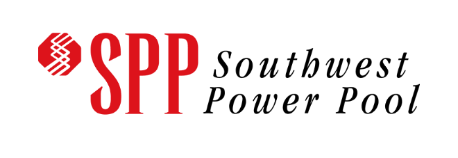 Revision HistoryLIST OF TABLESTable ES-1: GEN-2020-002 Existing Configuration	5Table ES-2: GEN-2020-002 Modification Request	6Table 1-1: GEN-2020-002 Existing Configuration	10Table 1-2: GEN-2020-002 Modification Request	12Table 2-1: Short Circuit Model Parameters*	14Table 2-2: POI Short Circuit Results	15Table 2-3: 25SP Short Circuit Results	15 LIST OF FIGURESFigure 1: GEN-2020-002 Single Line Diagram (Existing Configuration*)	10Figure 2: GEN-2020-002 Single Line Diagram (Modification Configuration)	11Figure 3: GROUP_FAULT_3_P1 Real Power (25SP Original Case)	105Figure 4: GROUP_FAULT_3_P1 Real Power (25SP Original Case - Reclosing Removed)	106Figure 5: GROUP_FAULT_3_P1 Real Power (25SP Modification Case)	106Figure 6: GROUP_FAULT_3_P1 Real Power (25SP Modification Case - Reclosing Removed)	107Figure 7: GROUP_FAULT_3_P1 Reactive Power (25SP Original Case)	107Figure 8: GROUP_FAULT_3_P1 Reactive Power (25SP Original Case - Reclosing Removed)	108Figure 9: GROUP_FAULT_3_P1 Reactive Power (25SP Modification Case)	108Figure 10: GROUP_FAULT_3_P1 Reactive Power (25SP Modification Case – Reclosing Removed)	109Figure 11: GROUP_FAULT_3_P1 Angle (25SP Original Case)	109Figure 12: GROUP_FAULT_3_P1 Angle (25SP Original Case - Reclosing Removed)	110Figure 13: GROUP_FAULT_3_P1 Angle (25SP Modification Case)	110Figure 14: GROUP_FAULT_3_P1 Angle (25SP Modification Case - Reclosing Removed)	111Figure 15: GROUP_FAULT_4_P1 Real Power (25SP Original Case)	111Figure 16: GROUP_FAULT_4_P1 Real Power (25SP Original Case - Reclosing Removed)	112Figure 17: GROUP_FAULT_4_P1 Real Power (25SP Modification Case)	112Figure 18: GROUP_FAULT_4_P1 Real Power (25SP Modification Case - Reclosing Removed)	113Figure 19: GROUP_FAULT_4_P1 Reactive Power (25SP Original Case)	113Figure 20: GROUP_FAULT_4_P1 Reactive Power (25SP Original Case - Reclosing Removed)	114Figure 21: GROUP_FAULT_4_P1 Reactive Power (25SP Modification Case)	114Figure 22: GROUP_FAULT_4_P1 Reactive Power (25SP Modification Case – Reclosing Removed)	115Figure 23: GROUP_FAULT_4_P1 Angle (25SP Original Case)	115Figure 24: GROUP_FAULT_4_P1 Angle (25SP Original Case - Reclosing Removed)	116Figure 25: GROUP_FAULT_4_P1 Angle (25SP Modification Case)	116Figure 26: GROUP_FAULT_4_P1 Angle (25SP Modification Case - Reclosing Removed)	117Figure 27: GROUP_FAULT_4_P1 Real Power (25WP Original Case)	117Figure 28: GROUP_FAULT_4_P1 Real Power (25WP Original Case - Reclosing Removed)	118Figure 29: GROUP_FAULT_4_P1 Real Power (25WP Modification Case)	118Figure 30: GROUP_FAULT_4_P1 Real Power (25WP Modification Case - Reclosing Removed)	119Figure 31: GROUP_FAULT_4_P1 Reactive Power (25WP Original Case)	119Figure 32: GROUP_FAULT_4_P1 Reactive Power (25WP Original Case - Reclosing Removed)	120Figure 33: GROUP_FAULT_4_P1 Reactive Power (25WP Modification Case)	120Figure 34: GROUP_FAULT_4_P1 Reactive Power (25WP Modification Case - Reclosing Removed)	121Figure 35: GROUP_FAULT_4_P1 Angle (25WP Original Case)	121Figure 36: GROUP_FAULT_4_P1 Angle (25WP Original Case - Reclosing Removed)	122Figure 37: GROUP_FAULT_4_P1 Angle (25WP Modification Case)	122Figure 38: GROUP_FAULT_4_P1 Angle (25WP Modification Case - Reclosing Removed)	123APPENDICES	APPENDIX A: GEN-2020-002 Generator Dynamic ModelAPPENDIX B: GEN-2020-002 Short Circuit ResultsAPPENDIX C: Fault DefinitionsAPPENDIX D: GEN-2020-002 Dynamic Stability ResultsAPPENDIX E: GEN-2020-002 Pre-existing Original Case Issues & Simulation PlotsExecutive SummarySouthwest Power Pool performed a Modification Request Impact Study (Study) for GEN-2020-002, an active Generation Interconnection Request (GIR) with a Point of Interconnection (POI) at the S6846 Substation 69 kV.The GEN-2020-002 project interconnects in the Omaha Public Power District (OPPD) control area with a capacity of 81 MW as shown in Table ES-1 below. This Study has been requested to evaluate the modification of the GEN-2020-002 Dynamic Model. The generating capacity for GEN-2020-002 (81MW) and the total capability (82.40MW) exceeds its Generator Interconnection Agreement (GIA) Interconnection Service amount, 81 MW, as listed in Appendix A of the GIA. As a result, the customer must ensure that the amount of power injected at the POI does not exceed the Interconnection Service amount listed in its GIA. In addition, the modification request included changes to the collection system, generator step-up transformer, generation interconnection line, main substation transformer, and reactive power devices. The existing and modified configurations for GEN-2020-002 are shown in Table ES-2.Table ES-1: GEN-2020-002 Configuration Table ES-2: GEN-2020-002 Modification RequestSPP determined that powerflow should not be performed because the technology type of the request was unchanged with the modification. However, SPP determined that the change in inverter parameters and controller model required short circuit and dynamic stability analyses.The scope of this modification request study included short circuit analysis, and dynamic stability analysis.SPP performed the analyses using the modification request data based on the DISIS-2017-002 study models:2025 Summer Peak (25SP), 2025 Winter Peak (25WP)All analyses were performed using the Siemens PTI PSS/E version 34 software and the results are summarized below.The short circuit analysis was performed using the 25SP stability model modified for short circuit analysis. The results from the short circuit analysis with the updated topology showed that the maximum GEN-2020-002 contribution to three-phase fault currents in the immediate transmission systems at or near the GEN-2020-002 POI was no greater than 0.6999 kA. There was one bus with a pre-existing maximum three-phase fault current over 40 kA. This bus is highlighted in Appendix B.The dynamic stability analysis was performed using Siemens PTI PSS/E version 34.8.0 software for the two modified study models: 25SP and 25WP. Seven Hundred and Fifty-Seven events were simulated, which included three-phase faults and single-line-to-ground stuck breaker faults. The results of the dynamic stability analysis showed that there were several existing base case issues found in the original Annual Interim 2022 case and the case with the GEN-2020-002 modification. These issues were not attributed to the GEN-2020-002 modification request and are detailed in Appendix E.There were no damping or voltage recovery violations attributed to the GEN-2020-002 modification request observed during the simulated faults. Additionally, the project was found to stay connected during the contingencies that were studied and, therefore, will meet the Low Voltage Ride Through (LVRT) requirements of FERC Order #661A.   The requested modification has been determined by SPP to not be a Material Modification. The requested modification does not have a material adverse impact on the cost or timing of any other Interconnection Request with a later Queue priority date. As the requested modification places the generating capacity of the Interconnection Request at a higher amount than its Interconnection Service, the customer must install monitoring and control equipment as needed to ensure that the amount of power injected at the POI does not exceed the Interconnection Service amount listed in its GIA.In accordance with FERC Order No. 827, the generating facility will be required to provide dynamic reactive power within the range of 0.95 leading to 0.95 lagging at the high-side of the generator substation.It is likely that the customer may be required to reduce its generation output to 0 MW in real-time, also known as curtailment, under certain system conditions to allow system operators to maintain the reliability of the transmission network.Nothing in this study should be construed as a guarantee of transmission service or delivery rights. If the customer wishes to obtain deliverability to final customers, a separate request for transmission service must be requested on Southwest Power Pool’s OASIS by the customer.Scope of StudySouthwest Power Pool (SPP) performed a Modification Request Impact Study (Study) for GEN-2020-002. A Modification Request Impact Study is a generation interconnection study performed to evaluate the impacts of modifying the DISIS study assumptions. The determination of the required scope of the study is dependent upon the specific modification requested and how it may impact the results of the DISIS study. Impacting the DISIS results could potentially affect the cost or timing of any Interconnection Request with a later Queue priority date, deeming the requested modification a Material Modification. The criteria sections below include reasoning as to why an analysis was either included or excluded from the scope of study.All analyses were performed using the Siemens PTI PSS/E version 34 software. The results of each analysis are presented in the following sections.Powerflow AnalysisSPP determined that powerflow should not be performed because the technology type of the request was unchanged with the modification.Stability Analysis, Short Circuit AnalysisTo determine whether stability and short circuit analyses are required, SPP evaluates the difference between the stability model parameters and, if needed, the equivalent collector system impedance between the existing configuration and the requested modification. Dynamic stability analysis and short circuit analysis would be required if the differences listed above were determined to have a significant impact on the most recently performed DISIS stability analysis. Study LimitationsThe assessments and conclusions provided in this report are based on assumptions and information provided to SPP by others. While the assumptions and information provided may be appropriate for the purposes of this report, SPP does not guarantee that those conditions assumed will occur. In addition, SPP did not independently verify the accuracy or completeness of the information provided. As such, the conclusions and results presented in this report may vary depending on the extent to which actual future conditions differ from the assumptions made or information used herein.Project and Modification RequestThe GEN-2020-002 Interconnection Customer has requested a modification to its Interconnection Request (IR) with a Point of Interconnection (POI) at the S6846 Substation 69 kV. At the time of report posting, GEN-2020-002 is an active Interconnection Request with a queue status of “DISIS STAGE.” GEN-2020-002 is a solar plant with a maximum summer and winter queue capacity of 81 MW with Energy Resource Interconnection Service (ERIS).The GEN-2020-002 project is currently in the DISIS-2020-001 cluster. Figure 1 shows the powerflow model single line diagram for the existing GEN-2020-002 configuration using the DISIS-2017-002 stability models. The GEN-2020-002 project interconnects in the Omaha Public Power District (OPPD) control area with a capacity of 81 MW as shown in Table 1-1 below. Table 1-1: GEN-2020-002 Configuration Figure 1: GEN-2020-002 Single Line Diagram (Existing Configuration*)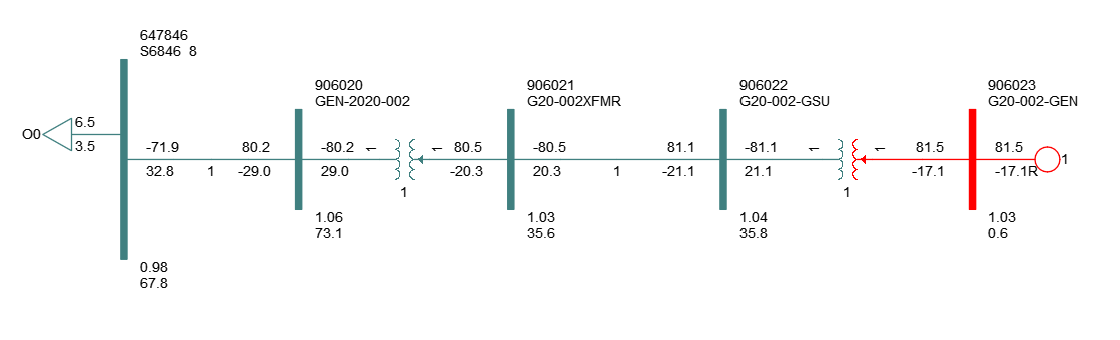 *based on the DISIS-2017-002 stability modelsThis Study has been requested by the Interconnection Customer to evaluate the modification of GEN-2020-002 dynamic model. The generating capacity for GEN-2020-002 (82.4 MW) and the total capability (82.4 MW) exceed its Generator Interconnection Agreement (GIA) Interconnection Service amount, 81 MW, as listed in Appendix A of the GIA. As a result, the customer must ensure that the amount of power injected at the POI does not exceed the Interconnection Service amount listed in its GIA. In addition, the modification request included changes to the collection system, generator step-up transformer, generation interconnection line, main substation transformer, and reactive power devices. Figure 2 shows the powerflow model single line diagram for the GEN-2020-002 modification. The existing and modified configurations for GEN-2020-002 are shown in Table 1-2.Figure 2: GEN-2020-002 Single Line Diagram (Modification Configuration)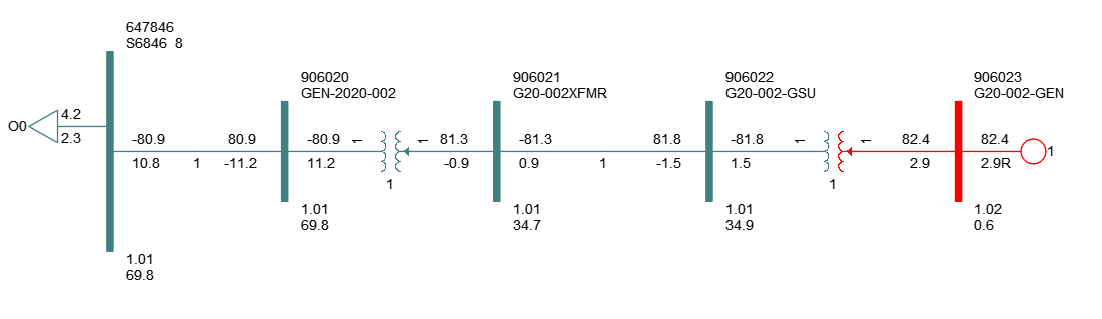 Table 1-2: GEN-2020-002 Modification RequestExisting Versus Modification ComparisonTo determine which analyses are required for the Study, the differences between the existing configuration and the requested modification were evaluated. SPP performed this comparison and the resulting analyses using a set of modified study models developed based on the modification request data and the DISIS-2017-002 study models. The methodology and results of the comparisons are described below. The analysis was completed using PSS/E version 34.8.0 software. Stability Model Parameters ComparisonSPP determined that short circuit and dynamic stability analyses were required because of the change in dynamic models. This is because the short circuit contribution and stability responses of the existing configuration and the requested modification’s configuration may differ. The generator dynamic model for the modification can be found in Appendix A. As short circuit and dynamic stability analyses were required, a turbine parameters comparison was not needed for the determination of the scope of the study.Equivalent Impedance Comparison CalculationAs the inverter change determined that short circuit and dynamic stability analyses were required, an equivalent impedance comparison was not needed for the determination of the scope of the study.Short Circuit AnalysisA short circuit study was performed using the 25SP model for GEN-2020-002. The detailed results of the short circuit analysis are provided in Appendix B.MethodologyThe short circuit analysis included applying a three-phase fault on buses up to 5 levels away from the 69 kV POI bus. The PSS/E “Automatic Sequence Fault Calculation (ASCC)” fault analysis module was used to calculate the fault current levels in the transmission system with and without GEN-2020-002 online.SPP created a short circuit model using the 25SP DISIS-2017-002 stability study model by adjusting the GEN-2020-002 short circuit parameters consistent with the modification data. The adjusted parameters are shown in Table 2-1 below.Table 2-1: Short Circuit Model Parameters* *pu values based on Machine MVA BaseResultsThe results of the short circuit analysis for the 25SP model are summarized in Table 2-2 and Table 2-3. The GEN-2020-002 POI bus (S6846 Substation 69 kV - 647846) fault current magnitudes are provided in Table 2-2 showing a maximum fault current of 8.0408 kA with the GEN-2020-002 project online. Table 2-3 shows the maximum fault current magnitudes and fault current increases with the GEN-2020-002 project online.There was one bus with a pre-existing maximum three-phase fault current over 40 kA. This bus is highlighted in Appendix B. The maximum GEN-2020-002 contribution to three-phase fault current was about 9.534% and 0.6999 kA.Table 2-2: POI Short Circuit ResultsTable 2-3: 25SP Short Circuit ResultsDynamic Stability AnalysisSPP performed a dynamic stability analysis to identify the impact of the inverter configuration change and other modifications to GEN-2020-002. The analysis was performed according to SPP’s Disturbance Performance Requirements. The modification details are described in the Project and Modification Request section and the dynamic modeling data is provided in Appendix A. The existing original case issues and simulation plots can be found in Appendix E.Methodology and CriteriaThe dynamic stability analysis was performed using models developed with the requested GEN-2020-002 configuration of 26 x Sungrow SG3600UD 3.6 MVA Inverters (REGCA1). This stability analysis was performed using PTI’s PSS/E version 34.8.0 software.The modifications requested for the GEN-2020-002 project were used to create modified stability models for this impact study based on the DISIS-2017-002 stability study models:2025 Summer Peak (25SP),2025 Winter Peak (25WP)The modified dynamic model data for the GEN-2020-002 project is provided in Appendix A. The modified powerflow models and associated dynamic database were initialized (no-fault test) to confirm that there were no errors in the initial conditions of the system and the dynamic data. During the fault simulations, the monitored areas include all buses and radially connected facilities within five buses of the Request’s POI as well as three buses from each regional or tie-line facility. The active power (PELEC), reactive power (QELEC), and terminal voltage (ETERM) were monitored for GEN-2020-002 and other current and prior queued projects in their cluster group within the monitored area. The machine rotor angle for synchronous machines and speed for asynchronous machines within the studied area were monitored. In addition, the voltages of all 69 kV and above buses within the study area were monitored.Fault DefinitionsSPP developed and simulated faults for GEN-2020-002 using the modified study models. The new set of faults was simulated using the modified study models. The fault events included three-phase faults and single-line-to-ground stuck breaker faults. Single-line-to-ground faults are approximated by applying a fault impedance to bring the faulted bus positive sequence voltage to 0.6 pu. The simulated faults are listed and described in Appendix C. These contingencies were applied to the modified 25SP and 25WP models.ResultsAppendix D includes the relevant results of the fault events simulated for each of the modified cases. Existing original case issues are documented separately in Appendix E. The associated stability plots are also provided in Appendix E.The results of the dynamic stability analysis showed that there were several existing original case issues found in the original Annual Interim 2022 case and the case with the GEN-2020-002 modification. These issues were not attributed to the GEN-2020-002 modification request and detailed in Appendix E.There were no damping or voltage recovery violations attributed to the GEN-2020-002 modification request observed during the simulated faults. Additionally, the project was found to stay connected during the contingencies that were studied and, therefore, will meet the Low Voltage Ride Through (LVRT) requirements of FERC Order #661A.   Modified Capacity Exceeds GIA CapacityUnder FERC Order 845, Interconnection Customers are allowed to request Interconnection Service that is lower than the full generating capacity of their planned generating facilities. The Interconnection Customers must install acceptable control and protection devices that prevent the injection above their requested Interconnection Service amount measured at the POI.As such, Interconnection Customers are allowed to increase the generating capacity of a generating facility without increasing its Interconnection Service amount stated in its GIA. This is allowable as long as they install the proper control and protection devices, and the requested modification is not determined to be a Material Modification.ResultsThe modified generating capacity of GEN-2020-002 (81 MW) and the total capability (82.4 MW) exceed the GIA Interconnection Service amount, 81 MW, as listed in Appendix A of the GIA. The GEN-2020-002 inverters are rated at 3.17 MW and use a Power Plant Controller (PPC) to limit the total power injected into the POI. The customer must install monitoring and control equipment as needed to ensure that the amount of power injected at the POI does not exceed the Interconnection Service amount listed in its GIA.Material Modification DeterminationIn accordance with Attachment V of SPP’s Open Access Transmission Tariff, for modifications other than those specifically permitted by Attachment V, SPP shall evaluate the proposed modifications prior to making them and inform the Interconnection Customer in writing of whether the modifications would constitute a Material Modification. Material Modification shall mean (1) modification to an Interconnection Request in the queue that has a material adverse impact on the cost or timing of any other Interconnection Request with a later Queue priority date; or (2) planned modification to an Existing Generating Facility that is undergoing evaluation for a Generating Facility Modification or Generating Facility Replacement, and has a material adverse impact on the Transmission System with respect to: i) steady-state thermal or voltage limits, ii) dynamic system stability and response, or iii) short-circuit capability limit; compared to the impacts of the Existing Generating Facility prior to the modification or replacement.ResultsSPP determined the requested modification is not a Material Modification based on the results of this Modification Request Impact Study performed by SPP. SPP evaluated the impact of the requested modification on the prior study results. SPP determined that the requested modification did not negatively impact the prior study dynamic stability and short circuit results, and the modifications to the project were not enough to change the previously studied powerflow conclusions.This determination implies that any network upgrades already required by GEN-2020-002 would not be negatively impacted and that no new upgrades are required due to the requested modification, thus not resulting in a material adverse impact on the cost or timing of any other Interconnection Request with a later Queue priority date.Appendix A: GEN-2020-002 Generator Dynamic Model906023 'REGCA1' 1       0         0.20000E-01   10.000      0.90000      0.50000       1.0000          1.1000      0.10000E-01   0.0000      -1.0000      0.10000E-01          0.0000       99.000      -99.000      0.70000      / 906023 'REECA1' 1          0          0       1       0       0       0         0.85000          1.2000         0.10000E-01    -0.10000         0.10000          2.0000          1.0000         -1.0000          0.0000          0.0000          0.0000          0.0000         0.10000E-01     0.60000        -0.60000          1.1000         0.90000         0.30000          5.0000         0.50000          0.0000          0.0000         0.10000E-01      99.000         -99.000          1.0000          0.0000          1.0000         0.10000E-01      0.0000          1.0000         0.50000          1.0000         0.85000          1.0000          1.2000          1.0000          0.0000          1.0000         0.50000          1.0000         0.85000          1.0000          1.2000          1.0000      / 906023 'REPCA1' 1        906020      906020      647846    '1 '        0       1       1         0.50000E-01     0.50000          10.000          0.0000         0.50000E-01         0.85000          0.0000          0.0000         0.30000E-01     0.50000E-01        -0.50000E-01      0.0000          0.0000         0.47500        -0.47500         0.50000         0.25000         0.25000        -0.60000E-03     0.60000E-03          999.00         -999.00         0.88000          0.0000         0.50000          20.000          20.000      / 90602301   'VTGTPAT'    906023   906023  '1 '     -1.0000       1.3000      0.50000E-01   0.0000      / 90602302   'VTGTPAT'    906023   906023  '1 '     -1.0000       1.2000      0.16000       0.0000      / 90602303   'VTGTPAT'    906023   906023  '1 '     -1.0000       1.1000       10.000       0.0000      / 90602304   'VTGTPAT'    906023   906023  '1 '     0.50000       5.0000       2.0000       0.0000      / 90602305   'VTGTPAT'    906023   906023  '1 '     0.70000       5.0000       10.000       0.0000      / 90602306   'VTGTPAT'    906023   906023  '1 '     0.88000       5.0000       20.000       0.0000      / 90602307   'FRQTPAT'    906023   906023  '1 '      57.000       100.00      0.50000       0.0000      / 90602308   'FRQTPAT'    906023   906023  '1 '      58.300       100.00       600.00       0.0000      / 90602309   'FRQTPAT'    906023   906023  '1 '     -100.00       62.000      0.50000       0.0000      / 90602310   'FRQTPAT'    906023   906023  '1 '     -100.00       60.700       600.00       0.0000      /Appendix B: GEN-2020-002 Short Circuit ResultsAppendix C: Fault DefinitionsAppendix D: GEN-2020-002 Dynamic Stability Results Large swings observed in the active and reactive powers of Terry Bundy Generating Site units following the fault clearance in both the modified case and the original study case. The swings are not attributable to GEN-2020-002 as the swings are also observed in the base case models of both studies. The issue is resolved with the removal of reclosing. Appendix E: GEN-2020-002 Dynamic Stability Pre-existing ORIGiNAL case issues & SImulation plotsThe results of the stability analysis showed that the Terry Bundy Generating site experiences rotor angle instability when a three-phase fault is applied at 84&BLUFF 7 115 kV bus or 70&BLUFF 7 115 kV bus. This issue was observed under two contingencies: GROUP_FAULT_3_P1 and GROUP_FAULT_4_P1 in the original case (Annual Interim 2022) and the GEN-2020-002 modification case. This issue was resolved by removing the reclosing of breaker for both the original and modification cases. This issue was determined to not be attributed to the GEN-2020-002 modification request. The following plots show in detail the rotor angle issue. Figure 3: GROUP_FAULT_3_P1 Real Power (25SP Original Case)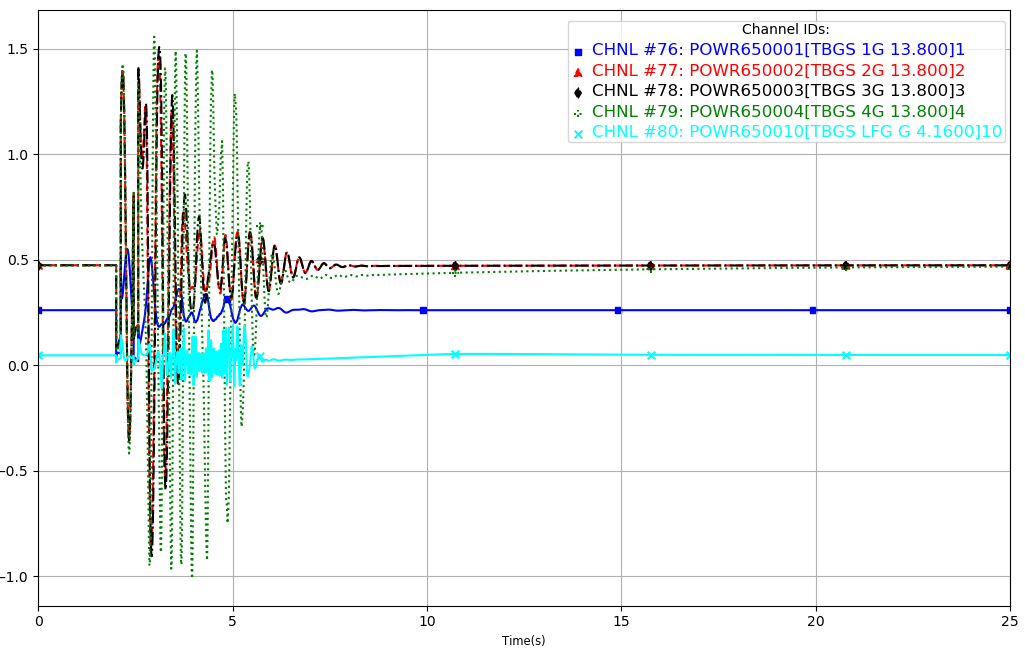 Figure 4: GROUP_FAULT_3_P1 Real Power (25SP Original Case - Reclosing Removed)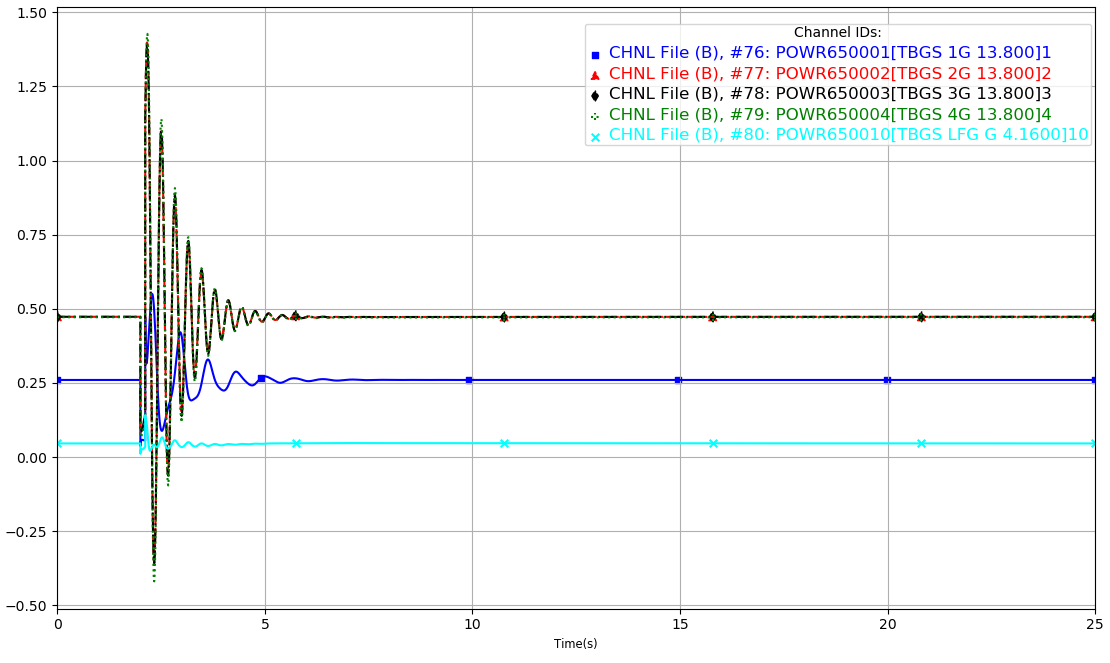 Figure 5: GROUP_FAULT_3_P1 Real Power (25SP Modification Case)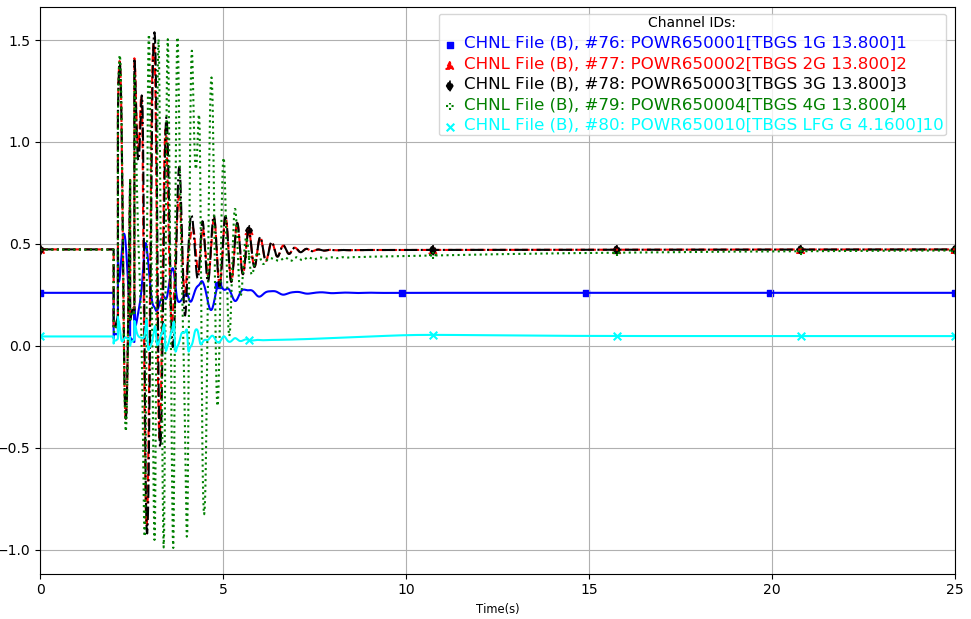 Figure 6: GROUP_FAULT_3_P1 Real Power (25SP Modification Case - Reclosing Removed)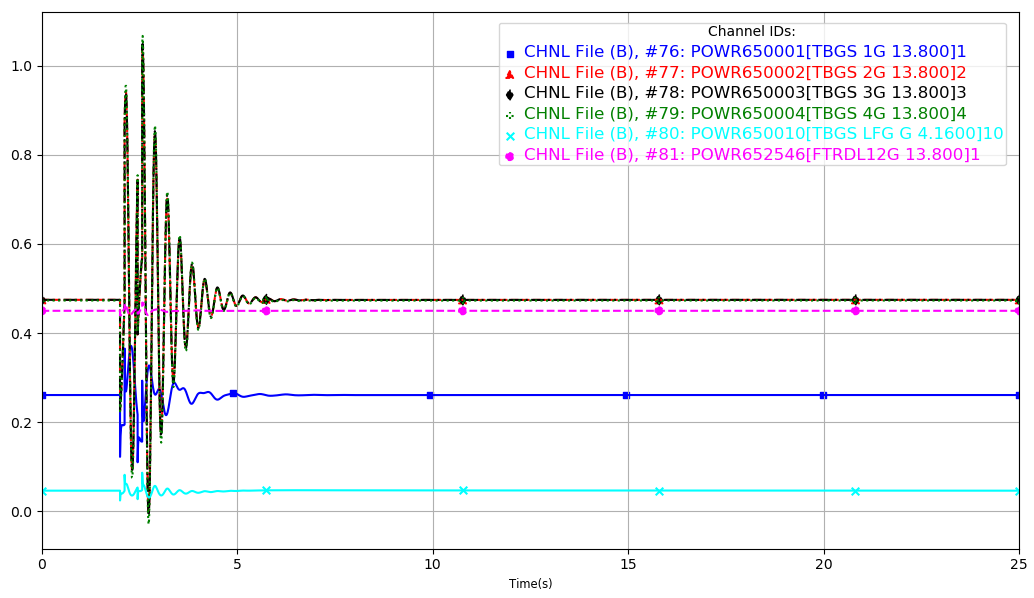 Figure 7: GROUP_FAULT_3_P1 Reactive Power (25SP Original Case)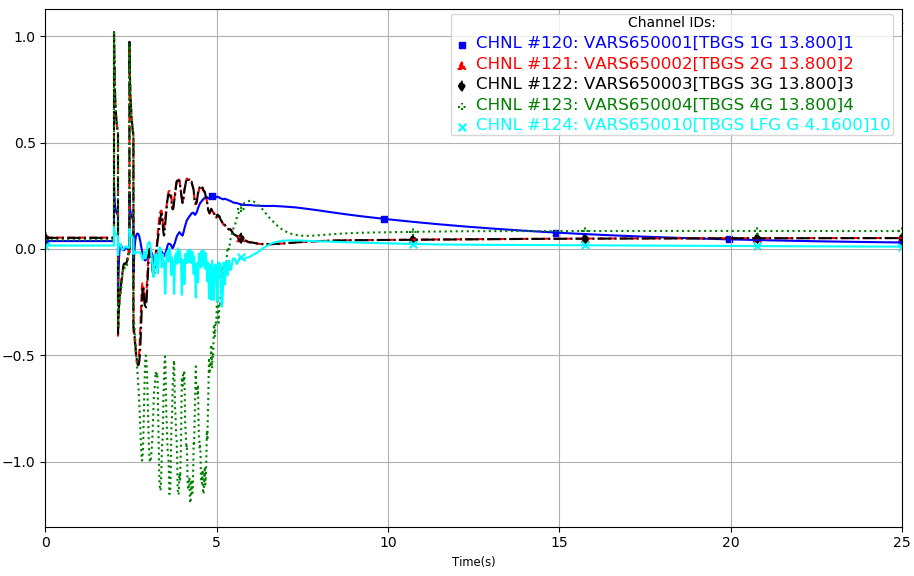 Figure 8: GROUP_FAULT_3_P1 Reactive Power (25SP Original Case - Reclosing Removed)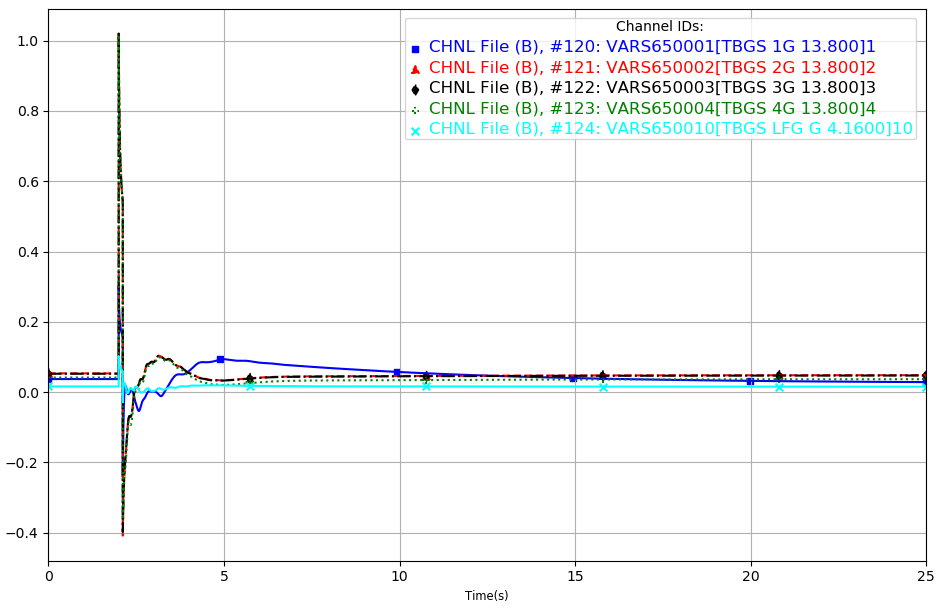 Figure 9: GROUP_FAULT_3_P1 Reactive Power (25SP Modification Case)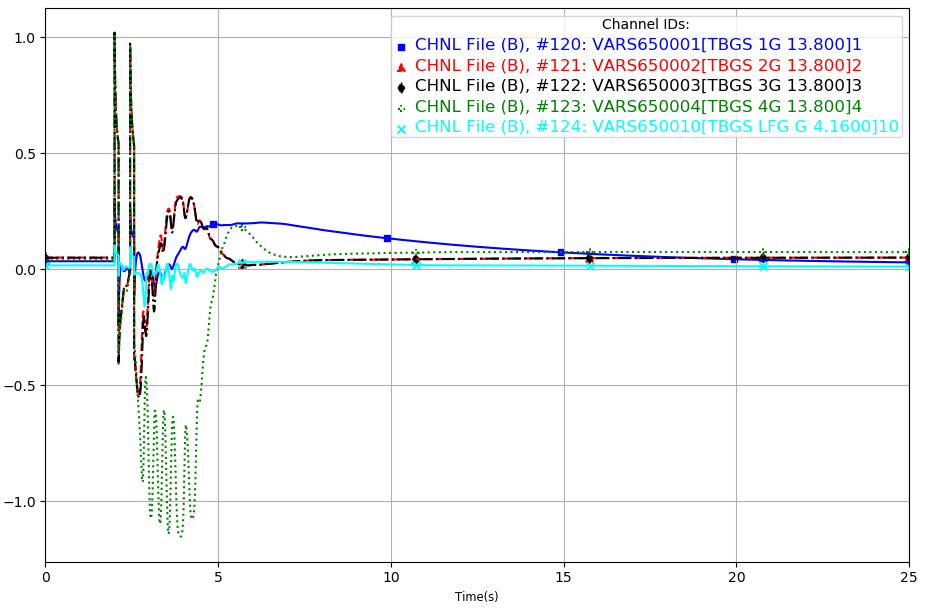 Figure 10: GROUP_FAULT_3_P1 Reactive Power (25SP Modification Case – Reclosing Removed)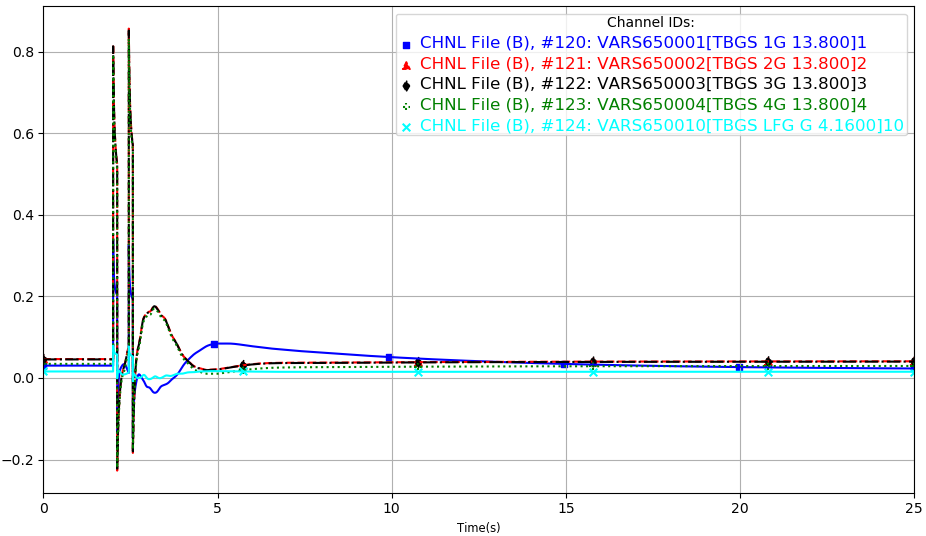 Figure 11: GROUP_FAULT_3_P1 Angle (25SP Original Case)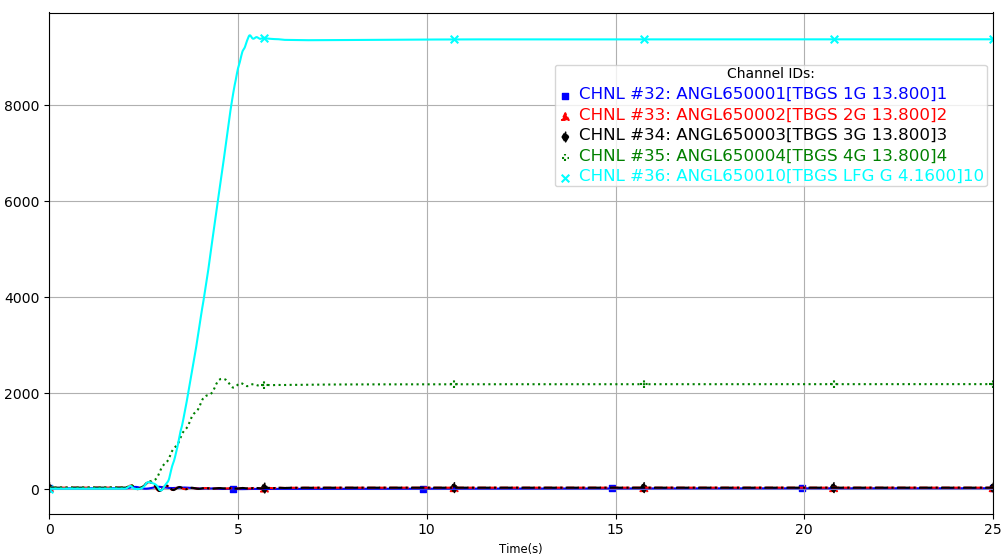 Figure 12: GROUP_FAULT_3_P1 Angle (25SP Original Case - Reclosing Removed)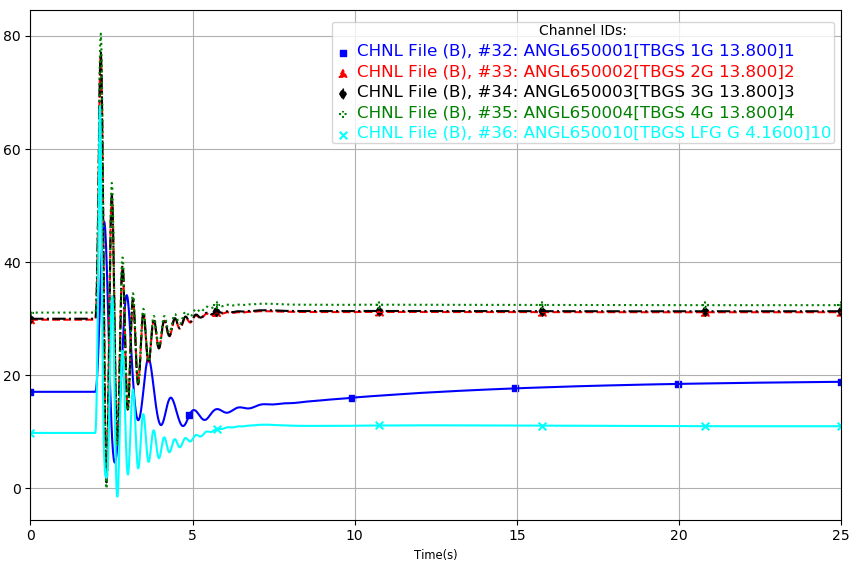 Figure 13: GROUP_FAULT_3_P1 Angle (25SP Modification Case)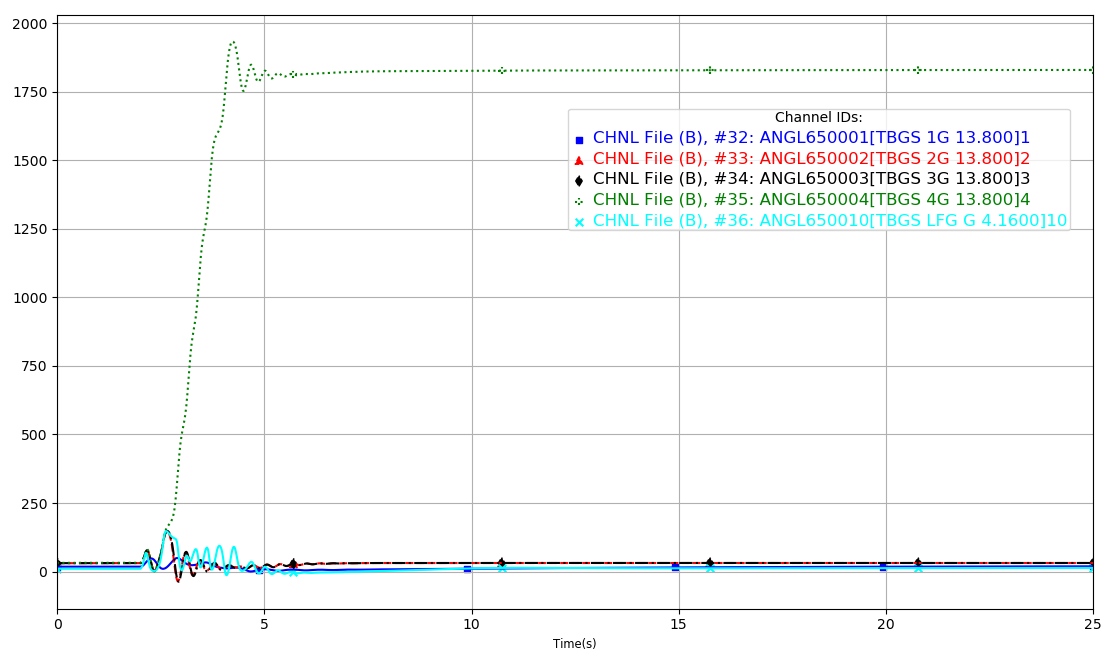 Figure 14: GROUP_FAULT_3_P1 Angle (25SP Modification Case - Reclosing Removed)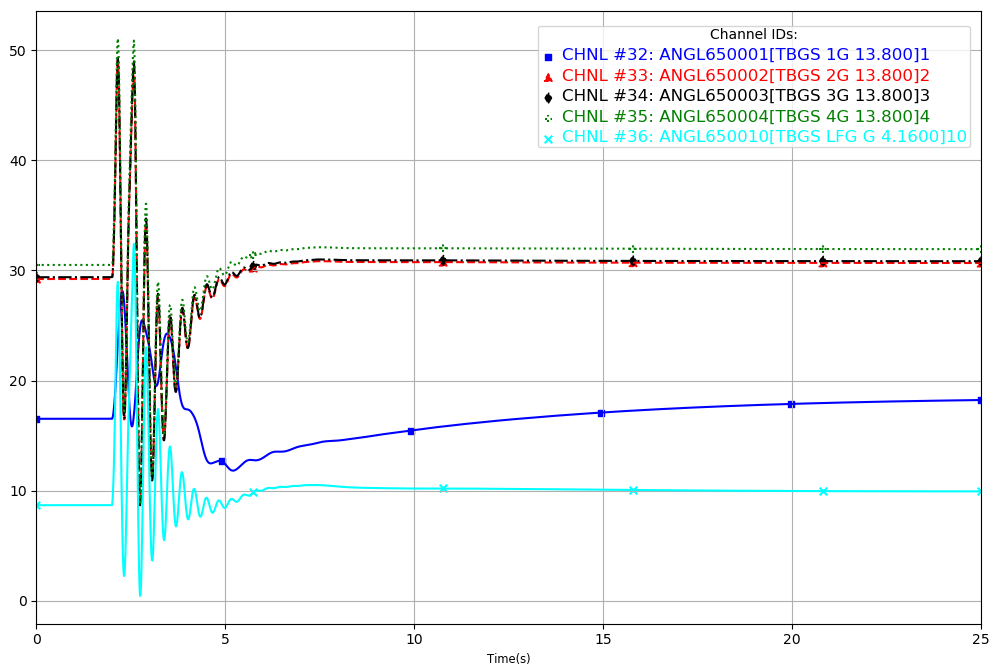 Figure 15: GROUP_FAULT_4_P1 Real Power (25SP Original Case)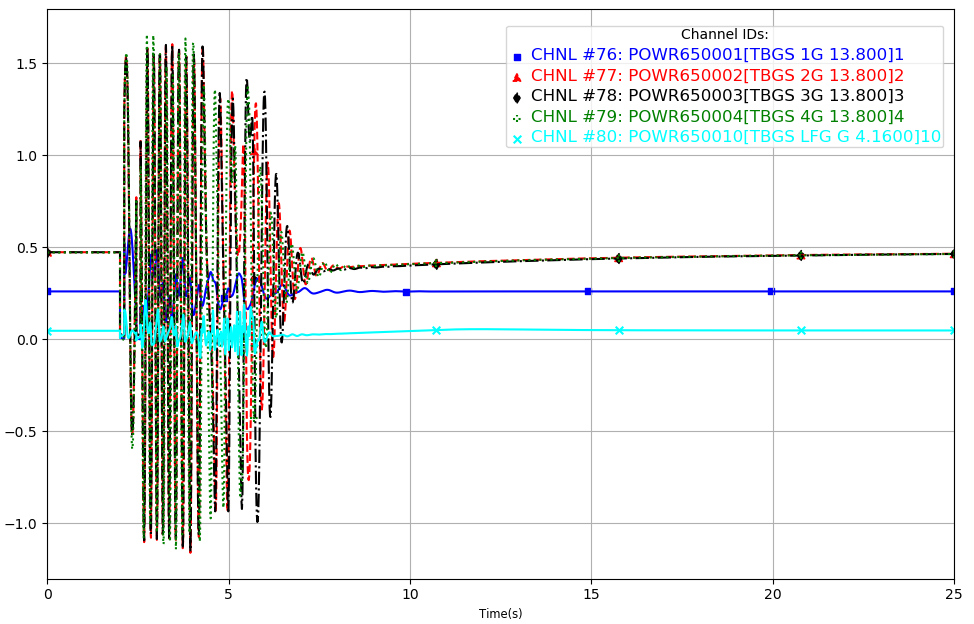 Figure 16: GROUP_FAULT_4_P1 Real Power (25SP Original Case - Reclosing Removed)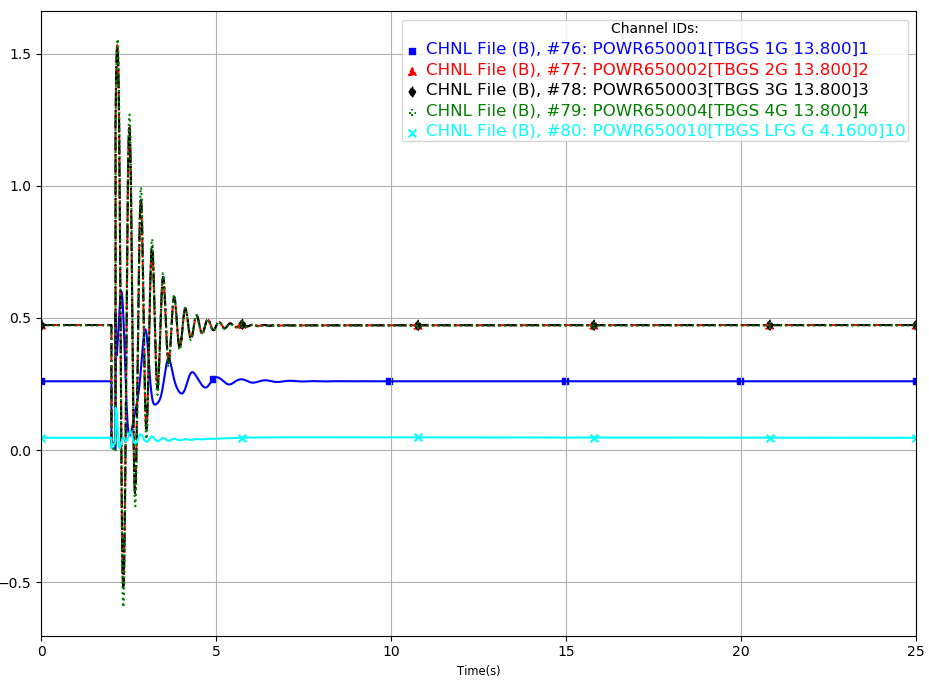 Figure 17: GROUP_FAULT_4_P1 Real Power (25SP Modification Case)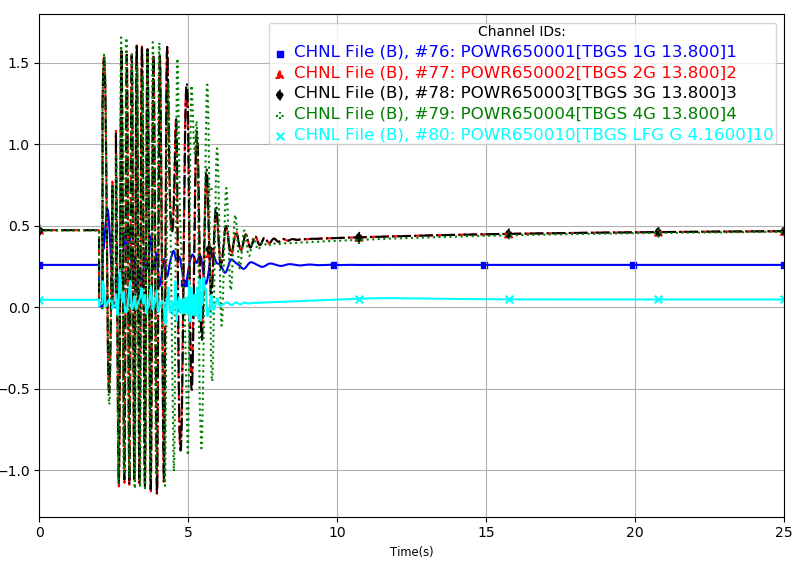 Figure 18: GROUP_FAULT_4_P1 Real Power (25SP Modification Case - Reclosing Removed)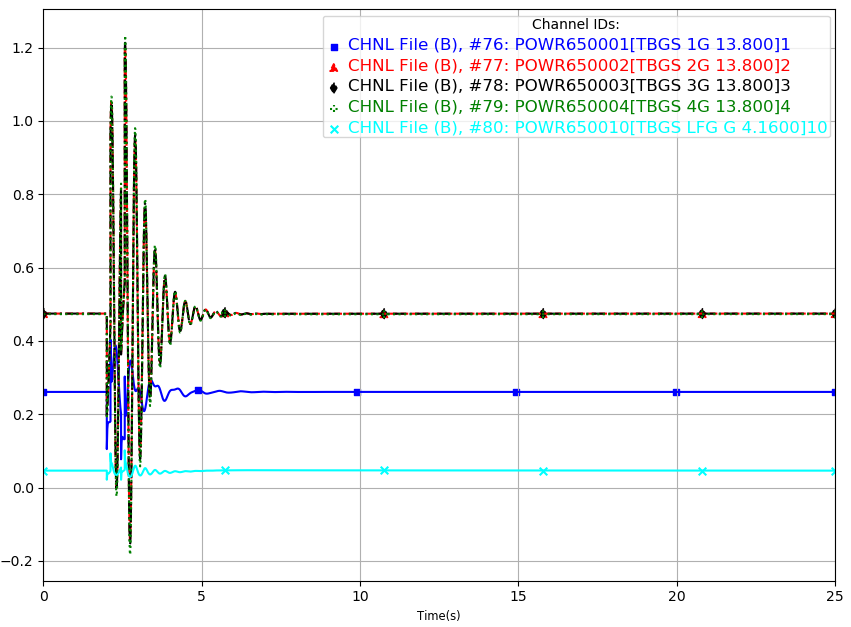 Figure 19: GROUP_FAULT_4_P1 Reactive Power (25SP Original Case)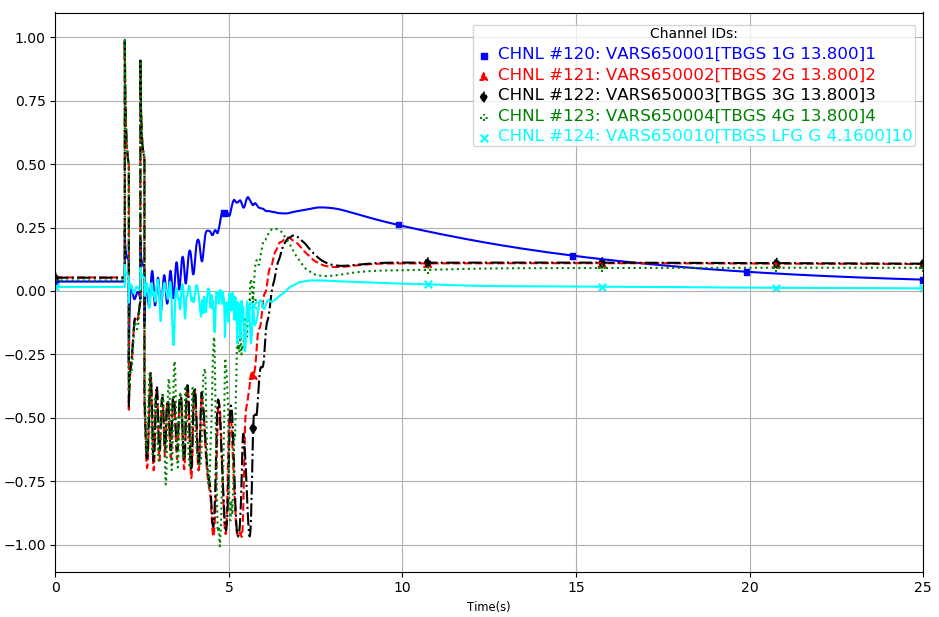 Figure 20: GROUP_FAULT_4_P1 Reactive Power (25SP Original Case - Reclosing Removed)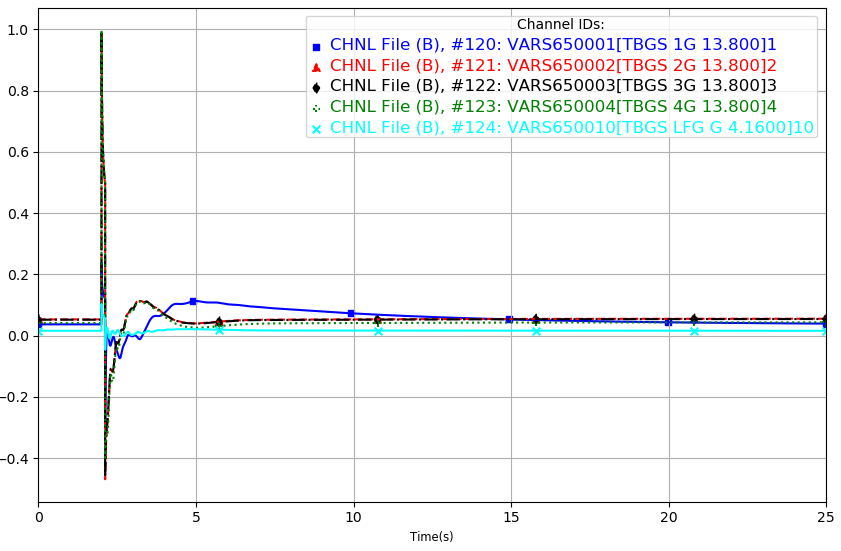 Figure 21: GROUP_FAULT_4_P1 Reactive Power (25SP Modification Case)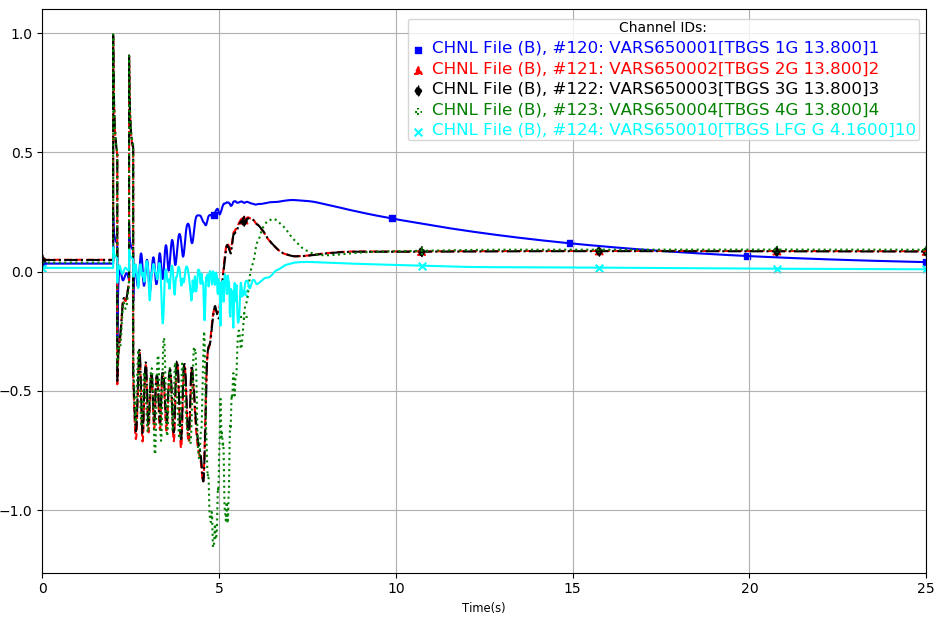 Figure 22: GROUP_FAULT_4_P1 Reactive Power (25SP Modification Case – Reclosing Removed)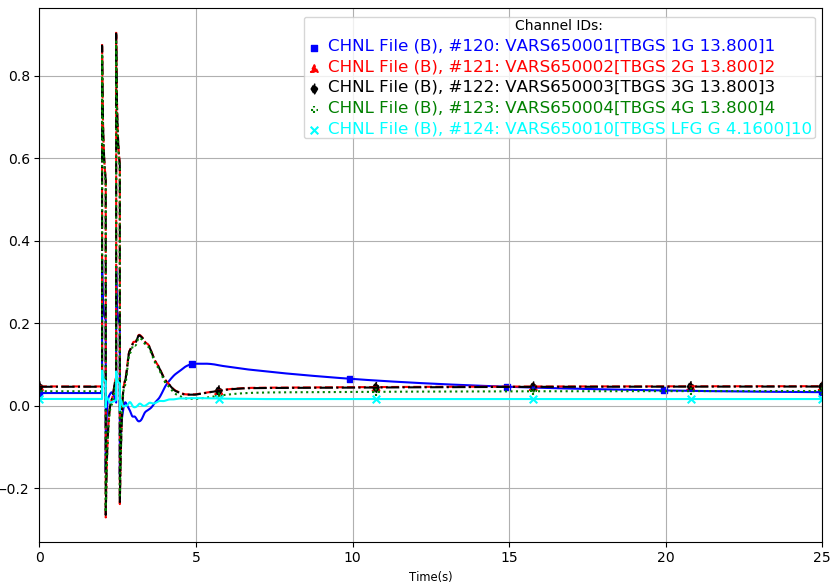 Figure 23: GROUP_FAULT_4_P1 Angle (25SP Original Case)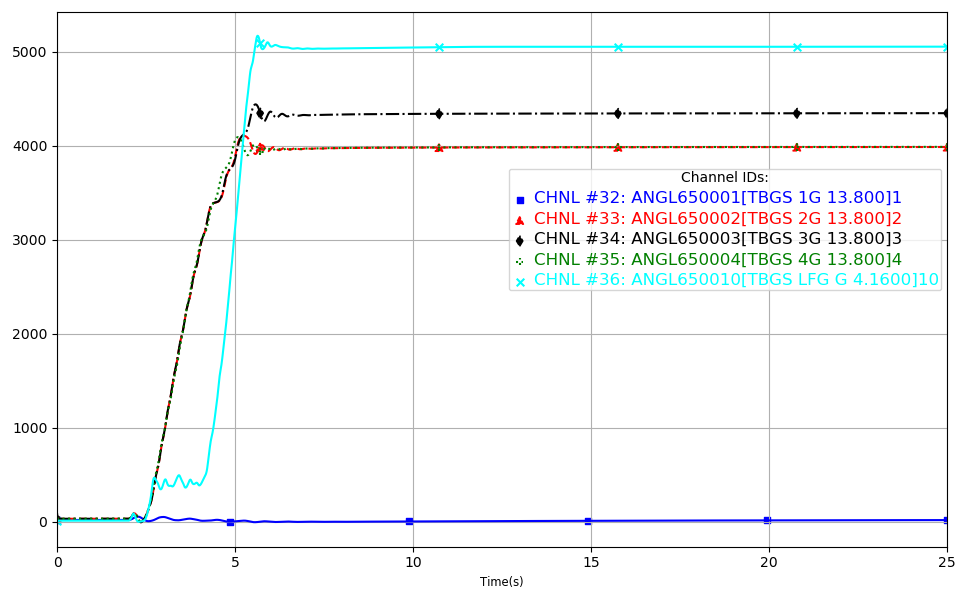 Figure 24: GROUP_FAULT_4_P1 Angle (25SP Original Case - Reclosing Removed)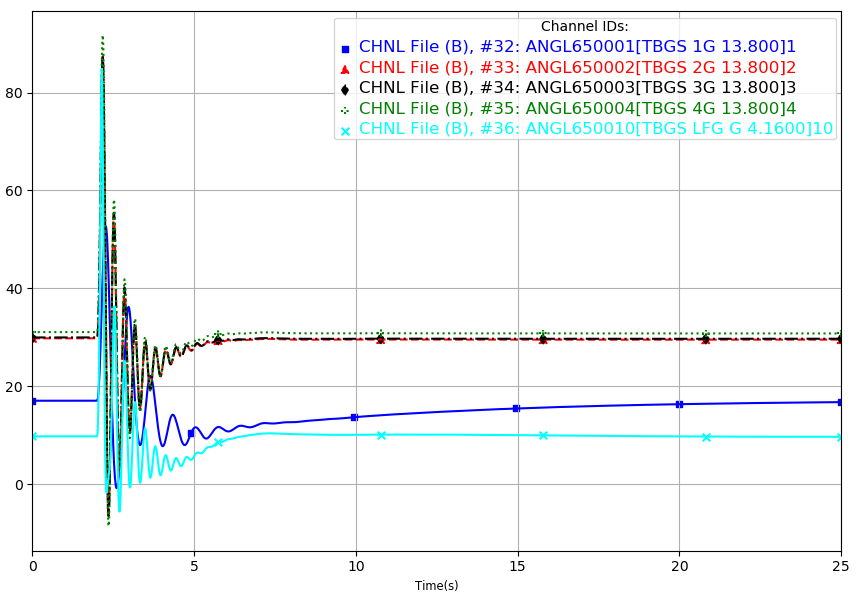 Figure 25: GROUP_FAULT_4_P1 Angle (25SP Modification Case)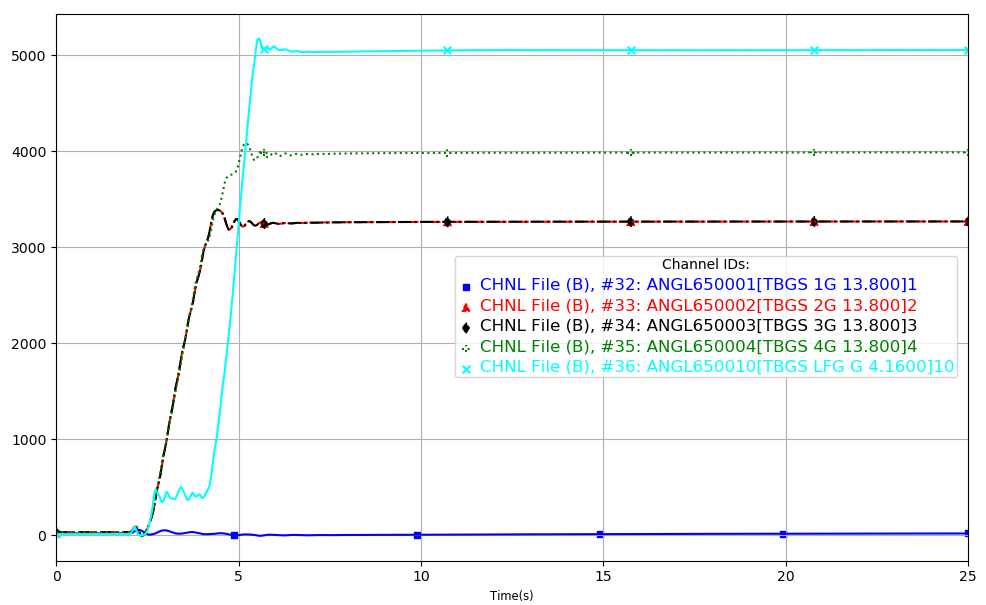 Figure 26: GROUP_FAULT_4_P1 Angle (25SP Modification Case - Reclosing Removed)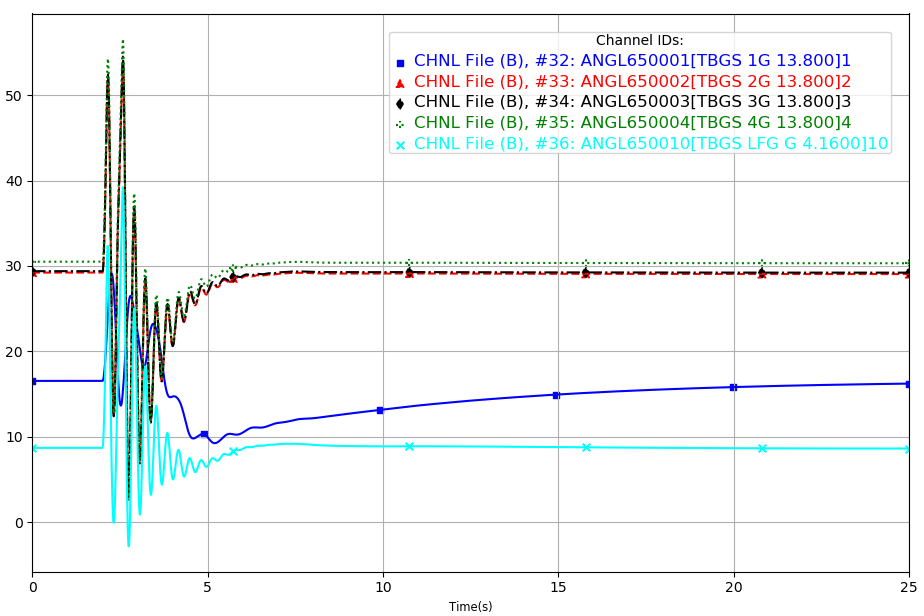 Figure 27: GROUP_FAULT_4_P1 Real Power (25WP Original Case)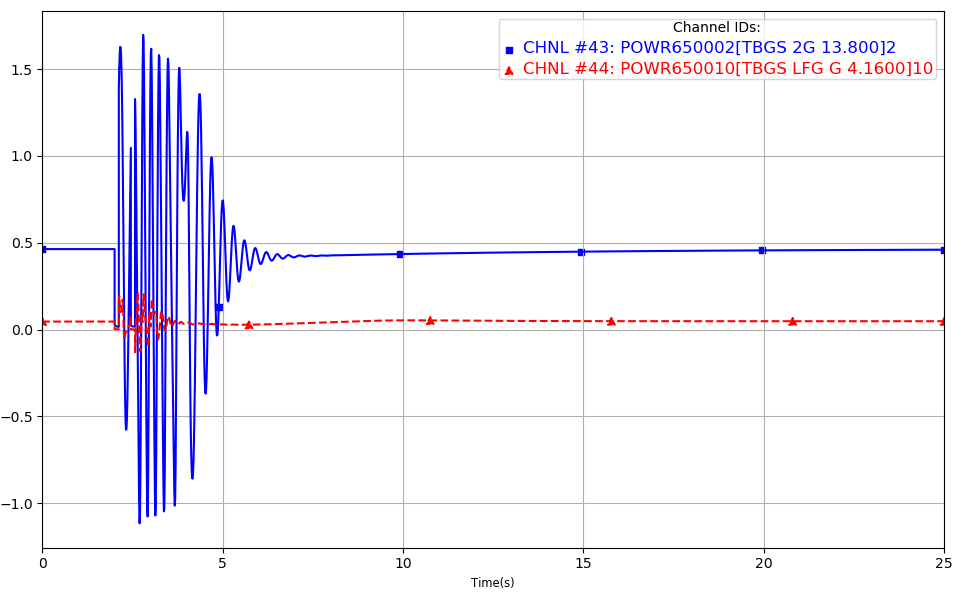 Figure 28: GROUP_FAULT_4_P1 Real Power (25WP Original Case - Reclosing Removed)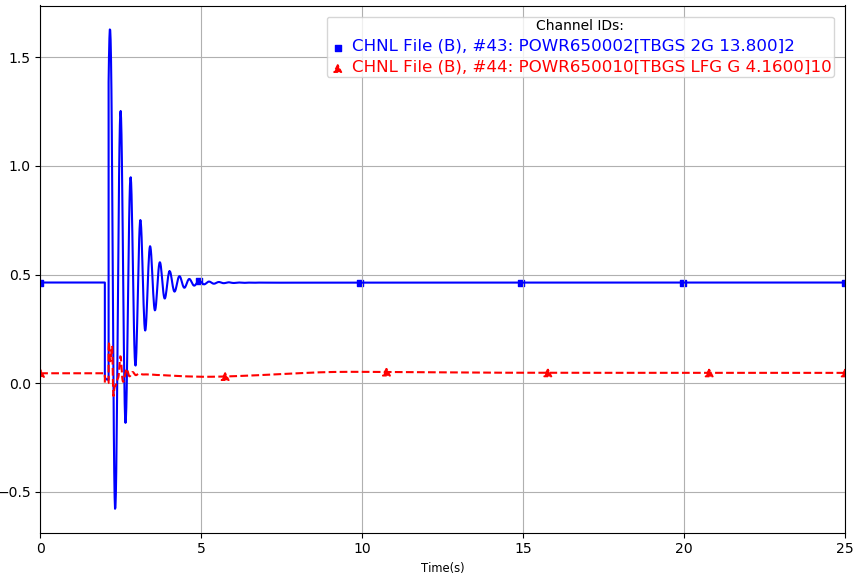 Figure 29: GROUP_FAULT_4_P1 Real Power (25WP Modification Case)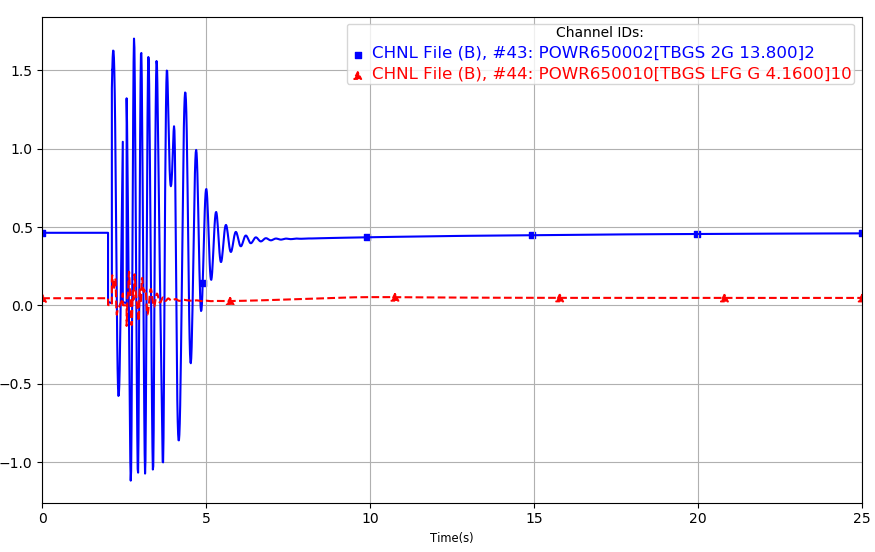 Figure 30: GROUP_FAULT_4_P1 Real Power (25WP Modification Case - Reclosing Removed)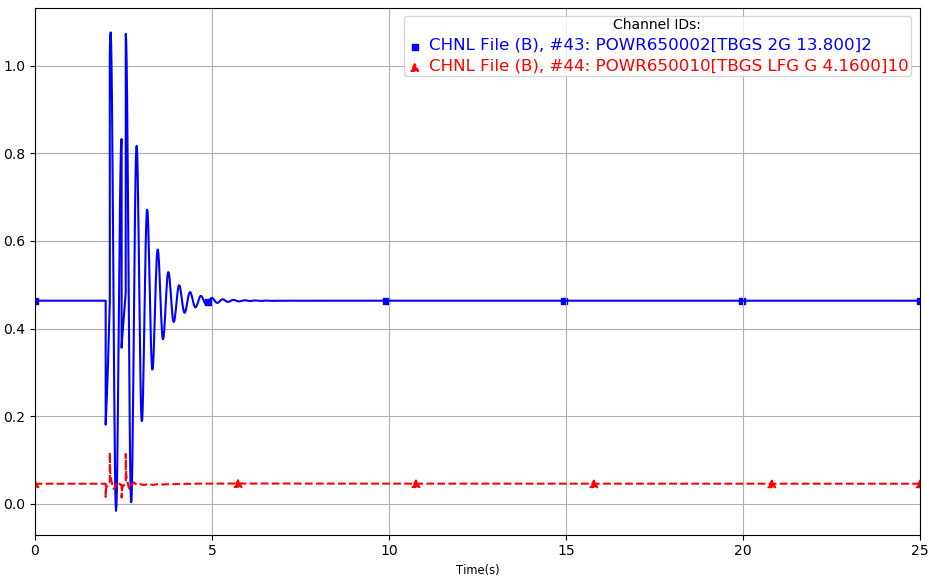 Figure 31: GROUP_FAULT_4_P1 Reactive Power (25WP Original Case)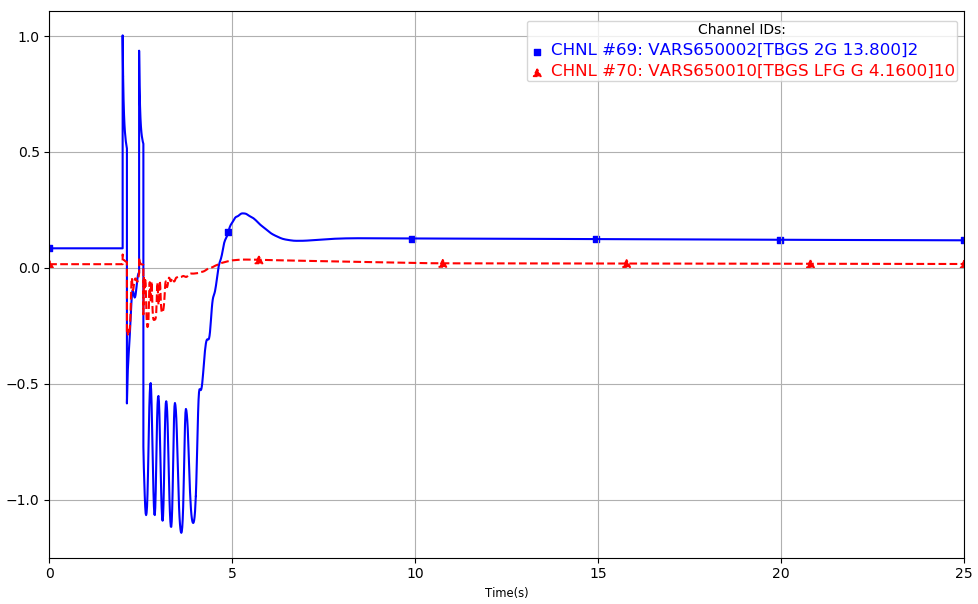 Figure 32: GROUP_FAULT_4_P1 Reactive Power (25WP Original Case - Reclosing Removed)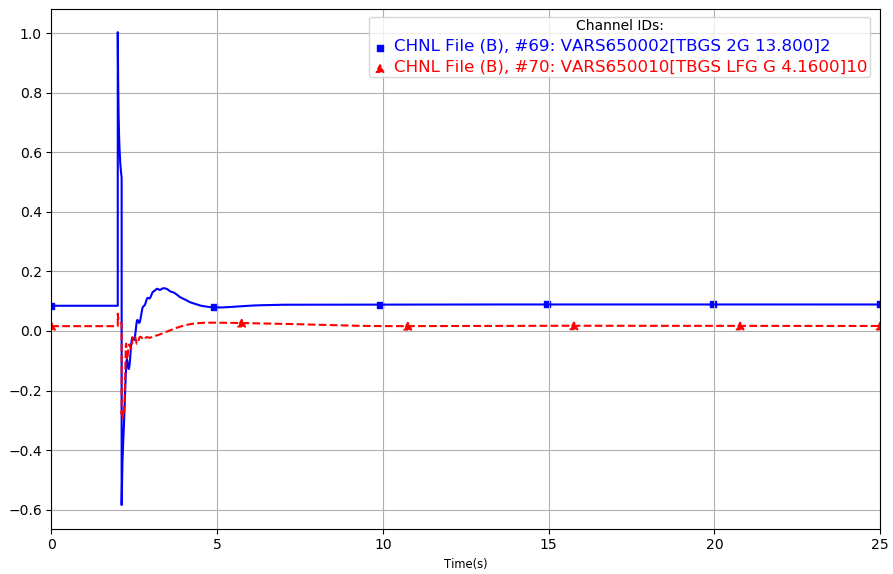 Figure 33: GROUP_FAULT_4_P1 Reactive Power (25WP Modification Case)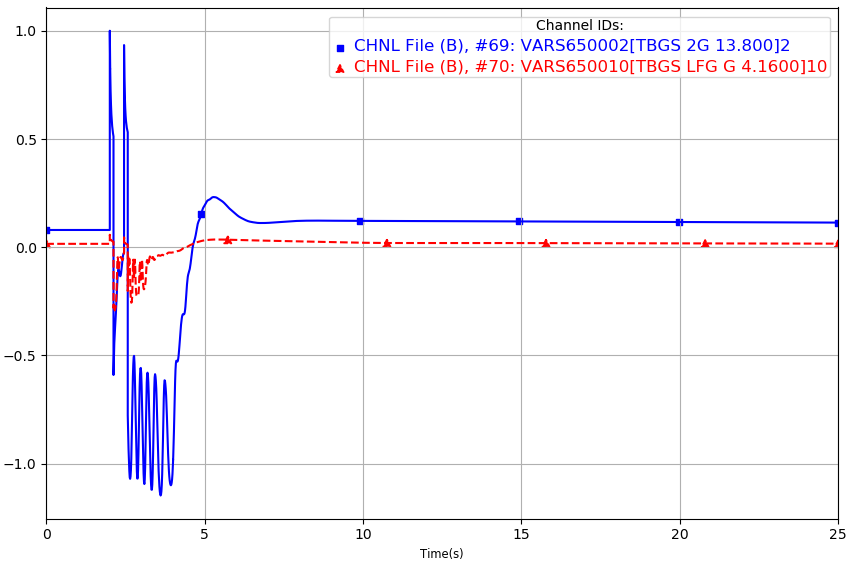 Figure 34: GROUP_FAULT_4_P1 Reactive Power (25WP Modification Case - Reclosing Removed)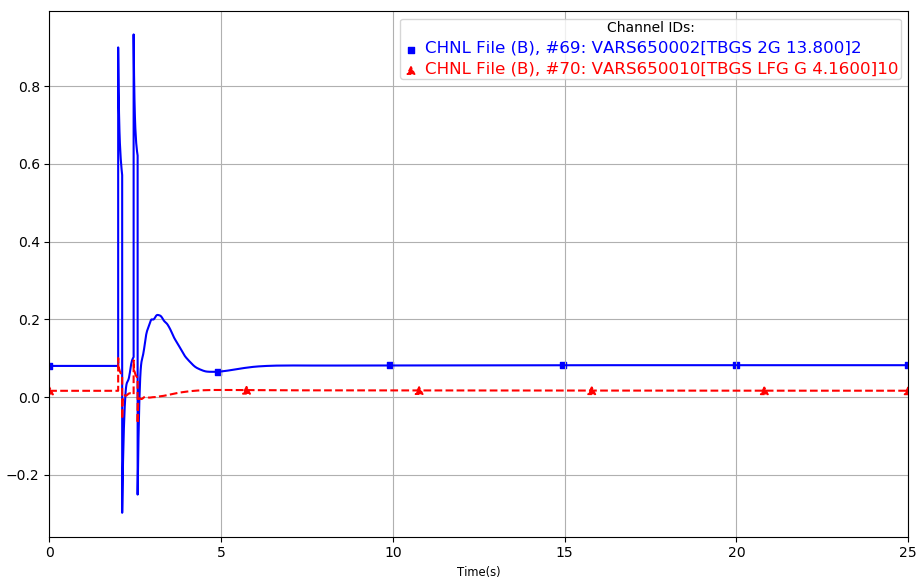 Figure 35: GROUP_FAULT_4_P1 Angle (25WP Original Case)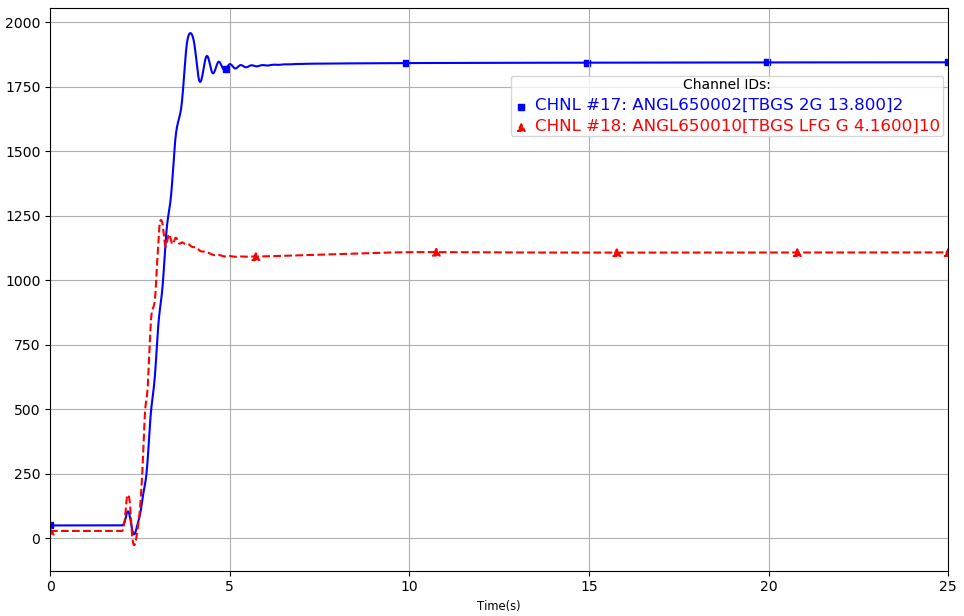 Figure 36: GROUP_FAULT_4_P1 Angle (25WP Original Case - Reclosing Removed)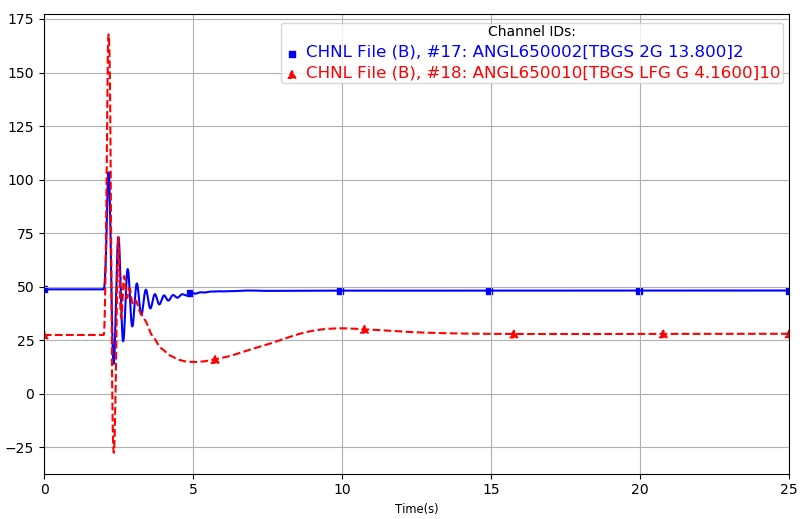 Figure 37: GROUP_FAULT_4_P1 Angle (25WP Modification Case)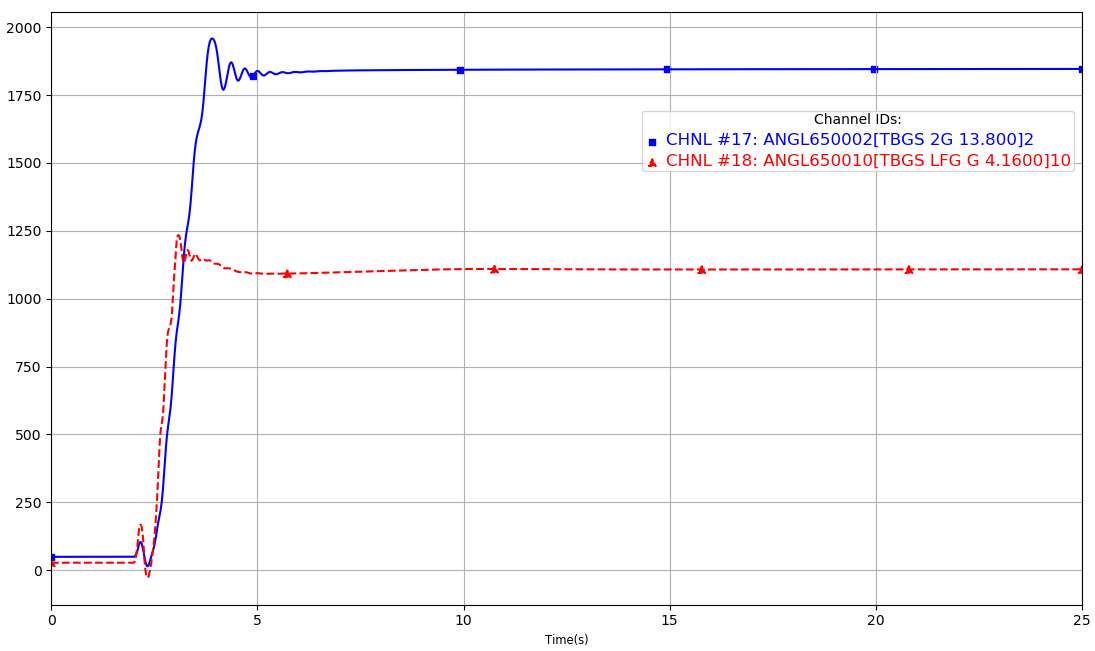 Figure 38: GROUP_FAULT_4_P1 Angle (25WP Modification Case - Reclosing Removed)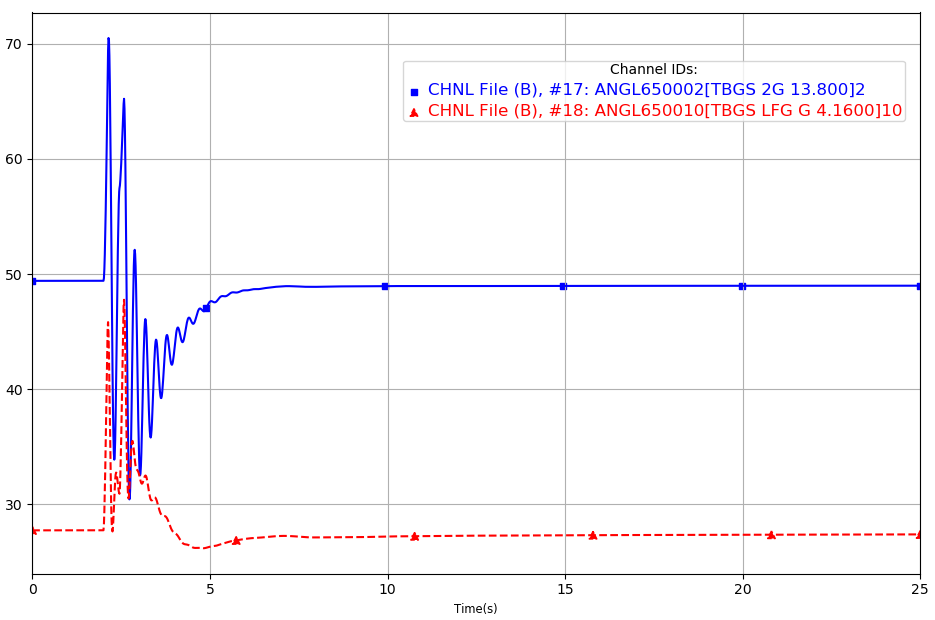 Date or version numberAuthorChange DescriptionComments11/08/2023EPE ConsultingInitial Report11/20/2023EPE ConsultingCorrection of area name 11/29/2023EPE ConsultingCorrection of previous configuration RequestPoint of InterconnectionGenerator ConfigurationGIA Capacity (MW)GEN-2020-002S6846 Substation 69 kV (647846)26 x Sungrow SG3600UD 3.6 MVA Inverters81FacilityExisting Generating Facility  ConfigurationModification Generating Facility ConfigurationPoint of InterconnectionS6846 Substation 69 kV (647846)S6846 Substation 69 kV (647846)Configuration/Capacity27 x 4.53 MW Solar Inverters26 x Sungrow SG3600UD 3.6 MVA Solar InvertersGeneration Interconnection LineLength = 0.5 milesLength = 0.5 milesGeneration Interconnection LineR = 0.129000 puR = 0.000000 puGeneration Interconnection LineX = 0.065100 puX = 0.000100 puGeneration Interconnection LineB = 0.004000 puB = 0.004000 puMain Substation Transformer1R = 0.002332 puR = 0.002998 puMain Substation Transformer1X = 0.069961 puX = 0.089950 puMain Substation Transformer1Winding MVA = 52 MVAWinding MVA = 57 MVAMain Substation Transformer1Rating MVA = 87 MVARating MVA = 95 MVAEquivalent Collector Line2R = 0.010000 pu  R = 0.007308 pu  Equivalent Collector Line2X = 0.011700 pu  X = 0.010145 pu  Equivalent Collector Line2B = 0.014400 puB = 0.013090 puGSU Transformer1Gen Equivalent Qty: 27Gen Equivalent Qty: 26GSU Transformer1R = 0.005472 puR = 0.008688 puGSU Transformer1X = 0.054727 puX = 0.060814 puGSU Transformer1Winding MVA = 90 MVAWinding MVA = 90 MVAGSU Transformer1Rating MVA = 90 MVARating MVA = 90 MVAGenerator Dynamic Model3
& Power FactorREGCAU13
Leading and Lagging: ±0.8988REGCA13
Leading and Lagging: ±0.8803Reactive Power DevicesN/AN/A1) X/R based on Winding MVA, 2) All pu are on 100 MVA Base 3) DYR stability model name1) X/R based on Winding MVA, 2) All pu are on 100 MVA Base 3) DYR stability model name1) X/R based on Winding MVA, 2) All pu are on 100 MVA Base 3) DYR stability model nameRequestPoint of InterconnectionGenerator ConfigurationGIA Capacity (MW)GEN-2020-002S6846 Substation 69 kV (647846)26 x Sungrow SG3600UD 3.6 MVA Solar Inverters81FacilityExisting Generating Facility ConfigurationModification Generating Facility ConfigurationPoint of InterconnectionS6846 Substation 69 kV (647846)S6846 Substation 69 kV (647846)Configuration/Capacity27 x 4.53 MW Solar Inverters26 x Sungrow SG3600UD 3.6 MVA Solar InvertersGeneration Interconnection LineLength = 0.5 milesLength = 0.5 milesGeneration Interconnection LineR = 0.129000 puR = 0.000000 puGeneration Interconnection LineX = 0.065100 puX = 0.000100 puGeneration Interconnection LineB = 0.004000 puB = 0.004000 puMain Substation Transformer1R = 0.002332 puR = 0.002998 puMain Substation Transformer1X = 0.069961 puX = 0.089950 puMain Substation Transformer1Winding MVA = 52 MVAWinding MVA = 57 MVAMain Substation Transformer1Rating MVA = 87 MVARating MVA = 95 MVAEquivalent Collector Line2R = 0.010000 pu  R = 0.007308 pu  Equivalent Collector Line2X = 0.011700 pu  X = 0.010145 pu  Equivalent Collector Line2B = 0.014400 puB = 0.013090 puGSU Transformer1Gen Equivalent Qty: 26Gen Equivalent Qty: 26GSU Transformer1R = 0.005472 puR = 0.008688 puGSU Transformer1X = 0.054727 puX = 0.060814 puGSU Transformer1Winding MVA = 90 MVAWinding MVA = 90 MVAGSU Transformer1Rating MVA = 90 MVARating MVA = 90 MVAGenerator Dynamic Model3
& Power FactorREGCAU13
Leading and Lagging: ±0.8988REGCA13
Leading and Lagging: ±0.8803Reactive Power DevicesN/AN/A1) X/R based on Winding MVA, 2) All pu are on 100 MVA Base 3) DYR stability model name1) X/R based on Winding MVA, 2) All pu are on 100 MVA Base 3) DYR stability model name1) X/R based on Winding MVA, 2) All pu are on 100 MVA Base 3) DYR stability model nameParameterValue by Generator Bus#Parameter906023Machine
MVA Base93.60R (pu)0.0X’’ (pu)0.9426CaseGEN-OFF Current (kA)GEN-ON Current (kA)Max kA ChangeMax %Change25SP7.34098.04080.69999.534%Voltage (kV)Max. Current (kA)Max kA ChangeMax %Change6926.82440.69999.534%11526.79960.01460.057%16145.16990.09310.666%Max45.16990.69999.534%GroupBus NumberBus NameBus Voltage (kV)Request Not In Service 25SP Fault Current 3-Phase (kA)Request In Service 25SP Fault Current 3-Phase (kA)Change in Fault Current (kA)02 NEBRASKA640155DAVEY  711511.368211.37090.002702 NEBRASKA640320PLTSMTH8695.45975.46220.002502 NEBRASKA646209S1209  516145.111145.16990.058802 NEBRASKA646214S1214  516112.384512.4670.082502 NEBRASKA646254S1254  516131.438631.48610.047502 NEBRASKA646281S1281  516133.965334.04630.08102 NEBRASKA646287S1287  516121.393721.46210.068402 NEBRASKA646361S1361  516139.009839.08050.070702 NEBRASKA646363S1363  516130.781830.82740.045602 NEBRASKA647014S914A  86911.289311.64310.353802 NEBRASKA647079979TP  8696.99277.0050.012302 NEBRASKA647091991TP  86911.539411.5770.037602 NEBRASKA647100ASH GRV8696.9086.92830.020302 NEBRASKA647104MUD LNG86914.579214.59280.013602 NEBRASKA647427FREM G 86914.013514.0480.034502 NEBRASKA647846S6846  8697.34098.04080.699902 NEBRASKA647900S900   8698.04378.07130.027602 NEBRASKA647902S902   8698.93969.16590.226302 NEBRASKA647904S904   8698.71428.71990.005702 NEBRASKA647909S909   86926.765926.82440.058502 NEBRASKA647914S914   8697.75717.87470.117602 NEBRASKA647918S918   86922.728622.75410.025502 NEBRASKA647921S921   86926.175126.19630.021202 NEBRASKA647937S937   8698.99829.1140.115802 NEBRASKA647939S939   86919.967519.99320.025702 NEBRASKA647960S960   8697.43117.44070.009602 NEBRASKA647972S972   8694.2754.28010.005102 NEBRASKA647979S979   8696.84476.85650.011802 NEBRASKA647982S982   8693.82793.83030.002402 NEBRASKA647983S983   8697.14687.60920.462402 NEBRASKA647984S984   8697.83517.9570.121902 NEBRASKA647985S985   8698.12648.13270.006302 NEBRASKA647988S988   8692.88172.90430.022602 NEBRASKA647991S991   8699.72319.74970.026602 NEBRASKA65016970&BLUFF  51618.8138.82930.016302 NEBRASKA65026156&I80    711522.82322.83370.010702 NEBRASKA65026970&BLUFF  711525.447225.46180.014602 NEBRASKA65027584&BLUFF  711526.78626.79960.013602 NEBRASKA650277TBGS_A    711525.49925.51120.012202 NEBRASKA650278TBGS_B    711525.678625.6910.012402 NEBRASKA906020GEN-2020-002697.34098.04080.6999Fault IDPlanning EventFault DescriptionGROUP2_FAULT_1_P1P13 Phase fault on 56&I80    7 115.00 (650261) 115 kV Bus
  a. Apply fault at the 56&I80    7 115.00 (650261) 115 kV Bus
  b. Clear fault after 7 cycles and trip the faulted elements:
     b.1. 19&ALVO 7 (650215) 115.0 kV to 56&I80 7 (650261) 115.0 kV Transmission Circuit #1
     b.2. 56&I80 7 (650261) 115.0 kV to 70&BLUFF 7 (650269) 115.0 kV Transmission Circuit #1
     b.3. 56&I80 7 (650261) 115.0 kV to 56&I80 9 (650361) 12.5 kV to 611TERTIARY (650561) 7.2 kV Three Winding #1GROUP2_FAULT_2_P1P13 Phase fault on 84FLETCHER7 115.00 (650284) 115 kV Bus
  a. Apply fault at the 84FLETCHER7 115.00 (650284) 115 kV Bus
  b. Clear fault after 7 cycles and trip the faulted elements:
     b.1. 84LEIGHTON7 (650267) 115.0 kV to 84FLETCHER7 (650284) 115.0 kV Transmission Circuit #1
     b.2. 84&BLUFF 7 (650275) 115.0 kV to 84FLETCHER7 (650284) 115.0 kV Transmission Circuit #1
     b.3. 84FLETCHER7 (650284) 115.0 kV to 84&FL 9 (650384) 13.2 kV to 841TERTIARY (650584) 7.2 kV Three Winding #1GROUP2_FAULT_3_P1P13 Phase fault on 70&BLUFF  7 115.00 (650269) 115 kV Bus
  a. Apply fault at the 70&BLUFF  7 115.00 (650269) 115 kV Bus
  b. Clear fault after 7 cycles and trip the faulted elements:
     b.1. 70&BLUFF 7 (650269) 115.0 kV to 84&BLUFF 7 (650275) 115.0 kV Transmission Circuit #1
  c. Wait 20 cycles, and then reclose the faulted elements in (b) back into the Fault
  d. Leave Fault on for 7 cycles, then trip the faulted elements in (b) and clear the faultGROUP2_FAULT_4_P1P13 Phase fault on 84&BLUFF  7 115.00 (650275) 115 kV Bus
  a. Apply fault at the 84&BLUFF  7 115.00 (650275) 115 kV Bus
  b. Clear fault after 7 cycles and trip the faulted elements:
     b.1. 84&BLUFF 7 (650275) 115.0 kV to WAVERLY 7 (650283) 115.0 kV Transmission Circuit #1
  c. Wait 20 cycles, and then reclose the faulted elements in (b) back into the Fault
  d. Leave Fault on for 7 cycles, then trip the faulted elements in (b) and clear the faultGROUP2_FAULT_5_P1P13 Phase fault on 70&BLUFF  5 161.00 (650169) 161 kV Bus
  a. Apply fault at the 70&BLUFF  5 161.00 (650169) 161 kV Bus
  b. Clear fault after 7 cycles and trip the faulted elements:
     b.1. S1214 5 (646214) 161.0 kV to 70&BLUFF 5 (650169) 161.0 kV Transmission Circuit #1
     b.2. 70&BLUFF 5 (650169) 161.0 kV to 70&BLUFF 7 (650269) 115.0 kV to 70&BLUFF 9 (650369) 13.8 kV Three Winding #1
     b.4. 70&BLUFF 9 (650369) 13.8 kV to 70&BLUFF 7 (650269) 115.0 kV to 70&BLUFF 5 (650169) 161.0 kV Three Winding #1GROUP2_FAULT_6_P1P13 Phase fault on S3454  3    345.00 (645454) 345 kV Bus
  a. Apply fault at the S3454  3    345.00 (645454) 345 kV Bus
  b. Clear fault after 6 cycles and trip the faulted elements:
     b.1. S3454 3 (645454) 345.0 kV to WAGENER 3 (650185) 345.0 kV Transmission Circuit #1
  c. Wait 20 cycles, and then reclose the faulted elements in (b) back into the Fault
  d. Leave Fault on for 6 cycles, then trip the faulted elements in (b) and clear the faultGROUP2_FAULT_7_P1P13 Phase fault on 120&ALVO  7 115.00 (650279) 115 kV Bus
  a. Apply fault at the 120&ALVO  7 115.00 (650279) 115 kV Bus
  b. Clear fault after 7 cycles and trip the faulted elements:
     b.1. 120&ALVO 7 (650279) 115.0 kV to WAVERLY 7 (650283) 115.0 kV Transmission Circuit #1
  c. Wait 20 cycles, and then reclose the faulted elements in (b) back into the Fault
  d. Leave Fault on for 7 cycles, then trip the faulted elements in (b) and clear the faultGROUP2_FAULT_8_P1P13 Phase fault on DAVEY  7    115.00 (640155) 115 kV Bus
  a. Apply fault at the DAVEY  7    115.00 (640155) 115 kV Bus
  b. Clear fault after 7 cycles and trip the faulted elements:
     b.1. DAVEY 7 (640155) 115.0 kV to WAHOO 7 (640402) 115.0 kV Transmission Circuit #1
     b.2. DAVEY 7 (640155) 115.0 kV to 70&BLUFF 7 (650269) 115.0 kV Transmission Circuit #1
  c. Wait 20 cycles, and then reclose the faulted elements in (b) back into the Fault
  d. Leave Fault on for 7 cycles, then trip the faulted elements in (b) and clear the faultGROUP2_FAULT_9_P1P13 Phase fault on S3451  3    345.00 (645451) 345 kV Bus
  a. Apply fault at the S3451  3    345.00 (645451) 345 kV Bus
  b. Clear fault after 6 cycles and trip the faulted elements:
     b.1. S3451 3 (645451) 345.0 kV to S3454 3 (645454) 345.0 kV Transmission Circuit #1
  c. Wait 20 cycles, and then reclose the faulted elements in (b) back into the Fault
  d. Leave Fault on for 6 cycles, then trip the faulted elements in (b) and clear the faultGROUP2_FAULT_10_P1P13 Phase fault on S3454  3    345.00 (645454) 345 kV Bus
  a. Apply fault at the S3454  3    345.00 (645454) 345 kV Bus
  b. Clear fault after 6 cycles and trip the faulted elements:
     b.1. S3454 3 (645454) 345.0 kV to S3455 3 (645455) 345.0 kV Transmission Circuit #1
  c. Wait 20 cycles, and then reclose the faulted elements in (b) back into the Fault
  d. Leave Fault on for 6 cycles, then trip the faulted elements in (b) and clear the faultGROUP2_FAULT_11_P1P13 Phase fault on S3455  3    345.00 (645455) 345 kV Bus
  a. Apply fault at the S3455  3    345.00 (645455) 345 kV Bus
  b. Clear fault after 6 cycles and trip the faulted elements:
     b.1. S3455 3 (645455) 345.0 kV to S3456 3 (645456) 345.0 kV Transmission Circuit #1
  c. Wait 20 cycles, and then reclose the faulted elements in (b) back into the Fault
  d. Leave Fault on for 6 cycles, then trip the faulted elements in (b) and clear the faultGROUP2_FAULT_12_P1P13 Phase fault on S3455  3    345.00 (645455) 345 kV Bus
  a. Apply fault at the S3455  3    345.00 (645455) 345 kV Bus
  b. Clear fault after 6 cycles and trip the faulted elements:
     b.1. S3455 3 (645455) 345.0 kV to S3740 3 (645740) 345.0 kV Transmission Circuit #1
  c. Wait 20 cycles, and then reclose the faulted elements in (b) back into the Fault
  d. Leave Fault on for 6 cycles, then trip the faulted elements in (b) and clear the faultGROUP2_FAULT_13_P1P13 Phase fault on S3455  3    345.00 (645455) 345 kV Bus
  a. Apply fault at the S3455  3    345.00 (645455) 345 kV Bus
  b. Clear fault after 6 cycles and trip the faulted elements:
     b.1. S3455 3 (645455) 345.0 kV to S3761 3 (645761) 345.0 kV Transmission Circuit #1
  c. Wait 20 cycles, and then reclose the faulted elements in (b) back into the Fault
  d. Leave Fault on for 6 cycles, then trip the faulted elements in (b) and clear the faultGROUP2_FAULT_14_P1P13 Phase fault on S1214  5    161.00 (646214) 161 kV Bus
  a. Apply fault at the S1214  5    161.00 (646214) 161 kV Bus
  b. Clear fault after 7 cycles and trip the faulted elements:
     b.1. S1214 5 (646214) 161.0 kV to S1287 5 (646287) 161.0 kV Transmission Circuit #1
  c. Wait 20 cycles, and then reclose the faulted elements in (b) back into the Fault
  d. Leave Fault on for 7 cycles, then trip the faulted elements in (b) and clear the faultGROUP2_FAULT_15_P1P13 Phase fault on S1221  5    161.00 (646221) 161 kV Bus
  a. Apply fault at the S1221  5    161.00 (646221) 161 kV Bus
  b. Clear fault after 7 cycles and trip the faulted elements:
     b.1. S1221 5 (646221) 161.0 kV to S1255 5 (646255) 161.0 kV Transmission Circuit #1
  c. Wait 20 cycles, and then reclose the faulted elements in (b) back into the Fault
  d. Leave Fault on for 7 cycles, then trip the faulted elements in (b) and clear the faultGROUP2_FAULT_16_P1P13 Phase fault on S1233  5    161.00 (646233) 161 kV Bus
  a. Apply fault at the S1233  5    161.00 (646233) 161 kV Bus
  b. Clear fault after 7 cycles and trip the faulted elements:
     b.1. S1233 5 (646233) 161.0 kV to S1255 5 (646255) 161.0 kV Transmission Circuit #1
  c. Wait 20 cycles, and then reclose the faulted elements in (b) back into the Fault
  d. Leave Fault on for 7 cycles, then trip the faulted elements in (b) and clear the faultGROUP2_FAULT_17_P1P13 Phase fault on S1249  5    161.00 (646249) 161 kV Bus
  a. Apply fault at the S1249  5    161.00 (646249) 161 kV Bus
  b. Clear fault after 7 cycles and trip the faulted elements:
     b.1. S1249 5 (646249) 161.0 kV to S1256 5 (646256) 161.0 kV Transmission Circuit #1
  c. Wait 20 cycles, and then reclose the faulted elements in (b) back into the Fault
  d. Leave Fault on for 7 cycles, then trip the faulted elements in (b) and clear the faultGROUP2_FAULT_18_P1P13 Phase fault on S1254  5    161.00 (646254) 161 kV Bus
  a. Apply fault at the S1254  5    161.00 (646254) 161 kV Bus
  b. Clear fault after 7 cycles and trip the faulted elements:
     b.1. S1254 5 (646254) 161.0 kV to S1281 5 (646281) 161.0 kV Transmission Circuit #1
  c. Wait 20 cycles, and then reclose the faulted elements in (b) back into the Fault
  d. Leave Fault on for 7 cycles, then trip the faulted elements in (b) and clear the faultGROUP2_FAULT_19_P1P13 Phase fault on S1255  5    161.00 (646255) 161 kV Bus
  a. Apply fault at the S1255  5    161.00 (646255) 161 kV Bus
  b. Clear fault after 7 cycles and trip the faulted elements:
     b.1. S1255 5 (646255) 161.0 kV to S1259 5 (646259) 161.0 kV Transmission Circuit #1
  c. Wait 20 cycles, and then reclose the faulted elements in (b) back into the Fault
  d. Leave Fault on for 7 cycles, then trip the faulted elements in (b) and clear the faultGROUP2_FAULT_20_P1P13 Phase fault on S1255  5    161.00 (646255) 161 kV Bus
  a. Apply fault at the S1255  5    161.00 (646255) 161 kV Bus
  b. Clear fault after 7 cycles and trip the faulted elements:
     b.1. S1255 5 (646255) 161.0 kV to S1361 5 (646361) 161.0 kV Transmission Circuit #1
  c. Wait 20 cycles, and then reclose the faulted elements in (b) back into the Fault
  d. Leave Fault on for 7 cycles, then trip the faulted elements in (b) and clear the faultGROUP2_FAULT_21_P1P13 Phase fault on S1259  5    161.00 (646259) 161 kV Bus
  a. Apply fault at the S1259  5    161.00 (646259) 161 kV Bus
  b. Clear fault after 7 cycles and trip the faulted elements:
     b.1. S1259 5 (646259) 161.0 kV to S1278 5 (646278) 161.0 kV Transmission Circuit #1
  c. Wait 20 cycles, and then reclose the faulted elements in (b) back into the Fault
  d. Leave Fault on for 7 cycles, then trip the faulted elements in (b) and clear the faultGROUP2_FAULT_22_P1P13 Phase fault on S1260  5    161.00 (646260) 161 kV Bus
  a. Apply fault at the S1260  5    161.00 (646260) 161 kV Bus
  b. Clear fault after 7 cycles and trip the faulted elements:
     b.1. S1260 5 (646260) 161.0 kV to S1361 5 (646361) 161.0 kV Transmission Circuit #1
  c. Wait 20 cycles, and then reclose the faulted elements in (b) back into the Fault
  d. Leave Fault on for 7 cycles, then trip the faulted elements in (b) and clear the faultGROUP2_FAULT_23_P1P13 Phase fault on S1281  5    161.00 (646281) 161 kV Bus
  a. Apply fault at the S1281  5    161.00 (646281) 161 kV Bus
  b. Clear fault after 7 cycles and trip the faulted elements:
     b.1. S1254 5 (646254) 161.0 kV to S1281 5 (646281) 161.0 kV Transmission Circuit #1
     b.2. S1281 5 (646281) 161.0 kV to S1287 5 (646287) 161.0 kV Transmission Circuit #1
     b.3. S1281 5 (646281) 161.0 kV to S1361 5 (646361) 161.0 kV Transmission Circuit #1
     b.4. S1281 5 (646281) 161.0 kV to S1363 5 (646363) 161.0 kV Transmission Circuit #1
  c. Wait 20 cycles, and then reclose the faulted elements in (b) back into the Fault
  d. Leave Fault on for 7 cycles, then trip the faulted elements in (b) and clear the faultGROUP2_FAULT_24_P1P13 Phase fault on S1259  5    161.00 (646259) 161 kV Bus
  a. Apply fault at the S1259  5    161.00 (646259) 161 kV Bus
  b. Clear fault after 7 cycles and trip the faulted elements:
     b.1. S1259 5 (646259) 161.0 kV to S1260 5 (646260) 161.0 kV Transmission Circuit #1
  c. Wait 20 cycles, and then reclose the faulted elements in (b) back into the Fault
  d. Leave Fault on for 7 cycles, then trip the faulted elements in (b) and clear the faultGROUP2_FAULT_25_P1P13 Phase fault on PLTSMTH8    69.000 (640320) 69 kV Bus
  a. Apply fault at the PLTSMTH8    69.000 (640320) 69 kV Bus
  b. Clear fault after 7 cycles and trip the faulted elements:
     b.1. PLTSMTH8 (640320) 69.0 kV to S985 8 (647985) 69.0 kV Transmission Circuit #1
  c. Wait 20 cycles, and then reclose the faulted elements in (b) back into the Fault
  d. Leave Fault on for 7 cycles, then trip the faulted elements in (b) and clear the faultGROUP2_FAULT_26_P1P13 Phase fault on S914A  8    69.000 (647014) 69 kV Bus
  a. Apply fault at the S914A  8    69.000 (647014) 69 kV Bus
  b. Clear fault after 7 cycles and trip the faulted elements:
     b.1. S914A 8 (647014) 69.0 kV to S6846 8 (647846) 69.0 kV Transmission Circuit #1
  c. Wait 20 cycles, and then reclose the faulted elements in (b) back into the Fault
  d. Leave Fault on for 7 cycles, then trip the faulted elements in (b) and clear the faultGROUP2_FAULT_27_P1P13 Phase fault on S914A  8    69.000 (647014) 69 kV Bus
  a. Apply fault at the S914A  8    69.000 (647014) 69 kV Bus
  b. Clear fault after 7 cycles and trip the faulted elements:
     b.1. S914A 8 (647014) 69.0 kV to S914 8 (647914) 69.0 kV Transmission Circuit #1
  c. Wait 20 cycles, and then reclose the faulted elements in (b) back into the Fault
  d. Leave Fault on for 7 cycles, then trip the faulted elements in (b) and clear the faultGROUP2_FAULT_28_P1P13 Phase fault on 991TP  8    69.000 (647091) 69 kV Bus
  a. Apply fault at the 991TP  8    69.000 (647091) 69 kV Bus
  b. Clear fault after 7 cycles and trip the faulted elements:
     b.1. 991TP 8 (647091) 69.0 kV to FREM G 8 (647427) 69.0 kV Transmission Circuit #1
     b.2. 991TP 8 (647091) 69.0 kV to S984 8 (647984) 69.0 kV Transmission Circuit #1
     b.3. 991TP 8 (647091) 69.0 kV to S991 8 (647991) 69.0 kV Transmission Circuit #1
  c. Wait 20 cycles, and then reclose the faulted elements in (b) back into the Fault
  d. Leave Fault on for 7 cycles, then trip the faulted elements in (b) and clear the faultGROUP2_FAULT_29_P1P13 Phase fault on S6846  8    69.000 (647846) 69 kV Bus
  a. Apply fault at the S6846  8    69.000 (647846) 69 kV Bus
  b. Clear fault after 7 cycles and trip the faulted elements:
     b.1. S6846 8 (647846) 69.0 kV to S983 8 (647983) 69.0 kV Transmission Circuit #1
  c. Wait 20 cycles, and then reclose the faulted elements in (b) back into the Fault
  d. Leave Fault on for 7 cycles, then trip the faulted elements in (b) and clear the faultGROUP2_FAULT_30_P1P13 Phase fault on S900   8    69.000 (647900) 69 kV Bus
  a. Apply fault at the S900   8    69.000 (647900) 69 kV Bus
  b. Clear fault after 7 cycles and trip the faulted elements:
     b.1. S900 8 (647900) 69.0 kV to S914 8 (647914) 69.0 kV Transmission Circuit #1
  c. Wait 20 cycles, and then reclose the faulted elements in (b) back into the Fault
  d. Leave Fault on for 7 cycles, then trip the faulted elements in (b) and clear the faultGROUP2_FAULT_31_P1P13 Phase fault on S900   8    69.000 (647900) 69 kV Bus
  a. Apply fault at the S900   8    69.000 (647900) 69 kV Bus
  b. Clear fault after 7 cycles and trip the faulted elements:
     b.1. S900 8 (647900) 69.0 kV to S972 8 (647972) 69.0 kV Transmission Circuit #1
  c. Wait 20 cycles, and then reclose the faulted elements in (b) back into the Fault
  d. Leave Fault on for 7 cycles, then trip the faulted elements in (b) and clear the faultGROUP2_FAULT_32_P1P13 Phase fault on S900   8    69.000 (647900) 69 kV Bus
  a. Apply fault at the S900   8    69.000 (647900) 69 kV Bus
  b. Clear fault after 7 cycles and trip the faulted elements:
     b.1. S900 8 (647900) 69.0 kV to S985 8 (647985) 69.0 kV Transmission Circuit #1
  c. Wait 20 cycles, and then reclose the faulted elements in (b) back into the Fault
  d. Leave Fault on for 7 cycles, then trip the faulted elements in (b) and clear the faultGROUP2_FAULT_33_P1P13 Phase fault on S937   8    69.000 (647937) 69 kV Bus
  a. Apply fault at the S937   8    69.000 (647937) 69 kV Bus
  b. Clear fault after 7 cycles and trip the faulted elements:
     b.1. S902 8 (647902) 69.0 kV to S937 8 (647937) 69.0 kV Transmission Circuit #1
     b.2. S909 8 (647909) 69.0 kV to S937 8 (647937) 69.0 kV Transmission Circuit #1
     b.3. S937 8 (647937) 69.0 kV Generator #1
  c. Wait 20 cycles, and then reclose the faulted elements in (b) back into the Fault
  d. Leave Fault on for 7 cycles, then trip the faulted elements in (b) and clear the faultGROUP2_FAULT_34_P1P13 Phase fault on S902   8    69.000 (647902) 69 kV Bus
  a. Apply fault at the S902   8    69.000 (647902) 69 kV Bus
  b. Clear fault after 7 cycles and trip the faulted elements:
     b.1. S902 8 (647902) 69.0 kV to S983 8 (647983) 69.0 kV Transmission Circuit #1
  c. Wait 20 cycles, and then reclose the faulted elements in (b) back into the Fault
  d. Leave Fault on for 7 cycles, then trip the faulted elements in (b) and clear the faultGROUP2_FAULT_35_P1P13 Phase fault on S902   8    69.000 (647902) 69 kV Bus
  a. Apply fault at the S902   8    69.000 (647902) 69 kV Bus
  b. Clear fault after 7 cycles and trip the faulted elements:
     b.1. S902 8 (647902) 69.0 kV to S984 8 (647984) 69.0 kV Transmission Circuit #1
  c. Wait 20 cycles, and then reclose the faulted elements in (b) back into the Fault
  d. Leave Fault on for 7 cycles, then trip the faulted elements in (b) and clear the faultGROUP2_FAULT_36_P1P13 Phase fault on S904   8    69.000 (647904) 69 kV Bus
  a. Apply fault at the S904   8    69.000 (647904) 69 kV Bus
  b. Clear fault after 7 cycles and trip the faulted elements:
     b.1. S904 8 (647904) 69.0 kV to S906 S 8 (647906) 69.0 kV Transmission Circuit #1
  c. Wait 20 cycles, and then reclose the faulted elements in (b) back into the Fault
  d. Leave Fault on for 7 cycles, then trip the faulted elements in (b) and clear the faultGROUP2_FAULT_37_P1P13 Phase fault on S904   8    69.000 (647904) 69 kV Bus
  a. Apply fault at the S904   8    69.000 (647904) 69 kV Bus
  b. Clear fault after 7 cycles and trip the faulted elements:
     b.1. S904 8 (647904) 69.0 kV to S985 8 (647985) 69.0 kV Transmission Circuit #1
  c. Wait 20 cycles, and then reclose the faulted elements in (b) back into the Fault
  d. Leave Fault on for 7 cycles, then trip the faulted elements in (b) and clear the faultGROUP2_FAULT_38_P1P13 Phase fault on S972   8    69.000 (647972) 69 kV Bus
  a. Apply fault at the S972   8    69.000 (647972) 69 kV Bus
  b. Clear fault after 7 cycles and trip the faulted elements:
     b.1. S972 8 (647972) 69.0 kV to S982 8 (647982) 69.0 kV Transmission Circuit #1
  c. Wait 20 cycles, and then reclose the faulted elements in (b) back into the Fault
  d. Leave Fault on for 7 cycles, then trip the faulted elements in (b) and clear the faultGROUP2_FAULT_39_P1P13 Phase fault on FREM F 8    69.000 (647426) 69 kV Bus
  a. Apply fault at the FREM F 8    69.000 (647426) 69 kV Bus
  b. Clear fault after 7 cycles and trip the faulted elements:
     b.1. FREM F 8 (647426) 69.0 kV to S992 8 (647992) 69.0 kV Transmission Circuit #1
  c. Wait 20 cycles, and then reclose the faulted elements in (b) back into the Fault
  d. Leave Fault on for 7 cycles, then trip the faulted elements in (b) and clear the faultGROUP2_FAULT_40_P1P13 Phase fault on FREM A 8    69.000 (647421) 69 kV Bus
  a. Apply fault at the FREM A 8    69.000 (647421) 69 kV Bus
  b. Clear fault after 7 cycles and trip the faulted elements:
     b.1. FREM A 8 (647421) 69.0 kV to FREM G 8 (647427) 69.0 kV Transmission Circuit #1
  c. Wait 20 cycles, and then reclose the faulted elements in (b) back into the Fault
  d. Leave Fault on for 7 cycles, then trip the faulted elements in (b) and clear the faultGROUP2_FAULT_41_P1P13 Phase fault on FREM A 8    69.000 (647421) 69 kV Bus
  a. Apply fault at the FREM A 8    69.000 (647421) 69 kV Bus
  b. Clear fault after 7 cycles and trip the faulted elements:
     b.1. FREM A 8 (647421) 69.0 kV to FREM B 8 (647422) 69.0 kV Transmission Circuit #1
  c. Wait 20 cycles, and then reclose the faulted elements in (b) back into the Fault
  d. Leave Fault on for 7 cycles, then trip the faulted elements in (b) and clear the faultGROUP2_FAULT_42_P1P13 Phase fault on FREM A 8    69.000 (647421) 69 kV Bus
  a. Apply fault at the FREM A 8    69.000 (647421) 69 kV Bus
  b. Clear fault after 7 cycles and trip the faulted elements:
     b.1. FREM A 8 (647421) 69.0 kV to FREM F 8 (647426) 69.0 kV Transmission Circuit #1
  c. Wait 20 cycles, and then reclose the faulted elements in (b) back into the Fault
  d. Leave Fault on for 7 cycles, then trip the faulted elements in (b) and clear the faultGROUP2_FAULT_43_P1P13 Phase fault on FREM B 8    69.000 (647422) 69 kV Bus
  a. Apply fault at the FREM B 8    69.000 (647422) 69 kV Bus
  b. Clear fault after 7 cycles and trip the faulted elements:
     b.1. FREM B 8 (647422) 69.0 kV to FREM C 8 (647423) 69.0 kV Transmission Circuit #1
  c. Wait 20 cycles, and then reclose the faulted elements in (b) back into the Fault
  d. Leave Fault on for 7 cycles, then trip the faulted elements in (b) and clear the faultGROUP2_FAULT_44_P1P13 Phase fault on FREM B 8    69.000 (647422) 69 kV Bus
  a. Apply fault at the FREM B 8    69.000 (647422) 69 kV Bus
  b. Clear fault after 7 cycles and trip the faulted elements:
     b.1. FREM B 8 (647422) 69.0 kV to FREM D 8 (647424) 69.0 kV Transmission Circuit #1
  c. Wait 20 cycles, and then reclose the faulted elements in (b) back into the Fault
  d. Leave Fault on for 7 cycles, then trip the faulted elements in (b) and clear the faultGROUP2_FAULT_45_P1P13 Phase fault on FREM B 8    69.000 (647422) 69 kV Bus
  a. Apply fault at the FREM B 8    69.000 (647422) 69 kV Bus
  b. Clear fault after 7 cycles and trip the faulted elements:
     b.1. FREM B 8 (647422) 69.0 kV to FREM G 8 (647427) 69.0 kV Transmission Circuit #1
  c. Wait 20 cycles, and then reclose the faulted elements in (b) back into the Fault
  d. Leave Fault on for 7 cycles, then trip the faulted elements in (b) and clear the faultGROUP2_FAULT_46_P1P13 Phase fault on FREM E 8    69.000 (647425) 69 kV Bus
  a. Apply fault at the FREM E 8    69.000 (647425) 69 kV Bus
  b. Clear fault after 7 cycles and trip the faulted elements:
     b.1. FREM E 8 (647425) 69.0 kV to FREM F 8 (647426) 69.0 kV Transmission Circuit #1
  c. Wait 20 cycles, and then reclose the faulted elements in (b) back into the Fault
  d. Leave Fault on for 7 cycles, then trip the faulted elements in (b) and clear the faultGROUP2_FAULT_47_P1P13 Phase fault on S1291  5    161.00 (646291) 161 kV Bus
  a. Apply fault at the S1291  5    161.00 (646291) 161 kV Bus
  b. Clear fault after 7 cycles and trip the faulted elements:
     b.1. S991 E 8 (647291) 69.0 kV to FREM B 8 (647422) 69.0 kV Transmission Circuit #1
     b.2. S991 E 8 (647291) 69.0 kV to S1291 5 (646291) 161.0 kV to S1291T29 (648291) 13.8 kV Three Winding #1GROUP2_FAULT_48_P1P13 Phase fault on ASH GRV8    69.000 (647100) 69 kV Bus
  a. Apply fault at the ASH GRV8    69.000 (647100) 69 kV Bus
  b. Clear fault after 7 cycles and trip the faulted elements:
     b.1. ASH GRV8 (647100) 69.0 kV to S900 8 (647900) 69.0 kV Transmission Circuit #1
  c. Wait 20 cycles, and then reclose the faulted elements in (b) back into the Fault
  d. Leave Fault on for 7 cycles, then trip the faulted elements in (b) and clear the faultGROUP2_FAULT_49_P1P13 Phase fault on 979TP  8    69.000 (647079) 69 kV Bus
  a. Apply fault at the 979TP  8    69.000 (647079) 69 kV Bus
  b. Clear fault after 7 cycles and trip the faulted elements:
     b.1. 979TP 8 (647079) 69.0 kV to S900 8 (647900) 69.0 kV Transmission Circuit #1
     b.2. 979TP 8 (647079) 69.0 kV to S960 8 (647960) 69.0 kV Transmission Circuit #1
     b.3. 979TP 8 (647079) 69.0 kV to S979 8 (647979) 69.0 kV Transmission Circuit #1
  c. Wait 20 cycles, and then reclose the faulted elements in (b) back into the Fault
  d. Leave Fault on for 7 cycles, then trip the faulted elements in (b) and clear the faultGROUP2_FAULT_50_P1P13 Phase fault on S914A  8    69.000 (647014) 69 kV Bus
  a. Apply fault at the S914A  8    69.000 (647014) 69 kV Bus
  b. Clear fault after 7 cycles and trip the faulted elements:
     b.1. S914A 8 (647014) 69.0 kV to S988 8 (647988) 69.0 kV Transmission Circuit #1
  c. Wait 20 cycles, and then reclose the faulted elements in (b) back into the Fault
  d. Leave Fault on for 7 cycles, then trip the faulted elements in (b) and clear the faultGROUP2_FAULT_51_P1P13 Phase fault on S3454  3    345.00 (645454) 345 kV Bus
  a. Apply fault at the S3454  3    345.00 (645454) 345 kV Bus
  b. Clear fault after 6 cycles and trip the faulted elements:
     b.1. S1249 5 (646249) 161.0 kV to S1254 5 (646254) 161.0 kV Transmission Circuit #1
     b.2. S3454 3 (645454) 345.0 kV to S1254 5 (646254) 161.0 kV to S1254T19 (648254) 13.8 kV Three Winding #1GROUP2_FAULT_52_P1P13 Phase fault on S3455  3    345.00 (645455) 345 kV Bus
  a. Apply fault at the S3455  3    345.00 (645455) 345 kV Bus
  b. Clear fault after 6 cycles and trip the faulted elements:
     b.1. S3455 3 (645455) 345.0 kV to S1255 5 (646255) 161.0 kV to S3455T19 (648255) 13.8 kV Three Winding #1GROUP2_FAULT_53_P1P13 Phase fault on S3455  3    345.00 (645455) 345 kV Bus
  a. Apply fault at the S3455  3    345.00 (645455) 345 kV Bus
  b. Clear fault after 6 cycles and trip the faulted elements:
     b.1. S3455 3 (645455) 345.0 kV to S1255 5 (646255) 161.0 kV to S3455T39 (648355) 13.8 kV Three Winding #1GROUP2_FAULT_54_P1P13 Phase fault on S3761  3    345.00 (645761) 345 kV Bus
  a. Apply fault at the S3761  3    345.00 (645761) 345 kV Bus
  b. Clear fault after 6 cycles and trip the faulted elements:
     b.1. S3761 3 (645761) 345.0 kV to S1361 5 (646361) 161.0 kV to S3761T19 (648261) 13.8 kV Three Winding #1GROUP2_FAULT_55_P1P13 Phase fault on S1214  5    161.00 (646214) 161 kV Bus
  a. Apply fault at the S1214  5    161.00 (646214) 161 kV Bus
  b. Clear fault after 7 cycles and trip the faulted elements:
     b.1. S1214 5 (646214) 161.0 kV to S914A 8 (647014) 69.0 kV to S1214T19 (648214) 13.8 kV Three Winding #1GROUP2_FAULT_56_P1P13 Phase fault on S1260  5    161.00 (646260) 161 kV Bus
  a. Apply fault at the S1260  5    161.00 (646260) 161 kV Bus
  b. Clear fault after 7 cycles and trip the faulted elements:
     b.1. S1260 5 (646260) 161.0 kV to S960 8 (647960) 69.0 kV to S1260T29 (648260) 7.6 kV Three Winding #1GROUP2_FAULT_57_P1P13 Phase fault on S900   8    69.000 (647900) 69 kV Bus
  a. Apply fault at the S900   8    69.000 (647900) 69 kV Bus
  b. Clear fault after 7 cycles and trip the faulted elements:
     b.1. S900 8 (647900) 69.0 kV Fixed Shunt Device #1
  c. Wait 20 cycles, and then reclose the faulted elements in (b) back into the Fault
  d. Leave Fault on for 7 cycles, then trip the faulted elements in (b) and clear the faultGROUP2_FAULT_58_P1P13 Phase fault on S1260  5    161.00 (646260) 161 kV Bus
  a. Apply fault at the S1260  5    161.00 (646260) 161 kV Bus
  b. Clear fault after 7 cycles and trip the faulted elements:
     b.1. S1260 5 (646260) 161.0 kV to S1362 5 (646362) 161.0 kV Transmission Circuit #1
  c. Wait 20 cycles, and then reclose the faulted elements in (b) back into the Fault
  d. Leave Fault on for 7 cycles, then trip the faulted elements in (b) and clear the faultGROUP2_FAULT_59_P1P13 Phase fault on S1362  5    161.00 (646362) 161 kV Bus
  a. Apply fault at the S1362  5    161.00 (646362) 161 kV Bus
  b. Clear fault after 7 cycles and trip the faulted elements:
     b.1. S1362 5 (646362) 161.0 kV to S1363 5 (646363) 161.0 kV Transmission Circuit #1
  c. Wait 20 cycles, and then reclose the faulted elements in (b) back into the Fault
  d. Leave Fault on for 7 cycles, then trip the faulted elements in (b) and clear the faultGROUP2_FAULT_60_P1P13 Phase fault on S1362  5    161.00 (646362) 161 kV Bus
  a. Apply fault at the S1362  5    161.00 (646362) 161 kV Bus
  b. Clear fault after 7 cycles and trip the faulted elements:
     b.1. S1362 5 (646362) 161.0 kV to S1363 5 (646363) 161.0 kV Transmission Circuit #2
  c. Wait 20 cycles, and then reclose the faulted elements in (b) back into the Fault
  d. Leave Fault on for 7 cycles, then trip the faulted elements in (b) and clear the faultGROUP2_FAULT_1_P4P4Single Phase Fault with Stuck Breaker on S1281  5    161.00 (646281) 161 kV Bus
  a. Apply Fault at the S1281  5    161.00 (646281) 161 kV Bus
  b. Clear Fault after 16 cycles and trip the following elements:
     b.1. S1254 5 (646254) 161.0 kV to S1281 5 (646281) 161.0 kV Transmission Circuit #1
     b.2. S1281 5 (646281) 161.0 kV to S1287 5 (646287) 161.0 kV Transmission Circuit #1
     b.3. S1281 5 (646281) 161.0 kV to S1361 5 (646361) 161.0 kV Transmission Circuit #1
     b.4. S1281 5 (646281) 161.0 kV to S1363 5 (646363) 161.0 kV Transmission Circuit #1GROUP2_FAULT_2_P4P4Single Phase Fault with Stuck Breaker on S1214  5    161.00 (646214) 161 kV Bus
  a. Apply Fault at the S1214  5    161.00 (646214) 161 kV Bus
  b. Clear Fault after 16 cycles and trip the following elements:
     b.1. S1214 5 (646214) 161.0 kV to 70&BLUFF 5 (650169) 161.0 kV Transmission Circuit #1GROUP2_FAULT_3_P4P4Single Phase Fault with Stuck Breaker on S1214  5    161.00 (646214) 161 kV Bus
  a. Apply Fault at the S1214  5    161.00 (646214) 161 kV Bus
  b. Clear Fault after 16 cycles and trip the following elements:
     b.1. S1214 5 (646214) 161.0 kV to S914A 8 (647014) 69.0 kV to S1214T19 (648214) 13.8 kV Three Winding #1GROUP2_FAULT_4_P4P4Single Phase Fault with Stuck Breaker on S1214  5    161.00 (646214) 161 kV Bus
  a. Apply Fault at the S1214  5    161.00 (646214) 161 kV Bus
  b. Clear Fault after 16 cycles and trip the following elements:
     b.1. S1214 5 (646214) 161.0 kV to S1287 5 (646287) 161.0 kV Transmission Circuit #1GROUP2_FAULT_5_P4P4Single Phase Fault with Stuck Breaker on S1254  5    161.00 (646254) 161 kV Bus
  a. Apply Fault at the S1254  5    161.00 (646254) 161 kV Bus
  b. Clear Fault after 16 cycles and trip the following elements:
     b.1. S1254 5 (646254) 161.0 kV to S1281 5 (646281) 161.0 kV Transmission Circuit #1GROUP2_FAULT_6_P4P4Single Phase Fault with Stuck Breaker on S1254  5    161.00 (646254) 161 kV Bus
  a. Apply Fault at the S1254  5    161.00 (646254) 161 kV Bus
  b. Clear Fault after 16 cycles and trip the following elements:
     b.1. S1254 5 (646254) 161.0 kV to S1281 5 (646281) 161.0 kV Transmission Circuit #1GROUP2_FAULT_7_P4P4Single Phase Fault with Stuck Breaker on S1281  5    161.00 (646281) 161 kV Bus
  a. Apply Fault at the S1281  5    161.00 (646281) 161 kV Bus
  b. Clear Fault after 16 cycles and trip the following elements:
     b.1. S1281 5 (646281) 161.0 kV to S1287 5 (646287) 161.0 kV Transmission Circuit #1GROUP2_FAULT_8_P4P4Single Phase Fault with Stuck Breaker on S1254  5    161.00 (646254) 161 kV Bus
  a. Apply Fault at the S1254  5    161.00 (646254) 161 kV Bus
  b. Clear Fault after 16 cycles and trip the following elements:
     b.1. S3454 3 (645454) 345.0 kV to S1254 5 (646254) 161.0 kV to S1254T19 (648254) 13.8 kV Three Winding #1
     b.4. S1249 5 (646249) 161.0 kV to S1254 5 (646254) 161.0 kV Transmission Circuit #1
     b.5. S1254 5 (646254) 161.0 kV to S1281 5 (646281) 161.0 kV Transmission Circuit #1
     b.6. S3451 3 (645451) 345.0 kV to S3454 3 (645454) 345.0 kV Transmission Circuit #1GROUP2_FAULT_9_P4P4Single Phase Fault with Stuck Breaker on S1254  5    161.00 (646254) 161 kV Bus
  a. Apply Fault at the S1254  5    161.00 (646254) 161 kV Bus
  b. Clear Fault after 16 cycles and trip the following elements:
     b.1. S3454 3 (645454) 345.0 kV to S1254 5 (646254) 161.0 kV to S1254T19 (648254) 13.8 kV Three Winding #1
     b.4. S1249 5 (646249) 161.0 kV to S1254 5 (646254) 161.0 kV Transmission Circuit #1
     b.5. S1254 5 (646254) 161.0 kV to S1281 5 (646281) 161.0 kV Transmission Circuit #1
     b.6. S3454 3 (645454) 345.0 kV to S3455 3 (645455) 345.0 kV Transmission Circuit #1GROUP2_FAULT_10_P4P4Single Phase Fault with Stuck Breaker on S1214  5    161.00 (646214) 161 kV Bus
  a. Apply Fault at the S1214  5    161.00 (646214) 161 kV Bus
  b. Clear Fault after 16 cycles and trip the following elements:
     b.1. S1214 5 (646214) 161.0 kV to S1287 5 (646287) 161.0 kV Transmission Circuit #1
     b.2. S1214 5 (646214) 161.0 kV to 70&BLUFF 5 (650169) 161.0 kV Transmission Circuit #1
     b.3. S1214 5 (646214) 161.0 kV to S914A 8 (647014) 69.0 kV to S1214T19 (648214) 13.8 kV Three Winding #1GROUP2_FAULT_11_P4P4Single Phase Fault with Stuck Breaker on S3454  3    345.00 (645454) 345 kV Bus
  a. Apply Fault at the S3454  3    345.00 (645454) 345 kV Bus
  b. Clear Fault after 16 cycles and trip the following elements:
     b.1. S1249 5 (646249) 161.0 kV to S1254 5 (646254) 161.0 kV Transmission Circuit #1
     b.2. S1254 5 (646254) 161.0 kV to S1281 5 (646281) 161.0 kV Transmission Circuit #1
     b.3. S1254 5 (646254) 161.0 kV to S3454 3 (645454) 345.0 kV to S1254T19 (648254) 13.8 kV Three Winding #1GROUP2_FAULT_12_P4P4Single Phase Fault with Stuck Breaker on S1260  5    161.00 (646260) 161 kV Bus
  a. Apply Fault at the S1260  5    161.00 (646260) 161 kV Bus
  b. Clear Fault after 16 cycles and trip the following elements:
     b.1. S1254 5 (646254) 161.0 kV to S1281 5 (646281) 161.0 kV Transmission Circuit #1
     b.2. S1281 5 (646281) 161.0 kV to S1287 5 (646287) 161.0 kV Transmission Circuit #1
     b.3. S1281 5 (646281) 161.0 kV to S1361 5 (646361) 161.0 kV Transmission Circuit #1
     b.4. S1281 5 (646281) 161.0 kV to S1363 5 (646363) 161.0 kV Transmission Circuit #1
     b.5. S1260 5 (646260) 161.0 kV to S960 8 (647960) 69.0 kV to S1260T29 (648260) 7.6 kV Three Winding #1GROUP2_FAULT_13_P4P4Single Phase Fault with Stuck Breaker on S1281  5    161.00 (646281) 161 kV Bus
  a. Apply Fault at the S1281  5    161.00 (646281) 161 kV Bus
  b. Clear Fault after 16 cycles and trip the following elements:
     b.1. S1254 5 (646254) 161.0 kV to S1281 5 (646281) 161.0 kV Transmission Circuit #1
     b.2. S1281 5 (646281) 161.0 kV to S1287 5 (646287) 161.0 kV Transmission Circuit #1
     b.3. S1281 5 (646281) 161.0 kV to S1361 5 (646361) 161.0 kV Transmission Circuit #1
     b.4. S1281 5 (646281) 161.0 kV to S1363 5 (646363) 161.0 kV Transmission Circuit #1
     b.5. S1255 5 (646255) 161.0 kV to S1361 5 (646361) 161.0 kV Transmission Circuit #1GROUP2_FAULT_14_P4P4Single Phase Fault with Stuck Breaker on S1287  5    161.00 (646287) 161 kV Bus
  a. Apply Fault at the S1287  5    161.00 (646287) 161 kV Bus
  b. Clear Fault after 16 cycles and trip the following elements:
     b.1. S1214 5 (646214) 161.0 kV to S1287 5 (646287) 161.0 kV Transmission Circuit #1
     b.2. S1281 5 (646281) 161.0 kV to S1287 5 (646287) 161.0 kV Transmission Circuit #1GROUP2_FAULT_15_P4P4Single Phase Fault with Stuck Breaker on S6846  8    69.000 (647846) 69 kV Bus
  a. Apply Fault at the S6846  8    69.000 (647846) 69 kV Bus
  b. Clear Fault after 16 cycles and trip the following elements:
     b.1. S914A 8 (647014) 69.0 kV to S6846 8 (647846) 69.0 kV Transmission Circuit #1
     b.2. S6846 8 (647846) 69.0 kV to S983 8 (647983) 69.0 kV Transmission Circuit #1
     b.3. S6846 8 (647846) 69.0 kV to GEN-2020-002 (906020) 69.0 kV Transmission Circuit #1GROUP2_FAULT_16_P4P4Single Phase Fault with Stuck Breaker on 56&I80    7 115.00 (650261) 115 kV Bus
  a. Apply Fault at the 56&I80    7 115.00 (650261) 115 kV Bus
  b. Clear Fault after 16 cycles and trip the following elements:
     b.1. 56&I80 7 (650261) 115.0 kV to 70&BLUFF 7 (650269) 115.0 kV Transmission Circuit #1
     b.2. 19&ALVO 7 (650215) 115.0 kV to 56&I80 7 (650261) 115.0 kV Transmission Circuit #1
     b.3. DAVEY 7 (640155) 115.0 kV to 70&BLUFF 7 (650269) 115.0 kV Transmission Circuit #1
     b.4. 70&BLUFF 7 (650269) 115.0 kV to 84&BLUFF 7 (650275) 115.0 kV Transmission Circuit #1
     b.5. 70&BLUFF 7 (650269) 115.0 kV to 70&BLUFF 5 (650169) 161.0 kV to 70&BLUFF 9 (650369) 13.8 kV Three Winding #1
     b.8. 56&I80 7 (650261) 115.0 kV to 56&I80 9 (650361) 12.5 kV to 611TERTIARY (650561) 7.2 kV Three Winding #1GROUP2_FAULT_17_P4P4Single Phase Fault with Stuck Breaker on S1254  5    161.00 (646254) 161 kV Bus
  a. Apply Fault at the S1254  5    161.00 (646254) 161 kV Bus
  b. Clear Fault after 16 cycles and trip the following elements:
     b.1. S3454 3 (645454) 345.0 kV to S1254 5 (646254) 161.0 kV to S1254T19 (648254) 13.8 kV Three Winding #1
     b.4. S1249 5 (646249) 161.0 kV to S1254 5 (646254) 161.0 kV Transmission Circuit #1
     b.5. S1254 5 (646254) 161.0 kV to S1281 5 (646281) 161.0 kV Transmission Circuit #1
     b.6. S3451 3 (645451) 345.0 kV to S3454 3 (645454) 345.0 kV Transmission Circuit #1GROUP2_FAULT_18_P4P4Single Phase Fault with Stuck Breaker on S1254  5    161.00 (646254) 161 kV Bus
  a. Apply Fault at the S1254  5    161.00 (646254) 161 kV Bus
  b. Clear Fault after 16 cycles and trip the following elements:
     b.1. S3454 3 (645454) 345.0 kV to S1254 5 (646254) 161.0 kV to S1254T19 (648254) 13.8 kV Three Winding #1
     b.4. S1249 5 (646249) 161.0 kV to S1254 5 (646254) 161.0 kV Transmission Circuit #1
     b.5. S1254 5 (646254) 161.0 kV to S1281 5 (646281) 161.0 kV Transmission Circuit #1
     b.6. S3451 3 (645451) 345.0 kV to S3454 3 (645454) 345.0 kV Transmission Circuit #1GROUP2_FAULT_19_P4P4Single Phase Fault with Stuck Breaker on S1254  5    161.00 (646254) 161 kV Bus
  a. Apply Fault at the S1254  5    161.00 (646254) 161 kV Bus
  b. Clear Fault after 16 cycles and trip the following elements:
     b.1. S3454 3 (645454) 345.0 kV to S1254 5 (646254) 161.0 kV to S1254T19 (648254) 13.8 kV Three Winding #1
     b.4. S1249 5 (646249) 161.0 kV to S1254 5 (646254) 161.0 kV Transmission Circuit #1
     b.5. S1254 5 (646254) 161.0 kV to S1281 5 (646281) 161.0 kV Transmission Circuit #1
     b.6. S3451 3 (645451) 345.0 kV to S3454 3 (645454) 345.0 kV Transmission Circuit #1GROUP2_FAULT_20_P4P4Single Phase Fault with Stuck Breaker on S1254  5    161.00 (646254) 161 kV Bus
  a. Apply Fault at the S1254  5    161.00 (646254) 161 kV Bus
  b. Clear Fault after 16 cycles and trip the following elements:
     b.1. S3454 3 (645454) 345.0 kV to S1254 5 (646254) 161.0 kV to S1254T19 (648254) 13.8 kV Three Winding #1
     b.4. S1249 5 (646249) 161.0 kV to S1254 5 (646254) 161.0 kV Transmission Circuit #1
     b.5. S1254 5 (646254) 161.0 kV to S1281 5 (646281) 161.0 kV Transmission Circuit #1
     b.6. S3454 3 (645454) 345.0 kV to S3455 3 (645455) 345.0 kV Transmission Circuit #1GROUP2_FAULT_21_P4P4Single Phase Fault with Stuck Breaker on S1254  5    161.00 (646254) 161 kV Bus
  a. Apply Fault at the S1254  5    161.00 (646254) 161 kV Bus
  b. Clear Fault after 16 cycles and trip the following elements:
     b.1. S3454 3 (645454) 345.0 kV to S1254 5 (646254) 161.0 kV to S1254T19 (648254) 13.8 kV Three Winding #1
     b.4. S1249 5 (646249) 161.0 kV to S1254 5 (646254) 161.0 kV Transmission Circuit #1
     b.5. S1254 5 (646254) 161.0 kV to S1281 5 (646281) 161.0 kV Transmission Circuit #1
     b.6. S3454 3 (645454) 345.0 kV to S3455 3 (645455) 345.0 kV Transmission Circuit #1GROUP2_FAULT_22_P4P4Single Phase Fault with Stuck Breaker on S1254  5    161.00 (646254) 161 kV Bus
  a. Apply Fault at the S1254  5    161.00 (646254) 161 kV Bus
  b. Clear Fault after 16 cycles and trip the following elements:
     b.1. S3454 3 (645454) 345.0 kV to S1254 5 (646254) 161.0 kV to S1254T19 (648254) 13.8 kV Three Winding #1
     b.4. S1249 5 (646249) 161.0 kV to S1254 5 (646254) 161.0 kV Transmission Circuit #1
     b.5. S1254 5 (646254) 161.0 kV to S1281 5 (646281) 161.0 kV Transmission Circuit #1
     b.6. S3454 3 (645454) 345.0 kV to S3455 3 (645455) 345.0 kV Transmission Circuit #1GROUP2_FAULT_23_P4P4Single Phase Fault with Stuck Breaker on S1214  5    161.00 (646214) 161 kV Bus
  a. Apply Fault at the S1214  5    161.00 (646214) 161 kV Bus
  b. Clear Fault after 16 cycles and trip the following elements:
     b.1. S1214 5 (646214) 161.0 kV to S1287 5 (646287) 161.0 kV Transmission Circuit #1
     b.2. S1214 5 (646214) 161.0 kV to 70&BLUFF 5 (650169) 161.0 kV Transmission Circuit #1
     b.3. S1214 5 (646214) 161.0 kV to S914A 8 (647014) 69.0 kV to S1214T19 (648214) 13.8 kV Three Winding #1GROUP2_FAULT_24_P4P4Single Phase Fault with Stuck Breaker on S1214  5    161.00 (646214) 161 kV Bus
  a. Apply Fault at the S1214  5    161.00 (646214) 161 kV Bus
  b. Clear Fault after 16 cycles and trip the following elements:
     b.1. S1214 5 (646214) 161.0 kV to S1287 5 (646287) 161.0 kV Transmission Circuit #1
     b.2. S1214 5 (646214) 161.0 kV to 70&BLUFF 5 (650169) 161.0 kV Transmission Circuit #1
     b.3. S1214 5 (646214) 161.0 kV to S914A 8 (647014) 69.0 kV to S1214T19 (648214) 13.8 kV Three Winding #1GROUP2_FAULT_25_P4P4Single Phase Fault with Stuck Breaker on S1214  5    161.00 (646214) 161 kV Bus
  a. Apply Fault at the S1214  5    161.00 (646214) 161 kV Bus
  b. Clear Fault after 16 cycles and trip the following elements:
     b.1. S1214 5 (646214) 161.0 kV to S1287 5 (646287) 161.0 kV Transmission Circuit #1
     b.2. S1214 5 (646214) 161.0 kV to 70&BLUFF 5 (650169) 161.0 kV Transmission Circuit #1
     b.3. S1214 5 (646214) 161.0 kV to S914A 8 (647014) 69.0 kV to S1214T19 (648214) 13.8 kV Three Winding #1GROUP2_FAULT_26_P4P4Single Phase Fault with Stuck Breaker on S3454  3    345.00 (645454) 345 kV Bus
  a. Apply Fault at the S3454  3    345.00 (645454) 345 kV Bus
  b. Clear Fault after 16 cycles and trip the following elements:
     b.1. S1249 5 (646249) 161.0 kV to S1254 5 (646254) 161.0 kV Transmission Circuit #1
     b.2. S1254 5 (646254) 161.0 kV to S1281 5 (646281) 161.0 kV Transmission Circuit #1
     b.3. S1254 5 (646254) 161.0 kV to S3454 3 (645454) 345.0 kV to S1254T19 (648254) 13.8 kV Three Winding #1GROUP2_FAULT_27_P4P4Single Phase Fault with Stuck Breaker on S3454  3    345.00 (645454) 345 kV Bus
  a. Apply Fault at the S3454  3    345.00 (645454) 345 kV Bus
  b. Clear Fault after 16 cycles and trip the following elements:
     b.1. S1249 5 (646249) 161.0 kV to S1254 5 (646254) 161.0 kV Transmission Circuit #1
     b.2. S1254 5 (646254) 161.0 kV to S1281 5 (646281) 161.0 kV Transmission Circuit #1
     b.3. S1254 5 (646254) 161.0 kV to S3454 3 (645454) 345.0 kV to S1254T19 (648254) 13.8 kV Three Winding #1GROUP2_FAULT_28_P4P4Single Phase Fault with Stuck Breaker on S3454  3    345.00 (645454) 345 kV Bus
  a. Apply Fault at the S3454  3    345.00 (645454) 345 kV Bus
  b. Clear Fault after 16 cycles and trip the following elements:
     b.1. S1249 5 (646249) 161.0 kV to S1254 5 (646254) 161.0 kV Transmission Circuit #1
     b.2. S1254 5 (646254) 161.0 kV to S1281 5 (646281) 161.0 kV Transmission Circuit #1
     b.3. S1254 5 (646254) 161.0 kV to S3454 3 (645454) 345.0 kV to S1254T19 (648254) 13.8 kV Three Winding #1GROUP2_FAULT_29_P4P4Single Phase Fault with Stuck Breaker on S1287  5    161.00 (646287) 161 kV Bus
  a. Apply Fault at the S1287  5    161.00 (646287) 161 kV Bus
  b. Clear Fault after 16 cycles and trip the following elements:
     b.1. S1214 5 (646214) 161.0 kV to S1287 5 (646287) 161.0 kV Transmission Circuit #1
     b.2. S1281 5 (646281) 161.0 kV to S1287 5 (646287) 161.0 kV Transmission Circuit #1GROUP2_FAULT_30_P4P4Single Phase Fault with Stuck Breaker on S1287  5    161.00 (646287) 161 kV Bus
  a. Apply Fault at the S1287  5    161.00 (646287) 161 kV Bus
  b. Clear Fault after 16 cycles and trip the following elements:
     b.1. S1214 5 (646214) 161.0 kV to S1287 5 (646287) 161.0 kV Transmission Circuit #1
     b.2. S1281 5 (646281) 161.0 kV to S1287 5 (646287) 161.0 kV Transmission Circuit #1GROUP2_FAULT_31_P4P4Single Phase Fault with Stuck Breaker on S1281  5    161.00 (646281) 161 kV Bus
  a. Apply Fault at the S1281  5    161.00 (646281) 161 kV Bus
  b. Clear Fault after 16 cycles and trip the following elements:
     b.1. S1260 5 (646260) 161.0 kV to S1361 5 (646361) 161.0 kV Transmission Circuit #1
     b.2. S1254 5 (646254) 161.0 kV to S1281 5 (646281) 161.0 kV Transmission Circuit #1
     b.3. S1281 5 (646281) 161.0 kV to S1287 5 (646287) 161.0 kV Transmission Circuit #1
     b.4. S1281 5 (646281) 161.0 kV to S1361 5 (646361) 161.0 kV Transmission Circuit #1
     b.5. S1281 5 (646281) 161.0 kV to S1363 5 (646363) 161.0 kV Transmission Circuit #1GROUP2_FAULT_32_P4P4Single Phase Fault with Stuck Breaker on S1260  5    161.00 (646260) 161 kV Bus
  a. Apply Fault at the S1260  5    161.00 (646260) 161 kV Bus
  b. Clear Fault after 16 cycles and trip the following elements:
     b.1. S1254 5 (646254) 161.0 kV to S1281 5 (646281) 161.0 kV Transmission Circuit #1
     b.2. S1281 5 (646281) 161.0 kV to S1287 5 (646287) 161.0 kV Transmission Circuit #1
     b.3. S1281 5 (646281) 161.0 kV to S1361 5 (646361) 161.0 kV Transmission Circuit #1
     b.4. S1281 5 (646281) 161.0 kV to S1363 5 (646363) 161.0 kV Transmission Circuit #1
     b.5. S1260 5 (646260) 161.0 kV to S960 8 (647960) 69.0 kV to S1260T29 (648260) 7.6 kV Three Winding #1GROUP2_FAULT_33_P4P4Single Phase Fault with Stuck Breaker on S1281  5    161.00 (646281) 161 kV Bus
  a. Apply Fault at the S1281  5    161.00 (646281) 161 kV Bus
  b. Clear Fault after 16 cycles and trip the following elements:
     b.1. S1260 5 (646260) 161.0 kV to S1361 5 (646361) 161.0 kV Transmission Circuit #1
     b.2. S1254 5 (646254) 161.0 kV to S1281 5 (646281) 161.0 kV Transmission Circuit #1
     b.3. S1281 5 (646281) 161.0 kV to S1287 5 (646287) 161.0 kV Transmission Circuit #1
     b.4. S1281 5 (646281) 161.0 kV to S1361 5 (646361) 161.0 kV Transmission Circuit #1
     b.5. S1281 5 (646281) 161.0 kV to S1363 5 (646363) 161.0 kV Transmission Circuit #1GROUP2_FAULT_34_P4P4Single Phase Fault with Stuck Breaker on S1281  5    161.00 (646281) 161 kV Bus
  a. Apply Fault at the S1281  5    161.00 (646281) 161 kV Bus
  b. Clear Fault after 16 cycles and trip the following elements:
     b.1. S1260 5 (646260) 161.0 kV to S1361 5 (646361) 161.0 kV Transmission Circuit #1
     b.2. S1254 5 (646254) 161.0 kV to S1281 5 (646281) 161.0 kV Transmission Circuit #1
     b.3. S1281 5 (646281) 161.0 kV to S1287 5 (646287) 161.0 kV Transmission Circuit #1
     b.4. S1281 5 (646281) 161.0 kV to S1361 5 (646361) 161.0 kV Transmission Circuit #1
     b.5. S1281 5 (646281) 161.0 kV to S1363 5 (646363) 161.0 kV Transmission Circuit #1GROUP2_FAULT_35_P4P4Single Phase Fault with Stuck Breaker on S1281  5    161.00 (646281) 161 kV Bus
  a. Apply Fault at the S1281  5    161.00 (646281) 161 kV Bus
  b. Clear Fault after 16 cycles and trip the following elements:
     b.1. S1254 5 (646254) 161.0 kV to S1281 5 (646281) 161.0 kV Transmission Circuit #1
     b.2. S1281 5 (646281) 161.0 kV to S1287 5 (646287) 161.0 kV Transmission Circuit #1
     b.3. S1281 5 (646281) 161.0 kV to S1361 5 (646361) 161.0 kV Transmission Circuit #1
     b.4. S1281 5 (646281) 161.0 kV to S1363 5 (646363) 161.0 kV Transmission Circuit #1GROUP2_FAULT_36_P4P4Single Phase Fault with Stuck Breaker on S1281  5    161.00 (646281) 161 kV Bus
  a. Apply Fault at the S1281  5    161.00 (646281) 161 kV Bus
  b. Clear Fault after 16 cycles and trip the following elements:
     b.1. S1254 5 (646254) 161.0 kV to S1281 5 (646281) 161.0 kV Transmission Circuit #1
     b.2. S1281 5 (646281) 161.0 kV to S1287 5 (646287) 161.0 kV Transmission Circuit #1
     b.3. S1281 5 (646281) 161.0 kV to S1361 5 (646361) 161.0 kV Transmission Circuit #1
     b.4. S1281 5 (646281) 161.0 kV to S1363 5 (646363) 161.0 kV Transmission Circuit #1GROUP2_FAULT_37_P4P4Single Phase Fault with Stuck Breaker on S900   8    69.000 (647900) 69 kV Bus
  a. Apply Fault at the S900   8    69.000 (647900) 69 kV Bus
  b. Clear Fault after 16 cycles and trip the following elements:
     b.1. 979TP 8 (647079) 69.0 kV to S900 8 (647900) 69.0 kV Transmission Circuit #1
     b.2. ASH GRV8 (647100) 69.0 kV to S900 8 (647900) 69.0 kV Transmission Circuit #1
     b.3. S900 8 (647900) 69.0 kV to S914 8 (647914) 69.0 kV Transmission Circuit #1
     b.4. S900 8 (647900) 69.0 kV to S972 8 (647972) 69.0 kV Transmission Circuit #1
     b.5. S900 8 (647900) 69.0 kV to S985 8 (647985) 69.0 kV Transmission Circuit #1GROUP2_FAULT_38_P4P4Single Phase Fault with Stuck Breaker on S900   8    69.000 (647900) 69 kV Bus
  a. Apply Fault at the S900   8    69.000 (647900) 69 kV Bus
  b. Clear Fault after 16 cycles and trip the following elements:
     b.1. 979TP 8 (647079) 69.0 kV to S900 8 (647900) 69.0 kV Transmission Circuit #1
     b.2. ASH GRV8 (647100) 69.0 kV to S900 8 (647900) 69.0 kV Transmission Circuit #1
     b.3. S900 8 (647900) 69.0 kV to S914 8 (647914) 69.0 kV Transmission Circuit #1
     b.4. S900 8 (647900) 69.0 kV to S972 8 (647972) 69.0 kV Transmission Circuit #1
     b.5. S900 8 (647900) 69.0 kV to S985 8 (647985) 69.0 kV Transmission Circuit #1
     b.6. 979TP 8 (647079) 69.0 kV to S960 8 (647960) 69.0 kV Transmission Circuit #1
     b.7. 979TP 8 (647079) 69.0 kV to S979 8 (647979) 69.0 kV Transmission Circuit #1GROUP2_FAULT_39_P4P4Single Phase Fault with Stuck Breaker on S902   8    69.000 (647902) 69 kV Bus
  a. Apply Fault at the S902   8    69.000 (647902) 69 kV Bus
  b. Clear Fault after 16 cycles and trip the following elements:
     b.1. S902 8 (647902) 69.0 kV to S937 8 (647937) 69.0 kV Transmission Circuit #1
     b.2. S902 8 (647902) 69.0 kV to S983 8 (647983) 69.0 kV Transmission Circuit #1
     b.3. S902 8 (647902) 69.0 kV to S984 8 (647984) 69.0 kV Transmission Circuit #1GROUP2_FAULT_40_P4P4Single Phase Fault with Stuck Breaker on S902   8    69.000 (647902) 69 kV Bus
  a. Apply Fault at the S902   8    69.000 (647902) 69 kV Bus
  b. Clear Fault after 16 cycles and trip the following elements:
     b.1. S902 8 (647902) 69.0 kV to S937 8 (647937) 69.0 kV Transmission Circuit #1
     b.2. S902 8 (647902) 69.0 kV to S983 8 (647983) 69.0 kV Transmission Circuit #1
     b.3. S902 8 (647902) 69.0 kV to S984 8 (647984) 69.0 kV Transmission Circuit #1
     b.4. S909 8 (647909) 69.0 kV to S937 8 (647937) 69.0 kV Transmission Circuit #1
     b.5. S937 8 (647937) 69.0 kV to  Generator #1GROUP2_FAULT_41_P4P4Single Phase Fault with Stuck Breaker on S985   8    69.000 (647985) 69 kV Bus
  a. Apply Fault at the S985   8    69.000 (647985) 69 kV Bus
  b. Clear Fault after 16 cycles and trip the following elements:
     b.1. S904 8 (647904) 69.0 kV to S906 S 8 (647906) 69.0 kV Transmission Circuit #1
     b.2. S904 8 (647904) 69.0 kV to S985 8 (647985) 69.0 kV Transmission Circuit #1
     b.3. PLTSMTH8 (640320) 69.0 kV to S985 8 (647985) 69.0 kV Transmission Circuit #1
     b.4. S900 8 (647900) 69.0 kV to S985 8 (647985) 69.0 kV Transmission Circuit #1GROUP2_FAULT_42_P4P4Single Phase Fault with Stuck Breaker on S909   8    69.000 (647909) 69 kV Bus
  a. Apply Fault at the S909   8    69.000 (647909) 69 kV Bus
  b. Clear Fault after 16 cycles and trip the following elements:
     b.1. S909 8 (647909) 69.0 kV to S918 8 (647918) 69.0 kV Transmission Circuit #1
     b.2. S909 8 (647909) 69.0 kV to S921 8 (647921) 69.0 kV Transmission Circuit #1
     b.3. S909 8 (647909) 69.0 kV to S937 8 (647937) 69.0 kV Transmission Circuit #1
     b.4. S909 8 (647909) 69.0 kV to S939 8 (647939) 69.0 kV Transmission Circuit #1
     b.5. S909 8 (647909) 69.0 kV to S1209 5 (646209) 161.0 kV to S1209T19 (648209) 13.8 kV Three Winding #1
     b.6. S902 8 (647902) 69.0 kV to S937 8 (647937) 69.0 kV Transmission Circuit #1
     b.7. S937 8 (647937) 69.0 kV to  Generator #1GROUP2_FAULT_43_P4P4Single Phase Fault with Stuck Breaker on S914   8    69.000 (647914) 69 kV Bus
  a. Apply Fault at the S914   8    69.000 (647914) 69 kV Bus
  b. Clear Fault after 16 cycles and trip the following elements:
     b.1. S914A 8 (647014) 69.0 kV to S914 8 (647914) 69.0 kV Transmission Circuit #1
     b.2. S900 8 (647900) 69.0 kV to S914 8 (647914) 69.0 kV Transmission Circuit #1GROUP2_FAULT_44_P4P4Single Phase Fault with Stuck Breaker on S1214  5    161.00 (646214) 161 kV Bus
  a. Apply Fault at the S1214  5    161.00 (646214) 161 kV Bus
  b. Clear Fault after 16 cycles and trip the following elements:
     b.1. S914A 8 (647014) 69.0 kV to S988 8 (647988) 69.0 kV Transmission Circuit #1
     b.2. S1214 5 (646214) 161.0 kV to S914A 8 (647014) 69.0 kV to S1214T19 (648214) 13.8 kV Three Winding #1GROUP2_FAULT_45_P4P4Single Phase Fault with Stuck Breaker on S1214  5    161.00 (646214) 161 kV Bus
  a. Apply Fault at the S1214  5    161.00 (646214) 161 kV Bus
  b. Clear Fault after 16 cycles and trip the following elements:
     b.1. S914A 8 (647014) 69.0 kV to S6846 8 (647846) 69.0 kV Transmission Circuit #1
     b.2. S1214 5 (646214) 161.0 kV to S914A 8 (647014) 69.0 kV to S1214T19 (648214) 13.8 kV Three Winding #1GROUP2_FAULT_46_P4P4Single Phase Fault with Stuck Breaker on S914A  8    69.000 (647014) 69 kV Bus
  a. Apply Fault at the S914A  8    69.000 (647014) 69 kV Bus
  b. Clear Fault after 16 cycles and trip the following elements:
     b.1. S914A 8 (647014) 69.0 kV to S914 8 (647914) 69.0 kV Transmission Circuit #1
     b.2. S914A 8 (647014) 69.0 kV to S6846 8 (647846) 69.0 kV Transmission Circuit #1GROUP2_FAULT_47_P4P4Single Phase Fault with Stuck Breaker on S914A  8    69.000 (647014) 69 kV Bus
  a. Apply Fault at the S914A  8    69.000 (647014) 69 kV Bus
  b. Clear Fault after 16 cycles and trip the following elements:
     b.1. S914A 8 (647014) 69.0 kV to S914 8 (647914) 69.0 kV Transmission Circuit #1
     b.2. S914A 8 (647014) 69.0 kV to S988 8 (647988) 69.0 kV Transmission Circuit #1GROUP2_FAULT_48_P4P4Single Phase Fault with Stuck Breaker on S972   8    69.000 (647972) 69 kV Bus
  a. Apply Fault at the S972   8    69.000 (647972) 69 kV Bus
  b. Clear Fault after 16 cycles and trip the following elements:
     b.1. S900 8 (647900) 69.0 kV to S972 8 (647972) 69.0 kV Transmission Circuit #1
     b.2. S972 8 (647972) 69.0 kV to S982 8 (647982) 69.0 kV Transmission Circuit #1GROUP2_FAULT_49_P4P4Single Phase Fault with Stuck Breaker on S972   8    69.000 (647972) 69 kV Bus
  a. Apply Fault at the S972   8    69.000 (647972) 69 kV Bus
  b. Clear Fault after 16 cycles and trip the following elements:
     b.1. S900 8 (647900) 69.0 kV to S972 8 (647972) 69.0 kV Transmission Circuit #1
     b.2. S972 8 (647972) 69.0 kV to S982 8 (647982) 69.0 kV Transmission Circuit #1
     b.3. 990TP 8 (647090) 69.0 kV to S982 8 (647982) 69.0 kV Transmission Circuit #1GROUP2_FAULT_50_P4P4Single Phase Fault with Stuck Breaker on S983   8    69.000 (647983) 69 kV Bus
  a. Apply Fault at the S983   8    69.000 (647983) 69 kV Bus
  b. Clear Fault after 16 cycles and trip the following elements:
     b.1. S6846 8 (647846) 69.0 kV to S983 8 (647983) 69.0 kV Transmission Circuit #1
     b.2. S902 8 (647902) 69.0 kV to S983 8 (647983) 69.0 kV Transmission Circuit #1GROUP2_FAULT_51_P4P4Single Phase Fault with Stuck Breaker on 991TP  8    69.000 (647091) 69 kV Bus
  a. Apply Fault at the 991TP  8    69.000 (647091) 69 kV Bus
  b. Clear Fault after 16 cycles and trip the following elements:
     b.1. 991TP 8 (647091) 69.0 kV to S984 8 (647984) 69.0 kV Transmission Circuit #1
     b.2. S902 8 (647902) 69.0 kV to S984 8 (647984) 69.0 kV Transmission Circuit #1
     b.3. 991TP 8 (647091) 69.0 kV to FREM G 8 (647427) 69.0 kV Transmission Circuit #1
     b.4. 991TP 8 (647091) 69.0 kV to S991 8 (647991) 69.0 kV Transmission Circuit #1GROUP2_FAULT_52_P4P4Single Phase Fault with Stuck Breaker on S985   8    69.000 (647985) 69 kV Bus
  a. Apply Fault at the S985   8    69.000 (647985) 69 kV Bus
  b. Clear Fault after 16 cycles and trip the following elements:
     b.1. PLTSMTH8 (640320) 69.0 kV to S985 8 (647985) 69.0 kV Transmission Circuit #1
     b.2. S900 8 (647900) 69.0 kV to S985 8 (647985) 69.0 kV Transmission Circuit #1
     b.3. S904 8 (647904) 69.0 kV to S985 8 (647985) 69.0 kV Transmission Circuit #1GROUP2_FAULT_53_P4P4Single Phase Fault with Stuck Breaker on S1281  5    161.00 (646281) 161 kV Bus
  a. Apply Fault at the S1281  5    161.00 (646281) 161 kV Bus
  b. Clear Fault after 16 cycles and trip the following elements:
     b.1. S1281 5 (646281) 161.0 kV to S1363 5 (646363) 161.0 kV Transmission Circuit #1
     b.2. S1281 5 (646281) 161.0 kV to S1361 5 (646361) 161.0 kV Transmission Circuit #1GROUP2_FAULT_54_P4P4Single Phase Fault with Stuck Breaker on S914A  8    69.000 (647014) 69 kV Bus
  a. Apply Fault at the S914A  8    69.000 (647014) 69 kV Bus
  b. Clear Fault after 16 cycles and trip the following elements:
     b.1. S914A 8 (647014) 69.0 kV to S914 8 (647914) 69.0 kV Transmission Circuit #1
     b.2. S914A 8 (647014) 69.0 kV to S6846 8 (647846) 69.0 kV Transmission Circuit #1GROUP2_FAULT_55_P4P4Single Phase Fault with Stuck Breaker on 979TP  8    69.000 (647079) 69 kV Bus
  a. Apply Fault at the 979TP  8    69.000 (647079) 69 kV Bus
  b. Clear Fault after 16 cycles and trip the following elements:
     b.1. 979TP 8 (647079) 69.0 kV to S960 8 (647960) 69.0 kV Transmission Circuit #1
     b.2. 979TP 8 (647079) 69.0 kV to S900 8 (647900) 69.0 kV Transmission Circuit #1GROUP2_FAULT_56_P4P4Single Phase Fault with Stuck Breaker on 991TP  8    69.000 (647091) 69 kV Bus
  a. Apply Fault at the 991TP  8    69.000 (647091) 69 kV Bus
  b. Clear Fault after 16 cycles and trip the following elements:
     b.1. 991TP 8 (647091) 69.0 kV to S984 8 (647984) 69.0 kV Transmission Circuit #1
     b.2. 991TP 8 (647091) 69.0 kV to FREM G 8 (647427) 69.0 kV Transmission Circuit #1GROUP2_FAULT_57_P4P4Single Phase Fault with Stuck Breaker on S6846  8    69.000 (647846) 69 kV Bus
  a. Apply Fault at the S6846  8    69.000 (647846) 69 kV Bus
  b. Clear Fault after 16 cycles and trip the following elements:
     b.1. S6846 8 (647846) 69.0 kV to S914A 8 (647014) 69.0 kV Transmission Circuit #1
     b.2. S6846 8 (647846) 69.0 kV to S983 8 (647983) 69.0 kV Transmission Circuit #1GROUP2_FAULT_58_P4P4Single Phase Fault with Stuck Breaker on S900   8    69.000 (647900) 69 kV Bus
  a. Apply Fault at the S900   8    69.000 (647900) 69 kV Bus
  b. Clear Fault after 16 cycles and trip the following elements:
     b.1. S900 8 (647900) 69.0 kV to 979TP 8 (647079) 69.0 kV Transmission Circuit #1
     b.2. S900 8 (647900) 69.0 kV to S914 8 (647914) 69.0 kV Transmission Circuit #1GROUP2_FAULT_59_P4P4Single Phase Fault with Stuck Breaker on S902   8    69.000 (647902) 69 kV Bus
  a. Apply Fault at the S902   8    69.000 (647902) 69 kV Bus
  b. Clear Fault after 16 cycles and trip the following elements:
     b.1. S902 8 (647902) 69.0 kV to S983 8 (647983) 69.0 kV Transmission Circuit #1
     b.2. S902 8 (647902) 69.0 kV to S937 8 (647937) 69.0 kV Transmission Circuit #1GROUP2_FAULT_60_P4P4Single Phase Fault with Stuck Breaker on 70&BLUFF  7 115.00 (650269) 115 kV Bus
  a. Apply Fault at the 70&BLUFF  7 115.00 (650269) 115 kV Bus
  b. Clear Fault after 16 cycles and trip the following elements:
     b.1. 70&BLUFF 7 (650269) 115.0 kV to 84&BLUFF 7 (650275) 115.0 kV Transmission Circuit #1
     b.2. 70&BLUFF 7 (650269) 115.0 kV to 56&I80 7 (650261) 115.0 kV Transmission Circuit #1GROUP2_FAULT_61_P4P4Single Phase Fault with Stuck Breaker on S3761  3    345.00 (645761) 345 kV Bus
  a. Apply Fault at the S3761  3    345.00 (645761) 345 kV Bus
  b. Clear Fault after 16 cycles and trip the following elements:
     b.1. S1361 5 (646361) 161.0 kV to S3761 3 (645761) 345.0 kV to S3761T19 (648261) 13.8 kV Three Winding #1
     b.2. S1361 5 (646361) 161.0 kV to S1255 5 (646255) 161.0 kV Transmission Circuit #1GROUP2_FAULT_62_P4P4Single Phase Fault with Stuck Breaker on S1363  5    161.00 (646363) 161 kV Bus
  a. Apply Fault at the S1363  5    161.00 (646363) 161 kV Bus
  b. Clear Fault after 16 cycles and trip the following elements:
     b.1. S1363 5 (646363) 161.0 kV to S1362 5 (646362) 161.0 kV Transmission Circuit #1
     b.2. S1363 5 (646363) 161.0 kV to S1362 5 (646362) 161.0 kV Transmission Circuit #2GROUP2_FAULT_63_P4P4Single Phase Fault with Stuck Breaker on S914   8    69.000 (647914) 69 kV Bus
  a. Apply Fault at the S914   8    69.000 (647914) 69 kV Bus
  b. Clear Fault after 16 cycles and trip the following elements:
     b.1. S914 8 (647914) 69.0 kV to S914A 8 (647014) 69.0 kV Transmission Circuit #1
     b.2. S914 8 (647914) 69.0 kV to S900 8 (647900) 69.0 kV Transmission Circuit #1GROUP2_FAULT_64_P4P4Single Phase Fault with Stuck Breaker on S984   8    69.000 (647984) 69 kV Bus
  a. Apply Fault at the S984   8    69.000 (647984) 69 kV Bus
  b. Clear Fault after 16 cycles and trip the following elements:
     b.1. S984 8 (647984) 69.0 kV to 991TP 8 (647091) 69.0 kV Transmission Circuit #1
     b.2. S984 8 (647984) 69.0 kV to S902 8 (647902) 69.0 kV Transmission Circuit #1GROUP2_FAULT_65_P4P4Single Phase Fault with Stuck Breaker on S983   8    69.000 (647983) 69 kV Bus
  a. Apply Fault at the S983   8    69.000 (647983) 69 kV Bus
  b. Clear Fault after 16 cycles and trip the following elements:
     b.1. S983 8 (647983) 69.0 kV to S6846 8 (647846) 69.0 kV Transmission Circuit #1
     b.2. S983 8 (647983) 69.0 kV to S902 8 (647902) 69.0 kV Transmission Circuit #1GROUP2_FAULT_66_P4P4Single Phase Fault with Stuck Breaker on S972   8    69.000 (647972) 69 kV Bus
  a. Apply Fault at the S972   8    69.000 (647972) 69 kV Bus
  b. Clear Fault after 16 cycles and trip the following elements:
     b.1. S972 8 (647972) 69.0 kV to S900 8 (647900) 69.0 kV Transmission Circuit #1
     b.2. S972 8 (647972) 69.0 kV to S982 8 (647982) 69.0 kV Transmission Circuit #1GROUP2_FAULT_67_P4P4Single Phase Fault with Stuck Breaker on S985   8    69.000 (647985) 69 kV Bus
  a. Apply Fault at the S985   8    69.000 (647985) 69 kV Bus
  b. Clear Fault after 16 cycles and trip the following elements:
     b.1. S985 8 (647985) 69.0 kV to S904 8 (647904) 69.0 kV Transmission Circuit #1
     b.2. S985 8 (647985) 69.0 kV to PLTSMTH8 (640320) 69.0 kV Transmission Circuit #1GROUP2_FAULT_68_P4P4Single Phase Fault with Stuck Breaker on S937   8    69.000 (647937) 69 kV Bus
  a. Apply Fault at the S937   8    69.000 (647937) 69 kV Bus
  b. Clear Fault after 16 cycles and trip the following elements:
     b.1. S937 8 (647937) 69.0 kV to S902 8 (647902) 69.0 kV Transmission Circuit #1
     b.2. S937 8 (647937) 69.0 kV to S909 8 (647909) 69.0 kV Transmission Circuit #1
     b.3. S937 8 (647937) 69.0 kV to  Generator #1GROUP2_FAULT_69_P4P4Single Phase Fault with Stuck Breaker on 70&BLUFF  5 161.00 (650169) 161 kV Bus
  a. Apply Fault at the 70&BLUFF  5 161.00 (650169) 161 kV Bus
  b. Clear Fault after 16 cycles and trip the following elements:
     b.1. 70&BLUFF 5 (650169) 161.0 kV to S1214 5 (646214) 161.0 kV Transmission Circuit #1
     b.2. 70&BLUFF 5 (650169) 161.0 kV to 70&BLUFF 7 (650269) 115.0 kV to 70&BLUFF 9 (650369) 13.8 kV Three Winding #1GROUP2_FAULT_70_P4P4Single Phase Fault with Stuck Breaker on S3455  3    345.00 (645455) 345 kV Bus
  a. Apply Fault at the S3455  3    345.00 (645455) 345 kV Bus
  b. Clear Fault after 16 cycles and trip the following elements:
     b.1. S3455 3 (645455) 345.0 kV to S3740 3 (645740) 345.0 kV Transmission Circuit #1
     b.2. S3455 3 (645455) 345.0 kV to S1255 5 (646255) 161.0 kV to S3455T39 (648355) 13.8 kV Three Winding #1GROUP2_FAULT_71_P4P4Single Phase Fault with Stuck Breaker on WAGENER   3 345.00 (650185) 345 kV Bus
  a. Apply Fault at the WAGENER   3 345.00 (650185) 345 kV Bus
  b. Clear Fault after 16 cycles and trip the following elements:
     b.1. S3454 3 (645454) 345.0 kV to WAGENER 3 (650185) 345.0 kV Transmission Circuit #1
     b.2. WAGENER 3 (650185) 345.0 kV to WAGENER 7 (650285) 115.0 kV to WAGENER2 9 (650485) 13.8 kV Three Winding #2GROUP2_FAULT_72_P4P4Single Phase Fault with Stuck Breaker on WAGENER   3 345.00 (650185) 345 kV Bus
  a. Apply Fault at the WAGENER   3 345.00 (650185) 345 kV Bus
  b. Clear Fault after 16 cycles and trip the following elements:
     b.1. S3454 3 (645454) 345.0 kV to WAGENER 3 (650185) 345.0 kV Transmission Circuit #1
     b.2. NW68HOLDRG3 (650114) 345.0 kV to WAGENER 3 (650185) 345.0 kV Transmission Circuit #1GROUP2_FAULT_73_P4P4Single Phase Fault with Stuck Breaker on 56&I80    7 115.00 (650261) 115 kV Bus
  a. Apply Fault at the 56&I80    7 115.00 (650261) 115 kV Bus
  b. Clear Fault after 16 cycles and trip the following elements:
     b.1. 19&ALVO 7 (650215) 115.0 kV to 27FLETCHER7 (650228) 115.0 kV Transmission Circuit #1
     b.2. 19&ALVO 7 (650215) 115.0 kV to 56&I80 7 (650261) 115.0 kV Transmission Circuit #1
     b.3. 27FLETCHER7 (650228) 115.0 kV to 33SUPERIOR7 (650233) 115.0 kV Transmission Circuit #1
     b.4. 56&I80 7 (650261) 115.0 kV to 70&BLUFF 7 (650269) 115.0 kV Transmission Circuit #1
     b.5. 27FLETCHER7 (650228) 115.0 kV to 27&FL 9 (650328) 12.5 kV to 281TERTIARY (650528) 9.2 kV Three Winding #1
     b.6. 56&I80 7 (650261) 115.0 kV to 56&I80 9 (650361) 12.5 kV to 611TERTIARY (650561) 7.2 kV Three Winding #1GROUP2_FAULT_74_P4P4Single Phase Fault with Stuck Breaker on 84FLETCHER7 115.00 (650284) 115 kV Bus
  a. Apply Fault at the 84FLETCHER7 115.00 (650284) 115 kV Bus
  b. Clear Fault after 16 cycles and trip the following elements:
     b.1. 57&GARLAND7 (650262) 115.0 kV to 84LEIGHTON7 (650267) 115.0 kV Transmission Circuit #1
     b.2. 84LEIGHTON7 (650267) 115.0 kV to 84FLETCHER7 (650284) 115.0 kV Transmission Circuit #1
     b.3. 84&BLUFF 7 (650275) 115.0 kV to 84FLETCHER7 (650284) 115.0 kV Transmission Circuit #1
     b.4. 84FLETCHER7 (650284) 115.0 kV to 84&FL 9 (650384) 13.2 kV to 841TERTIARY (650584) 7.2 kV Three Winding #1GROUP2_FAULT_75_P4P4Single Phase Fault with Stuck Breaker on 84FLETCHER7 115.00 (650284) 115 kV Bus
  a. Apply Fault at the 84FLETCHER7 115.00 (650284) 115 kV Bus
  b. Clear Fault after 16 cycles and trip the following elements:
     b.1. 84LEIGHTON7 (650267) 115.0 kV to 84FLETCHER7 (650284) 115.0 kV Transmission Circuit #1
     b.2. 84LEIGHTON7 (650267) 115.0 kV to WAGENER 7 (650285) 115.0 kV Transmission Circuit #1
     b.3. 84&BLUFF 7 (650275) 115.0 kV to 84FLETCHER7 (650284) 115.0 kV Transmission Circuit #1
     b.4. 84FLETCHER7 (650284) 115.0 kV to 84&FL 9 (650384) 13.2 kV to 841TERTIARY (650584) 7.2 kV Three Winding #1GROUP2_FAULT_76_P4P4Single Phase Fault with Stuck Breaker on 84&BLUFF  7 115.00 (650275) 115 kV Bus
  a. Apply Fault at the 84&BLUFF  7 115.00 (650275) 115 kV Bus
  b. Clear Fault after 16 cycles and trip the following elements:
     b.1. 70&BLUFF 7 (650269) 115.0 kV to 84&BLUFF 7 (650275) 115.0 kV Transmission Circuit #1
     b.2. 84&BLUFF 7 (650275) 115.0 kV to WAVERLY 7 (650283) 115.0 kV Transmission Circuit #1GROUP2_FAULT_77_P4P4Single Phase Fault with Stuck Breaker on 84FLETCHER7 115.00 (650284) 115 kV Bus
  a. Apply Fault at the 84FLETCHER7 115.00 (650284) 115 kV Bus
  b. Clear Fault after 16 cycles and trip the following elements:
     b.1. 84LEIGHTON7 (650267) 115.0 kV to 84FLETCHER7 (650284) 115.0 kV Transmission Circuit #1
     b.2. 70&BLUFF 7 (650269) 115.0 kV to 84&BLUFF 7 (650275) 115.0 kV Transmission Circuit #1
     b.3. 84&BLUFF 7 (650275) 115.0 kV to 84FLETCHER7 (650284) 115.0 kV Transmission Circuit #1
     b.4. 84FLETCHER7 (650284) 115.0 kV to 84&FL 9 (650384) 13.2 kV to 841TERTIARY (650584) 7.2 kV Three Winding #1GROUP2_FAULT_78_P4P4Single Phase Fault with Stuck Breaker on TBGS_A    7 115.00 (650277) 115 kV Bus
  a. Apply Fault at the TBGS_A    7 115.00 (650277) 115 kV Bus
  b. Clear Fault after 16 cycles and trip the following elements:
     b.1. TBGS 4G (650004) 13.8 kV to TBGS LFG G (650010) 4.2 kV Two Winding #1
     b.2. 84&BLUFF 7 (650275) 115.0 kV to TBGS_A 7 (650277) 115.0 kV Transmission Circuit #1
     b.3. 84&BLUFF 7 (650275) 115.0 kV to WAVERLY 7 (650283) 115.0 kV Transmission Circuit #1
     b.4. TBGS_A 7 (650277) 115.0 kV to TBGS 4G (650004) 13.8 kV Two Winding #1GROUP2_FAULT_79_P4P4Single Phase Fault with Stuck Breaker on TBGS_B    7 115.00 (650278) 115 kV Bus
  a. Apply Fault at the TBGS_B    7 115.00 (650278) 115 kV Bus
  b. Clear Fault after 16 cycles and trip the following elements:
     b.1. TBGS 4G (650004) 13.8 kV to TBGS LFG G (650010) 4.2 kV Two Winding #1
     b.2. 84&BLUFF 7 (650275) 115.0 kV to TBGS_A 7 (650277) 115.0 kV Transmission Circuit #1
     b.3. 84&BLUFF 7 (650275) 115.0 kV to TBGS_B 7 (650278) 115.0 kV Transmission Circuit #1
     b.4. TBGS_A 7 (650277) 115.0 kV to TBGS 4G (650004) 13.8 kV Two Winding #1
     b.5. TBGS_B 7 (650278) 115.0 kV to TBGS 1G (650001) 13.8 kV Two Winding #1
     b.6. TBGS_B 7 (650278) 115.0 kV to TBGS 2G (650002) 13.8 kV Two Winding #1
     b.7. TBGS_B 7 (650278) 115.0 kV to TBGS 3G (650003) 13.8 kV Two Winding #1GROUP2_FAULT_80_P4P4Single Phase Fault with Stuck Breaker on 84FLETCHER7 115.00 (650284) 115 kV Bus
  a. Apply Fault at the 84FLETCHER7 115.00 (650284) 115 kV Bus
  b. Clear Fault after 16 cycles and trip the following elements:
     b.1. 84LEIGHTON7 (650267) 115.0 kV to 84FLETCHER7 (650284) 115.0 kV Transmission Circuit #1
     b.2. 84&BLUFF 7 (650275) 115.0 kV to TBGS_B 7 (650278) 115.0 kV Transmission Circuit #1
     b.3. 84&BLUFF 7 (650275) 115.0 kV to 84FLETCHER7 (650284) 115.0 kV Transmission Circuit #1
     b.4. TBGS_B 7 (650278) 115.0 kV to TBGS 1G (650001) 13.8 kV Two Winding #1
     b.5. TBGS_B 7 (650278) 115.0 kV to TBGS 2G (650002) 13.8 kV Two Winding #1
     b.6. TBGS_B 7 (650278) 115.0 kV to TBGS 3G (650003) 13.8 kV Two Winding #1
     b.7. 84FLETCHER7 (650284) 115.0 kV to 84&FL 9 (650384) 13.2 kV to 841TERTIARY (650584) 7.2 kV Three Winding #1GROUP2_FAULT_81_P4P4Single Phase Fault with Stuck Breaker on WAVERLY   7 115.00 (650283) 115 kV Bus
  a. Apply Fault at the WAVERLY   7 115.00 (650283) 115 kV Bus
  b. Clear Fault after 16 cycles and trip the following elements:
     b.1. 84&BLUFF 7 (650275) 115.0 kV to WAVERLY 7 (650283) 115.0 kV Transmission Circuit #1
     b.2. 120&ALVO 7 (650279) 115.0 kV to WAVERLY 7 (650283) 115.0 kV Transmission Circuit #1
     b.3. WAVERLY 7 (650283) 115.0 kV to WAVERLY A9 (650383) 13.2 kV to 831TERTIARY (650583) 7.2 kV Three Winding #1
     b.4. WAVERLY 7 (650283) 115.0 kV to WAVERLY B9 (650483) 12.5 kV to 832TERTIARY (650683) 7.2 kV Three Winding #1GROUP2_FAULT_82_P4P4Single Phase Fault with Stuck Breaker on 120&ALVO  7 115.00 (650279) 115 kV Bus
  a. Apply Fault at the 120&ALVO  7 115.00 (650279) 115 kV Bus
  b. Clear Fault after 16 cycles and trip the following elements:
     b.1. 120&ALVO 7 (650279) 115.0 kV to WAVERLY 7 (650283) 115.0 kV Transmission Circuit #1
     b.2. 120&ALVO 7 (650279) 115.0 kV to WAGENER 7 (650285) 115.0 kV Transmission Circuit #1
     b.3. 120&ALVO 7 (650279) 115.0 kV to 120&ALVO 9 (650379) 12.5 kV to 791TERTIARY (650579) 7.2 kV Three Winding #1GROUP2_FAULT_83_P4P4Single Phase Fault with Stuck Breaker on 56&I80    7 115.00 (650261) 115 kV Bus
  a. Apply Fault at the 56&I80    7 115.00 (650261) 115 kV Bus
  b. Clear Fault after 16 cycles and trip the following elements:
     b.1. NW56&MORTN7 (650207) 115.0 kV to NW12&ARBOR7 (650226) 115.0 kV Transmission Circuit #1
     b.2. 19&ALVO 7 (650215) 115.0 kV to NW12&ARBOR7 (650226) 115.0 kV Transmission Circuit #1
     b.3. 19&ALVO 7 (650215) 115.0 kV to 56&I80 7 (650261) 115.0 kV Transmission Circuit #1
     b.4. 56&I80 7 (650261) 115.0 kV to 70&BLUFF 7 (650269) 115.0 kV Transmission Circuit #1
     b.5. NW12&ARBOR7 (650226) 115.0 kV to NW12&AR 9 (650326) 12.5 kV to 261TERTIARY (650526) 7.2 kV Three Winding #1
     b.6. 56&I80 7 (650261) 115.0 kV to 56&I80 9 (650361) 12.5 kV to 611TERTIARY (650561) 7.2 kV Three Winding #1GROUP2_FAULT_84_P4P4Single Phase Fault with Stuck Breaker on S3454  3    345.00 (645454) 345 kV Bus
  a. Apply Fault at the S3454  3    345.00 (645454) 345 kV Bus
  b. Clear Fault after 16 cycles and trip the following elements:
     b.1. S3451 3 (645451) 345.0 kV to S3454 3 (645454) 345.0 kV Transmission Circuit #1
     b.2. S3454 3 (645454) 345.0 kV to WAGENER 3 (650185) 345.0 kV Transmission Circuit #1GROUP2_FAULT_85_P4P4Single Phase Fault with Stuck Breaker on S3454  3    345.00 (645454) 345 kV Bus
  a. Apply Fault at the S3454  3    345.00 (645454) 345 kV Bus
  b. Clear Fault after 16 cycles and trip the following elements:
     b.1. S3454 3 (645454) 345.0 kV to S3455 3 (645455) 345.0 kV Transmission Circuit #1
     b.2. S3454 3 (645454) 345.0 kV to WAGENER 3 (650185) 345.0 kV Transmission Circuit #1GROUP2_FAULT_86_P4P4Single Phase Fault with Stuck Breaker on S3455  3    345.00 (645455) 345 kV Bus
  a. Apply Fault at the S3455  3    345.00 (645455) 345 kV Bus
  b. Clear Fault after 16 cycles and trip the following elements:
     b.1. S3455 3 (645455) 345.0 kV to S3456 3 (645456) 345.0 kV Transmission Circuit #1
     b.2. S3455 3 (645455) 345.0 kV to S1255 5 (646255) 161.0 kV to S3455T19 (648255) 13.8 kV Three Winding #1GROUP2_FAULT_87_P4P4Single Phase Fault with Stuck Breaker on S3455  3    345.00 (645455) 345 kV Bus
  a. Apply Fault at the S3455  3    345.00 (645455) 345 kV Bus
  b. Clear Fault after 16 cycles and trip the following elements:
     b.1. S3455 3 (645455) 345.0 kV to S3761 3 (645761) 345.0 kV Transmission Circuit #1
     b.2. S3455 3 (645455) 345.0 kV to S1255 5 (646255) 161.0 kV to S3455T39 (648355) 13.8 kV Three Winding #1GROUP2_FAULT_88_P4P4Single Phase Fault with Stuck Breaker on S3456  3    345.00 (645456) 345 kV Bus
  a. Apply Fault at the S3456  3    345.00 (645456) 345 kV Bus
  b. Clear Fault after 16 cycles and trip the following elements:
     b.1. CBLUFFS3 (635000) 345.0 kV to S3456 3 (645456) 345.0 kV Transmission Circuit #1
     b.2. S3455 3 (645455) 345.0 kV to S3456 3 (645456) 345.0 kV Transmission Circuit #1GROUP2_FAULT_89_P4P4Single Phase Fault with Stuck Breaker on S3740  3    345.00 (645740) 345 kV Bus
  a. Apply Fault at the S3740  3    345.00 (645740) 345 kV Bus
  b. Clear Fault after 16 cycles and trip the following elements:
     b.1. S3455 3 (645455) 345.0 kV to S3740 3 (645740) 345.0 kV Transmission Circuit #1
     b.2. S3740 3 (645740) 345.0 kV to CASS 2G (645042) 15.0 kV Two Winding #1GROUP2_FAULT_90_P4P4Single Phase Fault with Stuck Breaker on S3761  3    345.00 (645761) 345 kV Bus
  a. Apply Fault at the S3761  3    345.00 (645761) 345 kV Bus
  b. Clear Fault after 16 cycles and trip the following elements:
     b.1. S3455 3 (645455) 345.0 kV to S3761 3 (645761) 345.0 kV Transmission Circuit #1
     b.2. S3761 3 (645761) 345.0 kV to S1361 5 (646361) 161.0 kV to S3761T19 (648261) 13.8 kV Three Winding #1GROUP2_FAULT_91_P4P4Single Phase Fault with Stuck Breaker on S1221  5    161.00 (646221) 161 kV Bus
  a. Apply Fault at the S1221  5    161.00 (646221) 161 kV Bus
  b. Clear Fault after 16 cycles and trip the following elements:
     b.1. S1221 5 (646221) 161.0 kV to S1255 5 (646255) 161.0 kV Transmission Circuit #1
     b.2. S1221 5 (646221) 161.0 kV to S921 8 (647921) 69.0 kV to S1221T99 (648221) 13.8 kV Three Winding #1GROUP2_FAULT_92_P4P4Single Phase Fault with Stuck Breaker on S1233  5    161.00 (646233) 161 kV Bus
  a. Apply Fault at the S1233  5    161.00 (646233) 161 kV Bus
  b. Clear Fault after 16 cycles and trip the following elements:
     b.1. S1233 5 (646233) 161.0 kV to S1234 5 (646234) 161.0 kV Transmission Circuit #1
     b.2. S1233 5 (646233) 161.0 kV to S1255 5 (646255) 161.0 kV Transmission Circuit #1GROUP2_FAULT_93_P4P4Single Phase Fault with Stuck Breaker on S1249  5    161.00 (646249) 161 kV Bus
  a. Apply Fault at the S1249  5    161.00 (646249) 161 kV Bus
  b. Clear Fault after 16 cycles and trip the following elements:
     b.1. S1249 5 (646249) 161.0 kV to S1254 5 (646254) 161.0 kV Transmission Circuit #1
     b.2. S1249 5 (646249) 161.0 kV to S1256 5 (646256) 161.0 kV Transmission Circuit #1GROUP2_FAULT_94_P4P4Single Phase Fault with Stuck Breaker on S1253  5    161.00 (646253) 161 kV Bus
  a. Apply Fault at the S1253  5    161.00 (646253) 161 kV Bus
  b. Clear Fault after 16 cycles and trip the following elements:
     b.1. S1235 5 (646235) 161.0 kV to S1253 5 (646253) 161.0 kV Transmission Circuit #1
     b.2. S1249 5 (646249) 161.0 kV to S1256 5 (646256) 161.0 kV Transmission Circuit #1
     b.3. S1253 5 (646253) 161.0 kV to S1256 5 (646256) 161.0 kV Transmission Circuit #1
     b.4. S1253 5 (646253) 161.0 kV to S1367 5 (646367) 161.0 kV Transmission Circuit #1GROUP2_FAULT_95_P4P4Single Phase Fault with Stuck Breaker on S3455  3    345.00 (645455) 345 kV Bus
  a. Apply Fault at the S3455  3    345.00 (645455) 345 kV Bus
  b. Clear Fault after 16 cycles and trip the following elements:
     b.1. S1221 5 (646221) 161.0 kV to S1255 5 (646255) 161.0 kV Transmission Circuit #1
     b.2. S3455 3 (645455) 345.0 kV to S1255 5 (646255) 161.0 kV to S3455T19 (648255) 13.8 kV Three Winding #1GROUP2_FAULT_96_P4P4Single Phase Fault with Stuck Breaker on S3455  3    345.00 (645455) 345 kV Bus
  a. Apply Fault at the S3455  3    345.00 (645455) 345 kV Bus
  b. Clear Fault after 16 cycles and trip the following elements:
     b.1. S1255 5 (646255) 161.0 kV to S1259 5 (646259) 161.0 kV Transmission Circuit #1
     b.2. S3455 3 (645455) 345.0 kV to S1255 5 (646255) 161.0 kV to S3455T39 (648355) 13.8 kV Three Winding #1GROUP2_FAULT_97_P4P4Single Phase Fault with Stuck Breaker on S1259  5    161.00 (646259) 161 kV Bus
  a. Apply Fault at the S1259  5    161.00 (646259) 161 kV Bus
  b. Clear Fault after 16 cycles and trip the following elements:
     b.1. S1255 5 (646255) 161.0 kV to S1259 5 (646259) 161.0 kV Transmission Circuit #1
     b.2. S1259 5 (646259) 161.0 kV to S1260 5 (646260) 161.0 kV Transmission Circuit #1GROUP2_FAULT_98_P4P4Single Phase Fault with Stuck Breaker on S1278  5    161.00 (646278) 161 kV Bus
  a. Apply Fault at the S1278  5    161.00 (646278) 161 kV Bus
  b. Clear Fault after 16 cycles and trip the following elements:
     b.1. S1255 5 (646255) 161.0 kV to S1259 5 (646259) 161.0 kV Transmission Circuit #1
     b.2. S1259 5 (646259) 161.0 kV to S1278 5 (646278) 161.0 kV Transmission Circuit #1GROUP2_FAULT_99_P4P4Single Phase Fault with Stuck Breaker on S1278  5    161.00 (646278) 161 kV Bus
  a. Apply Fault at the S1278  5    161.00 (646278) 161 kV Bus
  b. Clear Fault after 16 cycles and trip the following elements:
     b.1. S1259 5 (646259) 161.0 kV to S1260 5 (646260) 161.0 kV Transmission Circuit #1
     b.2. S1259 5 (646259) 161.0 kV to S1278 5 (646278) 161.0 kV Transmission Circuit #1GROUP2_FAULT_100_P4P4Single Phase Fault with Stuck Breaker on S1278  5    161.00 (646278) 161 kV Bus
  a. Apply Fault at the S1278  5    161.00 (646278) 161 kV Bus
  b. Clear Fault after 16 cycles and trip the following elements:
     b.1. S1232 5 (646232) 161.0 kV to S1278 5 (646278) 161.0 kV Transmission Circuit #1
     b.2. S1259 5 (646259) 161.0 kV to S1278 5 (646278) 161.0 kV Transmission Circuit #1GROUP2_FAULT_101_P4P4Single Phase Fault with Stuck Breaker on 990TP  8    69.000 (647090) 69 kV Bus
  a. Apply Fault at the 990TP  8    69.000 (647090) 69 kV Bus
  b. Clear Fault after 16 cycles and trip the following elements:
     b.1. 990TP 8 (647090) 69.0 kV to S971 8 (647971) 69.0 kV Transmission Circuit #1
     b.2. 990TP 8 (647090) 69.0 kV to S982 8 (647982) 69.0 kV Transmission Circuit #1
     b.3. 990TP 8 (647090) 69.0 kV to S990 8 (647990) 69.0 kV Transmission Circuit #1
     b.4. S972 8 (647972) 69.0 kV to S982 8 (647982) 69.0 kV Transmission Circuit #1GROUP2_FAULT_102_P4P4Single Phase Fault with Stuck Breaker on FREM A 8    69.000 (647421) 69 kV Bus
  a. Apply Fault at the FREM A 8    69.000 (647421) 69 kV Bus
  b. Clear Fault after 16 cycles and trip the following elements:
     b.1. FREM A 8 (647421) 69.0 kV to FREM 6G (647416) 13.8 kV Two Winding #1
     b.2. FREM A 8 (647421) 69.0 kV to FREM 7G (647417) 13.8 kV Two Winding #1
     b.3. FREM A 8 (647421) 69.0 kV to FREM 8G (647418) 13.8 kV Two Winding #1
     b.4. FREM A 8 (647421) 69.0 kV to FREM B 8 (647422) 69.0 kV Transmission Circuit #1
     b.5. FREM A 8 (647421) 69.0 kV to FREM F 8 (647426) 69.0 kV Transmission Circuit #1
     b.6. FREM A 8 (647421) 69.0 kV to FREM G 8 (647427) 69.0 kV Transmission Circuit #1
     b.7. FREM A 8 (647421) 69.0 kV to FR67FAN9 (647487) 4.2 kV to FR67FNT9 (647497) 2.4 kV Three Winding #1
     b.8. FREM A 8 (647421) 69.0 kV to FR8 AUX9 (647488) 4.2 kV to FR8 AXT9 (647498) 2.4 kV Three Winding #1GROUP2_FAULT_103_P4P4Single Phase Fault with Stuck Breaker on FREM B 8    69.000 (647422) 69 kV Bus
  a. Apply Fault at the FREM B 8    69.000 (647422) 69 kV Bus
  b. Clear Fault after 16 cycles and trip the following elements:
     b.1. S991 E 8 (647291) 69.0 kV to FREM B 8 (647422) 69.0 kV Transmission Circuit #1
     b.2. FREM A 8 (647421) 69.0 kV to FREM B 8 (647422) 69.0 kV Transmission Circuit #1
     b.3. FREM B 8 (647422) 69.0 kV to FREM C 8 (647423) 69.0 kV Transmission Circuit #1
     b.4. FREM B 8 (647422) 69.0 kV to FREM D 8 (647424) 69.0 kV Transmission Circuit #1
     b.5. FREM B 8 (647422) 69.0 kV to FREM G 8 (647427) 69.0 kV Transmission Circuit #1GROUP2_FAULT_104_P4P4Single Phase Fault with Stuck Breaker on FREM C 8    69.000 (647423) 69 kV Bus
  a. Apply Fault at the FREM C 8    69.000 (647423) 69 kV Bus
  b. Clear Fault after 16 cycles and trip the following elements:
     b.1. FREM B 8 (647422) 69.0 kV to FREM C 8 (647423) 69.0 kV Transmission Circuit #1
     b.2. FREM C 8 (647423) 69.0 kV to FREM D 8 (647424) 69.0 kV Transmission Circuit #1GROUP2_FAULT_105_P4P4Single Phase Fault with Stuck Breaker on FREM D 8    69.000 (647424) 69 kV Bus
  a. Apply Fault at the FREM D 8    69.000 (647424) 69 kV Bus
  b. Clear Fault after 16 cycles and trip the following elements:
     b.1. FREM B 8 (647422) 69.0 kV to FREM D 8 (647424) 69.0 kV Transmission Circuit #1
     b.2. FREM C 8 (647423) 69.0 kV to FREM D 8 (647424) 69.0 kV Transmission Circuit #1
     b.3. FREM D 8 (647424) 69.0 kV to FREM E 8 (647425) 69.0 kV Transmission Circuit #1
     b.4. FREM D 8 (647424) 69.0 kV to S976 8 (647976) 69.0 kV Transmission Circuit #1GROUP2_FAULT_106_P4P4Single Phase Fault with Stuck Breaker on FREM E 8    69.000 (647425) 69 kV Bus
  a. Apply Fault at the FREM E 8    69.000 (647425) 69 kV Bus
  b. Clear Fault after 16 cycles and trip the following elements:
     b.1. FREM D 8 (647424) 69.0 kV to FREM E 8 (647425) 69.0 kV Transmission Circuit #1
     b.2. FREM E 8 (647425) 69.0 kV to FREM F 8 (647426) 69.0 kV Transmission Circuit #1GROUP2_FAULT_107_P4P4Single Phase Fault with Stuck Breaker on FREM F 8    69.000 (647426) 69 kV Bus
  a. Apply Fault at the FREM F 8    69.000 (647426) 69 kV Bus
  b. Clear Fault after 16 cycles and trip the following elements:
     b.1. FREM A 8 (647421) 69.0 kV to FREM F 8 (647426) 69.0 kV Transmission Circuit #1
     b.2. FREM E 8 (647425) 69.0 kV to FREM F 8 (647426) 69.0 kV Transmission Circuit #1
     b.3. FREM F 8 (647426) 69.0 kV to S992 8 (647992) 69.0 kV Transmission Circuit #1GROUP2_FAULT_108_P4P4Single Phase Fault with Stuck Breaker on FREM G 8    69.000 (647427) 69 kV Bus
  a. Apply Fault at the FREM G 8    69.000 (647427) 69 kV Bus
  b. Clear Fault after 16 cycles and trip the following elements:
     b.1. 991TP 8 (647091) 69.0 kV to FREM G 8 (647427) 69.0 kV Transmission Circuit #1
     b.2. FREM A 8 (647421) 69.0 kV to FREM G 8 (647427) 69.0 kV Transmission Circuit #1
     b.3. FREM B 8 (647422) 69.0 kV to FREM G 8 (647427) 69.0 kV Transmission Circuit #1
     b.4. FREM G 8 (647427) 69.0 kV to FREM 1G (647411) 13.8 kV Two Winding #1GROUP2_FAULT_109_P4P4Single Phase Fault with Stuck Breaker on S906 S 8    69.000 (647906) 69 kV Bus
  a. Apply Fault at the S906 S 8    69.000 (647906) 69 kV Bus
  b. Clear Fault after 16 cycles and trip the following elements:
     b.1. 6815TP38 (647016) 69.0 kV to S906 S 8 (647906) 69.0 kV Transmission Circuit #1
     b.2. S904 8 (647904) 69.0 kV to S906 S 8 (647906) 69.0 kV Transmission Circuit #1
     b.3. S906 S 8 (647906) 69.0 kV to SARPY 2G (645032) 13.8 kV Two Winding #1
     b.4. S906 S 8 (647906) 69.0 kV to S924 8 (647924) 69.0 kV Transmission Circuit #1
     b.5. S906 S 8 (647906) 69.0 kV to S938 8 (647938) 69.0 kV Transmission Circuit #1
     b.6. S1206 5 (646206) 161.0 kV to S906 S 8 (647906) 69.0 kV to S1206T19 (648206) 13.8 kV Three Winding #1
     b.9. S906 S 8 (647906) 69.0 kV to  Switched Shunt Device #1GROUP2_FAULT_110_P4P4Single Phase Fault with Stuck Breaker on WAHOO  7    115.00 (640402) 115 kV Bus
  a. Apply Fault at the WAHOO  7    115.00 (640402) 115 kV Bus
  b. Clear Fault after 16 cycles and trip the following elements:
     b.1. DAVEY 7 (640155) 115.0 kV to WAHOO 7 (640402) 115.0 kV Transmission Circuit #1
     b.2. DAVIDCY7 (640157) 115.0 kV to WAHOO 7 (640402) 115.0 kV Transmission Circuit #1
     b.3. WAHOO 29 (648402) 13.8 kV to WAHOO 7 (640402) 115.0 kV Two Winding #1
     b.4. WAHOO 7 (640402) 115.0 kV to WAHOO G (640403) 34.5 kV to WAHOO T1 9 (643163) 13.8 kV Three Winding #1REGIONAL_FAULT_1_P1P13 Phase fault on FTRANDL4    230.00 (652509) 230 kV Bus
  a. Apply fault at the FTRANDL4    230.00 (652509) 230 kV Bus
  b. Clear fault after 7 cycles and trip the faulted elements:
     b.1. FTRANDL4 (652509) 230.0 kV to FTRANDL7 (652510) 115.0 kV Two Winding #1
     b.2. FTRANDL4 (652509) 230.0 kV to FTRANDL7 (652510) 115.0 kV Two Winding #2REGIONAL_FAULT_2_P1P13 Phase fault on FTTHOMP4    230.00 (652507) 230 kV Bus
  a. Apply fault at the FTTHOMP4    230.00 (652507) 230 kV Bus
  b. Clear fault after 7 cycles and trip the faulted elements:
     b.1. FTTHOMP4 (652507) 230.0 kV to FTRANDL4 (652509) 230.0 kV Transmission Circuit #1
  c. Wait 20 cycles, and then reclose the faulted elements in (b) back into the Fault
  d. Leave Fault on for 7 cycles, then trip the faulted elements in (b) and clear the faultREGIONAL_FAULT_3_P1P13 Phase fault on RAUN   3    345.00 (635200) 345 kV Bus
  a. Apply fault at the RAUN   3    345.00 (635200) 345 kV Bus
  b. Clear fault after 6 cycles and trip the faulted elements:
     b.1. RAUN 3 (635200) 345.0 kV Fixed Shunt Device #1
  c. Wait 20 cycles, and then reclose the faulted elements in (b) back into the Fault
  d. Leave Fault on for 6 cycles, then trip the faulted elements in (b) and clear the faultREGIONAL_FAULT_4_P1P13 Phase fault on CBLUFFS3    345.00 (635000) 345 kV Bus
  a. Apply fault at the CBLUFFS3    345.00 (635000) 345 kV Bus
  b. Clear fault after 6 cycles and trip the faulted elements:
     b.1. CBLUFFS3 (635000) 345.0 kV to PNYCRK 3 (635013) 345.0 kV Transmission Circuit #1
  c. Wait 20 cycles, and then reclose the faulted elements in (b) back into the Fault
  d. Leave Fault on for 6 cycles, then trip the faulted elements in (b) and clear the faultREGIONAL_FAULT_5_P1P13 Phase fault on CBLUFFS3    345.00 (635000) 345 kV Bus
  a. Apply fault at the CBLUFFS3    345.00 (635000) 345 kV Bus
  b. Clear fault after 6 cycles and trip the faulted elements:
     b.1. CBLUFFS3 (635000) 345.0 kV to OVRLND 3 (635014) 345.0 kV Transmission Circuit #1
  c. Wait 20 cycles, and then reclose the faulted elements in (b) back into the Fault
  d. Leave Fault on for 6 cycles, then trip the faulted elements in (b) and clear the faultREGIONAL_FAULT_6_P1P13 Phase fault on CBLUFFS3    345.00 (635000) 345 kV Bus
  a. Apply fault at the CBLUFFS3    345.00 (635000) 345 kV Bus
  b. Clear fault after 6 cycles and trip the faulted elements:
     b.1. CBLUFFS3 (635000) 345.0 kV to STHLND 3 (635016) 345.0 kV Transmission Circuit #1
  c. Wait 20 cycles, and then reclose the faulted elements in (b) back into the Fault
  d. Leave Fault on for 6 cycles, then trip the faulted elements in (b) and clear the faultREGIONAL_FAULT_7_P1P13 Phase fault on CBLUFFS3    345.00 (635000) 345 kV Bus
  a. Apply fault at the CBLUFFS3    345.00 (635000) 345 kV Bus
  b. Clear fault after 6 cycles and trip the faulted elements:
     b.1. CBLUFFS3 (635000) 345.0 kV to S3456 3 (645456) 345.0 kV Transmission Circuit #1
  c. Wait 20 cycles, and then reclose the faulted elements in (b) back into the Fault
  d. Leave Fault on for 6 cycles, then trip the faulted elements in (b) and clear the faultREGIONAL_FAULT_8_P1P13 Phase fault on PNYCRK 3    345.00 (635013) 345 kV Bus
  a. Apply fault at the PNYCRK 3    345.00 (635013) 345 kV Bus
  b. Clear fault after 6 cycles and trip the faulted elements:
     b.1. PNYCRK 3 (635013) 345.0 kV to STHLND 3 (635016) 345.0 kV Transmission Circuit #1
  c. Wait 20 cycles, and then reclose the faulted elements in (b) back into the Fault
  d. Leave Fault on for 6 cycles, then trip the faulted elements in (b) and clear the faultREGIONAL_FAULT_9_P1P13 Phase fault on PNYCRK 3    345.00 (635013) 345 kV Bus
  a. Apply fault at the PNYCRK 3    345.00 (635013) 345 kV Bus
  b. Clear fault after 6 cycles and trip the faulted elements:
     b.1. PNYCRK 3 (635013) 345.0 kV to STHLND 3 (635016) 345.0 kV Transmission Circuit #2
  c. Wait 20 cycles, and then reclose the faulted elements in (b) back into the Fault
  d. Leave Fault on for 6 cycles, then trip the faulted elements in (b) and clear the faultREGIONAL_FAULT_10_P1P13 Phase fault on PNYCRK 3    345.00 (635013) 345 kV Bus
  a. Apply fault at the PNYCRK 3    345.00 (635013) 345 kV Bus
  b. Clear fault after 6 cycles and trip the faulted elements:
     b.1. PNYCRK 3 (635013) 345.0 kV to RLHILLS3 (635100) 345.0 kV Transmission Circuit #1
  c. Wait 20 cycles, and then reclose the faulted elements in (b) back into the Fault
  d. Leave Fault on for 6 cycles, then trip the faulted elements in (b) and clear the faultREGIONAL_FAULT_11_P1P13 Phase fault on OVRLND 3    345.00 (635014) 345 kV Bus
  a. Apply fault at the OVRLND 3    345.00 (635014) 345 kV Bus
  b. Clear fault after 6 cycles and trip the faulted elements:
     b.1. OVRLND 3 (635014) 345.0 kV to FALLOW 3 (635590) 345.0 kV Transmission Circuit #1
  c. Wait 20 cycles, and then reclose the faulted elements in (b) back into the Fault
  d. Leave Fault on for 6 cycles, then trip the faulted elements in (b) and clear the faultREGIONAL_FAULT_12_P1P13 Phase fault on ATCHSN 3    345.00 (635017) 345 kV Bus
  a. Apply fault at the ATCHSN 3    345.00 (635017) 345 kV Bus
  b. Clear fault after 6 cycles and trip the faulted elements:
     b.1. ATCHSN 3 (635017) 345.0 kV to COOPER 3 (640139) 345.0 kV Transmission Circuit #1
  c. Wait 20 cycles, and then reclose the faulted elements in (b) back into the Fault
  d. Leave Fault on for 6 cycles, then trip the faulted elements in (b) and clear the faultREGIONAL_FAULT_13_P1P13 Phase fault on RAUN   3    345.00 (635200) 345 kV Bus
  a. Apply fault at the RAUN   3    345.00 (635200) 345 kV Bus
  b. Clear fault after 6 cycles and trip the faulted elements:
     b.1. RAUN 3 (635200) 345.0 kV to HOSKINS3 (640226) 345.0 kV Transmission Circuit #1
  c. Wait 20 cycles, and then reclose the faulted elements in (b) back into the Fault
  d. Leave Fault on for 6 cycles, then trip the faulted elements in (b) and clear the faultREGIONAL_FAULT_14_P1P13 Phase fault on RAUN   3    345.00 (635200) 345 kV Bus
  a. Apply fault at the RAUN   3    345.00 (635200) 345 kV Bus
  b. Clear fault after 6 cycles and trip the faulted elements:
     b.1. RAUN 3 (635200) 345.0 kV to S3451 3 (645451) 345.0 kV Transmission Circuit #1
  c. Wait 20 cycles, and then reclose the faulted elements in (b) back into the Fault
  d. Leave Fault on for 6 cycles, then trip the faulted elements in (b) and clear the faultREGIONAL_FAULT_15_P1P13 Phase fault on RAUN   3    345.00 (635200) 345 kV Bus
  a. Apply fault at the RAUN   3    345.00 (635200) 345 kV Bus
  b. Clear fault after 6 cycles and trip the faulted elements:
     b.1. RAUN 3 (635200) 345.0 kV to SIOUXCY3 (652564) 345.0 kV Transmission Circuit #1
  c. Wait 20 cycles, and then reclose the faulted elements in (b) back into the Fault
  d. Leave Fault on for 6 cycles, then trip the faulted elements in (b) and clear the faultREGIONAL_FAULT_16_P1P13 Phase fault on OVRLND 3    345.00 (635014) 345 kV Bus
  a. Apply fault at the OVRLND 3    345.00 (635014) 345 kV Bus
  b. Clear fault after 6 cycles and trip the faulted elements:
     b.1. OVRLND 3 (635014) 345.0 kV to OVRLND 5 (635015) 161.0 kV Two Winding #1REGIONAL_FAULT_17_P1P13 Phase fault on RAUN   3    345.00 (635200) 345 kV Bus
  a. Apply fault at the RAUN   3    345.00 (635200) 345 kV Bus
  b. Clear fault after 6 cycles and trip the faulted elements:
     b.1. RAUN 3 (635200) 345.0 kV to RAUN 5 (635201) 161.0 kV Two Winding #2REGIONAL_FAULT_18_P1P13 Phase fault on CBLUFFS3    345.00 (635000) 345 kV Bus
  a. Apply fault at the CBLUFFS3    345.00 (635000) 345 kV Bus
  b. Clear fault after 6 cycles and trip the faulted elements:
     b.1. CBLUFFS3 (635000) 345.0 kV to CBLUFFS5 (635001) 161.0 kV to CBLF1XT9 (635025) 13.8 kV Three Winding #1REGIONAL_FAULT_19_P1P13 Phase fault on CBLUFFS3    345.00 (635000) 345 kV Bus
  a. Apply fault at the CBLUFFS3    345.00 (635000) 345 kV Bus
  b. Clear fault after 6 cycles and trip the faulted elements:
     b.1. CBLUFFS3 (635000) 345.0 kV to CBLUFFS5 (635001) 161.0 kV to CBLF2XT9 (635026) 13.8 kV Three Winding #2REGIONAL_FAULT_20_P1P13 Phase fault on RAUN   3    345.00 (635200) 345 kV Bus
  a. Apply fault at the RAUN   3    345.00 (635200) 345 kV Bus
  b. Clear fault after 6 cycles and trip the faulted elements:
     b.1. RAUN 3 (635200) 345.0 kV to RAUN 5 (635201) 161.0 kV to RAUN1XT9 (635205) 13.8 kV Three Winding #1REGIONAL_FAULT_21_P1P13 Phase fault on FTRANDL4    230.00 (652509) 230 kV Bus
  a. Apply fault at the FTRANDL4    230.00 (652509) 230 kV Bus
  b. Clear fault after 7 cycles and trip the faulted elements:
     b.1. FTRANDL4 (652509) 230.0 kV to SIOUXCY4 (652565) 230.0 kV Transmission Circuit #1
  c. Wait 20 cycles, and then reclose the faulted elements in (b) back into the Fault
  d. Leave Fault on for 7 cycles, then trip the faulted elements in (b) and clear the faultREGIONAL_FAULT_22_P1P13 Phase fault on AXTELL 3    345.00 (640065) 345 kV Bus
  a. Apply fault at the AXTELL 3    345.00 (640065) 345 kV Bus
  b. Clear fault after 6 cycles and trip the faulted elements:
     b.1. AXTELL 7 (640066) 115.0 kV to AXTELL 3 (640065) 345.0 kV to AXTELL 9 (640067) 13.8 kV Three Winding #1REGIONAL_FAULT_23_P1P13 Phase fault on COOPER 3    345.00 (640139) 345 kV Bus
  a. Apply fault at the COOPER 3    345.00 (640139) 345 kV Bus
  b. Clear fault after 6 cycles and trip the faulted elements:
     b.1. COOPER 5 (640140) 161.0 kV to COOPER 3 (640139) 345.0 kV to COOPER T2 9 (640142) 13.8 kV Three Winding #1REGIONAL_FAULT_24_P1P13 Phase fault on COOPER 3    345.00 (640139) 345 kV Bus
  a. Apply fault at the COOPER 3    345.00 (640139) 345 kV Bus
  b. Clear fault after 6 cycles and trip the faulted elements:
     b.1. COOPER 5 (640140) 161.0 kV to COOPER 3 (640139) 345.0 kV to COOPER T5 9 (643172) 13.8 kV Three Winding #1REGIONAL_FAULT_25_P1P13 Phase fault on GENTLMN3    345.00 (640183) 345 kV Bus
  a. Apply fault at the GENTLMN3    345.00 (640183) 345 kV Bus
  b. Clear fault after 6 cycles and trip the faulted elements:
     b.1. GENTLMN4 (640184) 230.0 kV to GENTLMN3 (640183) 345.0 kV to G.GENT19 (640185) 13.8 kV Three Winding #1REGIONAL_FAULT_26_P1P13 Phase fault on GENTLMN3    345.00 (640183) 345 kV Bus
  a. Apply fault at the GENTLMN3    345.00 (640183) 345 kV Bus
  b. Clear fault after 6 cycles and trip the faulted elements:
     b.1. GENTLMN4 (640184) 230.0 kV to GENTLMN3 (640183) 345.0 kV to GENTLEMANT29 (643066) 13.8 kV Three Winding #2REGIONAL_FAULT_27_P1P13 Phase fault on REDWILO3    345.00 (640325) 345 kV Bus
  a. Apply fault at the REDWILO3    345.00 (640325) 345 kV Bus
  b. Clear fault after 6 cycles and trip the faulted elements:
     b.1. REDWILO7 (640326) 115.0 kV to REDWILO3 (640325) 345.0 kV to REDWILO9 (640327) 13.8 kV Three Winding #1REGIONAL_FAULT_28_P1P13 Phase fault on 7FAIRPT     345.00 (300039) 345 kV Bus
  a. Apply fault at the 7FAIRPT     345.00 (300039) 345 kV Bus
  b. Clear fault after 6 cycles and trip the faulted elements:
     b.1. 7FAIRPT (300039) 345.0 kV to ST JOE 7 (541199) 345.0 kV Transmission Circuit #1
     b.2. 7FAIRPT (300039) 345.0 kV to COOPER 3 (640139) 345.0 kV Transmission Circuit #1
     b.3. 5FAIRPTB2 (300076) 161.0 kV to 5FAIRPTXF3 (301559) 161.0 kV Transmission Circuit #1
     b.4. 5FAIRPTXF3 (301559) 161.0 kV to 7FAIRPT (300039) 345.0 kV Two Winding #3REGIONAL_FAULT_29_P1P13 Phase fault on COOPER 3    345.00 (640139) 345 kV Bus
  a. Apply fault at the COOPER 3    345.00 (640139) 345 kV Bus
  b. Clear fault after 6 cycles and trip the faulted elements:
     b.1. COOPER 3 (640139) 345.0 kV to S3458 3 (645458) 345.0 kV Transmission Circuit #1
  c. Wait 20 cycles, and then reclose the faulted elements in (b) back into the Fault
  d. Leave Fault on for 6 cycles, then trip the faulted elements in (b) and clear the faultREGIONAL_FAULT_30_P1P13 Phase fault on MEADOWGROVE4230.00 (640540) 230 kV Bus
  a. Apply fault at the MEADOWGROVE4230.00 (640540) 230 kV Bus
  b. Clear fault after 7 cycles and trip the faulted elements:
     b.1. MEADOWGROVE4 (640540) 230.0 kV to FTRANDL4 (652509) 230.0 kV Transmission Circuit #1
  c. Wait 20 cycles, and then reclose the faulted elements in (b) back into the Fault
  d. Leave Fault on for 7 cycles, then trip the faulted elements in (b) and clear the faultREGIONAL_FAULT_31_P1P13 Phase fault on FTRANDL4    230.00 (652509) 230 kV Bus
  a. Apply fault at the FTRANDL4    230.00 (652509) 230 kV Bus
  b. Clear fault after 7 cycles and trip the faulted elements:
     b.1. FTRANDL4 (652509) 230.0 kV to LAKPLAT-ER4 (655475) 230.0 kV Transmission Circuit #1
  c. Wait 20 cycles, and then reclose the faulted elements in (b) back into the Fault
  d. Leave Fault on for 7 cycles, then trip the faulted elements in (b) and clear the faultREGIONAL_FAULT_32_P1P13 Phase fault on FTRANDL4    230.00 (652509) 230 kV Bus
  a. Apply fault at the FTRANDL4    230.00 (652509) 230 kV Bus
  b. Clear fault after 7 cycles and trip the faulted elements:
     b.1. FTRANDL4 (652509) 230.0 kV to UTICAJC4 (652526) 230.0 kV Transmission Circuit #1
  c. Wait 20 cycles, and then reclose the faulted elements in (b) back into the Fault
  d. Leave Fault on for 7 cycles, then trip the faulted elements in (b) and clear the faultREGIONAL_FAULT_33_P1P13 Phase fault on MINGO  7    345.00 (531451) 345 kV Bus
  a. Apply fault at the MINGO  7    345.00 (531451) 345 kV Bus
  b. Clear fault after 6 cycles and trip the faulted elements:
     b.1. MINGO 7 (531451) 345.0 kV to REDWILO3 (640325) 345.0 kV Transmission Circuit #1
  c. Wait 20 cycles, and then reclose the faulted elements in (b) back into the Fault
  d. Leave Fault on for 6 cycles, then trip the faulted elements in (b) and clear the faultREGIONAL_FAULT_34_P1P13 Phase fault on J748POI     345.00 (87487) 345 kV Bus
  a. Apply fault at the J748POI     345.00 (87487) 345 kV Bus
  b. Clear fault after 6 cycles and trip the faulted elements:
     b.1. J748POI (87487) 345.0 kV to RAUN 3 (635200) 345.0 kV Transmission Circuit #1
  c. Wait 20 cycles, and then reclose the faulted elements in (b) back into the Fault
  d. Leave Fault on for 6 cycles, then trip the faulted elements in (b) and clear the faultREGIONAL_FAULT_35_P1P13 Phase fault on ST JOE 7    345.00 (541199) 345 kV Bus
  a. Apply fault at the ST JOE 7    345.00 (541199) 345 kV Bus
  b. Clear fault after 6 cycles and trip the faulted elements:
     b.1. ST JOE 7 (541199) 345.0 kV to EASTOWN7 (541400) 345.0 kV Transmission Circuit #1
  c. Wait 20 cycles, and then reclose the faulted elements in (b) back into the Fault
  d. Leave Fault on for 6 cycles, then trip the faulted elements in (b) and clear the faultREGIONAL_FAULT_36_P1P13 Phase fault on ST JOE 7    345.00 (541199) 345 kV Bus
  a. Apply fault at the ST JOE 7    345.00 (541199) 345 kV Bus
  b. Clear fault after 6 cycles and trip the faulted elements:
     b.1. ST JOE 7 (541199) 345.0 kV to COOPER 3 (640139) 345.0 kV Transmission Circuit #1
  c. Wait 20 cycles, and then reclose the faulted elements in (b) back into the Fault
  d. Leave Fault on for 6 cycles, then trip the faulted elements in (b) and clear the faultREGIONAL_FAULT_37_P1P13 Phase fault on ST JOE 7    345.00 (541199) 345 kV Bus
  a. Apply fault at the ST JOE 7    345.00 (541199) 345 kV Bus
  b. Clear fault after 6 cycles and trip the faulted elements:
     b.1. ST JOE 7 (541199) 345.0 kV to G17-183-TAP (761383) 345.0 kV Transmission Circuit #1
  c. Wait 20 cycles, and then reclose the faulted elements in (b) back into the Fault
  d. Leave Fault on for 6 cycles, then trip the faulted elements in (b) and clear the faultREGIONAL_FAULT_38_P1P13 Phase fault on G16-050-TAP 345.00 (560082) 345 kV Bus
  a. Apply fault at the G16-050-TAP 345.00 (560082) 345 kV Bus
  b. Clear fault after 6 cycles and trip the faulted elements:
     b.1. G16-050-TAP (560082) 345.0 kV to AXTELL 3 (640065) 345.0 kV Transmission Circuit #1
  c. Wait 20 cycles, and then reclose the faulted elements in (b) back into the Fault
  d. Leave Fault on for 6 cycles, then trip the faulted elements in (b) and clear the faultREGIONAL_FAULT_39_P1P13 Phase fault on RAUN   3    345.00 (635200) 345 kV Bus
  a. Apply fault at the RAUN   3    345.00 (635200) 345 kV Bus
  b. Clear fault after 6 cycles and trip the faulted elements:
     b.1. RAUN 3 (635200) 345.0 kV to J412 POI 3 (635252) 345.0 kV Transmission Circuit #1
  c. Wait 20 cycles, and then reclose the faulted elements in (b) back into the Fault
  d. Leave Fault on for 6 cycles, then trip the faulted elements in (b) and clear the faultREGIONAL_FAULT_40_P1P13 Phase fault on AXTELL 3    345.00 (640065) 345 kV Bus
  a. Apply fault at the AXTELL 3    345.00 (640065) 345 kV Bus
  b. Clear fault after 6 cycles and trip the faulted elements:
     b.1. AXTELL 3 (640065) 345.0 kV to PAULINE3 (640312) 345.0 kV Transmission Circuit #1
  c. Wait 20 cycles, and then reclose the faulted elements in (b) back into the Fault
  d. Leave Fault on for 6 cycles, then trip the faulted elements in (b) and clear the faultREGIONAL_FAULT_41_P1P13 Phase fault on AXTELL 3    345.00 (640065) 345 kV Bus
  a. Apply fault at the AXTELL 3    345.00 (640065) 345 kV Bus
  b. Clear fault after 6 cycles and trip the faulted elements:
     b.1. AXTELL 3 (640065) 345.0 kV to SWEET W3 (640374) 345.0 kV Transmission Circuit #1
  c. Wait 20 cycles, and then reclose the faulted elements in (b) back into the Fault
  d. Leave Fault on for 6 cycles, then trip the faulted elements in (b) and clear the faultREGIONAL_FAULT_42_P1P13 Phase fault on COOPER 3    345.00 (640139) 345 kV Bus
  a. Apply fault at the COOPER 3    345.00 (640139) 345 kV Bus
  b. Clear fault after 6 cycles and trip the faulted elements:
     b.1. COOPER 3 (640139) 345.0 kV to MONOLITH 3 (640590) 345.0 kV Transmission Circuit #1
  c. Wait 20 cycles, and then reclose the faulted elements in (b) back into the Fault
  d. Leave Fault on for 6 cycles, then trip the faulted elements in (b) and clear the faultREGIONAL_FAULT_43_P1P13 Phase fault on GENTLMN3    345.00 (640183) 345 kV Bus
  a. Apply fault at the GENTLMN3    345.00 (640183) 345 kV Bus
  b. Clear fault after 6 cycles and trip the faulted elements:
     b.1. GENTLMN3 (640183) 345.0 kV to KEYSTON3 (640252) 345.0 kV Transmission Circuit #1
  c. Wait 20 cycles, and then reclose the faulted elements in (b) back into the Fault
  d. Leave Fault on for 6 cycles, then trip the faulted elements in (b) and clear the faultREGIONAL_FAULT_44_P1P13 Phase fault on GENTLMN3    345.00 (640183) 345 kV Bus
  a. Apply fault at the GENTLMN3    345.00 (640183) 345 kV Bus
  b. Clear fault after 6 cycles and trip the faulted elements:
     b.1. GENTLMN3 (640183) 345.0 kV to REDWILO3 (640325) 345.0 kV Transmission Circuit #1
  c. Wait 20 cycles, and then reclose the faulted elements in (b) back into the Fault
  d. Leave Fault on for 6 cycles, then trip the faulted elements in (b) and clear the faultREGIONAL_FAULT_45_P1P13 Phase fault on GENTLMN3    345.00 (640183) 345 kV Bus
  a. Apply fault at the GENTLMN3    345.00 (640183) 345 kV Bus
  b. Clear fault after 6 cycles and trip the faulted elements:
     b.1. GENTLMN3 (640183) 345.0 kV to SWEET W3 (640374) 345.0 kV Transmission Circuit #1
  c. Wait 20 cycles, and then reclose the faulted elements in (b) back into the Fault
  d. Leave Fault on for 6 cycles, then trip the faulted elements in (b) and clear the faultREGIONAL_FAULT_46_P1P13 Phase fault on GENTLMN3    345.00 (640183) 345 kV Bus
  a. Apply fault at the GENTLMN3    345.00 (640183) 345 kV Bus
  b. Clear fault after 6 cycles and trip the faulted elements:
     b.1. GENTLMN3 (640183) 345.0 kV to SWEET W3 (640374) 345.0 kV Transmission Circuit #2
  c. Wait 20 cycles, and then reclose the faulted elements in (b) back into the Fault
  d. Leave Fault on for 6 cycles, then trip the faulted elements in (b) and clear the faultREGIONAL_FAULT_47_P1P13 Phase fault on GENTLMN3    345.00 (640183) 345 kV Bus
  a. Apply fault at the GENTLMN3    345.00 (640183) 345 kV Bus
  b. Clear fault after 6 cycles and trip the faulted elements:
     b.1. GENTLMN3 (640183) 345.0 kV to THEDFRD3 (640500) 345.0 kV Transmission Circuit #1
  c. Wait 20 cycles, and then reclose the faulted elements in (b) back into the Fault
  d. Leave Fault on for 6 cycles, then trip the faulted elements in (b) and clear the faultREGIONAL_FAULT_48_P1P13 Phase fault on ST JOE 7    345.00 (541199) 345 kV Bus
  a. Apply fault at the ST JOE 7    345.00 (541199) 345 kV Bus
  b. Clear fault after 6 cycles and trip the faulted elements:
     b.1. ST JOE 7 (541199) 345.0 kV to ST JOE 5 (541253) 161.0 kV to STJOE 1T (541370) 13.8 kV Three Winding #22REGIONAL_FAULT_49_P1P13 Phase fault on ST JOE 7    345.00 (541199) 345 kV Bus
  a. Apply fault at the ST JOE 7    345.00 (541199) 345 kV Bus
  b. Clear fault after 6 cycles and trip the faulted elements:
     b.1. ST JOE 7 (541199) 345.0 kV to ST JOE 5 (541253) 161.0 kV to STJOE 2T (541371) 13.8 kV Three Winding #33REGIONAL_FAULT_1_P4P4Single Phase Fault with Stuck Breaker on CBLUFFS3    345.00 (635000) 345 kV Bus
  a. Apply Fault at the CBLUFFS3    345.00 (635000) 345 kV Bus
  b. Clear Fault after 16 cycles and trip the following elements:
     b.1. CBLUFFS3 (635000) 345.0 kV to WSEC 4G (635024) 26.0 kV Two Winding #1
     b.2. CBLUFFS3 (635000) 345.0 kV to OVRLND 3 (635014) 345.0 kV Transmission Circuit #1REGIONAL_FAULT_2_P4P4Single Phase Fault with Stuck Breaker on CBLUFFS3    345.00 (635000) 345 kV Bus
  a. Apply Fault at the CBLUFFS3    345.00 (635000) 345 kV Bus
  b. Clear Fault after 16 cycles and trip the following elements:
     b.1. CBLUFFS3 (635000) 345.0 kV to WSEC 3G (635023) 24.0 kV Two Winding #1
     b.2. CBLUFFS3 (635000) 345.0 kV to PNYCRK 3 (635013) 345.0 kV Transmission Circuit #1REGIONAL_FAULT_3_P4P4Single Phase Fault with Stuck Breaker on CBLUFFS3    345.00 (635000) 345 kV Bus
  a. Apply Fault at the CBLUFFS3    345.00 (635000) 345 kV Bus
  b. Clear Fault after 16 cycles and trip the following elements:
     b.1. CBLUFFS3 (635000) 345.0 kV to STHLND 3 (635016) 345.0 kV Transmission Circuit #1
     b.2. CBLUFFS3 (635000) 345.0 kV to CBLUFFS5 (635001) 161.0 kV to CBLF1XT9 (635025) 13.8 kV Three Winding #1REGIONAL_FAULT_4_P4P4Single Phase Fault with Stuck Breaker on RLHILLS3    345.00 (635100) 345 kV Bus
  a. Apply Fault at the RLHILLS3    345.00 (635100) 345 kV Bus
  b. Clear Fault after 16 cycles and trip the following elements:
     b.1. PNYCRK 3 (635013) 345.0 kV to RLHILLS3 (635100) 345.0 kV Transmission Circuit #1
     b.2. RLHILLS3 (635100) 345.0 kV to RLHILLS B1 9 (635101) 34.5 kV Two Winding #1REGIONAL_FAULT_5_P4P4Single Phase Fault with Stuck Breaker on RLHILLS3    345.00 (635100) 345 kV Bus
  a. Apply Fault at the RLHILLS3    345.00 (635100) 345 kV Bus
  b. Clear Fault after 16 cycles and trip the following elements:
     b.1. PNYCRK 3 (635013) 345.0 kV to RLHILLS3 (635100) 345.0 kV Transmission Circuit #1
     b.2. RLHILLS3 (635100) 345.0 kV to RLHILLS B3 9 (635105) 34.5 kV Two Winding #1REGIONAL_FAULT_6_P4P4Single Phase Fault with Stuck Breaker on ATCHSN 3    345.00 (635017) 345 kV Bus
  a. Apply Fault at the ATCHSN 3    345.00 (635017) 345 kV Bus
  b. Clear Fault after 16 cycles and trip the following elements:
     b.1. ATCHSN 3 (635017) 345.0 kV to COOPER 3 (640139) 345.0 kV Transmission Circuit #1
     b.2. ATCHSN 3 (635017) 345.0 kV to FRMRCTY B1 9 (635019) 34.5 kV Two Winding #1REGIONAL_FAULT_7_P4P4Single Phase Fault with Stuck Breaker on OVRLND 3    345.00 (635014) 345 kV Bus
  a. Apply Fault at the OVRLND 3    345.00 (635014) 345 kV Bus
  b. Clear Fault after 16 cycles and trip the following elements:
     b.1. OVRLND 3 (635014) 345.0 kV to FALLOW 3 (635590) 345.0 kV Transmission Circuit #1
     b.2. OVRLND 3 (635014) 345.0 kV to OVRLND 5 (635015) 161.0 kV Two Winding #1REGIONAL_FAULT_8_P4P4Single Phase Fault with Stuck Breaker on OVRLND 3    345.00 (635014) 345 kV Bus
  a. Apply Fault at the OVRLND 3    345.00 (635014) 345 kV Bus
  b. Clear Fault after 16 cycles and trip the following elements:
     b.1. OVRLND 3 (635014) 345.0 kV to FALLOW 3 (635590) 345.0 kV Transmission Circuit #1
     b.2. CBLUFFS3 (635000) 345.0 kV to OVRLND 3 (635014) 345.0 kV Transmission Circuit #1REGIONAL_FAULT_9_P4P4Single Phase Fault with Stuck Breaker on OVRLND 3    345.00 (635014) 345 kV Bus
  a. Apply Fault at the OVRLND 3    345.00 (635014) 345 kV Bus
  b. Clear Fault after 16 cycles and trip the following elements:
     b.1. CBLUFFS3 (635000) 345.0 kV to OVRLND 3 (635014) 345.0 kV Transmission Circuit #1
     b.2. OVRLND 3 (635014) 345.0 kV to OVRLND 5 (635015) 161.0 kV Two Winding #1REGIONAL_FAULT_10_P4P4Single Phase Fault with Stuck Breaker on CBLUFFS3    345.00 (635000) 345 kV Bus
  a. Apply Fault at the CBLUFFS3    345.00 (635000) 345 kV Bus
  b. Clear Fault after 16 cycles and trip the following elements:
     b.1. CBLUFFS5 (635001) 161.0 kV to INDNCRK5 (635011) 161.0 kV Transmission Circuit #1
     b.2. CBLUFFS3 (635000) 345.0 kV to CBLUFFS5 (635001) 161.0 kV to CBLF1XT9 (635025) 13.8 kV Three Winding #1REGIONAL_FAULT_11_P4P4Single Phase Fault with Stuck Breaker on OVRLND 3    345.00 (635014) 345 kV Bus
  a. Apply Fault at the OVRLND 3    345.00 (635014) 345 kV Bus
  b. Clear Fault after 16 cycles and trip the following elements:
     b.1. OVRLND 3 (635014) 345.0 kV to OVRLND 5 (635015) 161.0 kV Two Winding #1
     b.2. QUICK 5 (635012) 161.0 kV to OVRLND 5 (635015) 161.0 kV Transmission Circuit #1REGIONAL_FAULT_12_P4P4Single Phase Fault with Stuck Breaker on OVRLND 3    345.00 (635014) 345 kV Bus
  a. Apply Fault at the OVRLND 3    345.00 (635014) 345 kV Bus
  b. Clear Fault after 16 cycles and trip the following elements:
     b.1. OVRLND 3 (635014) 345.0 kV to OVRLND 5 (635015) 161.0 kV Two Winding #1
     b.2. CBLUFFS5 (635001) 161.0 kV to OVRLND 5 (635015) 161.0 kV Transmission Circuit #1REGIONAL_FAULT_13_P4P4Single Phase Fault with Stuck Breaker on FALLOW 3    345.00 (635590) 345 kV Bus
  a. Apply Fault at the FALLOW 3    345.00 (635590) 345 kV Bus
  b. Clear Fault after 16 cycles and trip the following elements:
     b.1. OVRLND 3 (635014) 345.0 kV to FALLOW 3 (635590) 345.0 kV Transmission Circuit #1
     b.2. FALLOW 3 (635590) 345.0 kV to MRNLGHT B1 9 (635595) 34.5 kV Two Winding #1REGIONAL_FAULT_14_P4P4Single Phase Fault with Stuck Breaker on RAUN   3    345.00 (635200) 345 kV Bus
  a. Apply Fault at the RAUN   3    345.00 (635200) 345 kV Bus
  b. Clear Fault after 16 cycles and trip the following elements:
     b.1. RAUN 3 (635200) 345.0 kV to NEAL 3G (635213) 22.0 kV Two Winding #1
     b.2. RAUN 3 (635200) 345.0 kV to RAUN 5 (635201) 161.0 kV Two Winding #2REGIONAL_FAULT_15_P4P4Single Phase Fault with Stuck Breaker on RAUN   3    345.00 (635200) 345 kV Bus
  a. Apply Fault at the RAUN   3    345.00 (635200) 345 kV Bus
  b. Clear Fault after 16 cycles and trip the following elements:
     b.1. RAUN 3 (635200) 345.0 kV to NEAL 4G (635214) 24.0 kV Two Winding #1
     b.2. RAUN 3 (635200) 345.0 kV to RAUN 5 (635201) 161.0 kV to RAUN1XT9 (635205) 13.8 kV Three Winding #1REGIONAL_FAULT_16_P4P4Single Phase Fault with Stuck Breaker on RAUN   3    345.00 (635200) 345 kV Bus
  a. Apply Fault at the RAUN   3    345.00 (635200) 345 kV Bus
  b. Clear Fault after 16 cycles and trip the following elements:
     b.1. RAUN 3 (635200) 345.0 kV to S3451 3 (645451) 345.0 kV Transmission Circuit #1
     b.2. RAUN 3 (635200) 345.0 kV to HOSKINS3 (640226) 345.0 kV Transmission Circuit #1REGIONAL_FAULT_17_P4P4Single Phase Fault with Stuck Breaker on RAUN   3    345.00 (635200) 345 kV Bus
  a. Apply Fault at the RAUN   3    345.00 (635200) 345 kV Bus
  b. Clear Fault after 16 cycles and trip the following elements:
     b.1. RAUN 5 (635201) 161.0 kV to INTCHG 5 (635220) 161.0 kV Transmission Circuit #1
     b.2. RAUN 3 (635200) 345.0 kV to RAUN 5 (635201) 161.0 kV Two Winding #2REGIONAL_FAULT_18_P4P4Single Phase Fault with Stuck Breaker on RAUN   3    345.00 (635200) 345 kV Bus
  a. Apply Fault at the RAUN   3    345.00 (635200) 345 kV Bus
  b. Clear Fault after 16 cycles and trip the following elements:
     b.1. RAUN 5 (635201) 161.0 kV to NEAL S 5 (635202) 161.0 kV Transmission Circuit #1
     b.2. RAUN 3 (635200) 345.0 kV to RAUN 5 (635201) 161.0 kV to RAUN1XT9 (635205) 13.8 kV Three Winding #1REGIONAL_FAULT_19_P4P4Single Phase Fault with Stuck Breaker on SIOUXCY3    345.00 (652564) 345 kV Bus
  a. Apply Fault at the SIOUXCY3    345.00 (652564) 345 kV Bus
  b. Clear Fault after 16 cycles and trip the following elements:
     b.1. RAUN 3 (635200) 345.0 kV to SIOUXCY3 (652564) 345.0 kV Transmission Circuit #1
     b.2. SIOUXCY3 (652564) 345.0 kV to SIOUXCY-LNX3 (652864) 345.0 kV Transmission Circuit #z
     b.3. SIOUXCY3 (652564) 345.0 kV to SIOUXCY2 (652552) 230.0 kV to SIOUXC19 (652304) 13.8 kV Three Winding #1
     b.4. SIOUXCY3 (652564) 345.0 kV to SIOUXCY2 (652552) 230.0 kV to SIOUXC29 (652305) 13.8 kV Three Winding #1REGIONAL_FAULT_20_P4P4Single Phase Fault with Stuck Breaker on SIOUXCY3    345.00 (652564) 345 kV Bus
  a. Apply Fault at the SIOUXCY3    345.00 (652564) 345 kV Bus
  b. Clear Fault after 16 cycles and trip the following elements:
     b.1. RAUN 3 (635200) 345.0 kV to SIOUXCY3 (652564) 345.0 kV Transmission Circuit #1
     b.2. SIOUXCY3 (652564) 345.0 kV to SIOUXCY-LNX3 (652864) 345.0 kV Transmission Circuit #z
     b.3. SIOUXCY3 (652564) 345.0 kV to SIOUXCY2 (652552) 230.0 kV to SIOUXC19 (652304) 13.8 kV Three Winding #1
     b.4. SIOUXCY3 (652564) 345.0 kV to SIOUXCY2 (652552) 230.0 kV to SIOUXC29 (652305) 13.8 kV Three Winding #1
     b.5. SPLT RK3 (601006) 345.0 kV to SIOUXCY-LNX3 (652864) 345.0 kV Transmission Circuit #1REGIONAL_FAULT_21_P4P4Single Phase Fault with Stuck Breaker on SIOUXCY4    230.00 (652565) 230 kV Bus
  a. Apply Fault at the SIOUXCY4    230.00 (652565) 230 kV Bus
  b. Clear Fault after 16 cycles and trip the following elements:
     b.1. TWIN CH4 (640386) 230.0 kV to SIOUXCY4 (652565) 230.0 kV Transmission Circuit #1
     b.2. FTRANDL4 (652509) 230.0 kV to SIOUXCY4 (652565) 230.0 kV Transmission Circuit #1
     b.3. SIOUXCY2 (652552) 230.0 kV to SIOUXCY4 (652565) 230.0 kV Transmission Circuit #z1
     b.4. SIOUXCY2 (652552) 230.0 kV to SIOUXCY4 (652565) 230.0 kV Transmission Circuit #z2
     b.5. SIOUXCY4 (652565) 230.0 kV to DENISON4 (652567) 230.0 kV Transmission Circuit #1
     b.6. SIOUXCY4 (652565) 230.0 kV to RASMUSN-ER4 (655484) 230.0 kV Transmission Circuit #1
     b.7. SIOUXCY4 (652565) 230.0 kV to SIOUXCY5 (652566) 161.0 kV to SIOUXC39 (652308) 13.8 kV Three Winding #1
     b.8. SIOUXCY4 (652565) 230.0 kV to SIOUXCY5 (652566) 161.0 kV to SIOUXC49 (652310) 13.8 kV Three Winding #1REGIONAL_FAULT_22_P4P4Single Phase Fault with Stuck Breaker on EASTOWN7    345.00 (541400) 345 kV Bus
  a. Apply Fault at the EASTOWN7    345.00 (541400) 345 kV Bus
  b. Clear Fault after 16 cycles and trip the following elements:
     b.1. ST JOE 7 (541199) 345.0 kV to EASTOWN7 (541400) 345.0 kV Transmission Circuit #1
     b.2. EASTOWN7 (541400) 345.0 kV to IATAN 7 (542982) 345.0 kV Transmission Circuit #1REGIONAL_FAULT_23_P4P4Single Phase Fault with Stuck Breaker on ST JOE 7    345.00 (541199) 345 kV Bus
  a. Apply Fault at the ST JOE 7    345.00 (541199) 345 kV Bus
  b. Clear Fault after 16 cycles and trip the following elements:
     b.1. ST JOE 7 (541199) 345.0 kV to EASTOWN7 (541400) 345.0 kV Transmission Circuit #1
     b.2. 7FAIRPT (300039) 345.0 kV to ST JOE 7 (541199) 345.0 kV Transmission Circuit #1REGIONAL_FAULT_24_P4P4Single Phase Fault with Stuck Breaker on ST JOE 7    345.00 (541199) 345 kV Bus
  a. Apply Fault at the ST JOE 7    345.00 (541199) 345 kV Bus
  b. Clear Fault after 16 cycles and trip the following elements:
     b.1. ST JOE 7 (541199) 345.0 kV to COOPER 3 (640139) 345.0 kV Transmission Circuit #1
     b.2. ST JOE 7 (541199) 345.0 kV to G17-183-TAP (761383) 345.0 kV Transmission Circuit #1REGIONAL_FAULT_25_P4P4Single Phase Fault with Stuck Breaker on EASTOWN7    345.00 (541400) 345 kV Bus
  a. Apply Fault at the EASTOWN7    345.00 (541400) 345 kV Bus
  b. Clear Fault after 16 cycles and trip the following elements:
     b.1. ST JOE 7 (541199) 345.0 kV to EASTOWN7 (541400) 345.0 kV Transmission Circuit #1
     b.2. EASTOWN7 (541400) 345.0 kV to EASTOWN5 (541401) 161.0 kV to EASTOWN1 (541402) 13.8 kV Three Winding #11REGIONAL_FAULT_26_P4P4Single Phase Fault with Stuck Breaker on ST JOE 7    345.00 (541199) 345 kV Bus
  a. Apply Fault at the ST JOE 7    345.00 (541199) 345 kV Bus
  b. Clear Fault after 16 cycles and trip the following elements:
     b.1. ST JOE 7 (541199) 345.0 kV to EASTOWN7 (541400) 345.0 kV Transmission Circuit #1
     b.2. ST JOE 7 (541199) 345.0 kV to ST JOE 5 (541253) 161.0 kV to STJOE 1T (541370) 13.8 kV Three Winding #22REGIONAL_FAULT_27_P4P4Single Phase Fault with Stuck Breaker on ST JOE 7    345.00 (541199) 345 kV Bus
  a. Apply Fault at the ST JOE 7    345.00 (541199) 345 kV Bus
  b. Clear Fault after 16 cycles and trip the following elements:
     b.1. 7FAIRPT (300039) 345.0 kV to ST JOE 7 (541199) 345.0 kV Transmission Circuit #1
     b.2. ST JOE 7 (541199) 345.0 kV to ST JOE 5 (541253) 161.0 kV to STJOE 2T (541371) 13.8 kV Three Winding #33REGIONAL_FAULT_28_P4P4Single Phase Fault with Stuck Breaker on ST JOE 7    345.00 (541199) 345 kV Bus
  a. Apply Fault at the ST JOE 7    345.00 (541199) 345 kV Bus
  b. Clear Fault after 16 cycles and trip the following elements:
     b.1. ST JOE 7 (541199) 345.0 kV to ST JOE 5 (541253) 161.0 kV to STJOE 2T (541371) 13.8 kV Three Winding #33
     b.2. ST JOE 7 (541199) 345.0 kV to G17-183-TAP (761383) 345.0 kV Transmission Circuit #1REGIONAL_FAULT_29_P4P4Single Phase Fault with Stuck Breaker on ST JOE 7    345.00 (541199) 345 kV Bus
  a. Apply Fault at the ST JOE 7    345.00 (541199) 345 kV Bus
  b. Clear Fault after 16 cycles and trip the following elements:
     b.1. ST JOE 7 (541199) 345.0 kV to COOPER 3 (640139) 345.0 kV Transmission Circuit #1
     b.2. ST JOE 7 (541199) 345.0 kV to ST JOE 5 (541253) 161.0 kV to STJOE 1T (541370) 13.8 kV Three Winding #22REGIONAL_FAULT_30_P4P4Single Phase Fault with Stuck Breaker on MINGO  7    345.00 (531451) 345 kV Bus
  a. Apply Fault at the MINGO  7    345.00 (531451) 345 kV Bus
  b. Clear Fault after 16 cycles and trip the following elements:
     b.1. MINGO 7 (531451) 345.0 kV to REDWILO3 (640325) 345.0 kV Transmission Circuit #1
     b.2. MINGTER1 (531452) 13.8 kV to MINGO 3 (531429) 115.0 kV to MINGO 7 (531451) 345.0 kV Three Winding #1REGIONAL_FAULT_31_P4P4Single Phase Fault with Stuck Breaker on ST JOE 7    345.00 (541199) 345 kV Bus
  a. Apply Fault at the ST JOE 7    345.00 (541199) 345 kV Bus
  b. Clear Fault after 16 cycles and trip the following elements:
     b.1. ST JOE 7 (541199) 345.0 kV to EASTOWN7 (541400) 345.0 kV Transmission Circuit #1
     b.2. 7FAIRPT (300039) 345.0 kV to ST JOE 7 (541199) 345.0 kV Transmission Circuit #1REGIONAL_FAULT_32_P4P4Single Phase Fault with Stuck Breaker on ST JOE 7    345.00 (541199) 345 kV Bus
  a. Apply Fault at the ST JOE 7    345.00 (541199) 345 kV Bus
  b. Clear Fault after 16 cycles and trip the following elements:
     b.1. 7FAIRPT (300039) 345.0 kV to ST JOE 7 (541199) 345.0 kV Transmission Circuit #1
     b.2. ST JOE 7 (541199) 345.0 kV to ST JOE 5 (541253) 161.0 kV to STJOE 2T (541371) 13.8 kV Three Winding #33REGIONAL_FAULT_33_P4P4Single Phase Fault with Stuck Breaker on ST JOE 7    345.00 (541199) 345 kV Bus
  a. Apply Fault at the ST JOE 7    345.00 (541199) 345 kV Bus
  b. Clear Fault after 16 cycles and trip the following elements:
     b.1. ST JOE 7 (541199) 345.0 kV to ST JOE 5 (541253) 161.0 kV to STJOE 2T (541371) 13.8 kV Three Winding #33
     b.2. ST JOE 7 (541199) 345.0 kV to G17-183-TAP (761383) 345.0 kV Transmission Circuit #1REGIONAL_FAULT_34_P4P4Single Phase Fault with Stuck Breaker on ST JOE 7    345.00 (541199) 345 kV Bus
  a. Apply Fault at the ST JOE 7    345.00 (541199) 345 kV Bus
  b. Clear Fault after 16 cycles and trip the following elements:
     b.1. ST JOE 7 (541199) 345.0 kV to COOPER 3 (640139) 345.0 kV Transmission Circuit #1
     b.2. ST JOE 7 (541199) 345.0 kV to G17-183-TAP (761383) 345.0 kV Transmission Circuit #1REGIONAL_FAULT_35_P4P4Single Phase Fault with Stuck Breaker on ST JOE 7    345.00 (541199) 345 kV Bus
  a. Apply Fault at the ST JOE 7    345.00 (541199) 345 kV Bus
  b. Clear Fault after 16 cycles and trip the following elements:
     b.1. ST JOE 7 (541199) 345.0 kV to COOPER 3 (640139) 345.0 kV Transmission Circuit #1
     b.2. ST JOE 7 (541199) 345.0 kV to ST JOE 5 (541253) 161.0 kV to STJOE 1T (541370) 13.8 kV Three Winding #22REGIONAL_FAULT_36_P4P4Single Phase Fault with Stuck Breaker on ST JOE 7    345.00 (541199) 345 kV Bus
  a. Apply Fault at the ST JOE 7    345.00 (541199) 345 kV Bus
  b. Clear Fault after 16 cycles and trip the following elements:
     b.1. ST JOE 7 (541199) 345.0 kV to EASTOWN7 (541400) 345.0 kV Transmission Circuit #1
     b.2. ST JOE 7 (541199) 345.0 kV to ST JOE 5 (541253) 161.0 kV to STJOE 1T (541370) 13.8 kV Three Winding #22REGIONAL_FAULT_37_P4P4Single Phase Fault with Stuck Breaker on EASTOWN7    345.00 (541400) 345 kV Bus
  a. Apply Fault at the EASTOWN7    345.00 (541400) 345 kV Bus
  b. Clear Fault after 16 cycles and trip the following elements:
     b.1. ST JOE 7 (541199) 345.0 kV to EASTOWN7 (541400) 345.0 kV Transmission Circuit #1
     b.2. EASTOWN7 (541400) 345.0 kV to EASTOWN5 (541401) 161.0 kV to EASTOWN1 (541402) 13.8 kV Three Winding #11REGIONAL_FAULT_38_P4P4Single Phase Fault with Stuck Breaker on EASTOWN7    345.00 (541400) 345 kV Bus
  a. Apply Fault at the EASTOWN7    345.00 (541400) 345 kV Bus
  b. Clear Fault after 16 cycles and trip the following elements:
     b.1. ST JOE 7 (541199) 345.0 kV to EASTOWN7 (541400) 345.0 kV Transmission Circuit #1
     b.2. EASTOWN7 (541400) 345.0 kV to IATAN 7 (542982) 345.0 kV Transmission Circuit #1REGIONAL_FAULT_39_P4P4Single Phase Fault with Stuck Breaker on ST JOE 7    345.00 (541199) 345 kV Bus
  a. Apply Fault at the ST JOE 7    345.00 (541199) 345 kV Bus
  b. Clear Fault after 16 cycles and trip the following elements:
     b.1. 7FAIRPT (300039) 345.0 kV to ST JOE 7 (541199) 345.0 kV Transmission Circuit #1
     b.2. ST JOE 7 (541199) 345.0 kV to ST JOE 5 (541253) 161.0 kV to STJOE 2T (541371) 13.8 kV Three Winding #33REGIONAL_FAULT_40_P4P4Single Phase Fault with Stuck Breaker on ST JOE 7    345.00 (541199) 345 kV Bus
  a. Apply Fault at the ST JOE 7    345.00 (541199) 345 kV Bus
  b. Clear Fault after 16 cycles and trip the following elements:
     b.1. ST JOE 7 (541199) 345.0 kV to ST JOE 5 (541253) 161.0 kV to STJOE 2T (541371) 13.8 kV Three Winding #33
     b.2. ST JOE 7 (541199) 345.0 kV to G17-183-TAP (761383) 345.0 kV Transmission Circuit #1REGIONAL_FAULT_41_P4P4Single Phase Fault with Stuck Breaker on ST JOE 7    345.00 (541199) 345 kV Bus
  a. Apply Fault at the ST JOE 7    345.00 (541199) 345 kV Bus
  b. Clear Fault after 16 cycles and trip the following elements:
     b.1. ST JOE 7 (541199) 345.0 kV to COOPER 3 (640139) 345.0 kV Transmission Circuit #1
     b.2. ST JOE 7 (541199) 345.0 kV to ST JOE 5 (541253) 161.0 kV to STJOE 1T (541370) 13.8 kV Three Winding #22REGIONAL_FAULT_42_P4P4Single Phase Fault with Stuck Breaker on EASTOWN7    345.00 (541400) 345 kV Bus
  a. Apply Fault at the EASTOWN7    345.00 (541400) 345 kV Bus
  b. Clear Fault after 16 cycles and trip the following elements:
     b.1. ST JOE 7 (541199) 345.0 kV to EASTOWN7 (541400) 345.0 kV Transmission Circuit #1
     b.2. EASTOWN7 (541400) 345.0 kV to EASTOWN5 (541401) 161.0 kV to EASTOWN1 (541402) 13.8 kV Three Winding #11REGIONAL_FAULT_43_P4P4Single Phase Fault with Stuck Breaker on ST JOE 7    345.00 (541199) 345 kV Bus
  a. Apply Fault at the ST JOE 7    345.00 (541199) 345 kV Bus
  b. Clear Fault after 16 cycles and trip the following elements:
     b.1. ST JOE 7 (541199) 345.0 kV to EASTOWN7 (541400) 345.0 kV Transmission Circuit #1
     b.2. ST JOE 7 (541199) 345.0 kV to ST JOE 5 (541253) 161.0 kV to STJOE 1T (541370) 13.8 kV Three Winding #22REGIONAL_FAULT_44_P4P4Single Phase Fault with Stuck Breaker on ST JOE 7    345.00 (541199) 345 kV Bus
  a. Apply Fault at the ST JOE 7    345.00 (541199) 345 kV Bus
  b. Clear Fault after 16 cycles and trip the following elements:
     b.1. ST JOE 7 (541199) 345.0 kV to EASTOWN7 (541400) 345.0 kV Transmission Circuit #1
     b.2. 7FAIRPT (300039) 345.0 kV to ST JOE 7 (541199) 345.0 kV Transmission Circuit #1REGIONAL_FAULT_45_P4P4Single Phase Fault with Stuck Breaker on ST JOE 7    345.00 (541199) 345 kV Bus
  a. Apply Fault at the ST JOE 7    345.00 (541199) 345 kV Bus
  b. Clear Fault after 16 cycles and trip the following elements:
     b.1. ST JOE 7 (541199) 345.0 kV to COOPER 3 (640139) 345.0 kV Transmission Circuit #1
     b.2. ST JOE 7 (541199) 345.0 kV to G17-183-TAP (761383) 345.0 kV Transmission Circuit #1REGIONAL_FAULT_46_P4P4Single Phase Fault with Stuck Breaker on EASTOWN7    345.00 (541400) 345 kV Bus
  a. Apply Fault at the EASTOWN7    345.00 (541400) 345 kV Bus
  b. Clear Fault after 16 cycles and trip the following elements:
     b.1. ST JOE 7 (541199) 345.0 kV to EASTOWN7 (541400) 345.0 kV Transmission Circuit #1
     b.2. EASTOWN7 (541400) 345.0 kV to IATAN 7 (542982) 345.0 kV Transmission Circuit #1REGIONAL_FAULT_47_P4P4Single Phase Fault with Stuck Breaker on RAUN   3    345.00 (635200) 345 kV Bus
  a. Apply Fault at the RAUN   3    345.00 (635200) 345 kV Bus
  b. Clear Fault after 16 cycles and trip the following elements:
     b.1. RAUN 3 (635200) 345.0 kV to S3451 3 (645451) 345.0 kV Transmission Circuit #1REGIONAL_FAULT_48_P4P4Single Phase Fault with Stuck Breaker on CBLUFFS3    345.00 (635000) 345 kV Bus
  a. Apply Fault at the CBLUFFS3    345.00 (635000) 345 kV Bus
  b. Clear Fault after 16 cycles and trip the following elements:
     b.1. CBLUFFS3 (635000) 345.0 kV to S3456 3 (645456) 345.0 kV Transmission Circuit #1REGIONAL_FAULT_49_P4P4Single Phase Fault with Stuck Breaker on COOPER 3    345.00 (640139) 345 kV Bus
  a. Apply Fault at the COOPER 3    345.00 (640139) 345 kV Bus
  b. Clear Fault after 16 cycles and trip the following elements:
     b.1. COOPER 3 (640139) 345.0 kV to S3458 3 (645458) 345.0 kV Transmission Circuit #1REGIONAL_FAULT_50_P4P4Single Phase Fault with Stuck Breaker on RAUN   3    345.00 (635200) 345 kV Bus
  a. Apply Fault at the RAUN   3    345.00 (635200) 345 kV Bus
  b. Clear Fault after 16 cycles and trip the following elements:
     b.1. RAUN 3 (635200) 345.0 kV to S3451 3 (645451) 345.0 kV Transmission Circuit #1REGIONAL_FAULT_51_P4P4Single Phase Fault with Stuck Breaker on S3451  3    345.00 (645451) 345 kV Bus
  a. Apply Fault at the S3451  3    345.00 (645451) 345 kV Bus
  b. Clear Fault after 16 cycles and trip the following elements:
     b.1. RAUN 3 (635200) 345.0 kV to S3451 3 (645451) 345.0 kV Transmission Circuit #1
     b.2. S3451 3 (645451) 345.0 kV to S1251 5 (646251) 161.0 kV to S3451T49 (648351) 13.8 kV Three Winding #1REGIONAL_FAULT_52_P4P4Single Phase Fault with Stuck Breaker on S3456  3    345.00 (645456) 345 kV Bus
  a. Apply Fault at the S3456  3    345.00 (645456) 345 kV Bus
  b. Clear Fault after 16 cycles and trip the following elements:
     b.1. CBLUFFS3 (635000) 345.0 kV to S3456 3 (645456) 345.0 kV Transmission Circuit #1
     b.2. S3455 3 (645455) 345.0 kV to S3456 3 (645456) 345.0 kV Transmission Circuit #1REGIONAL_FAULT_53_P4P4Single Phase Fault with Stuck Breaker on S3456  3    345.00 (645456) 345 kV Bus
  a. Apply Fault at the S3456  3    345.00 (645456) 345 kV Bus
  b. Clear Fault after 16 cycles and trip the following elements:
     b.1. S3456 3 (645456) 345.0 kV to S3458 3 (645458) 345.0 kV Transmission Circuit #1
     b.2. CBLUFFS3 (635000) 345.0 kV to S3456 3 (645456) 345.0 kV Transmission Circuit #1REGIONAL_FAULT_54_P4P4Single Phase Fault with Stuck Breaker on COOPER 3    345.00 (640139) 345 kV Bus
  a. Apply Fault at the COOPER 3    345.00 (640139) 345 kV Bus
  b. Clear Fault after 16 cycles and trip the following elements:
     b.1. COOPER 3 (640139) 345.0 kV to S3458 3 (645458) 345.0 kV Transmission Circuit #1REGIONAL_FAULT_55_P4P4Single Phase Fault with Stuck Breaker on LAKPLAT-ER4 230.00 (655475) 230 kV Bus
  a. Apply Fault at the LAKPLAT-ER4 230.00 (655475) 230 kV Bus
  b. Clear Fault after 16 cycles and trip the following elements:
     b.1. FTTHOMP4 (652507) 230.0 kV to LAKPLAT-ER4 (655475) 230.0 kV Transmission Circuit #1
     b.2. FTRANDL4 (652509) 230.0 kV to LAKPLAT-ER4 (655475) 230.0 kV Transmission Circuit #1
     b.3. LAKPLAT-ER4 (655475) 230.0 kV to LAKPLAT-ER8 (655476) 69.0 kV Two Winding #1REGIONAL_FAULT_56_P4P4Single Phase Fault with Stuck Breaker on SIOUXCY4    230.00 (652565) 230 kV Bus
  a. Apply Fault at the SIOUXCY4    230.00 (652565) 230 kV Bus
  b. Clear Fault after 16 cycles and trip the following elements:
     b.1. TWIN CH4 (640386) 230.0 kV to SIOUXCY4 (652565) 230.0 kV Transmission Circuit #1
     b.2. FTRANDL4 (652509) 230.0 kV to SIOUXCY4 (652565) 230.0 kV Transmission Circuit #1
     b.3. SIOUXCY4 (652565) 230.0 kV to DENISON4 (652567) 230.0 kV Transmission Circuit #1
     b.4. SIOUXCY4 (652565) 230.0 kV to SIOUXCY5 (652566) 161.0 kV to SIOUXC49 (652310) 13.8 kV Three Winding #1REGIONAL_FAULT_57_P4P4Single Phase Fault with Stuck Breaker on LAKPLAT-ER4 230.00 (655475) 230 kV Bus
  a. Apply Fault at the LAKPLAT-ER4 230.00 (655475) 230 kV Bus
  b. Clear Fault after 16 cycles and trip the following elements:
     b.1. FTTHOMP4 (652507) 230.0 kV to LAKPLAT-ER4 (655475) 230.0 kV Transmission Circuit #1
     b.2. FTRANDL4 (652509) 230.0 kV to LAKPLAT-ER4 (655475) 230.0 kV Transmission Circuit #1
     b.3. LAKPLAT-ER4 (655475) 230.0 kV to LAKPLAT-ER8 (655476) 69.0 kV Two Winding #1REGIONAL_FAULT_58_P4P4Single Phase Fault with Stuck Breaker on FTTHOMP4    230.00 (652507) 230 kV Bus
  a. Apply Fault at the FTTHOMP4    230.00 (652507) 230 kV Bus
  b. Clear Fault after 16 cycles and trip the following elements:
     b.1. FTTHOMP4 (652507) 230.0 kV to BIGBND14 (652540) 230.0 kV Transmission Circuit #1
     b.2. FTTHOMP4 (652507) 230.0 kV to FTRANDL4 (652509) 230.0 kV Transmission Circuit #1REGIONAL_FAULT_59_P4P4Single Phase Fault with Stuck Breaker on UTICAJC4    230.00 (652526) 230 kV Bus
  a. Apply Fault at the UTICAJC4    230.00 (652526) 230 kV Bus
  b. Clear Fault after 16 cycles and trip the following elements:
     b.1. FTRANDL4 (652509) 230.0 kV to UTICAJC4 (652526) 230.0 kV Transmission Circuit #1
     b.2. UTICAJC4 (652526) 230.0 kV to UTICAJC7 (652626) 115.0 kV to UTICAJC9 (652627) 13.2 kV Three Winding #1REGIONAL_FAULT_60_P4P4Single Phase Fault with Stuck Breaker on UTICAJC4    230.00 (652526) 230 kV Bus
  a. Apply Fault at the UTICAJC4    230.00 (652526) 230 kV Bus
  b. Clear Fault after 16 cycles and trip the following elements:
     b.1. FTRANDL4 (652509) 230.0 kV to UTICAJC4 (652526) 230.0 kV Transmission Circuit #1
     b.2. UTICAJC4 (652526) 230.0 kV to RASMUSN-ER4 (655484) 230.0 kV Transmission Circuit #1REGIONAL_FAULT_61_P4P4Single Phase Fault with Stuck Breaker on SIOUXCY3    345.00 (652564) 345 kV Bus
  a. Apply Fault at the SIOUXCY3    345.00 (652564) 345 kV Bus
  b. Clear Fault after 16 cycles and trip the following elements:
     b.1. RAUN 3 (635200) 345.0 kV to SIOUXCY3 (652564) 345.0 kV Transmission Circuit #1
     b.2. SIOUXCY3 (652564) 345.0 kV to SIOUXCY-LNX3 (652864) 345.0 kV Transmission Circuit #z
     b.3. SIOUXCY3 (652564) 345.0 kV to SIOUXCY2 (652552) 230.0 kV to SIOUXC19 (652304) 13.8 kV Three Winding #1
     b.4. SIOUXCY3 (652564) 345.0 kV to SIOUXCY2 (652552) 230.0 kV to SIOUXC29 (652305) 13.8 kV Three Winding #1
     b.7. SPLT RK3 (601006) 345.0 kV to SIOUXCY-LNX3 (652864) 345.0 kV Transmission Circuit #1REGIONAL_FAULT_62_P4P4Single Phase Fault with Stuck Breaker on SIOUXCY4    230.00 (652565) 230 kV Bus
  a. Apply Fault at the SIOUXCY4    230.00 (652565) 230 kV Bus
  b. Clear Fault after 16 cycles and trip the following elements:
     b.1. TWIN CH4 (640386) 230.0 kV to SIOUXCY4 (652565) 230.0 kV Transmission Circuit #1
     b.2. FTRANDL4 (652509) 230.0 kV to SIOUXCY4 (652565) 230.0 kV Transmission Circuit #1
     b.3. SIOUXCY2 (652552) 230.0 kV to SIOUXCY4 (652565) 230.0 kV Transmission Circuit #z1
     b.4. SIOUXCY2 (652552) 230.0 kV to SIOUXCY4 (652565) 230.0 kV Transmission Circuit #z2
     b.5. SIOUXCY4 (652565) 230.0 kV to DENISON4 (652567) 230.0 kV Transmission Circuit #1
     b.6. SIOUXCY4 (652565) 230.0 kV to RASMUSN-ER4 (655484) 230.0 kV Transmission Circuit #1
     b.7. SIOUXCY4 (652565) 230.0 kV to SIOUXCY5 (652566) 161.0 kV to SIOUXC39 (652308) 13.8 kV Three Winding #1
     b.8. SIOUXCY4 (652565) 230.0 kV to SIOUXCY5 (652566) 161.0 kV to SIOUXC49 (652310) 13.8 kV Three Winding #1
     b.9. SIOUXC19 (652304) 13.8 kV to SIOUXCY3 (652564) 345.0 kV to SIOUXCY2 (652552) 230.0 kV Three Winding #1
     b.10. SIOUXC29 (652305) 13.8 kV to SIOUXCY3 (652564) 345.0 kV to SIOUXCY2 (652552) 230.0 kV Three Winding #1REGIONAL_FAULT_63_P4P4Single Phase Fault with Stuck Breaker on SIOUXCY4    230.00 (652565) 230 kV Bus
  a. Apply Fault at the SIOUXCY4    230.00 (652565) 230 kV Bus
  b. Clear Fault after 16 cycles and trip the following elements:
     b.1. TWIN CH4 (640386) 230.0 kV to SIOUXCY4 (652565) 230.0 kV Transmission Circuit #1
     b.2. FTRANDL4 (652509) 230.0 kV to SIOUXCY4 (652565) 230.0 kV Transmission Circuit #1
     b.3. SIOUXCY4 (652565) 230.0 kV to DENISON4 (652567) 230.0 kV Transmission Circuit #1
     b.4. SIOUXCY4 (652565) 230.0 kV to SIOUXCY5 (652566) 161.0 kV to SIOUXC49 (652310) 13.8 kV Three Winding #1REGIONAL_FAULT_64_P4P4Single Phase Fault with Stuck Breaker on FTTHOMP4    230.00 (652507) 230 kV Bus
  a. Apply Fault at the FTTHOMP4    230.00 (652507) 230 kV Bus
  b. Clear Fault after 16 cycles and trip the following elements:
     b.1. FTTHOMP4 (652507) 230.0 kV to FTTHOMP8 (652276) 69.0 kV to FTTHOMP9 (652277) 13.8 kV Three Winding #1
     b.4. FTTHOMP4 (652507) 230.0 kV to FTRANDL4 (652509) 230.0 kV Transmission Circuit #1REGIONAL_FAULT_65_P4P4Single Phase Fault with Stuck Breaker on FTRANDL4    230.00 (652509) 230 kV Bus
  a. Apply Fault at the FTRANDL4    230.00 (652509) 230 kV Bus
  b. Clear Fault after 16 cycles and trip the following elements:
     b.1. FTRANDL4 (652509) 230.0 kV to FTRANDL7 (652510) 115.0 kV Two Winding #1
     b.2. BONESTL7 (652475) 115.0 kV to GREGORY7 (652478) 115.0 kV Transmission Circuit #1
     b.3. BONESTL7 (652475) 115.0 kV to FTRANDL7 (652510) 115.0 kV Transmission Circuit #1
     b.4. FTRANDL4 (652509) 230.0 kV to FTRANDL7 (652510) 115.0 kV Two Winding #2REGIONAL_FAULT_66_P4P4Single Phase Fault with Stuck Breaker on FTRANDL4    230.00 (652509) 230 kV Bus
  a. Apply Fault at the FTRANDL4    230.00 (652509) 230 kV Bus
  b. Clear Fault after 16 cycles and trip the following elements:
     b.1. FTRANDL4 (652509) 230.0 kV to FTRANDL7 (652510) 115.0 kV Two Winding #1
     b.2. FTRANDL7 (652510) 115.0 kV to FTRDL12G (652546) 13.8 kV Two Winding #1
     b.3. FTRANDL4 (652509) 230.0 kV to FTRANDL7 (652510) 115.0 kV Two Winding #2REGIONAL_FAULT_67_P4P4Single Phase Fault with Stuck Breaker on FTRANDL4    230.00 (652509) 230 kV Bus
  a. Apply Fault at the FTRANDL4    230.00 (652509) 230 kV Bus
  b. Clear Fault after 16 cycles and trip the following elements:
     b.1. FTRANDL4 (652509) 230.0 kV to FTRANDL7 (652510) 115.0 kV Two Winding #1
     b.2. ARMOUR 7 (652501) 115.0 kV to FTRANDL7 (652510) 115.0 kV Transmission Circuit #1
     b.3. ARMOUR 7 (652501) 115.0 kV to MTVERN 7 (652518) 115.0 kV Transmission Circuit #1
     b.4. ARMOUR 9 (652246) 34.5 kV to ARMOUR 7 (652501) 115.0 kV Two Winding #1
     b.5. ARMOUR 8 (652249) 69.0 kV to ARMOUR 7 (652501) 115.0 kV Two Winding #1
     b.6. FTRANDL4 (652509) 230.0 kV to FTRANDL7 (652510) 115.0 kV Two Winding #2REGIONAL_FAULT_68_P4P4Single Phase Fault with Stuck Breaker on FTRANDL4    230.00 (652509) 230 kV Bus
  a. Apply Fault at the FTRANDL4    230.00 (652509) 230 kV Bus
  b. Clear Fault after 16 cycles and trip the following elements:
     b.1. FTRANDL4 (652509) 230.0 kV to FTRANDL7 (652510) 115.0 kV Two Winding #1
     b.2. SPENCER7 (640349) 115.0 kV to FTRANDL7 (652510) 115.0 kV Transmission Circuit #1
     b.3. FTRANDL4 (652509) 230.0 kV to FTRANDL7 (652510) 115.0 kV Two Winding #2REGIONAL_FAULT_69_P4P4Single Phase Fault with Stuck Breaker on FTRANDL4    230.00 (652509) 230 kV Bus
  a. Apply Fault at the FTRANDL4    230.00 (652509) 230 kV Bus
  b. Clear Fault after 16 cycles and trip the following elements:
     b.1. FTRANDL4 (652509) 230.0 kV to FTRANDL7 (652510) 115.0 kV Two Winding #1
     b.2. FTRANDL7 (652510) 115.0 kV to WHTSWAN-ER7 (655490) 115.0 kV Transmission Circuit #1
     b.3. TYNDALL7 (652525) 115.0 kV to WHTSWAN-ER7 (655490) 115.0 kV Transmission Circuit #1
     b.4. FTRANDL4 (652509) 230.0 kV to FTRANDL7 (652510) 115.0 kV Two Winding #2REGIONAL_FAULT_70_P4P4Single Phase Fault with Stuck Breaker on FTRANDL4    230.00 (652509) 230 kV Bus
  a. Apply Fault at the FTRANDL4    230.00 (652509) 230 kV Bus
  b. Clear Fault after 16 cycles and trip the following elements:
     b.1. FTRANDL4 (652509) 230.0 kV to FTRANDL7 (652510) 115.0 kV Two Winding #1
     b.2. BONESTL7 (652475) 115.0 kV to GREGORY7 (652478) 115.0 kV Transmission Circuit #1
     b.3. BONESTL7 (652475) 115.0 kV to FTRANDL7 (652510) 115.0 kV Transmission Circuit #1
     b.4. FTRANDL4 (652509) 230.0 kV to FTRANDL7 (652510) 115.0 kV Two Winding #2REGIONAL_FAULT_71_P4P4Single Phase Fault with Stuck Breaker on FTRANDL4    230.00 (652509) 230 kV Bus
  a. Apply Fault at the FTRANDL4    230.00 (652509) 230 kV Bus
  b. Clear Fault after 16 cycles and trip the following elements:
     b.1. FTRANDL4 (652509) 230.0 kV to FTRANDL7 (652510) 115.0 kV Two Winding #1
     b.2. FTRANDL7 (652510) 115.0 kV to FTRDL12G (652546) 13.8 kV Two Winding #1
     b.3. FTRANDL4 (652509) 230.0 kV to FTRANDL7 (652510) 115.0 kV Two Winding #2REGIONAL_FAULT_72_P4P4Single Phase Fault with Stuck Breaker on FTRANDL4    230.00 (652509) 230 kV Bus
  a. Apply Fault at the FTRANDL4    230.00 (652509) 230 kV Bus
  b. Clear Fault after 16 cycles and trip the following elements:
     b.1. FTRANDL4 (652509) 230.0 kV to FTRANDL7 (652510) 115.0 kV Two Winding #1
     b.2. ARMOUR 7 (652501) 115.0 kV to FTRANDL7 (652510) 115.0 kV Transmission Circuit #1
     b.3. ARMOUR 7 (652501) 115.0 kV to MTVERN 7 (652518) 115.0 kV Transmission Circuit #1
     b.4. ARMOUR 9 (652246) 34.5 kV to ARMOUR 7 (652501) 115.0 kV Two Winding #1
     b.5. ARMOUR 8 (652249) 69.0 kV to ARMOUR 7 (652501) 115.0 kV Two Winding #1
     b.6. FTRANDL4 (652509) 230.0 kV to FTRANDL7 (652510) 115.0 kV Two Winding #2REGIONAL_FAULT_73_P4P4Single Phase Fault with Stuck Breaker on FTRANDL4    230.00 (652509) 230 kV Bus
  a. Apply Fault at the FTRANDL4    230.00 (652509) 230 kV Bus
  b. Clear Fault after 16 cycles and trip the following elements:
     b.1. FTRANDL4 (652509) 230.0 kV to FTRANDL7 (652510) 115.0 kV Two Winding #1
     b.2. SPENCER7 (640349) 115.0 kV to FTRANDL7 (652510) 115.0 kV Transmission Circuit #1
     b.3. FTRANDL4 (652509) 230.0 kV to FTRANDL7 (652510) 115.0 kV Two Winding #2REGIONAL_FAULT_74_P4P4Single Phase Fault with Stuck Breaker on FTRANDL4    230.00 (652509) 230 kV Bus
  a. Apply Fault at the FTRANDL4    230.00 (652509) 230 kV Bus
  b. Clear Fault after 16 cycles and trip the following elements:
     b.1. FTRANDL4 (652509) 230.0 kV to FTRANDL7 (652510) 115.0 kV Two Winding #1
     b.2. FTRANDL7 (652510) 115.0 kV to WHTSWAN-ER7 (655490) 115.0 kV Transmission Circuit #1
     b.3. TYNDALL7 (652525) 115.0 kV to WHTSWAN-ER7 (655490) 115.0 kV Transmission Circuit #1
     b.4. FTRANDL4 (652509) 230.0 kV to FTRANDL7 (652510) 115.0 kV Two Winding #2REGIONAL_FAULT_75_P4P4Single Phase Fault with Stuck Breaker on FTRANDL4    230.00 (652509) 230 kV Bus
  a. Apply Fault at the FTRANDL4    230.00 (652509) 230 kV Bus
  b. Clear Fault after 16 cycles and trip the following elements:
     b.1. FTRANDL4 (652509) 230.0 kV to FTRANDL7 (652510) 115.0 kV Two Winding #1
     b.2. FTRANDL4 (652509) 230.0 kV to SIOUXCY4 (652565) 230.0 kV Transmission Circuit #1
     b.3. FTRANDL4 (652509) 230.0 kV to FTRANDL7 (652510) 115.0 kV Two Winding #2REGIONAL_FAULT_76_P4P4Single Phase Fault with Stuck Breaker on FTRANDL4    230.00 (652509) 230 kV Bus
  a. Apply Fault at the FTRANDL4    230.00 (652509) 230 kV Bus
  b. Clear Fault after 16 cycles and trip the following elements:
     b.1. FTRANDL4 (652509) 230.0 kV to FTRANDL7 (652510) 115.0 kV Two Winding #1
     b.2. FTRANDL4 (652509) 230.0 kV to UTICAJC4 (652526) 230.0 kV Transmission Circuit #1
     b.3. FTRANDL4 (652509) 230.0 kV to FTRANDL7 (652510) 115.0 kV Two Winding #2REGIONAL_FAULT_77_P4P4Single Phase Fault with Stuck Breaker on FTRANDL4    230.00 (652509) 230 kV Bus
  a. Apply Fault at the FTRANDL4    230.00 (652509) 230 kV Bus
  b. Clear Fault after 16 cycles and trip the following elements:
     b.1. FTRANDL4 (652509) 230.0 kV to FTRANDL7 (652510) 115.0 kV Two Winding #1
     b.2. FTRANDL4 (652509) 230.0 kV to FTRDL78G (652549) 13.8 kV Two Winding #1
     b.3. FTRANDL4 (652509) 230.0 kV to FTRANDL7 (652510) 115.0 kV Two Winding #2REGIONAL_FAULT_78_P4P4Single Phase Fault with Stuck Breaker on FTRANDL4    230.00 (652509) 230 kV Bus
  a. Apply Fault at the FTRANDL4    230.00 (652509) 230 kV Bus
  b. Clear Fault after 16 cycles and trip the following elements:
     b.1. FTRANDL4 (652509) 230.0 kV to FTRANDL7 (652510) 115.0 kV Two Winding #1
     b.2. FTTHOMP4 (652507) 230.0 kV to FTRANDL4 (652509) 230.0 kV Transmission Circuit #1
     b.3. FTRANDL4 (652509) 230.0 kV to FTRANDL7 (652510) 115.0 kV Two Winding #2REGIONAL_FAULT_79_P4P4Single Phase Fault with Stuck Breaker on FTRANDL4    230.00 (652509) 230 kV Bus
  a. Apply Fault at the FTRANDL4    230.00 (652509) 230 kV Bus
  b. Clear Fault after 16 cycles and trip the following elements:
     b.1. FTRANDL4 (652509) 230.0 kV to FTRANDL7 (652510) 115.0 kV Two Winding #1
     b.2. MEADOWGROVE4 (640540) 230.0 kV to FTRANDL4 (652509) 230.0 kV Transmission Circuit #1
     b.3. FTRANDL4 (652509) 230.0 kV to FTRANDL7 (652510) 115.0 kV Two Winding #2REGIONAL_FAULT_80_P4P4Single Phase Fault with Stuck Breaker on FTRANDL4    230.00 (652509) 230 kV Bus
  a. Apply Fault at the FTRANDL4    230.00 (652509) 230 kV Bus
  b. Clear Fault after 16 cycles and trip the following elements:
     b.1. FTRANDL4 (652509) 230.0 kV to FTRANDL7 (652510) 115.0 kV Two Winding #1
     b.2. FTRANDL4 (652509) 230.0 kV to FTRDL56G (652548) 13.8 kV Two Winding #1
     b.3. FTRANDL4 (652509) 230.0 kV to FTRANDL7 (652510) 115.0 kV Two Winding #2REGIONAL_FAULT_81_P4P4Single Phase Fault with Stuck Breaker on FTRANDL4    230.00 (652509) 230 kV Bus
  a. Apply Fault at the FTRANDL4    230.00 (652509) 230 kV Bus
  b. Clear Fault after 16 cycles and trip the following elements:
     b.1. FTRANDL4 (652509) 230.0 kV to FTRANDL7 (652510) 115.0 kV Two Winding #1
     b.2. FTRANDL4 (652509) 230.0 kV to LAKPLAT-ER4 (655475) 230.0 kV Transmission Circuit #1
     b.3. FTRANDL4 (652509) 230.0 kV to FTRANDL7 (652510) 115.0 kV Two Winding #2REGIONAL_FAULT_82_P4P4Single Phase Fault with Stuck Breaker on FTRANDL4    230.00 (652509) 230 kV Bus
  a. Apply Fault at the FTRANDL4    230.00 (652509) 230 kV Bus
  b. Clear Fault after 16 cycles and trip the following elements:
     b.1. FTRANDL4 (652509) 230.0 kV to FTRANDL7 (652510) 115.0 kV Two Winding #1
     b.2. FTRANDL4 (652509) 230.0 kV to FTRDL34G (652547) 13.8 kV Two Winding #1
     b.3. FTRANDL4 (652509) 230.0 kV to FTRANDL7 (652510) 115.0 kV Two Winding #2REGIONAL_FAULT_83_P4P4Single Phase Fault with Stuck Breaker on FTRANDL4    230.00 (652509) 230 kV Bus
  a. Apply Fault at the FTRANDL4    230.00 (652509) 230 kV Bus
  b. Clear Fault after 16 cycles and trip the following elements:
     b.1. FTRANDL4 (652509) 230.0 kV to FTRANDL7 (652510) 115.0 kV Two Winding #1
     b.2. FTRANDL4 (652509) 230.0 kV to SIOUXCY4 (652565) 230.0 kV Transmission Circuit #1
     b.3. FTRANDL4 (652509) 230.0 kV to FTRANDL7 (652510) 115.0 kV Two Winding #2REGIONAL_FAULT_84_P4P4Single Phase Fault with Stuck Breaker on FTRANDL4    230.00 (652509) 230 kV Bus
  a. Apply Fault at the FTRANDL4    230.00 (652509) 230 kV Bus
  b. Clear Fault after 16 cycles and trip the following elements:
     b.1. FTRANDL4 (652509) 230.0 kV to FTRANDL7 (652510) 115.0 kV Two Winding #1
     b.2. FTRANDL4 (652509) 230.0 kV to UTICAJC4 (652526) 230.0 kV Transmission Circuit #1
     b.3. FTRANDL4 (652509) 230.0 kV to FTRANDL7 (652510) 115.0 kV Two Winding #2REGIONAL_FAULT_85_P4P4Single Phase Fault with Stuck Breaker on FTRANDL4    230.00 (652509) 230 kV Bus
  a. Apply Fault at the FTRANDL4    230.00 (652509) 230 kV Bus
  b. Clear Fault after 16 cycles and trip the following elements:
     b.1. FTRANDL4 (652509) 230.0 kV to FTRANDL7 (652510) 115.0 kV Two Winding #1
     b.2. FTRANDL4 (652509) 230.0 kV to FTRDL78G (652549) 13.8 kV Two Winding #1
     b.3. FTRANDL4 (652509) 230.0 kV to FTRANDL7 (652510) 115.0 kV Two Winding #2REGIONAL_FAULT_86_P4P4Single Phase Fault with Stuck Breaker on FTRANDL4    230.00 (652509) 230 kV Bus
  a. Apply Fault at the FTRANDL4    230.00 (652509) 230 kV Bus
  b. Clear Fault after 16 cycles and trip the following elements:
     b.1. FTRANDL4 (652509) 230.0 kV to FTRANDL7 (652510) 115.0 kV Two Winding #1
     b.2. FTTHOMP4 (652507) 230.0 kV to FTRANDL4 (652509) 230.0 kV Transmission Circuit #1
     b.3. FTRANDL4 (652509) 230.0 kV to FTRANDL7 (652510) 115.0 kV Two Winding #2REGIONAL_FAULT_87_P4P4Single Phase Fault with Stuck Breaker on FTRANDL4    230.00 (652509) 230 kV Bus
  a. Apply Fault at the FTRANDL4    230.00 (652509) 230 kV Bus
  b. Clear Fault after 16 cycles and trip the following elements:
     b.1. FTRANDL4 (652509) 230.0 kV to FTRANDL7 (652510) 115.0 kV Two Winding #1
     b.2. MEADOWGROVE4 (640540) 230.0 kV to FTRANDL4 (652509) 230.0 kV Transmission Circuit #1
     b.3. FTRANDL4 (652509) 230.0 kV to FTRANDL7 (652510) 115.0 kV Two Winding #2REGIONAL_FAULT_88_P4P4Single Phase Fault with Stuck Breaker on FTRANDL4    230.00 (652509) 230 kV Bus
  a. Apply Fault at the FTRANDL4    230.00 (652509) 230 kV Bus
  b. Clear Fault after 16 cycles and trip the following elements:
     b.1. FTRANDL4 (652509) 230.0 kV to FTRANDL7 (652510) 115.0 kV Two Winding #1
     b.2. FTRANDL4 (652509) 230.0 kV to FTRDL56G (652548) 13.8 kV Two Winding #1
     b.3. FTRANDL4 (652509) 230.0 kV to FTRANDL7 (652510) 115.0 kV Two Winding #2REGIONAL_FAULT_89_P4P4Single Phase Fault with Stuck Breaker on FTRANDL4    230.00 (652509) 230 kV Bus
  a. Apply Fault at the FTRANDL4    230.00 (652509) 230 kV Bus
  b. Clear Fault after 16 cycles and trip the following elements:
     b.1. FTRANDL4 (652509) 230.0 kV to FTRANDL7 (652510) 115.0 kV Two Winding #1
     b.2. FTRANDL4 (652509) 230.0 kV to LAKPLAT-ER4 (655475) 230.0 kV Transmission Circuit #1
     b.3. FTRANDL4 (652509) 230.0 kV to FTRANDL7 (652510) 115.0 kV Two Winding #2REGIONAL_FAULT_90_P4P4Single Phase Fault with Stuck Breaker on FTRANDL4    230.00 (652509) 230 kV Bus
  a. Apply Fault at the FTRANDL4    230.00 (652509) 230 kV Bus
  b. Clear Fault after 16 cycles and trip the following elements:
     b.1. FTRANDL4 (652509) 230.0 kV to FTRANDL7 (652510) 115.0 kV Two Winding #1
     b.2. FTRANDL4 (652509) 230.0 kV to FTRDL34G (652547) 13.8 kV Two Winding #1
     b.3. FTRANDL4 (652509) 230.0 kV to FTRANDL7 (652510) 115.0 kV Two Winding #2REGIONAL_FAULT_91_P4P4Single Phase Fault with Stuck Breaker on FTRANDL4    230.00 (652509) 230 kV Bus
  a. Apply Fault at the FTRANDL4    230.00 (652509) 230 kV Bus
  b. Clear Fault after 16 cycles and trip the following elements:
     b.1. FTRANDL4 (652509) 230.0 kV to FTRANDL7 (652510) 115.0 kV Two Winding #1
     b.2. FTRANDL4 (652509) 230.0 kV to FTRANDL7 (652510) 115.0 kV Two Winding #2REGIONAL_FAULT_92_P4P4Single Phase Fault with Stuck Breaker on FTRANDL4    230.00 (652509) 230 kV Bus
  a. Apply Fault at the FTRANDL4    230.00 (652509) 230 kV Bus
  b. Clear Fault after 16 cycles and trip the following elements:
     b.1. FTRANDL4 (652509) 230.0 kV to FTRANDL7 (652510) 115.0 kV Two Winding #1
     b.2. FTRANDL4 (652509) 230.0 kV to FTRANDL7 (652510) 115.0 kV Two Winding #2REGIONAL_FAULT_93_P4P4Single Phase Fault with Stuck Breaker on FTRANDL4    230.00 (652509) 230 kV Bus
  a. Apply Fault at the FTRANDL4    230.00 (652509) 230 kV Bus
  b. Clear Fault after 16 cycles and trip the following elements:
     b.1. FTRANDL4 (652509) 230.0 kV to FTRANDL7 (652510) 115.0 kV Two Winding #1
     b.2. FTRANDL4 (652509) 230.0 kV to FTRANDL7 (652510) 115.0 kV Two Winding #2REGIONAL_FAULT_94_P4P4Single Phase Fault with Stuck Breaker on FTRANDL4    230.00 (652509) 230 kV Bus
  a. Apply Fault at the FTRANDL4    230.00 (652509) 230 kV Bus
  b. Clear Fault after 16 cycles and trip the following elements:
     b.1. FTRANDL4 (652509) 230.0 kV to FTRANDL7 (652510) 115.0 kV Two Winding #1
     b.2. FTRANDL4 (652509) 230.0 kV to FTRANDL7 (652510) 115.0 kV Two Winding #2REGIONAL_FAULT_95_P4P4Single Phase Fault with Stuck Breaker on FTRANDL4    230.00 (652509) 230 kV Bus
  a. Apply Fault at the FTRANDL4    230.00 (652509) 230 kV Bus
  b. Clear Fault after 16 cycles and trip the following elements:
     b.1. FTRANDL4 (652509) 230.0 kV to FTRANDL7 (652510) 115.0 kV Two Winding #1
     b.2. FTRANDL4 (652509) 230.0 kV to FTRANDL7 (652510) 115.0 kV Two Winding #2REGIONAL_FAULT_96_P4P4Single Phase Fault with Stuck Breaker on FTRANDL4    230.00 (652509) 230 kV Bus
  a. Apply Fault at the FTRANDL4    230.00 (652509) 230 kV Bus
  b. Clear Fault after 16 cycles and trip the following elements:
     b.1. FTRANDL4 (652509) 230.0 kV to FTRANDL7 (652510) 115.0 kV Two Winding #1
     b.2. FTRANDL4 (652509) 230.0 kV to FTRANDL7 (652510) 115.0 kV Two Winding #2REGIONAL_FAULT_97_P4P4Single Phase Fault with Stuck Breaker on FTRANDL4    230.00 (652509) 230 kV Bus
  a. Apply Fault at the FTRANDL4    230.00 (652509) 230 kV Bus
  b. Clear Fault after 16 cycles and trip the following elements:
     b.1. FTRANDL4 (652509) 230.0 kV to FTRANDL7 (652510) 115.0 kV Two Winding #1
     b.2. FTRANDL4 (652509) 230.0 kV to FTRANDL7 (652510) 115.0 kV Two Winding #2REGIONAL_FAULT_98_P4P4Single Phase Fault with Stuck Breaker on FTRANDL4    230.00 (652509) 230 kV Bus
  a. Apply Fault at the FTRANDL4    230.00 (652509) 230 kV Bus
  b. Clear Fault after 16 cycles and trip the following elements:
     b.1. FTRANDL4 (652509) 230.0 kV to FTRANDL7 (652510) 115.0 kV Two Winding #1
     b.2. FTRANDL4 (652509) 230.0 kV to FTRANDL7 (652510) 115.0 kV Two Winding #2REGIONAL_FAULT_99_P4P4Single Phase Fault with Stuck Breaker on FTRANDL4    230.00 (652509) 230 kV Bus
  a. Apply Fault at the FTRANDL4    230.00 (652509) 230 kV Bus
  b. Clear Fault after 16 cycles and trip the following elements:
     b.1. FTRANDL4 (652509) 230.0 kV to FTRANDL7 (652510) 115.0 kV Two Winding #1
     b.2. FTRANDL4 (652509) 230.0 kV to FTRANDL7 (652510) 115.0 kV Two Winding #2REGIONAL_FAULT_100_P4P4Single Phase Fault with Stuck Breaker on FTRANDL4    230.00 (652509) 230 kV Bus
  a. Apply Fault at the FTRANDL4    230.00 (652509) 230 kV Bus
  b. Clear Fault after 16 cycles and trip the following elements:
     b.1. FTRANDL4 (652509) 230.0 kV to FTRANDL7 (652510) 115.0 kV Two Winding #1
     b.2. FTRANDL4 (652509) 230.0 kV to FTRANDL7 (652510) 115.0 kV Two Winding #2REGIONAL_FAULT_101_P4P4Single Phase Fault with Stuck Breaker on MINGO  7    345.00 (531451) 345 kV Bus
  a. Apply Fault at the MINGO  7    345.00 (531451) 345 kV Bus
  b. Clear Fault after 16 cycles and trip the following elements:
     b.1. MINGTER (531453) 13.8 kV to MINGO 3 (531429) 115.0 kV to MINGO 7 (531451) 345.0 kV Three Winding #1
     b.2. MINGO 7 (531451) 345.0 kV to REDWILO3 (640325) 345.0 kV Transmission Circuit #1REGIONAL_FAULT_102_P4P4Single Phase Fault with Stuck Breaker on GENTLMN3    345.00 (640183) 345 kV Bus
  a. Apply Fault at the GENTLMN3    345.00 (640183) 345 kV Bus
  b. Clear Fault after 16 cycles and trip the following elements:
     b.1. GENTLMN3 (640183) 345.0 kV to SWEET W3 (640374) 345.0 kV Transmission Circuit #1
     b.2. GENTLMN3 (640183) 345.0 kV to THEDFRD3 (640500) 345.0 kV Transmission Circuit #1REGIONAL_FAULT_103_P4P4Single Phase Fault with Stuck Breaker on SIOUXCY4    230.00 (652565) 230 kV Bus
  a. Apply Fault at the SIOUXCY4    230.00 (652565) 230 kV Bus
  b. Clear Fault after 16 cycles and trip the following elements:
     b.1. SIOUXCY4 (652565) 230.0 kV to SIOUXCY5 (652566) 161.0 kV to SIOUXC49 (652310) 13.8 kV Three Winding #1
     b.4. SIOUXCY3 (652564) 345.0 kV to SIOUXCY2 (652552) 230.0 kV to SIOUXC19 (652304) 13.8 kV Three Winding #1
     b.7. SIOUXCY3 (652564) 345.0 kV to SIOUXCY2 (652552) 230.0 kV to SIOUXC29 (652305) 13.8 kV Three Winding #1
     b.10. SIOUXCY4 (652565) 230.0 kV to SIOUXCY5 (652566) 161.0 kV to SIOUXC39 (652308) 13.8 kV Three Winding #1
     b.13. TWIN CH4 (640386) 230.0 kV to SIOUXCY4 (652565) 230.0 kV Transmission Circuit #1
     b.14. FTRANDL4 (652509) 230.0 kV to SIOUXCY4 (652565) 230.0 kV Transmission Circuit #1
     b.15. SIOUXCY2 (652552) 230.0 kV to SIOUXCY4 (652565) 230.0 kV Transmission Circuit #z1
     b.16. SIOUXCY2 (652552) 230.0 kV to SIOUXCY4 (652565) 230.0 kV Transmission Circuit #z2
     b.17. SIOUXCY4 (652565) 230.0 kV to DENISON4 (652567) 230.0 kV Transmission Circuit #1
     b.18. SIOUXCY4 (652565) 230.0 kV to RASMUSN-ER4 (655484) 230.0 kV Transmission Circuit #1REGIONAL_FAULT_104_P4P4Single Phase Fault with Stuck Breaker on GENTLMN3    345.00 (640183) 345 kV Bus
  a. Apply Fault at the GENTLMN3    345.00 (640183) 345 kV Bus
  b. Clear Fault after 16 cycles and trip the following elements:
     b.1. GENTLMN3 (640183) 345.0 kV to SWEET W3 (640374) 345.0 kV Transmission Circuit #2
     b.2. GENTLMN3 (640183) 345.0 kV to REDWILO3 (640325) 345.0 kV Transmission Circuit #1REGIONAL_FAULT_105_P4P4Single Phase Fault with Stuck Breaker on GENTLMN3    345.00 (640183) 345 kV Bus
  a. Apply Fault at the GENTLMN3    345.00 (640183) 345 kV Bus
  b. Clear Fault after 16 cycles and trip the following elements:
     b.1. GENTLMN3 (640183) 345.0 kV to KEYSTON3 (640252) 345.0 kV Transmission Circuit #1
     b.2. GENTLMN4 (640184) 230.0 kV to GENTLMN3 (640183) 345.0 kV to GENTLEMANT29 (643066) 13.8 kV Three Winding #2REGIONAL_FAULT_106_P4P4Single Phase Fault with Stuck Breaker on GENTLMN3    345.00 (640183) 345 kV Bus
  a. Apply Fault at the GENTLMN3    345.00 (640183) 345 kV Bus
  b. Clear Fault after 16 cycles and trip the following elements:
     b.1. GENTLMN3 (640183) 345.0 kV to GENTLM2G (640011) 24.0 kV Two Winding #1
     b.2. GENTLMN4 (640184) 230.0 kV to GENTLMN3 (640183) 345.0 kV to G.GENT19 (640185) 13.8 kV Three Winding #1REGIONAL_FAULT_107_P4P4Single Phase Fault with Stuck Breaker on GENTLMN3    345.00 (640183) 345 kV Bus
  a. Apply Fault at the GENTLMN3    345.00 (640183) 345 kV Bus
  b. Clear Fault after 16 cycles and trip the following elements:
     b.1. GENTLMN4 (640184) 230.0 kV to OGALALA4 (640302) 230.0 kV Transmission Circuit #1
     b.2. GENTLMN4 (640184) 230.0 kV to GENTLMN3 (640183) 345.0 kV to GENTLEMANT29 (643066) 13.8 kV Three Winding #2REGIONAL_FAULT_108_P4P4Single Phase Fault with Stuck Breaker on SWEET W3    345.00 (640374) 345 kV Bus
  a. Apply Fault at the SWEET W3    345.00 (640374) 345 kV Bus
  b. Clear Fault after 16 cycles and trip the following elements:
     b.1. SWEET W3 (640374) 345.0 kV to GR ISLD3 (653571) 345.0 kV Transmission Circuit #1
     b.2. GENTLMN3 (640183) 345.0 kV to SWEET W3 (640374) 345.0 kV Transmission Circuit #1REGIONAL_FAULT_109_P4P4Single Phase Fault with Stuck Breaker on KEYSTON3    345.00 (640252) 345 kV Bus
  a. Apply Fault at the KEYSTON3    345.00 (640252) 345 kV Bus
  b. Clear Fault after 16 cycles and trip the following elements:
     b.1. GENTLMN3 (640183) 345.0 kV to KEYSTON3 (640252) 345.0 kV Transmission Circuit #1
     b.2. KEYSTON3 (640252) 345.0 kV to SD.LS-KS-MB3 (659425) 345.0 kV Transmission Circuit #1
     b.3. SIDNEY__-MB3 (659133) 345.0 kV to SD.LS-KS-MB3 (659425) 345.0 kV Transmission Circuit #z
     b.4. KEYSTON7 (640253) 115.0 kV to KEYSTON3 (640252) 345.0 kV to KEYSTON9 (640254) 13.8 kV Three Winding #1REGIONAL_FAULT_110_P4P4Single Phase Fault with Stuck Breaker on SWEET W3    345.00 (640374) 345 kV Bus
  a. Apply Fault at the SWEET W3    345.00 (640374) 345 kV Bus
  b. Clear Fault after 16 cycles and trip the following elements:
     b.1. AXTELL 3 (640065) 345.0 kV to SWEET W3 (640374) 345.0 kV Transmission Circuit #1
     b.2. GENTLMN3 (640183) 345.0 kV to SWEET W3 (640374) 345.0 kV Transmission Circuit #2REGIONAL_FAULT_111_P4P4Single Phase Fault with Stuck Breaker on SWEET W3    345.00 (640374) 345 kV Bus
  a. Apply Fault at the SWEET W3    345.00 (640374) 345 kV Bus
  b. Clear Fault after 16 cycles and trip the following elements:
     b.1. SWEET W3 (640374) 345.0 kV to GR ISLD3 (653571) 345.0 kV Transmission Circuit #1
     b.2. GENTLMN3 (640183) 345.0 kV to SWEET W3 (640374) 345.0 kV Transmission Circuit #2REGIONAL_FAULT_112_P4P4Single Phase Fault with Stuck Breaker on SWEET W3    345.00 (640374) 345 kV Bus
  a. Apply Fault at the SWEET W3    345.00 (640374) 345 kV Bus
  b. Clear Fault after 16 cycles and trip the following elements:
     b.1. AXTELL 3 (640065) 345.0 kV to SWEET W3 (640374) 345.0 kV Transmission Circuit #1
     b.2. GENTLMN3 (640183) 345.0 kV to SWEET W3 (640374) 345.0 kV Transmission Circuit #1REGIONAL_FAULT_113_P4P4Single Phase Fault with Stuck Breaker on REDWILO3    345.00 (640325) 345 kV Bus
  a. Apply Fault at the REDWILO3    345.00 (640325) 345 kV Bus
  b. Clear Fault after 16 cycles and trip the following elements:
     b.1. GENTLMN3 (640183) 345.0 kV to REDWILO3 (640325) 345.0 kV Transmission Circuit #1
     b.2. MINGO 7 (531451) 345.0 kV to REDWILO3 (640325) 345.0 kV Transmission Circuit #1
     b.3. REDWILO7 (640326) 115.0 kV to REDWILO3 (640325) 345.0 kV to REDWILO9 (640327) 13.8 kV Three Winding #1REGIONAL_FAULT_114_P4P4Single Phase Fault with Stuck Breaker on AXTELL 3    345.00 (640065) 345 kV Bus
  a. Apply Fault at the AXTELL 3    345.00 (640065) 345 kV Bus
  b. Clear Fault after 16 cycles and trip the following elements:
     b.1. AXTELL 3 (640065) 345.0 kV to SWEET W3 (640374) 345.0 kV Transmission Circuit #1
     b.2. AXTELL 7 (640066) 115.0 kV to AXTELL 3 (640065) 345.0 kV to AXTELL 9 (640067) 13.8 kV Three Winding #1REGIONAL_FAULT_115_P4P4Single Phase Fault with Stuck Breaker on AXTELL 3    345.00 (640065) 345 kV Bus
  a. Apply Fault at the AXTELL 3    345.00 (640065) 345 kV Bus
  b. Clear Fault after 16 cycles and trip the following elements:
     b.1. AXTELL 7 (640066) 115.0 kV to AXTELL 3 (640065) 345.0 kV to AXTELL 9 (640067) 13.8 kV Three Winding #1
     b.2. G16-050-TAP (560082) 345.0 kV to AXTELL 3 (640065) 345.0 kV Transmission Circuit #1REGIONAL_FAULT_116_P4P4Single Phase Fault with Stuck Breaker on AXTELL 3    345.00 (640065) 345 kV Bus
  a. Apply Fault at the AXTELL 3    345.00 (640065) 345 kV Bus
  b. Clear Fault after 16 cycles and trip the following elements:
     b.1. AXTELL 3 (640065) 345.0 kV to PAULINE3 (640312) 345.0 kV Transmission Circuit #1
     b.2. G16-050-TAP (560082) 345.0 kV to AXTELL 3 (640065) 345.0 kV Transmission Circuit #1REGIONAL_FAULT_117_P4P4Single Phase Fault with Stuck Breaker on AXTELL 3    345.00 (640065) 345 kV Bus
  a. Apply Fault at the AXTELL 3    345.00 (640065) 345 kV Bus
  b. Clear Fault after 16 cycles and trip the following elements:
     b.1. AXTELL 3 (640065) 345.0 kV to PAULINE3 (640312) 345.0 kV Transmission Circuit #1
     b.2. AXTELL 3 (640065) 345.0 kV to SWEET W3 (640374) 345.0 kV Transmission Circuit #1REGIONAL_FAULT_118_P4P4Single Phase Fault with Stuck Breaker on COOPER 3    345.00 (640139) 345 kV Bus
  a. Apply Fault at the COOPER 3    345.00 (640139) 345 kV Bus
  b. Clear Fault after 16 cycles and trip the following elements:
     b.1. ST JOE 7 (541199) 345.0 kV to COOPER 3 (640139) 345.0 kV Transmission Circuit #1
     b.2. ATCHSN 3 (635017) 345.0 kV to COOPER 3 (640139) 345.0 kV Transmission Circuit #1REGIONAL_FAULT_119_P4P4Single Phase Fault with Stuck Breaker on COOPER 3    345.00 (640139) 345 kV Bus
  a. Apply Fault at the COOPER 3    345.00 (640139) 345 kV Bus
  b. Clear Fault after 16 cycles and trip the following elements:
     b.1. COOPER 3 (640139) 345.0 kV to MONOLITH 3 (640590) 345.0 kV Transmission Circuit #1
     b.2. COOPER 3 (640139) 345.0 kV to COOPER1G (640009) 22.0 kV Two Winding #1REGIONAL_FAULT_120_P4P4Single Phase Fault with Stuck Breaker on COOPER 3    345.00 (640139) 345 kV Bus
  a. Apply Fault at the COOPER 3    345.00 (640139) 345 kV Bus
  b. Clear Fault after 16 cycles and trip the following elements:
     b.1. COOPER 3 (640139) 345.0 kV to S3458 3 (645458) 345.0 kV Transmission Circuit #1
     b.2. COOPER 5 (640140) 161.0 kV to COOPER 3 (640139) 345.0 kV to COOPER T2 9 (640142) 13.8 kV Three Winding #1REGIONAL_FAULT_121_P4P4Single Phase Fault with Stuck Breaker on COOPER 3    345.00 (640139) 345 kV Bus
  a. Apply Fault at the COOPER 3    345.00 (640139) 345 kV Bus
  b. Clear Fault after 16 cycles and trip the following elements:
     b.1. 7FAIRPT (300039) 345.0 kV to COOPER 3 (640139) 345.0 kV Transmission Circuit #1
     b.2. COOPER 5 (640140) 161.0 kV to COOPER 3 (640139) 345.0 kV to COOPER T5 9 (643172) 13.8 kV Three Winding #1REGIONAL_FAULT_122_P4P4Single Phase Fault with Stuck Breaker on COOPER 3    345.00 (640139) 345 kV Bus
  a. Apply Fault at the COOPER 3    345.00 (640139) 345 kV Bus
  b. Clear Fault after 16 cycles and trip the following elements:
     b.1. COOPER 5 (640140) 161.0 kV to S1280 5 (646280) 161.0 kV Transmission Circuit #1
     b.2. COOPER 5 (640140) 161.0 kV to COOPER 3 (640139) 345.0 kV to COOPER T2 9 (640142) 13.8 kV Three Winding #1REGIONAL_FAULT_123_P4P4Single Phase Fault with Stuck Breaker on HOSKINS3    345.00 (640226) 345 kV Bus
  a. Apply Fault at the HOSKINS3    345.00 (640226) 345 kV Bus
  b. Clear Fault after 16 cycles and trip the following elements:
     b.1. RAUN 3 (635200) 345.0 kV to HOSKINS3 (640226) 345.0 kV Transmission Circuit #1
     b.2. HOSKINS4 (640227) 230.0 kV to HOSKINS3 (640226) 345.0 kV to HOSKINS T2 9 (643082) 13.8 kV Three Winding #1REGIONAL_FAULT_124_P4P4Single Phase Fault with Stuck Breaker on HOSKINS3    345.00 (640226) 345 kV Bus
  a. Apply Fault at the HOSKINS3    345.00 (640226) 345 kV Bus
  b. Clear Fault after 16 cycles and trip the following elements:
     b.1. RAUN 3 (635200) 345.0 kV to HOSKINS3 (640226) 345.0 kV Transmission Circuit #1
     b.2. HOSKINS7 (640228) 115.0 kV to HOSKINS3 (640226) 345.0 kV to HOSKNS19 (640231) 13.8 kV Three Winding #1REGIONAL_FAULT_125_P4P4Single Phase Fault with Stuck Breaker on MONOLITH 3  345.00 (640590) 345 kV Bus
  a. Apply Fault at the MONOLITH 3  345.00 (640590) 345 kV Bus
  b. Clear Fault after 16 cycles and trip the following elements:
     b.1. COOPER 3 (640139) 345.0 kV to MONOLITH 3 (640590) 345.0 kV Transmission Circuit #1
     b.2. MONOLITH 7 (640591) 115.0 kV to MONOLITH 3 (640590) 345.0 kV to MONOLITHT2 9 (640597) 13.8 kV Three Winding #1REGIONAL_FAULT_126_P4P4Single Phase Fault with Stuck Breaker on PAULINE3    345.00 (640312) 345 kV Bus
  a. Apply Fault at the PAULINE3    345.00 (640312) 345 kV Bus
  b. Clear Fault after 16 cycles and trip the following elements:
     b.1. AXTELL 3 (640065) 345.0 kV to PAULINE3 (640312) 345.0 kV Transmission Circuit #1
     b.2. PAULINE3 (640312) 345.0 kV to TOBIAS 3 (640525) 345.0 kV Transmission Circuit #1
     b.3. PAULINE7 (640313) 115.0 kV to PAULINE3 (640312) 345.0 kV to PAULINE9 (640315) 13.8 kV Three Winding #1REGIONAL_FAULT_127_P4P4Single Phase Fault with Stuck Breaker on 7FAIRPT     345.00 (300039) 345 kV Bus
  a. Apply Fault at the 7FAIRPT     345.00 (300039) 345 kV Bus
  b. Clear Fault after 16 cycles and trip the following elements:
     b.1. COOPER 5 (640140) 161.0 kV to COOPER 3 (640139) 345.0 kV to COOPER T5 9 (643172) 13.8 kV Three Winding #1
     b.4. 7FAIRPT (300039) 345.0 kV to COOPER 3 (640139) 345.0 kV Transmission Circuit #1
     b.5. 7FAIRPT (300039) 345.0 kV to ST JOE 7 (541199) 345.0 kV Transmission Circuit #1
     b.6. 5FAIRPTXF3 (301559) 161.0 kV to 7FAIRPT (300039) 345.0 kV Two Winding #3
     b.7. 5FAIRPTB2 (300076) 161.0 kV to 5FAIRPTXF3 (301559) 161.0 kV Transmission Circuit #1REGIONAL_FAULT_128_P4P4Single Phase Fault with Stuck Breaker on S3451  3    345.00 (645451) 345 kV Bus
  a. Apply Fault at the S3451  3    345.00 (645451) 345 kV Bus
  b. Clear Fault after 16 cycles and trip the following elements:
     b.1. RAUN 3 (635200) 345.0 kV to S3451 3 (645451) 345.0 kV Transmission Circuit #1
     b.2. S3451 3 (645451) 345.0 kV to S1251 5 (646251) 161.0 kV to S3451T49 (648351) 13.8 kV Three Winding #1REGIONAL_FAULT_129_P4P4Single Phase Fault with Stuck Breaker on S3451  3    345.00 (645451) 345 kV Bus
  a. Apply Fault at the S3451  3    345.00 (645451) 345 kV Bus
  b. Clear Fault after 16 cycles and trip the following elements:
     b.1. RAUN 3 (635200) 345.0 kV to S3451 3 (645451) 345.0 kV Transmission Circuit #1
     b.2. S3451 3 (645451) 345.0 kV to S1251 5 (646251) 161.0 kV to S3451T49 (648351) 13.8 kV Three Winding #1REGIONAL_FAULT_130_P4P4Single Phase Fault with Stuck Breaker on S3451  3    345.00 (645451) 345 kV Bus
  a. Apply Fault at the S3451  3    345.00 (645451) 345 kV Bus
  b. Clear Fault after 16 cycles and trip the following elements:
     b.1. RAUN 3 (635200) 345.0 kV to S3451 3 (645451) 345.0 kV Transmission Circuit #1
     b.2. S3451 3 (645451) 345.0 kV to S1251 5 (646251) 161.0 kV to S3451T49 (648351) 13.8 kV Three Winding #1REGIONAL_FAULT_131_P4P4Single Phase Fault with Stuck Breaker on S3451  3    345.00 (645451) 345 kV Bus
  a. Apply Fault at the S3451  3    345.00 (645451) 345 kV Bus
  b. Clear Fault after 16 cycles and trip the following elements:
     b.1. RAUN 3 (635200) 345.0 kV to S3451 3 (645451) 345.0 kV Transmission Circuit #1
     b.2. S3451 3 (645451) 345.0 kV to S1251 5 (646251) 161.0 kV to S3451T49 (648351) 13.8 kV Three Winding #1REGIONAL_FAULT_132_P4P4Single Phase Fault with Stuck Breaker on S3456  3    345.00 (645456) 345 kV Bus
  a. Apply Fault at the S3456  3    345.00 (645456) 345 kV Bus
  b. Clear Fault after 16 cycles and trip the following elements:
     b.1. CBLUFFS3 (635000) 345.0 kV to S3456 3 (645456) 345.0 kV Transmission Circuit #1
     b.2. S3455 3 (645455) 345.0 kV to S3456 3 (645456) 345.0 kV Transmission Circuit #1REGIONAL_FAULT_133_P4P4Single Phase Fault with Stuck Breaker on S3456  3    345.00 (645456) 345 kV Bus
  a. Apply Fault at the S3456  3    345.00 (645456) 345 kV Bus
  b. Clear Fault after 16 cycles and trip the following elements:
     b.1. CBLUFFS3 (635000) 345.0 kV to S3456 3 (645456) 345.0 kV Transmission Circuit #1
     b.2. S3455 3 (645455) 345.0 kV to S3456 3 (645456) 345.0 kV Transmission Circuit #1REGIONAL_FAULT_134_P4P4Single Phase Fault with Stuck Breaker on S3456  3    345.00 (645456) 345 kV Bus
  a. Apply Fault at the S3456  3    345.00 (645456) 345 kV Bus
  b. Clear Fault after 16 cycles and trip the following elements:
     b.1. S3456 3 (645456) 345.0 kV to S3458 3 (645458) 345.0 kV Transmission Circuit #1
     b.2. CBLUFFS3 (635000) 345.0 kV to S3456 3 (645456) 345.0 kV Transmission Circuit #1REGIONAL_FAULT_135_P4P4Single Phase Fault with Stuck Breaker on S3456  3    345.00 (645456) 345 kV Bus
  a. Apply Fault at the S3456  3    345.00 (645456) 345 kV Bus
  b. Clear Fault after 16 cycles and trip the following elements:
     b.1. S3456 3 (645456) 345.0 kV to S3458 3 (645458) 345.0 kV Transmission Circuit #1
     b.2. CBLUFFS3 (635000) 345.0 kV to S3456 3 (645456) 345.0 kV Transmission Circuit #1REGIONAL_FAULT_136_P4P4Single Phase Fault with Stuck Breaker on COOPER 3    345.00 (640139) 345 kV Bus
  a. Apply Fault at the COOPER 3    345.00 (640139) 345 kV Bus
  b. Clear Fault after 16 cycles and trip the following elements:
     b.1. COOPER 5 (640140) 161.0 kV to S1280 5 (646280) 161.0 kV Transmission Circuit #1
     b.2. COOPER 5 (640140) 161.0 kV to COOPER 3 (640139) 345.0 kV to COOPER T2 9 (640142) 13.8 kV Three Winding #1REGIONAL_FAULT_137_P4P4Single Phase Fault with Stuck Breaker on COOPER 3    345.00 (640139) 345 kV Bus
  a. Apply Fault at the COOPER 3    345.00 (640139) 345 kV Bus
  b. Clear Fault after 16 cycles and trip the following elements:
     b.1. COOPER 5 (640140) 161.0 kV to S1280 5 (646280) 161.0 kV Transmission Circuit #1
     b.2. COOPER 5 (640140) 161.0 kV to COOPER 3 (640139) 345.0 kV to COOPER T2 9 (640142) 13.8 kV Three Winding #1REGIONAL_FAULT_138_P4P4Single Phase Fault with Stuck Breaker on COOPER 3    345.00 (640139) 345 kV Bus
  a. Apply Fault at the COOPER 3    345.00 (640139) 345 kV Bus
  b. Clear Fault after 16 cycles and trip the following elements:
     b.1. COOPER 5 (640140) 161.0 kV to S1280 5 (646280) 161.0 kV Transmission Circuit #1
     b.2. COOPER 5 (640140) 161.0 kV to COOPER 3 (640139) 345.0 kV to COOPER T2 9 (640142) 13.8 kV Three Winding #1REGIONAL_FAULT_139_P4P4Single Phase Fault with Stuck Breaker on SIOUXCY4    230.00 (652565) 230 kV Bus
  a. Apply Fault at the SIOUXCY4    230.00 (652565) 230 kV Bus
  b. Clear Fault after 16 cycles and trip the following elements:
     b.1. SIOUXCY4 (652565) 230.0 kV to SIOUXCY5 (652566) 161.0 kV to SIOUXC49 (652310) 13.8 kV Three Winding #1
     b.4. SIOUXCY3 (652564) 345.0 kV to SIOUXCY2 (652552) 230.0 kV to SIOUXC19 (652304) 13.8 kV Three Winding #1
     b.7. SIOUXCY3 (652564) 345.0 kV to SIOUXCY2 (652552) 230.0 kV to SIOUXC29 (652305) 13.8 kV Three Winding #1
     b.10. SIOUXCY4 (652565) 230.0 kV to SIOUXCY5 (652566) 161.0 kV to SIOUXC39 (652308) 13.8 kV Three Winding #1
     b.13. TWIN CH4 (640386) 230.0 kV to SIOUXCY4 (652565) 230.0 kV Transmission Circuit #1
     b.14. FTRANDL4 (652509) 230.0 kV to SIOUXCY4 (652565) 230.0 kV Transmission Circuit #1
     b.15. SIOUXCY2 (652552) 230.0 kV to SIOUXCY4 (652565) 230.0 kV Transmission Circuit #z1
     b.16. SIOUXCY2 (652552) 230.0 kV to SIOUXCY4 (652565) 230.0 kV Transmission Circuit #z2
     b.17. SIOUXCY4 (652565) 230.0 kV to DENISON4 (652567) 230.0 kV Transmission Circuit #1
     b.18. SIOUXCY4 (652565) 230.0 kV to RASMUSN-ER4 (655484) 230.0 kV Transmission Circuit #1REGIONAL_FAULT_140_P4P4Single Phase Fault with Stuck Breaker on SIOUXCY4    230.00 (652565) 230 kV Bus
  a. Apply Fault at the SIOUXCY4    230.00 (652565) 230 kV Bus
  b. Clear Fault after 16 cycles and trip the following elements:
     b.1. TWIN CH4 (640386) 230.0 kV to SIOUXCY4 (652565) 230.0 kV Transmission Circuit #1
     b.2. FTRANDL4 (652509) 230.0 kV to SIOUXCY4 (652565) 230.0 kV Transmission Circuit #1
     b.3. SIOUXCY4 (652565) 230.0 kV to DENISON4 (652567) 230.0 kV Transmission Circuit #1
     b.4. SIOUXCY4 (652565) 230.0 kV to SIOUXCY5 (652566) 161.0 kV to SIOUXC49 (652310) 13.8 kV Three Winding #1REGIONAL_FAULT_141_P4P4Single Phase Fault with Stuck Breaker on SIOUXCY3    345.00 (652564) 345 kV Bus
  a. Apply Fault at the SIOUXCY3    345.00 (652564) 345 kV Bus
  b. Clear Fault after 16 cycles and trip the following elements:
     b.1. RAUN 3 (635200) 345.0 kV to SIOUXCY3 (652564) 345.0 kV Transmission Circuit #1
     b.2. SIOUXCY3 (652564) 345.0 kV to SIOUXCY-LNX3 (652864) 345.0 kV Transmission Circuit #z
     b.3. SIOUXCY3 (652564) 345.0 kV to SIOUXCY2 (652552) 230.0 kV to SIOUXC19 (652304) 13.8 kV Three Winding #1
     b.4. SIOUXCY3 (652564) 345.0 kV to SIOUXCY2 (652552) 230.0 kV to SIOUXC29 (652305) 13.8 kV Three Winding #1
     b.7. SPLT RK3 (601006) 345.0 kV to SIOUXCY-LNX3 (652864) 345.0 kV Transmission Circuit #1REGIONAL_FAULT_142_P4P4Single Phase Fault with Stuck Breaker on UTICAJC4    230.00 (652526) 230 kV Bus
  a. Apply Fault at the UTICAJC4    230.00 (652526) 230 kV Bus
  b. Clear Fault after 16 cycles and trip the following elements:
     b.1. FTRANDL4 (652509) 230.0 kV to UTICAJC4 (652526) 230.0 kV Transmission Circuit #1
     b.2. UTICAJC4 (652526) 230.0 kV to UTICAJC7 (652626) 115.0 kV to UTICAJC9 (652627) 13.2 kV Three Winding #1REGIONAL_FAULT_143_P4P4Single Phase Fault with Stuck Breaker on UTICAJC4    230.00 (652526) 230 kV Bus
  a. Apply Fault at the UTICAJC4    230.00 (652526) 230 kV Bus
  b. Clear Fault after 16 cycles and trip the following elements:
     b.1. FTRANDL4 (652509) 230.0 kV to UTICAJC4 (652526) 230.0 kV Transmission Circuit #1
     b.2. UTICAJC4 (652526) 230.0 kV to RASMUSN-ER4 (655484) 230.0 kV Transmission Circuit #1REGIONAL_FAULT_144_P4P4Single Phase Fault with Stuck Breaker on SIOUXCY4    230.00 (652565) 230 kV Bus
  a. Apply Fault at the SIOUXCY4    230.00 (652565) 230 kV Bus
  b. Clear Fault after 16 cycles and trip the following elements:
     b.1. TWIN CH4 (640386) 230.0 kV to SIOUXCY4 (652565) 230.0 kV Transmission Circuit #1
     b.2. FTRANDL4 (652509) 230.0 kV to SIOUXCY4 (652565) 230.0 kV Transmission Circuit #1
     b.3. SIOUXCY4 (652565) 230.0 kV to DENISON4 (652567) 230.0 kV Transmission Circuit #1
     b.4. SIOUXCY4 (652565) 230.0 kV to SIOUXCY5 (652566) 161.0 kV to SIOUXC49 (652310) 13.8 kV Three Winding #1REGIONAL_FAULT_145_P4P4Single Phase Fault with Stuck Breaker on SIOUXCY3    345.00 (652564) 345 kV Bus
  a. Apply Fault at the SIOUXCY3    345.00 (652564) 345 kV Bus
  b. Clear Fault after 16 cycles and trip the following elements:
     b.1. RAUN 3 (635200) 345.0 kV to SIOUXCY3 (652564) 345.0 kV Transmission Circuit #1
     b.2. SIOUXCY3 (652564) 345.0 kV to SIOUXCY-LNX3 (652864) 345.0 kV Transmission Circuit #z
     b.3. SIOUXCY3 (652564) 345.0 kV to SIOUXCY2 (652552) 230.0 kV to SIOUXC19 (652304) 13.8 kV Three Winding #1
     b.4. SIOUXCY3 (652564) 345.0 kV to SIOUXCY2 (652552) 230.0 kV to SIOUXC29 (652305) 13.8 kV Three Winding #1
     b.7. SPLT RK3 (601006) 345.0 kV to SIOUXCY-LNX3 (652864) 345.0 kV Transmission Circuit #1REGIONAL_FAULT_146_P4P4Single Phase Fault with Stuck Breaker on UTICAJC4    230.00 (652526) 230 kV Bus
  a. Apply Fault at the UTICAJC4    230.00 (652526) 230 kV Bus
  b. Clear Fault after 16 cycles and trip the following elements:
     b.1. FTRANDL4 (652509) 230.0 kV to UTICAJC4 (652526) 230.0 kV Transmission Circuit #1
     b.2. UTICAJC4 (652526) 230.0 kV to UTICAJC7 (652626) 115.0 kV to UTICAJC9 (652627) 13.2 kV Three Winding #1REGIONAL_FAULT_147_P4P4Single Phase Fault with Stuck Breaker on SIOUXCY4    230.00 (652565) 230 kV Bus
  a. Apply Fault at the SIOUXCY4    230.00 (652565) 230 kV Bus
  b. Clear Fault after 16 cycles and trip the following elements:
     b.1. TWIN CH4 (640386) 230.0 kV to SIOUXCY4 (652565) 230.0 kV Transmission Circuit #1
     b.2. FTRANDL4 (652509) 230.0 kV to SIOUXCY4 (652565) 230.0 kV Transmission Circuit #1
     b.3. SIOUXCY4 (652565) 230.0 kV to DENISON4 (652567) 230.0 kV Transmission Circuit #1
     b.4. SIOUXCY4 (652565) 230.0 kV to SIOUXCY5 (652566) 161.0 kV to SIOUXC49 (652310) 13.8 kV Three Winding #1REGIONAL_FAULT_148_P4P4Single Phase Fault with Stuck Breaker on FTTHOMP4    230.00 (652507) 230 kV Bus
  a. Apply Fault at the FTTHOMP4    230.00 (652507) 230 kV Bus
  b. Clear Fault after 16 cycles and trip the following elements:
     b.1. FTTHOMP4 (652507) 230.0 kV to FTTHOMP8 (652276) 69.0 kV to FTTHOMP9 (652277) 13.8 kV Three Winding #1
     b.4. FTTHOMP4 (652507) 230.0 kV to FTRANDL4 (652509) 230.0 kV Transmission Circuit #1REGIONAL_FAULT_149_P4P4Single Phase Fault with Stuck Breaker on FTTHOMP4    230.00 (652507) 230 kV Bus
  a. Apply Fault at the FTTHOMP4    230.00 (652507) 230 kV Bus
  b. Clear Fault after 16 cycles and trip the following elements:
     b.1. FTTHOMP4 (652507) 230.0 kV to BIGBND14 (652540) 230.0 kV Transmission Circuit #1
     b.2. FTTHOMP4 (652507) 230.0 kV to FTRANDL4 (652509) 230.0 kV Transmission Circuit #1REGIONAL_FAULT_150_P4P4Single Phase Fault with Stuck Breaker on FTTHOMP4    230.00 (652507) 230 kV Bus
  a. Apply Fault at the FTTHOMP4    230.00 (652507) 230 kV Bus
  b. Clear Fault after 16 cycles and trip the following elements:
     b.1. FTTHOMP4 (652507) 230.0 kV to BIGBND14 (652540) 230.0 kV Transmission Circuit #1
     b.2. FTTHOMP4 (652507) 230.0 kV to FTRANDL4 (652509) 230.0 kV Transmission Circuit #1REGIONAL_FAULT_151_P4P4Single Phase Fault with Stuck Breaker on FTRANDL4    230.00 (652509) 230 kV Bus
  a. Apply Fault at the FTRANDL4    230.00 (652509) 230 kV Bus
  b. Clear Fault after 16 cycles and trip the following elements:
     b.1. FTRANDL4 (652509) 230.0 kV to FTRANDL7 (652510) 115.0 kV Two Winding #1
     b.2. BONESTL7 (652475) 115.0 kV to GREGORY7 (652478) 115.0 kV Transmission Circuit #1
     b.3. BONESTL7 (652475) 115.0 kV to FTRANDL7 (652510) 115.0 kV Transmission Circuit #1
     b.4. FTRANDL4 (652509) 230.0 kV to FTRANDL7 (652510) 115.0 kV Two Winding #2REGIONAL_FAULT_152_P4P4Single Phase Fault with Stuck Breaker on FTRANDL4    230.00 (652509) 230 kV Bus
  a. Apply Fault at the FTRANDL4    230.00 (652509) 230 kV Bus
  b. Clear Fault after 16 cycles and trip the following elements:
     b.1. FTRANDL4 (652509) 230.0 kV to FTRANDL7 (652510) 115.0 kV Two Winding #1
     b.2. ARMOUR 7 (652501) 115.0 kV to FTRANDL7 (652510) 115.0 kV Transmission Circuit #1
     b.3. ARMOUR 7 (652501) 115.0 kV to MTVERN 7 (652518) 115.0 kV Transmission Circuit #1
     b.4. ARMOUR 9 (652246) 34.5 kV to ARMOUR 7 (652501) 115.0 kV Two Winding #1
     b.5. ARMOUR 8 (652249) 69.0 kV to ARMOUR 7 (652501) 115.0 kV Two Winding #1
     b.6. FTRANDL4 (652509) 230.0 kV to FTRANDL7 (652510) 115.0 kV Two Winding #2REGIONAL_FAULT_153_P4P4Single Phase Fault with Stuck Breaker on FTRANDL4    230.00 (652509) 230 kV Bus
  a. Apply Fault at the FTRANDL4    230.00 (652509) 230 kV Bus
  b. Clear Fault after 16 cycles and trip the following elements:
     b.1. FTRANDL4 (652509) 230.0 kV to FTRANDL7 (652510) 115.0 kV Two Winding #1
     b.2. SPENCER7 (640349) 115.0 kV to FTRANDL7 (652510) 115.0 kV Transmission Circuit #1
     b.3. FTRANDL4 (652509) 230.0 kV to FTRANDL7 (652510) 115.0 kV Two Winding #2REGIONAL_FAULT_154_P4P4Single Phase Fault with Stuck Breaker on FTRANDL4    230.00 (652509) 230 kV Bus
  a. Apply Fault at the FTRANDL4    230.00 (652509) 230 kV Bus
  b. Clear Fault after 16 cycles and trip the following elements:
     b.1. FTRANDL4 (652509) 230.0 kV to FTRANDL7 (652510) 115.0 kV Two Winding #1
     b.2. FTRANDL7 (652510) 115.0 kV to WHTSWAN-ER7 (655490) 115.0 kV Transmission Circuit #1
     b.3. TYNDALL7 (652525) 115.0 kV to WHTSWAN-ER7 (655490) 115.0 kV Transmission Circuit #1
     b.4. FTRANDL4 (652509) 230.0 kV to FTRANDL7 (652510) 115.0 kV Two Winding #2REGIONAL_FAULT_155_P4P4Single Phase Fault with Stuck Breaker on FTRANDL4    230.00 (652509) 230 kV Bus
  a. Apply Fault at the FTRANDL4    230.00 (652509) 230 kV Bus
  b. Clear Fault after 16 cycles and trip the following elements:
     b.1. FTRANDL4 (652509) 230.0 kV to FTRANDL7 (652510) 115.0 kV Two Winding #1
     b.2. FTRANDL4 (652509) 230.0 kV to SIOUXCY4 (652565) 230.0 kV Transmission Circuit #1
     b.3. FTRANDL4 (652509) 230.0 kV to FTRANDL7 (652510) 115.0 kV Two Winding #2REGIONAL_FAULT_156_P4P4Single Phase Fault with Stuck Breaker on FTRANDL4    230.00 (652509) 230 kV Bus
  a. Apply Fault at the FTRANDL4    230.00 (652509) 230 kV Bus
  b. Clear Fault after 16 cycles and trip the following elements:
     b.1. FTRANDL4 (652509) 230.0 kV to FTRANDL7 (652510) 115.0 kV Two Winding #1
     b.2. FTRANDL4 (652509) 230.0 kV to UTICAJC4 (652526) 230.0 kV Transmission Circuit #1
     b.3. FTRANDL4 (652509) 230.0 kV to FTRANDL7 (652510) 115.0 kV Two Winding #2REGIONAL_FAULT_157_P4P4Single Phase Fault with Stuck Breaker on FTRANDL4    230.00 (652509) 230 kV Bus
  a. Apply Fault at the FTRANDL4    230.00 (652509) 230 kV Bus
  b. Clear Fault after 16 cycles and trip the following elements:
     b.1. FTRANDL4 (652509) 230.0 kV to FTRANDL7 (652510) 115.0 kV Two Winding #1
     b.2. FTTHOMP4 (652507) 230.0 kV to FTRANDL4 (652509) 230.0 kV Transmission Circuit #1
     b.3. FTRANDL4 (652509) 230.0 kV to FTRANDL7 (652510) 115.0 kV Two Winding #2REGIONAL_FAULT_158_P4P4Single Phase Fault with Stuck Breaker on FTRANDL4    230.00 (652509) 230 kV Bus
  a. Apply Fault at the FTRANDL4    230.00 (652509) 230 kV Bus
  b. Clear Fault after 16 cycles and trip the following elements:
     b.1. FTRANDL4 (652509) 230.0 kV to FTRANDL7 (652510) 115.0 kV Two Winding #1
     b.2. MEADOWGROVE4 (640540) 230.0 kV to FTRANDL4 (652509) 230.0 kV Transmission Circuit #1
     b.3. FTRANDL4 (652509) 230.0 kV to FTRANDL7 (652510) 115.0 kV Two Winding #2REGIONAL_FAULT_159_P4P4Single Phase Fault with Stuck Breaker on FTRANDL4    230.00 (652509) 230 kV Bus
  a. Apply Fault at the FTRANDL4    230.00 (652509) 230 kV Bus
  b. Clear Fault after 16 cycles and trip the following elements:
     b.1. FTRANDL4 (652509) 230.0 kV to FTRANDL7 (652510) 115.0 kV Two Winding #1
     b.2. FTRANDL4 (652509) 230.0 kV to LAKPLAT-ER4 (655475) 230.0 kV Transmission Circuit #1
     b.3. FTRANDL4 (652509) 230.0 kV to FTRANDL7 (652510) 115.0 kV Two Winding #2REGIONAL_FAULT_160_P4P4Single Phase Fault with Stuck Breaker on FTRANDL4    230.00 (652509) 230 kV Bus
  a. Apply Fault at the FTRANDL4    230.00 (652509) 230 kV Bus
  b. Clear Fault after 16 cycles and trip the following elements:
     b.1. FTRANDL4 (652509) 230.0 kV to FTRANDL7 (652510) 115.0 kV Two Winding #1
     b.2. BONESTL7 (652475) 115.0 kV to GREGORY7 (652478) 115.0 kV Transmission Circuit #1
     b.3. BONESTL7 (652475) 115.0 kV to FTRANDL7 (652510) 115.0 kV Transmission Circuit #1
     b.4. FTRANDL4 (652509) 230.0 kV to FTRANDL7 (652510) 115.0 kV Two Winding #2REGIONAL_FAULT_161_P4P4Single Phase Fault with Stuck Breaker on FTRANDL4    230.00 (652509) 230 kV Bus
  a. Apply Fault at the FTRANDL4    230.00 (652509) 230 kV Bus
  b. Clear Fault after 16 cycles and trip the following elements:
     b.1. FTRANDL4 (652509) 230.0 kV to FTRANDL7 (652510) 115.0 kV Two Winding #1
     b.2. ARMOUR 7 (652501) 115.0 kV to FTRANDL7 (652510) 115.0 kV Transmission Circuit #1
     b.3. ARMOUR 7 (652501) 115.0 kV to MTVERN 7 (652518) 115.0 kV Transmission Circuit #1
     b.4. ARMOUR 9 (652246) 34.5 kV to ARMOUR 7 (652501) 115.0 kV Two Winding #1
     b.5. ARMOUR 8 (652249) 69.0 kV to ARMOUR 7 (652501) 115.0 kV Two Winding #1
     b.6. FTRANDL4 (652509) 230.0 kV to FTRANDL7 (652510) 115.0 kV Two Winding #2REGIONAL_FAULT_162_P4P4Single Phase Fault with Stuck Breaker on FTRANDL4    230.00 (652509) 230 kV Bus
  a. Apply Fault at the FTRANDL4    230.00 (652509) 230 kV Bus
  b. Clear Fault after 16 cycles and trip the following elements:
     b.1. FTRANDL4 (652509) 230.0 kV to FTRANDL7 (652510) 115.0 kV Two Winding #1
     b.2. SPENCER7 (640349) 115.0 kV to FTRANDL7 (652510) 115.0 kV Transmission Circuit #1
     b.3. FTRANDL4 (652509) 230.0 kV to FTRANDL7 (652510) 115.0 kV Two Winding #2REGIONAL_FAULT_163_P4P4Single Phase Fault with Stuck Breaker on FTRANDL4    230.00 (652509) 230 kV Bus
  a. Apply Fault at the FTRANDL4    230.00 (652509) 230 kV Bus
  b. Clear Fault after 16 cycles and trip the following elements:
     b.1. FTRANDL4 (652509) 230.0 kV to FTRANDL7 (652510) 115.0 kV Two Winding #1
     b.2. FTRANDL7 (652510) 115.0 kV to WHTSWAN-ER7 (655490) 115.0 kV Transmission Circuit #1
     b.3. TYNDALL7 (652525) 115.0 kV to WHTSWAN-ER7 (655490) 115.0 kV Transmission Circuit #1
     b.4. FTRANDL4 (652509) 230.0 kV to FTRANDL7 (652510) 115.0 kV Two Winding #2REGIONAL_FAULT_164_P4P4Single Phase Fault with Stuck Breaker on FTRANDL4    230.00 (652509) 230 kV Bus
  a. Apply Fault at the FTRANDL4    230.00 (652509) 230 kV Bus
  b. Clear Fault after 16 cycles and trip the following elements:
     b.1. FTRANDL4 (652509) 230.0 kV to FTRANDL7 (652510) 115.0 kV Two Winding #1
     b.2. FTRANDL4 (652509) 230.0 kV to SIOUXCY4 (652565) 230.0 kV Transmission Circuit #1
     b.3. FTRANDL4 (652509) 230.0 kV to FTRANDL7 (652510) 115.0 kV Two Winding #2REGIONAL_FAULT_165_P4P4Single Phase Fault with Stuck Breaker on FTRANDL4    230.00 (652509) 230 kV Bus
  a. Apply Fault at the FTRANDL4    230.00 (652509) 230 kV Bus
  b. Clear Fault after 16 cycles and trip the following elements:
     b.1. FTRANDL4 (652509) 230.0 kV to FTRANDL7 (652510) 115.0 kV Two Winding #1
     b.2. FTRANDL4 (652509) 230.0 kV to UTICAJC4 (652526) 230.0 kV Transmission Circuit #1
     b.3. FTRANDL4 (652509) 230.0 kV to FTRANDL7 (652510) 115.0 kV Two Winding #2REGIONAL_FAULT_166_P4P4Single Phase Fault with Stuck Breaker on FTRANDL4    230.00 (652509) 230 kV Bus
  a. Apply Fault at the FTRANDL4    230.00 (652509) 230 kV Bus
  b. Clear Fault after 16 cycles and trip the following elements:
     b.1. FTRANDL4 (652509) 230.0 kV to FTRANDL7 (652510) 115.0 kV Two Winding #1
     b.2. FTTHOMP4 (652507) 230.0 kV to FTRANDL4 (652509) 230.0 kV Transmission Circuit #1
     b.3. FTRANDL4 (652509) 230.0 kV to FTRANDL7 (652510) 115.0 kV Two Winding #2REGIONAL_FAULT_167_P4P4Single Phase Fault with Stuck Breaker on FTRANDL4    230.00 (652509) 230 kV Bus
  a. Apply Fault at the FTRANDL4    230.00 (652509) 230 kV Bus
  b. Clear Fault after 16 cycles and trip the following elements:
     b.1. FTRANDL4 (652509) 230.0 kV to FTRANDL7 (652510) 115.0 kV Two Winding #1
     b.2. MEADOWGROVE4 (640540) 230.0 kV to FTRANDL4 (652509) 230.0 kV Transmission Circuit #1
     b.3. FTRANDL4 (652509) 230.0 kV to FTRANDL7 (652510) 115.0 kV Two Winding #2REGIONAL_FAULT_168_P4P4Single Phase Fault with Stuck Breaker on FTRANDL4    230.00 (652509) 230 kV Bus
  a. Apply Fault at the FTRANDL4    230.00 (652509) 230 kV Bus
  b. Clear Fault after 16 cycles and trip the following elements:
     b.1. FTRANDL4 (652509) 230.0 kV to FTRANDL7 (652510) 115.0 kV Two Winding #1
     b.2. FTRANDL4 (652509) 230.0 kV to LAKPLAT-ER4 (655475) 230.0 kV Transmission Circuit #1
     b.3. FTRANDL4 (652509) 230.0 kV to FTRANDL7 (652510) 115.0 kV Two Winding #2REGIONAL_FAULT_169_P4P4Single Phase Fault with Stuck Breaker on FTRANDL4    230.00 (652509) 230 kV Bus
  a. Apply Fault at the FTRANDL4    230.00 (652509) 230 kV Bus
  b. Clear Fault after 16 cycles and trip the following elements:
     b.1. FTRANDL4 (652509) 230.0 kV to FTRANDL7 (652510) 115.0 kV Two Winding #1
     b.2. FTRANDL7 (652510) 115.0 kV to FTRDL12G (652546) 13.8 kV Two Winding #1
     b.3. FTRANDL4 (652509) 230.0 kV to FTRANDL7 (652510) 115.0 kV Two Winding #2REGIONAL_FAULT_170_P4P4Single Phase Fault with Stuck Breaker on FTRANDL4    230.00 (652509) 230 kV Bus
  a. Apply Fault at the FTRANDL4    230.00 (652509) 230 kV Bus
  b. Clear Fault after 16 cycles and trip the following elements:
     b.1. FTRANDL4 (652509) 230.0 kV to FTRANDL7 (652510) 115.0 kV Two Winding #1
     b.2. FTRANDL4 (652509) 230.0 kV to FTRDL34G (652547) 13.8 kV Two Winding #1
     b.3. FTRANDL4 (652509) 230.0 kV to FTRANDL7 (652510) 115.0 kV Two Winding #2REGIONAL_FAULT_171_P4P4Single Phase Fault with Stuck Breaker on FTRANDL4    230.00 (652509) 230 kV Bus
  a. Apply Fault at the FTRANDL4    230.00 (652509) 230 kV Bus
  b. Clear Fault after 16 cycles and trip the following elements:
     b.1. FTRANDL4 (652509) 230.0 kV to FTRANDL7 (652510) 115.0 kV Two Winding #1
     b.2. FTRANDL4 (652509) 230.0 kV to FTRDL56G (652548) 13.8 kV Two Winding #1
     b.3. FTRANDL4 (652509) 230.0 kV to FTRANDL7 (652510) 115.0 kV Two Winding #2REGIONAL_FAULT_172_P4P4Single Phase Fault with Stuck Breaker on FTRANDL4    230.00 (652509) 230 kV Bus
  a. Apply Fault at the FTRANDL4    230.00 (652509) 230 kV Bus
  b. Clear Fault after 16 cycles and trip the following elements:
     b.1. FTRANDL4 (652509) 230.0 kV to FTRANDL7 (652510) 115.0 kV Two Winding #1
     b.2. FTRANDL4 (652509) 230.0 kV to FTRDL78G (652549) 13.8 kV Two Winding #1
     b.3. FTRANDL4 (652509) 230.0 kV to FTRANDL7 (652510) 115.0 kV Two Winding #2REGIONAL_FAULT_173_P4P4Single Phase Fault with Stuck Breaker on FTRANDL4    230.00 (652509) 230 kV Bus
  a. Apply Fault at the FTRANDL4    230.00 (652509) 230 kV Bus
  b. Clear Fault after 16 cycles and trip the following elements:
     b.1. FTRANDL4 (652509) 230.0 kV to FTRANDL7 (652510) 115.0 kV Two Winding #1
     b.2. FTRANDL4 (652509) 230.0 kV to FTRANDL7 (652510) 115.0 kV Two Winding #2REGIONAL_FAULT_174_P4P4Single Phase Fault with Stuck Breaker on FTRANDL4    230.00 (652509) 230 kV Bus
  a. Apply Fault at the FTRANDL4    230.00 (652509) 230 kV Bus
  b. Clear Fault after 16 cycles and trip the following elements:
     b.1. FTRANDL4 (652509) 230.0 kV to FTRANDL7 (652510) 115.0 kV Two Winding #1
     b.2. FTRANDL4 (652509) 230.0 kV to FTRANDL7 (652510) 115.0 kV Two Winding #2REGIONAL_FAULT_175_P4P4Single Phase Fault with Stuck Breaker on FTRANDL4    230.00 (652509) 230 kV Bus
  a. Apply Fault at the FTRANDL4    230.00 (652509) 230 kV Bus
  b. Clear Fault after 16 cycles and trip the following elements:
     b.1. FTRANDL4 (652509) 230.0 kV to FTRANDL7 (652510) 115.0 kV Two Winding #1
     b.2. FTRANDL7 (652510) 115.0 kV to FTRDL12G (652546) 13.8 kV Two Winding #1
     b.3. FTRANDL4 (652509) 230.0 kV to FTRANDL7 (652510) 115.0 kV Two Winding #2REGIONAL_FAULT_176_P4P4Single Phase Fault with Stuck Breaker on FTRANDL4    230.00 (652509) 230 kV Bus
  a. Apply Fault at the FTRANDL4    230.00 (652509) 230 kV Bus
  b. Clear Fault after 16 cycles and trip the following elements:
     b.1. FTRANDL4 (652509) 230.0 kV to FTRANDL7 (652510) 115.0 kV Two Winding #1
     b.2. FTRANDL4 (652509) 230.0 kV to FTRDL34G (652547) 13.8 kV Two Winding #1
     b.3. FTRANDL4 (652509) 230.0 kV to FTRANDL7 (652510) 115.0 kV Two Winding #2REGIONAL_FAULT_177_P4P4Single Phase Fault with Stuck Breaker on FTRANDL4    230.00 (652509) 230 kV Bus
  a. Apply Fault at the FTRANDL4    230.00 (652509) 230 kV Bus
  b. Clear Fault after 16 cycles and trip the following elements:
     b.1. FTRANDL4 (652509) 230.0 kV to FTRANDL7 (652510) 115.0 kV Two Winding #1
     b.2. FTRANDL4 (652509) 230.0 kV to FTRDL56G (652548) 13.8 kV Two Winding #1
     b.3. FTRANDL4 (652509) 230.0 kV to FTRANDL7 (652510) 115.0 kV Two Winding #2REGIONAL_FAULT_178_P4P4Single Phase Fault with Stuck Breaker on FTRANDL4    230.00 (652509) 230 kV Bus
  a. Apply Fault at the FTRANDL4    230.00 (652509) 230 kV Bus
  b. Clear Fault after 16 cycles and trip the following elements:
     b.1. FTRANDL4 (652509) 230.0 kV to FTRANDL7 (652510) 115.0 kV Two Winding #1
     b.2. FTRANDL4 (652509) 230.0 kV to FTRDL78G (652549) 13.8 kV Two Winding #1
     b.3. FTRANDL4 (652509) 230.0 kV to FTRANDL7 (652510) 115.0 kV Two Winding #2REGIONAL_FAULT_179_P4P4Single Phase Fault with Stuck Breaker on FTRANDL4    230.00 (652509) 230 kV Bus
  a. Apply Fault at the FTRANDL4    230.00 (652509) 230 kV Bus
  b. Clear Fault after 16 cycles and trip the following elements:
     b.1. FTRANDL4 (652509) 230.0 kV to FTRANDL7 (652510) 115.0 kV Two Winding #1
     b.2. FTRANDL4 (652509) 230.0 kV to FTRANDL7 (652510) 115.0 kV Two Winding #2REGIONAL_FAULT_180_P4P4Single Phase Fault with Stuck Breaker on FTRANDL4    230.00 (652509) 230 kV Bus
  a. Apply Fault at the FTRANDL4    230.00 (652509) 230 kV Bus
  b. Clear Fault after 16 cycles and trip the following elements:
     b.1. FTRANDL4 (652509) 230.0 kV to FTRANDL7 (652510) 115.0 kV Two Winding #1
     b.2. FTRANDL4 (652509) 230.0 kV to FTRANDL7 (652510) 115.0 kV Two Winding #2REGIONAL_FAULT_181_P4P4Single Phase Fault with Stuck Breaker on FTRANDL4    230.00 (652509) 230 kV Bus
  a. Apply Fault at the FTRANDL4    230.00 (652509) 230 kV Bus
  b. Clear Fault after 16 cycles and trip the following elements:
     b.1. FTRANDL4 (652509) 230.0 kV to FTRANDL7 (652510) 115.0 kV Two Winding #1
     b.2. BONESTL7 (652475) 115.0 kV to GREGORY7 (652478) 115.0 kV Transmission Circuit #1
     b.3. BONESTL7 (652475) 115.0 kV to FTRANDL7 (652510) 115.0 kV Transmission Circuit #1
     b.4. FTRANDL4 (652509) 230.0 kV to FTRANDL7 (652510) 115.0 kV Two Winding #2REGIONAL_FAULT_182_P4P4Single Phase Fault with Stuck Breaker on FTRANDL4    230.00 (652509) 230 kV Bus
  a. Apply Fault at the FTRANDL4    230.00 (652509) 230 kV Bus
  b. Clear Fault after 16 cycles and trip the following elements:
     b.1. FTRANDL4 (652509) 230.0 kV to FTRANDL7 (652510) 115.0 kV Two Winding #1
     b.2. FTRANDL7 (652510) 115.0 kV to FTRDL12G (652546) 13.8 kV Two Winding #1
     b.3. FTRANDL4 (652509) 230.0 kV to FTRANDL7 (652510) 115.0 kV Two Winding #2REGIONAL_FAULT_183_P4P4Single Phase Fault with Stuck Breaker on FTRANDL4    230.00 (652509) 230 kV Bus
  a. Apply Fault at the FTRANDL4    230.00 (652509) 230 kV Bus
  b. Clear Fault after 16 cycles and trip the following elements:
     b.1. FTRANDL4 (652509) 230.0 kV to FTRANDL7 (652510) 115.0 kV Two Winding #1
     b.2. ARMOUR 7 (652501) 115.0 kV to FTRANDL7 (652510) 115.0 kV Transmission Circuit #1
     b.3. ARMOUR 7 (652501) 115.0 kV to MTVERN 7 (652518) 115.0 kV Transmission Circuit #1
     b.4. ARMOUR 9 (652246) 34.5 kV to ARMOUR 7 (652501) 115.0 kV Two Winding #1
     b.5. ARMOUR 8 (652249) 69.0 kV to ARMOUR 7 (652501) 115.0 kV Two Winding #1
     b.6. FTRANDL4 (652509) 230.0 kV to FTRANDL7 (652510) 115.0 kV Two Winding #2REGIONAL_FAULT_184_P4P4Single Phase Fault with Stuck Breaker on FTRANDL4    230.00 (652509) 230 kV Bus
  a. Apply Fault at the FTRANDL4    230.00 (652509) 230 kV Bus
  b. Clear Fault after 16 cycles and trip the following elements:
     b.1. FTRANDL4 (652509) 230.0 kV to FTRANDL7 (652510) 115.0 kV Two Winding #1
     b.2. SPENCER7 (640349) 115.0 kV to FTRANDL7 (652510) 115.0 kV Transmission Circuit #1
     b.3. FTRANDL4 (652509) 230.0 kV to FTRANDL7 (652510) 115.0 kV Two Winding #2REGIONAL_FAULT_185_P4P4Single Phase Fault with Stuck Breaker on FTRANDL4    230.00 (652509) 230 kV Bus
  a. Apply Fault at the FTRANDL4    230.00 (652509) 230 kV Bus
  b. Clear Fault after 16 cycles and trip the following elements:
     b.1. FTRANDL4 (652509) 230.0 kV to FTRANDL7 (652510) 115.0 kV Two Winding #1
     b.2. FTRANDL7 (652510) 115.0 kV to WHTSWAN-ER7 (655490) 115.0 kV Transmission Circuit #1
     b.3. TYNDALL7 (652525) 115.0 kV to WHTSWAN-ER7 (655490) 115.0 kV Transmission Circuit #1
     b.4. FTRANDL4 (652509) 230.0 kV to FTRANDL7 (652510) 115.0 kV Two Winding #2REGIONAL_FAULT_186_P4P4Single Phase Fault with Stuck Breaker on FTRANDL4    230.00 (652509) 230 kV Bus
  a. Apply Fault at the FTRANDL4    230.00 (652509) 230 kV Bus
  b. Clear Fault after 16 cycles and trip the following elements:
     b.1. FTRANDL4 (652509) 230.0 kV to FTRANDL7 (652510) 115.0 kV Two Winding #1
     b.2. FTRANDL4 (652509) 230.0 kV to FTRANDL7 (652510) 115.0 kV Two Winding #2REGIONAL_FAULT_187_P4P4Single Phase Fault with Stuck Breaker on FTRANDL4    230.00 (652509) 230 kV Bus
  a. Apply Fault at the FTRANDL4    230.00 (652509) 230 kV Bus
  b. Clear Fault after 16 cycles and trip the following elements:
     b.1. FTRANDL4 (652509) 230.0 kV to FTRANDL7 (652510) 115.0 kV Two Winding #1
     b.2. BONESTL7 (652475) 115.0 kV to GREGORY7 (652478) 115.0 kV Transmission Circuit #1
     b.3. BONESTL7 (652475) 115.0 kV to FTRANDL7 (652510) 115.0 kV Transmission Circuit #1
     b.4. FTRANDL4 (652509) 230.0 kV to FTRANDL7 (652510) 115.0 kV Two Winding #2REGIONAL_FAULT_188_P4P4Single Phase Fault with Stuck Breaker on FTRANDL4    230.00 (652509) 230 kV Bus
  a. Apply Fault at the FTRANDL4    230.00 (652509) 230 kV Bus
  b. Clear Fault after 16 cycles and trip the following elements:
     b.1. FTRANDL4 (652509) 230.0 kV to FTRANDL7 (652510) 115.0 kV Two Winding #1
     b.2. FTRANDL7 (652510) 115.0 kV to FTRDL12G (652546) 13.8 kV Two Winding #1
     b.3. FTRANDL4 (652509) 230.0 kV to FTRANDL7 (652510) 115.0 kV Two Winding #2REGIONAL_FAULT_189_P4P4Single Phase Fault with Stuck Breaker on FTRANDL4    230.00 (652509) 230 kV Bus
  a. Apply Fault at the FTRANDL4    230.00 (652509) 230 kV Bus
  b. Clear Fault after 16 cycles and trip the following elements:
     b.1. FTRANDL4 (652509) 230.0 kV to FTRANDL7 (652510) 115.0 kV Two Winding #1
     b.2. ARMOUR 7 (652501) 115.0 kV to FTRANDL7 (652510) 115.0 kV Transmission Circuit #1
     b.3. ARMOUR 7 (652501) 115.0 kV to MTVERN 7 (652518) 115.0 kV Transmission Circuit #1
     b.4. ARMOUR 9 (652246) 34.5 kV to ARMOUR 7 (652501) 115.0 kV Two Winding #1
     b.5. ARMOUR 8 (652249) 69.0 kV to ARMOUR 7 (652501) 115.0 kV Two Winding #1
     b.6. FTRANDL4 (652509) 230.0 kV to FTRANDL7 (652510) 115.0 kV Two Winding #2REGIONAL_FAULT_190_P4P4Single Phase Fault with Stuck Breaker on FTRANDL4    230.00 (652509) 230 kV Bus
  a. Apply Fault at the FTRANDL4    230.00 (652509) 230 kV Bus
  b. Clear Fault after 16 cycles and trip the following elements:
     b.1. FTRANDL4 (652509) 230.0 kV to FTRANDL7 (652510) 115.0 kV Two Winding #1
     b.2. SPENCER7 (640349) 115.0 kV to FTRANDL7 (652510) 115.0 kV Transmission Circuit #1
     b.3. FTRANDL4 (652509) 230.0 kV to FTRANDL7 (652510) 115.0 kV Two Winding #2REGIONAL_FAULT_191_P4P4Single Phase Fault with Stuck Breaker on FTRANDL4    230.00 (652509) 230 kV Bus
  a. Apply Fault at the FTRANDL4    230.00 (652509) 230 kV Bus
  b. Clear Fault after 16 cycles and trip the following elements:
     b.1. FTRANDL4 (652509) 230.0 kV to FTRANDL7 (652510) 115.0 kV Two Winding #1
     b.2. FTRANDL7 (652510) 115.0 kV to WHTSWAN-ER7 (655490) 115.0 kV Transmission Circuit #1
     b.3. TYNDALL7 (652525) 115.0 kV to WHTSWAN-ER7 (655490) 115.0 kV Transmission Circuit #1
     b.4. FTRANDL4 (652509) 230.0 kV to FTRANDL7 (652510) 115.0 kV Two Winding #2REGIONAL_FAULT_192_P4P4Single Phase Fault with Stuck Breaker on FTRANDL4    230.00 (652509) 230 kV Bus
  a. Apply Fault at the FTRANDL4    230.00 (652509) 230 kV Bus
  b. Clear Fault after 16 cycles and trip the following elements:
     b.1. FTRANDL4 (652509) 230.0 kV to FTRANDL7 (652510) 115.0 kV Two Winding #1
     b.2. FTRANDL4 (652509) 230.0 kV to FTRANDL7 (652510) 115.0 kV Two Winding #2REGIONAL_FAULT_193_P4P4Single Phase Fault with Stuck Breaker on FTRANDL4    230.00 (652509) 230 kV Bus
  a. Apply Fault at the FTRANDL4    230.00 (652509) 230 kV Bus
  b. Clear Fault after 16 cycles and trip the following elements:
     b.1. FTRANDL4 (652509) 230.0 kV to FTRANDL7 (652510) 115.0 kV Two Winding #1
     b.2. FTRANDL4 (652509) 230.0 kV to SIOUXCY4 (652565) 230.0 kV Transmission Circuit #1
     b.3. FTRANDL4 (652509) 230.0 kV to FTRANDL7 (652510) 115.0 kV Two Winding #2REGIONAL_FAULT_194_P4P4Single Phase Fault with Stuck Breaker on FTRANDL4    230.00 (652509) 230 kV Bus
  a. Apply Fault at the FTRANDL4    230.00 (652509) 230 kV Bus
  b. Clear Fault after 16 cycles and trip the following elements:
     b.1. FTRANDL4 (652509) 230.0 kV to FTRANDL7 (652510) 115.0 kV Two Winding #1
     b.2. FTRANDL4 (652509) 230.0 kV to UTICAJC4 (652526) 230.0 kV Transmission Circuit #1
     b.3. FTRANDL4 (652509) 230.0 kV to FTRANDL7 (652510) 115.0 kV Two Winding #2REGIONAL_FAULT_195_P4P4Single Phase Fault with Stuck Breaker on FTRANDL4    230.00 (652509) 230 kV Bus
  a. Apply Fault at the FTRANDL4    230.00 (652509) 230 kV Bus
  b. Clear Fault after 16 cycles and trip the following elements:
     b.1. FTRANDL4 (652509) 230.0 kV to FTRANDL7 (652510) 115.0 kV Two Winding #1
     b.2. FTRANDL4 (652509) 230.0 kV to FTRDL78G (652549) 13.8 kV Two Winding #1
     b.3. FTRANDL4 (652509) 230.0 kV to FTRANDL7 (652510) 115.0 kV Two Winding #2REGIONAL_FAULT_196_P4P4Single Phase Fault with Stuck Breaker on FTRANDL4    230.00 (652509) 230 kV Bus
  a. Apply Fault at the FTRANDL4    230.00 (652509) 230 kV Bus
  b. Clear Fault after 16 cycles and trip the following elements:
     b.1. FTRANDL4 (652509) 230.0 kV to FTRANDL7 (652510) 115.0 kV Two Winding #1
     b.2. FTTHOMP4 (652507) 230.0 kV to FTRANDL4 (652509) 230.0 kV Transmission Circuit #1
     b.3. FTRANDL4 (652509) 230.0 kV to FTRANDL7 (652510) 115.0 kV Two Winding #2REGIONAL_FAULT_197_P4P4Single Phase Fault with Stuck Breaker on FTRANDL4    230.00 (652509) 230 kV Bus
  a. Apply Fault at the FTRANDL4    230.00 (652509) 230 kV Bus
  b. Clear Fault after 16 cycles and trip the following elements:
     b.1. FTRANDL4 (652509) 230.0 kV to FTRANDL7 (652510) 115.0 kV Two Winding #1
     b.2. MEADOWGROVE4 (640540) 230.0 kV to FTRANDL4 (652509) 230.0 kV Transmission Circuit #1
     b.3. FTRANDL4 (652509) 230.0 kV to FTRANDL7 (652510) 115.0 kV Two Winding #2REGIONAL_FAULT_198_P4P4Single Phase Fault with Stuck Breaker on FTRANDL4    230.00 (652509) 230 kV Bus
  a. Apply Fault at the FTRANDL4    230.00 (652509) 230 kV Bus
  b. Clear Fault after 16 cycles and trip the following elements:
     b.1. FTRANDL4 (652509) 230.0 kV to FTRANDL7 (652510) 115.0 kV Two Winding #1
     b.2. FTRANDL4 (652509) 230.0 kV to FTRDL56G (652548) 13.8 kV Two Winding #1
     b.3. FTRANDL4 (652509) 230.0 kV to FTRANDL7 (652510) 115.0 kV Two Winding #2REGIONAL_FAULT_199_P4P4Single Phase Fault with Stuck Breaker on FTRANDL4    230.00 (652509) 230 kV Bus
  a. Apply Fault at the FTRANDL4    230.00 (652509) 230 kV Bus
  b. Clear Fault after 16 cycles and trip the following elements:
     b.1. FTRANDL4 (652509) 230.0 kV to FTRANDL7 (652510) 115.0 kV Two Winding #1
     b.2. FTRANDL4 (652509) 230.0 kV to LAKPLAT-ER4 (655475) 230.0 kV Transmission Circuit #1
     b.3. FTRANDL4 (652509) 230.0 kV to FTRANDL7 (652510) 115.0 kV Two Winding #2REGIONAL_FAULT_200_P4P4Single Phase Fault with Stuck Breaker on FTRANDL4    230.00 (652509) 230 kV Bus
  a. Apply Fault at the FTRANDL4    230.00 (652509) 230 kV Bus
  b. Clear Fault after 16 cycles and trip the following elements:
     b.1. FTRANDL4 (652509) 230.0 kV to FTRANDL7 (652510) 115.0 kV Two Winding #1
     b.2. FTRANDL4 (652509) 230.0 kV to FTRDL34G (652547) 13.8 kV Two Winding #1
     b.3. FTRANDL4 (652509) 230.0 kV to FTRANDL7 (652510) 115.0 kV Two Winding #2REGIONAL_FAULT_201_P4P4Single Phase Fault with Stuck Breaker on FTRANDL4    230.00 (652509) 230 kV Bus
  a. Apply Fault at the FTRANDL4    230.00 (652509) 230 kV Bus
  b. Clear Fault after 16 cycles and trip the following elements:
     b.1. FTRANDL4 (652509) 230.0 kV to FTRANDL7 (652510) 115.0 kV Two Winding #1
     b.2. FTRANDL4 (652509) 230.0 kV to FTRANDL7 (652510) 115.0 kV Two Winding #2REGIONAL_FAULT_202_P4P4Single Phase Fault with Stuck Breaker on FTRANDL4    230.00 (652509) 230 kV Bus
  a. Apply Fault at the FTRANDL4    230.00 (652509) 230 kV Bus
  b. Clear Fault after 16 cycles and trip the following elements:
     b.1. FTRANDL4 (652509) 230.0 kV to FTRANDL7 (652510) 115.0 kV Two Winding #1
     b.2. FTRANDL4 (652509) 230.0 kV to SIOUXCY4 (652565) 230.0 kV Transmission Circuit #1
     b.3. FTRANDL4 (652509) 230.0 kV to FTRANDL7 (652510) 115.0 kV Two Winding #2REGIONAL_FAULT_203_P4P4Single Phase Fault with Stuck Breaker on FTRANDL4    230.00 (652509) 230 kV Bus
  a. Apply Fault at the FTRANDL4    230.00 (652509) 230 kV Bus
  b. Clear Fault after 16 cycles and trip the following elements:
     b.1. FTRANDL4 (652509) 230.0 kV to FTRANDL7 (652510) 115.0 kV Two Winding #1
     b.2. FTRANDL4 (652509) 230.0 kV to UTICAJC4 (652526) 230.0 kV Transmission Circuit #1
     b.3. FTRANDL4 (652509) 230.0 kV to FTRANDL7 (652510) 115.0 kV Two Winding #2REGIONAL_FAULT_204_P4P4Single Phase Fault with Stuck Breaker on FTRANDL4    230.00 (652509) 230 kV Bus
  a. Apply Fault at the FTRANDL4    230.00 (652509) 230 kV Bus
  b. Clear Fault after 16 cycles and trip the following elements:
     b.1. FTRANDL4 (652509) 230.0 kV to FTRANDL7 (652510) 115.0 kV Two Winding #1
     b.2. FTRANDL4 (652509) 230.0 kV to FTRDL78G (652549) 13.8 kV Two Winding #1
     b.3. FTRANDL4 (652509) 230.0 kV to FTRANDL7 (652510) 115.0 kV Two Winding #2REGIONAL_FAULT_205_P4P4Single Phase Fault with Stuck Breaker on FTRANDL4    230.00 (652509) 230 kV Bus
  a. Apply Fault at the FTRANDL4    230.00 (652509) 230 kV Bus
  b. Clear Fault after 16 cycles and trip the following elements:
     b.1. FTRANDL4 (652509) 230.0 kV to FTRANDL7 (652510) 115.0 kV Two Winding #1
     b.2. FTTHOMP4 (652507) 230.0 kV to FTRANDL4 (652509) 230.0 kV Transmission Circuit #1
     b.3. FTRANDL4 (652509) 230.0 kV to FTRANDL7 (652510) 115.0 kV Two Winding #2REGIONAL_FAULT_206_P4P4Single Phase Fault with Stuck Breaker on FTRANDL4    230.00 (652509) 230 kV Bus
  a. Apply Fault at the FTRANDL4    230.00 (652509) 230 kV Bus
  b. Clear Fault after 16 cycles and trip the following elements:
     b.1. FTRANDL4 (652509) 230.0 kV to FTRANDL7 (652510) 115.0 kV Two Winding #1
     b.2. MEADOWGROVE4 (640540) 230.0 kV to FTRANDL4 (652509) 230.0 kV Transmission Circuit #1
     b.3. FTRANDL4 (652509) 230.0 kV to FTRANDL7 (652510) 115.0 kV Two Winding #2REGIONAL_FAULT_207_P4P4Single Phase Fault with Stuck Breaker on FTRANDL4    230.00 (652509) 230 kV Bus
  a. Apply Fault at the FTRANDL4    230.00 (652509) 230 kV Bus
  b. Clear Fault after 16 cycles and trip the following elements:
     b.1. FTRANDL4 (652509) 230.0 kV to FTRANDL7 (652510) 115.0 kV Two Winding #1
     b.2. FTRANDL4 (652509) 230.0 kV to FTRDL56G (652548) 13.8 kV Two Winding #1
     b.3. FTRANDL4 (652509) 230.0 kV to FTRANDL7 (652510) 115.0 kV Two Winding #2REGIONAL_FAULT_208_P4P4Single Phase Fault with Stuck Breaker on FTRANDL4    230.00 (652509) 230 kV Bus
  a. Apply Fault at the FTRANDL4    230.00 (652509) 230 kV Bus
  b. Clear Fault after 16 cycles and trip the following elements:
     b.1. FTRANDL4 (652509) 230.0 kV to FTRANDL7 (652510) 115.0 kV Two Winding #1
     b.2. FTRANDL4 (652509) 230.0 kV to LAKPLAT-ER4 (655475) 230.0 kV Transmission Circuit #1
     b.3. FTRANDL4 (652509) 230.0 kV to FTRANDL7 (652510) 115.0 kV Two Winding #2REGIONAL_FAULT_209_P4P4Single Phase Fault with Stuck Breaker on FTRANDL4    230.00 (652509) 230 kV Bus
  a. Apply Fault at the FTRANDL4    230.00 (652509) 230 kV Bus
  b. Clear Fault after 16 cycles and trip the following elements:
     b.1. FTRANDL4 (652509) 230.0 kV to FTRANDL7 (652510) 115.0 kV Two Winding #1
     b.2. FTRANDL4 (652509) 230.0 kV to FTRDL34G (652547) 13.8 kV Two Winding #1
     b.3. FTRANDL4 (652509) 230.0 kV to FTRANDL7 (652510) 115.0 kV Two Winding #2REGIONAL_FAULT_210_P4P4Single Phase Fault with Stuck Breaker on FTRANDL4    230.00 (652509) 230 kV Bus
  a. Apply Fault at the FTRANDL4    230.00 (652509) 230 kV Bus
  b. Clear Fault after 16 cycles and trip the following elements:
     b.1. FTRANDL4 (652509) 230.0 kV to FTRANDL7 (652510) 115.0 kV Two Winding #1
     b.2. FTRANDL4 (652509) 230.0 kV to FTRANDL7 (652510) 115.0 kV Two Winding #2REGIONAL_FAULT_211_P4P4Single Phase Fault with Stuck Breaker on J748POI     345.00 (87487) 345 kV Bus
  a. Apply Fault at the J748POI     345.00 (87487) 345 kV Bus
  b. Clear Fault after 16 cycles and trip the following elements:
     b.1. J748POI (87487) 345.0 kV to CHEROKEE 3 (635399) 345.0 kV Transmission Circuit #1
     b.2. J748POI (87487) 345.0 kV to RAUN 3 (635200) 345.0 kV Transmission Circuit #1REGIONAL_FAULT_212_P4P4Single Phase Fault with Stuck Breaker on 7FAIRPT     345.00 (300039) 345 kV Bus
  a. Apply Fault at the 7FAIRPT     345.00 (300039) 345 kV Bus
  b. Clear Fault after 16 cycles and trip the following elements:
     b.1. 7FAIRPT (300039) 345.0 kV to COOPER 3 (640139) 345.0 kV Transmission Circuit #1
     b.2. 7FAIRPT (300039) 345.0 kV to 5FAIRPTXF3 (301559) 161.0 kV Two Winding #3REGIONAL_FAULT_213_P4P4Single Phase Fault with Stuck Breaker on MINGO  7    345.00 (531451) 345 kV Bus
  a. Apply Fault at the MINGO  7    345.00 (531451) 345 kV Bus
  b. Clear Fault after 16 cycles and trip the following elements:
     b.1. MINGO 7 (531451) 345.0 kV to REDWILO3 (640325) 345.0 kV Transmission Circuit #1
     b.2. MINGO 7 (531451) 345.0 kV to SETAB 7 (531465) 345.0 kV Transmission Circuit #1REGIONAL_FAULT_214_P4P4Single Phase Fault with Stuck Breaker on ST JOE 7    345.00 (541199) 345 kV Bus
  a. Apply Fault at the ST JOE 7    345.00 (541199) 345 kV Bus
  b. Clear Fault after 16 cycles and trip the following elements:
     b.1. ST JOE 7 (541199) 345.0 kV to COOPER 3 (640139) 345.0 kV Transmission Circuit #1
     b.2. ST JOE 7 (541199) 345.0 kV to G17-183-TAP (761383) 345.0 kV Transmission Circuit #1REGIONAL_FAULT_215_P4P4Single Phase Fault with Stuck Breaker on G16-050-TAP 345.00 (560082) 345 kV Bus
  a. Apply Fault at the G16-050-TAP 345.00 (560082) 345 kV Bus
  b. Clear Fault after 16 cycles and trip the following elements:
     b.1. G16-050-TAP (560082) 345.0 kV to POSTROCK7 (530583) 345.0 kV Transmission Circuit #1
     b.2. G16-050-TAP (560082) 345.0 kV to AXTELL 3 (640065) 345.0 kV Transmission Circuit #1REGIONAL_FAULT_216_P4P4Single Phase Fault with Stuck Breaker on CBLUFFS3    345.00 (635000) 345 kV Bus
  a. Apply Fault at the CBLUFFS3    345.00 (635000) 345 kV Bus
  b. Clear Fault after 16 cycles and trip the following elements:
     b.1. CBLUFFS3 (635000) 345.0 kV to OVRLND 3 (635014) 345.0 kV Transmission Circuit #1
     b.2. CBLUFFS3 (635000) 345.0 kV to S3456 3 (645456) 345.0 kV Transmission Circuit #1REGIONAL_FAULT_217_P4P4Single Phase Fault with Stuck Breaker on PNYCRK 3    345.00 (635013) 345 kV Bus
  a. Apply Fault at the PNYCRK 3    345.00 (635013) 345 kV Bus
  b. Clear Fault after 16 cycles and trip the following elements:
     b.1. PNYCRK 3 (635013) 345.0 kV to CBLUFFS3 (635000) 345.0 kV Transmission Circuit #1
     b.2. PNYCRK 3 (635013) 345.0 kV to RLHILLS3 (635100) 345.0 kV Transmission Circuit #1REGIONAL_FAULT_218_P4P4Single Phase Fault with Stuck Breaker on OVRLND 3    345.00 (635014) 345 kV Bus
  a. Apply Fault at the OVRLND 3    345.00 (635014) 345 kV Bus
  b. Clear Fault after 16 cycles and trip the following elements:
     b.1. OVRLND 3 (635014) 345.0 kV to CBLUFFS3 (635000) 345.0 kV Transmission Circuit #1
     b.2. OVRLND 3 (635014) 345.0 kV to FALLOW 3 (635590) 345.0 kV Transmission Circuit #1REGIONAL_FAULT_219_P4P4Single Phase Fault with Stuck Breaker on ATCHSN 3    345.00 (635017) 345 kV Bus
  a. Apply Fault at the ATCHSN 3    345.00 (635017) 345 kV Bus
  b. Clear Fault after 16 cycles and trip the following elements:
     b.1. ATCHSN 3 (635017) 345.0 kV to WESTBORO 3 (635018) 345.0 kV Transmission Circuit #1
     b.2. ATCHSN 3 (635017) 345.0 kV to COOPER 3 (640139) 345.0 kV Transmission Circuit #1REGIONAL_FAULT_220_P4P4Single Phase Fault with Stuck Breaker on RAUN   3    345.00 (635200) 345 kV Bus
  a. Apply Fault at the RAUN   3    345.00 (635200) 345 kV Bus
  b. Clear Fault after 16 cycles and trip the following elements:
     b.1. RAUN 3 (635200) 345.0 kV to SIOUXCY3 (652564) 345.0 kV Transmission Circuit #1
     b.2. RAUN 3 (635200) 345.0 kV to RAUN 5 (635201) 161.0 kV Two Winding #2REGIONAL_FAULT_221_P4P4Single Phase Fault with Stuck Breaker on AXTELL 3    345.00 (640065) 345 kV Bus
  a. Apply Fault at the AXTELL 3    345.00 (640065) 345 kV Bus
  b. Clear Fault after 16 cycles and trip the following elements:
     b.1. AXTELL 3 (640065) 345.0 kV to SWEET W3 (640374) 345.0 kV Transmission Circuit #1
     b.2. AXTELL 3 (640065) 345.0 kV to G16-050-TAP (560082) 345.0 kV Transmission Circuit #1REGIONAL_FAULT_222_P4P4Single Phase Fault with Stuck Breaker on COOPER 3    345.00 (640139) 345 kV Bus
  a. Apply Fault at the COOPER 3    345.00 (640139) 345 kV Bus
  b. Clear Fault after 16 cycles and trip the following elements:
     b.1. COOPER 3 (640139) 345.0 kV to ST JOE 7 (541199) 345.0 kV Transmission Circuit #1
     b.2. COOPER 3 (640139) 345.0 kV to 7FAIRPT (300039) 345.0 kV Transmission Circuit #1REGIONAL_FAULT_223_P4P4Single Phase Fault with Stuck Breaker on GENTLMN3    345.00 (640183) 345 kV Bus
  a. Apply Fault at the GENTLMN3    345.00 (640183) 345 kV Bus
  b. Clear Fault after 16 cycles and trip the following elements:
     b.1. GENTLMN3 (640183) 345.0 kV to REDWILO3 (640325) 345.0 kV Transmission Circuit #1
     b.2. GENTLMN3 (640183) 345.0 kV to SWEET W3 (640374) 345.0 kV Transmission Circuit #1REGIONAL_FAULT_224_P4P4Single Phase Fault with Stuck Breaker on MEADOWGROVE4230.00 (640540) 230 kV Bus
  a. Apply Fault at the MEADOWGROVE4230.00 (640540) 230 kV Bus
  b. Clear Fault after 16 cycles and trip the following elements:
     b.1. MEADOWGROVE4 (640540) 230.0 kV to COLMBUS4 (640133) 230.0 kV Transmission Circuit #1
     b.2. MEADOWGROVE4 (640540) 230.0 kV to FTRANDL4 (652509) 230.0 kV Transmission Circuit #1REGIONAL_FAULT_225_P4P4Single Phase Fault with Stuck Breaker on FTTHOMP4    230.00 (652507) 230 kV Bus
  a. Apply Fault at the FTTHOMP4    230.00 (652507) 230 kV Bus
  b. Clear Fault after 16 cycles and trip the following elements:
     b.1. FTTHOMP4 (652507) 230.0 kV to LETCHER4 (652606) 230.0 kV Transmission Circuit #1
     b.2. FTTHOMP4 (652507) 230.0 kV to WESSINGTON 4 (652607) 230.0 kV Transmission Circuit #1REGIONAL_FAULT_226_P4P4Single Phase Fault with Stuck Breaker on FTRANDL4    230.00 (652509) 230 kV Bus
  a. Apply Fault at the FTRANDL4    230.00 (652509) 230 kV Bus
  b. Clear Fault after 16 cycles and trip the following elements:
     b.1. FTRANDL4 (652509) 230.0 kV to UTICAJC4 (652526) 230.0 kV Transmission Circuit #1
     b.2. FTRANDL4 (652509) 230.0 kV to FTTHOMP4 (652507) 230.0 kV Transmission Circuit #1REGIONAL_FAULT_227_P4P4Single Phase Fault with Stuck Breaker on AXTELL 3    345.00 (640065) 345 kV Bus
  a. Apply Fault at the AXTELL 3    345.00 (640065) 345 kV Bus
  b. Clear Fault after 16 cycles and trip the following elements:
     b.1. AXTELL 7 (640066) 115.0 kV to AXTELL 3 (640065) 345.0 kV to AXTELL 9 (640067) 13.8 kV Three Winding #1
     b.2. AXTELL 7 (640066) 115.0 kV to KEARNEY7 (640250) 115.0 kV Transmission Circuit #1REGIONAL_FAULT_228_P4P4Single Phase Fault with Stuck Breaker on COOPER 3    345.00 (640139) 345 kV Bus
  a. Apply Fault at the COOPER 3    345.00 (640139) 345 kV Bus
  b. Clear Fault after 16 cycles and trip the following elements:
     b.1. COOPER 5 (640140) 161.0 kV to S1280 5 (646280) 161.0 kV Transmission Circuit #1
     b.2. COOPER 5 (640140) 161.0 kV to COOPER 3 (640139) 345.0 kV to COOPER T2 9 (640142) 13.8 kV Three Winding #1REGIONAL_FAULT_229_P4P4Single Phase Fault with Stuck Breaker on GENTLMN4    230.00 (640184) 230 kV Bus
  a. Apply Fault at the GENTLMN4    230.00 (640184) 230 kV Bus
  b. Clear Fault after 16 cycles and trip the following elements:
     b.1. GENTLMN4 (640184) 230.0 kV to N.PLATT4 (640286) 230.0 kV Transmission Circuit #1
     b.2. GENTLMN4 (640184) 230.0 kV to N.PLATT4 (640286) 230.0 kV Transmission Circuit #2REGIONAL_FAULT_230_P4P4Single Phase Fault with Stuck Breaker on REDWILO3    345.00 (640325) 345 kV Bus
  a. Apply Fault at the REDWILO3    345.00 (640325) 345 kV Bus
  b. Clear Fault after 16 cycles and trip the following elements:
     b.1. REDWILO7 (640326) 115.0 kV to REDWILO3 (640325) 345.0 kV to REDWILO9 (640327) 13.8 kV Three Winding #1
     b.2. REDWILO7 (640326) 115.0 kV to BEVERLY7 (640082) 115.0 kV Transmission Circuit #1REGIONAL_FAULT_231_P4P4Single Phase Fault with Stuck Breaker on REDWILO3    345.00 (640325) 345 kV Bus
  a. Apply Fault at the REDWILO3    345.00 (640325) 345 kV Bus
  b. Clear Fault after 16 cycles and trip the following elements:
     b.1. REDWILO3 (640325) 345.0 kV to GENTLMN3 (640183) 345.0 kV Transmission Circuit #1
     b.2. REDWILO3 (640325) 345.0 kV to MINGO 7 (531451) 345.0 kV Transmission Circuit #1REGIONAL_FAULT_232_P4P4Single Phase Fault with Stuck Breaker on EASTOWN7    345.00 (541400) 345 kV Bus
  a. Apply Fault at the EASTOWN7    345.00 (541400) 345 kV Bus
  b. Clear Fault after 16 cycles and trip the following elements:
     b.1. EASTOWN7 (541400) 345.0 kV to IATAN 7 (542982) 345.0 kV Transmission Circuit #1
     b.2. EASTOWN7 (541400) 345.0 kV to ST JOE 7 (541199) 345.0 kV Transmission Circuit #1REGIONAL_FAULT_233_P4P4Single Phase Fault with Stuck Breaker on G17-183-TAP 345.00 (761383) 345 kV Bus
  a. Apply Fault at the G17-183-TAP 345.00 (761383) 345 kV Bus
  b. Clear Fault after 16 cycles and trip the following elements:
     b.1. G17-183-TAP (761383) 345.0 kV to NASHUA 7 (542980) 345.0 kV Transmission Circuit #1
     b.2. G17-183-TAP (761383) 345.0 kV to ST JOE 7 (541199) 345.0 kV Transmission Circuit #1REGIONAL_FAULT_234_P4P4Single Phase Fault with Stuck Breaker on STHLND 3    345.00 (635016) 345 kV Bus
  a. Apply Fault at the STHLND 3    345.00 (635016) 345 kV Bus
  b. Clear Fault after 16 cycles and trip the following elements:
     b.1. STHLND 3 (635016) 345.0 kV to CBLUFFS3 (635000) 345.0 kV Transmission Circuit #1
     b.2. STHLND 3 (635016) 345.0 kV to PNYCRK 3 (635013) 345.0 kV Transmission Circuit #1REGIONAL_FAULT_235_P4P4Single Phase Fault with Stuck Breaker on RLHILLS3    345.00 (635100) 345 kV Bus
  a. Apply Fault at the RLHILLS3    345.00 (635100) 345 kV Bus
  b. Clear Fault after 16 cycles and trip the following elements:
     b.1. RLHILLS3 (635100) 345.0 kV to ORIENT 3 (635570) 345.0 kV Transmission Circuit #1
     b.2. RLHILLS3 (635100) 345.0 kV to PNYCRK 3 (635013) 345.0 kV Transmission Circuit #1REGIONAL_FAULT_236_P4P4Single Phase Fault with Stuck Breaker on FALLOW 3    345.00 (635590) 345 kV Bus
  a. Apply Fault at the FALLOW 3    345.00 (635590) 345 kV Bus
  b. Clear Fault after 16 cycles and trip the following elements:
     b.1. FALLOW 3 (635590) 345.0 kV to ARBR HL 3 (635580) 345.0 kV Transmission Circuit #1
     b.2. FALLOW 3 (635590) 345.0 kV to OVRLND 3 (635014) 345.0 kV Transmission Circuit #1REGIONAL_FAULT_237_P4P4Single Phase Fault with Stuck Breaker on J412 POI 3  345.00 (635252) 345 kV Bus
  a. Apply Fault at the J412 POI 3  345.00 (635252) 345 kV Bus
  b. Clear Fault after 16 cycles and trip the following elements:
     b.1. J412 POI 3 (635252) 345.0 kV to IDA CO 3 (635206) 345.0 kV Transmission Circuit #1
     b.2. J412 POI 3 (635252) 345.0 kV to RAUN 3 (635200) 345.0 kV Transmission Circuit #1REGIONAL_FAULT_238_P4P4Single Phase Fault with Stuck Breaker on HOSKINS3    345.00 (640226) 345 kV Bus
  a. Apply Fault at the HOSKINS3    345.00 (640226) 345 kV Bus
  b. Clear Fault after 16 cycles and trip the following elements:
     b.1. HOSKINS3 (640226) 345.0 kV to HOSKINS7 (640228) 115.0 kV to HOSKNS19 (640231) 13.8 kV Three Winding #1
     b.2. HOSKINS3 (640226) 345.0 kV to HOSKINS4 (640227) 230.0 kV to HOSKINS T2 9 (643082) 13.8 kV Three Winding #1REGIONAL_FAULT_239_P4P4Single Phase Fault with Stuck Breaker on SIOUXCY3    345.00 (652564) 345 kV Bus
  a. Apply Fault at the SIOUXCY3    345.00 (652564) 345 kV Bus
  b. Clear Fault after 16 cycles and trip the following elements:
     b.1. SIOUXCY3 (652564) 345.0 kV to RAUN 3 (635200) 345.0 kV Transmission Circuit #1
     b.2. SIOUXCY3 (652564) 345.0 kV to SIOUXCY2 (652552) 230.0 kV to SIOUXC19 (652304) 13.8 kV Three Winding #1REGIONAL_FAULT_240_P4P4Single Phase Fault with Stuck Breaker on PAULINE3    345.00 (640312) 345 kV Bus
  a. Apply Fault at the PAULINE3    345.00 (640312) 345 kV Bus
  b. Clear Fault after 16 cycles and trip the following elements:
     b.1. PAULINE3 (640312) 345.0 kV to AXTELL 3 (640065) 345.0 kV Transmission Circuit #1
     b.2. PAULINE3 (640312) 345.0 kV to TOBIAS 3 (640525) 345.0 kV Transmission Circuit #1REGIONAL_FAULT_241_P4P4Single Phase Fault with Stuck Breaker on SWEET W3    345.00 (640374) 345 kV Bus
  a. Apply Fault at the SWEET W3    345.00 (640374) 345 kV Bus
  b. Clear Fault after 16 cycles and trip the following elements:
     b.1. SWEET W3 (640374) 345.0 kV to AXTELL 3 (640065) 345.0 kV Transmission Circuit #1
     b.2. SWEET W3 (640374) 345.0 kV to GENTLMN3 (640183) 345.0 kV Transmission Circuit #1REGIONAL_FAULT_242_P4P4Single Phase Fault with Stuck Breaker on MONOLITH 3  345.00 (640590) 345 kV Bus
  a. Apply Fault at the MONOLITH 3  345.00 (640590) 345 kV Bus
  b. Clear Fault after 16 cycles and trip the following elements:
     b.1. MONOLITH 3 (640590) 345.0 kV to MOORE 3 (640277) 345.0 kV Transmission Circuit #1
     b.2. MONOLITH 3 (640590) 345.0 kV to MONOLITH 7 (640591) 115.0 kV to MONOLITHT2 9 (640597) 13.8 kV Three Winding #1REGIONAL_FAULT_243_P4P4Single Phase Fault with Stuck Breaker on KEYSTON3    345.00 (640252) 345 kV Bus
  a. Apply Fault at the KEYSTON3    345.00 (640252) 345 kV Bus
  b. Clear Fault after 16 cycles and trip the following elements:
     b.1. KEYSTON3 (640252) 345.0 kV to SD.LS-KS-MB3 (659425) 345.0 kV Transmission Circuit #1
     b.2. KEYSTON3 (640252) 345.0 kV to GENTLMN3 (640183) 345.0 kV Transmission Circuit #1REGIONAL_FAULT_244_P4P4Single Phase Fault with Stuck Breaker on THEDFRD3    345.00 (640500) 345 kV Bus
  a. Apply Fault at the THEDFRD3    345.00 (640500) 345 kV Bus
  b. Clear Fault after 16 cycles and trip the following elements:
     b.1. THEDFRD3 (640500) 345.0 kV to GENTLMN3 (640183) 345.0 kV Transmission Circuit #1
     b.2. THEDFRD3 (640500) 345.0 kV to THEDFRD7 (640381) 115.0 kV to THEDFORD9 (640570) 13.8 kV Three Winding #1REGIONAL_FAULT_245_P4P4Single Phase Fault with Stuck Breaker on UTICAJC4    230.00 (652526) 230 kV Bus
  a. Apply Fault at the UTICAJC4    230.00 (652526) 230 kV Bus
  b. Clear Fault after 16 cycles and trip the following elements:
     b.1. UTICAJC4 (652526) 230.0 kV to FTRANDL4 (652509) 230.0 kV Transmission Circuit #1
     b.2. UTICAJC4 (652526) 230.0 kV to G17-175TAP (762237) 230.0 kV Transmission Circuit #1REGIONAL_FAULT_246_P4P4Single Phase Fault with Stuck Breaker on SIOUXCY4    230.00 (652565) 230 kV Bus
  a. Apply Fault at the SIOUXCY4    230.00 (652565) 230 kV Bus
  b. Clear Fault after 16 cycles and trip the following elements:
     b.1. SIOUXCY4 (652565) 230.0 kV to SIOUXCY2 (652552) 230.0 kV Transmission Circuit #z1
     b.2. SIOUXCY4 (652565) 230.0 kV to SIOUXCY5 (652566) 161.0 kV to SIOUXC49 (652310) 13.8 kV Three Winding #1REGIONAL_FAULT_247_P4P4Single Phase Fault with Stuck Breaker on LAKPLAT-ER4 230.00 (655475) 230 kV Bus
  a. Apply Fault at the LAKPLAT-ER4 230.00 (655475) 230 kV Bus
  b. Clear Fault after 16 cycles and trip the following elements:
     b.1. LAKPLAT-ER4 (655475) 230.0 kV to FTTHOMP4 (652507) 230.0 kV Transmission Circuit #1
     b.2. LAKPLAT-ER4 (655475) 230.0 kV to FTRANDL4 (652509) 230.0 kV Transmission Circuit #1REGIONAL_FAULT_248_P4P4Single Phase Fault with Stuck Breaker on ST JOE 7    345.00 (541199) 345 kV Bus
  a. Apply Fault at the ST JOE 7    345.00 (541199) 345 kV Bus
  b. Clear Fault after 16 cycles and trip the following elements:
     b.1. ST JOE 5 (541253) 161.0 kV to ST JOE 7 (541199) 345.0 kV to STJOE 2T (541371) 13.8 kV Three Winding #33
     b.2. ST JOE 5 (541253) 161.0 kV to ST JOE 7 (541199) 345.0 kV to STJOE 1T (541370) 13.8 kV Three Winding #22REGIONAL_FAULT_249_P4P4Single Phase Fault with Stuck Breaker on CBLUFFS3    345.00 (635000) 345 kV Bus
  a. Apply Fault at the CBLUFFS3    345.00 (635000) 345 kV Bus
  b. Clear Fault after 16 cycles and trip the following elements:
     b.1. CBLUFFS5 (635001) 161.0 kV to CBLUFFS3 (635000) 345.0 kV to CBLF1XT9 (635025) 13.8 kV Three Winding #1
     b.2. CBLUFFS5 (635001) 161.0 kV to CBLUFFS3 (635000) 345.0 kV to CBLF2XT9 (635026) 13.8 kV Three Winding #2REGIONAL_FAULT_250_P4P4Single Phase Fault with Stuck Breaker on OVRLND 3    345.00 (635014) 345 kV Bus
  a. Apply Fault at the OVRLND 3    345.00 (635014) 345 kV Bus
  b. Clear Fault after 16 cycles and trip the following elements:
     b.1. OVRLND 5 (635015) 161.0 kV to OVRLND 3 (635014) 345.0 kV Two Winding #1
     b.2. OVRLND 5 (635015) 161.0 kV to QUICK 5 (635012) 161.0 kV Transmission Circuit #1REGIONAL_FAULT_251_P4P4Single Phase Fault with Stuck Breaker on RAUN   3    345.00 (635200) 345 kV Bus
  a. Apply Fault at the RAUN   3    345.00 (635200) 345 kV Bus
  b. Clear Fault after 16 cycles and trip the following elements:
     b.1. RAUN 5 (635201) 161.0 kV to RAUN 3 (635200) 345.0 kV Two Winding #2
     b.2. RAUN 5 (635201) 161.0 kV to RAUN 3 (635200) 345.0 kV to RAUN1XT9 (635205) 13.8 kV Three Winding #1REGIONAL_FAULT_252_P4P4Single Phase Fault with Stuck Breaker on FTRANDL7    115.00 (652510) 115 kV Bus
  a. Apply Fault at the FTRANDL7    115.00 (652510) 115 kV Bus
  b. Clear Fault after 16 cycles and trip the following elements:
     b.1. FTRANDL7 (652510) 115.0 kV to SPENCER7 (640349) 115.0 kV Transmission Circuit #1
     b.2. FTRANDL7 (652510) 115.0 kV to WHTSWAN-ER7 (655490) 115.0 kV Transmission Circuit #1Fault ID25SP25SP25SP25WP25WP25WPFault IDVolt ViolationVolt RecoveryStableVolt ViolationVolt RecoveryStableGROUP2_FAULT_1_P1PassPassStablePassPassStableGROUP2_FAULT_2_P1PassPassStablePassPassStableGROUP2_FAULT_3_P1Pass1Pass1Stable1PassPassStableGROUP2_FAULT_4_P1 Pass1Pass1Stable1Pass1Pass1Stable1GROUP2_FAULT_5_P1PassPassStablePassPassStableGROUP2_FAULT_6_P1PassPassStablePassPassStableGROUP2_FAULT_7_P1PassPassStablePassPassStableGROUP2_FAULT_8_P1PassPassStablePassPassStableGROUP2_FAULT_9_P1PassPassStablePassPassStableGROUP2_FAULT_10_P1PassPassStablePassPassStableGROUP2_FAULT_11_P1PassPassStablePassPassStableGROUP2_FAULT_12_P1PassPassStablePassPassStableGROUP2_FAULT_13_P1PassPassStablePassPassStableGROUP2_FAULT_14_P1PassPassStablePassPassStableGROUP2_FAULT_15_P1PassPassStablePassPassStableGROUP2_FAULT_16_P1PassPassStablePassPassStableGROUP2_FAULT_17_P1PassPassStablePassPassStableGROUP2_FAULT_18_P1PassPassStablePassPassStableGROUP2_FAULT_19_P1PassPassStablePassPassStableGROUP2_FAULT_20_P1PassPassStablePassPassStableGROUP2_FAULT_21_P1PassPassStablePassPassStableGROUP2_FAULT_22_P1PassPassStablePassPassStableGROUP2_FAULT_23_P1PassPassStablePassPassStableGROUP2_FAULT_24_P1PassPassStablePassPassStableGROUP2_FAULT_25_P1PassPassStablePassPassStableGROUP2_FAULT_26_P1PassPassStablePassPassStableGROUP2_FAULT_27_P1PassPassStablePassPassStableGROUP2_FAULT_28_P1PassPassStablePassPassStableGROUP2_FAULT_29_P1PassPassStablePassPassStableGROUP2_FAULT_30_P1PassPassStablePassPassStableGROUP2_FAULT_31_P1PassPassStablePassPassStableGROUP2_FAULT_32_P1PassPassStablePassPassStableGROUP2_FAULT_33_P1PassPassStablePassPassStableGROUP2_FAULT_34_P1PassPassStablePassPassStableGROUP2_FAULT_35_P1PassPassStablePassPassStableGROUP2_FAULT_36_P1PassPassStablePassPassStableGROUP2_FAULT_37_P1PassPassStablePassPassStableGROUP2_FAULT_38_P1PassPassStablePassPassStableGROUP2_FAULT_39_P1PassPassStablePassPassStableGROUP2_FAULT_40_P1PassPassStablePassPassStableGROUP2_FAULT_41_P1PassPassStablePassPassStableGROUP2_FAULT_42_P1PassPassStablePassPassStableGROUP2_FAULT_43_P1PassPassStablePassPassStableGROUP2_FAULT_44_P1PassPassStablePassPassStableGROUP2_FAULT_45_P1PassPassStablePassPassStableGROUP2_FAULT_46_P1PassPassStablePassPassStableGROUP2_FAULT_47_P1PassPassStablePassPassStableGROUP2_FAULT_48_P1PassPassStablePassPassStableGROUP2_FAULT_49_P1PassPassStablePassPassStableGROUP2_FAULT_50_P1PassPassStablePassPassStableGROUP2_FAULT_51_P1PassPassStablePassPassStableGROUP2_FAULT_52_P1PassPassStablePassPassStableGROUP2_FAULT_53_P1PassPassStablePassPassStableGROUP2_FAULT_54_P1PassPassStablePassPassStableGROUP2_FAULT_55_P1PassPassStablePassPassStableGROUP2_FAULT_56_P1PassPassStablePassPassStableGROUP2_FAULT_57_P1PassPassStablePassPassStableGROUP2_FAULT_58_P1PassPassStablePassPassStableGROUP2_FAULT_59_P1PassPassStablePassPassStableGROUP2_FAULT_60_P1PassPassStablePassPassStableGROUP2_FAULT_1_P4PassPassStablePassPassStableGROUP2_FAULT_2_P4PassPassStablePassPassStableGROUP2_FAULT_3_P4PassPassStablePassPassStableGROUP2_FAULT_4_P4PassPassStablePassPassStableGROUP2_FAULT_5_P4PassPassStablePassPassStableGROUP2_FAULT_6_P4PassPassStablePassPassStableGROUP2_FAULT_7_P4PassPassStablePassPassStableGROUP2_FAULT_8_P4PassPassStablePassPassStableGROUP2_FAULT_9_P4PassPassStablePassPassStableGROUP2_FAULT_10_P4PassPassStablePassPassStableGROUP2_FAULT_11_P4PassPassStablePassPassStableGROUP2_FAULT_12_P4PassPassStablePassPassStableGROUP2_FAULT_13_P4PassPassStablePassPassStableGROUP2_FAULT_14_P4PassPassStablePassPassStableGROUP2_FAULT_15_P4PassPassStablePassPassStableGROUP2_FAULT_16_P4PassPassStablePassPassStableGROUP2_FAULT_17_P4PassPassStablePassPassStableGROUP2_FAULT_18_P4PassPassStablePassPassStableGROUP2_FAULT_19_P4PassPassStablePassPassStableGROUP2_FAULT_20_P4PassPassStablePassPassStableGROUP2_FAULT_21_P4PassPassStablePassPassStableGROUP2_FAULT_22_P4PassPassStablePassPassStableGROUP2_FAULT_23_P4PassPassStablePassPassStableGROUP2_FAULT_24_P4PassPassStablePassPassStableGROUP2_FAULT_25_P4PassPassStablePassPassStableGROUP2_FAULT_26_P4PassPassStablePassPassStableGROUP2_FAULT_27_P4PassPassStablePassPassStableGROUP2_FAULT_28_P4PassPassStablePassPassStableGROUP2_FAULT_29_P4PassPassStablePassPassStableGROUP2_FAULT_30_P4PassPassStablePassPassStableGROUP2_FAULT_31_P4PassPassStablePassPassStableGROUP2_FAULT_32_P4PassPassStablePassPassStableGROUP2_FAULT_33_P4PassPassStablePassPassStableGROUP2_FAULT_34_P4PassPassStablePassPassStableGROUP2_FAULT_35_P4PassPassStablePassPassStableGROUP2_FAULT_36_P4PassPassStablePassPassStableGROUP2_FAULT_37_P4PassPassStablePassPassStableGROUP2_FAULT_38_P4PassPassStablePassPassStableGROUP2_FAULT_39_P4PassPassStablePassPassStableGROUP2_FAULT_40_P4PassPassStablePassPassStableGROUP2_FAULT_41_P4PassPassStablePassPassStableGROUP2_FAULT_42_P4PassPassStablePassPassStableGROUP2_FAULT_43_P4PassPassStablePassPassStableGROUP2_FAULT_44_P4PassPassStablePassPassStableGROUP2_FAULT_45_P4PassPassStablePassPassStableGROUP2_FAULT_46_P4PassPassStablePassPassStableGROUP2_FAULT_47_P4PassPassStablePassPassStableGROUP2_FAULT_48_P4PassPassStablePassPassStableGROUP2_FAULT_49_P4PassPassStablePassPassStableGROUP2_FAULT_50_P4PassPassStablePassPassStableGROUP2_FAULT_51_P4PassPassStablePassPassStableGROUP2_FAULT_52_P4PassPassStablePassPassStableGROUP2_FAULT_53_P4PassPassStablePassPassStableGROUP2_FAULT_54_P4PassPassStablePassPassStableGROUP2_FAULT_55_P4PassPassStablePassPassStableGROUP2_FAULT_56_P4PassPassStablePassPassStableGROUP2_FAULT_57_P4PassPassStablePassPassStableGROUP2_FAULT_58_P4PassPassStablePassPassStableGROUP2_FAULT_59_P4PassPassStablePassPassStableGROUP2_FAULT_60_P4PassPassStablePassPassStableGROUP2_FAULT_61_P4PassPassStablePassPassStableGROUP2_FAULT_62_P4PassPassStablePassPassStableGROUP2_FAULT_63_P4PassPassStablePassPassStableGROUP2_FAULT_64_P4PassPassStablePassPassStableGROUP2_FAULT_65_P4PassPassStablePassPassStableGROUP2_FAULT_66_P4PassPassStablePassPassStableGROUP2_FAULT_67_P4PassPassStablePassPassStableGROUP2_FAULT_68_P4PassPassStablePassPassStableGROUP2_FAULT_69_P4PassPassStablePassPassStableGROUP2_FAULT_70_P4PassPassStablePassPassStableGROUP2_FAULT_71_P4PassPassStablePassPassStableGROUP2_FAULT_72_P4PassPassStablePassPassStableGROUP2_FAULT_73_P4PassPassStablePassPassStableGROUP2_FAULT_74_P4PassPassStablePassPassStableGROUP2_FAULT_75_P4PassPassStablePassPassStableGROUP2_FAULT_76_P4PassPassStablePassPassStableGROUP2_FAULT_77_P4PassPassStablePassPassStableGROUP2_FAULT_78_P4PassPassStablePassPassStableGROUP2_FAULT_79_P4PassPassStablePassPassStableGROUP2_FAULT_80_P4PassPassStablePassPassStableGROUP2_FAULT_81_P4PassPassStablePassPassStableGROUP2_FAULT_82_P4PassPassStablePassPassStableGROUP2_FAULT_83_P4PassPassStablePassPassStableGROUP2_FAULT_84_P4PassPassStablePassPassStableGROUP2_FAULT_85_P4PassPassStablePassPassStableGROUP2_FAULT_86_P4PassPassStablePassPassStableGROUP2_FAULT_87_P4PassPassStablePassPassStableGROUP2_FAULT_88_P4PassPassStablePassPassStableGROUP2_FAULT_89_P4PassPassStablePassPassStableGROUP2_FAULT_90_P4PassPassStablePassPassStableGROUP2_FAULT_91_P4PassPassStablePassPassStableGROUP2_FAULT_92_P4PassPassStablePassPassStableGROUP2_FAULT_93_P4PassPassStablePassPassStableGROUP2_FAULT_94_P4PassPassStablePassPassStableGROUP2_FAULT_95_P4PassPassStablePassPassStableGROUP2_FAULT_96_P4PassPassStablePassPassStableGROUP2_FAULT_97_P4PassPassStablePassPassStableGROUP2_FAULT_98_P4PassPassStablePassPassStableGROUP2_FAULT_99_P4PassPassStablePassPassStableGROUP2_FAULT_100_P4PassPassStablePassPassStableGROUP2_FAULT_101_P4PassPassStablePassPassStableGROUP2_FAULT_102_P4PassPassStablePassPassStableGROUP2_FAULT_103_P4PassPassStablePassPassStableGROUP2_FAULT_104_P4PassPassStablePassPassStableGROUP2_FAULT_105_P4PassPassStablePassPassStableGROUP2_FAULT_106_P4PassPassStablePassPassStableGROUP2_FAULT_107_P4PassPassStablePassPassStableGROUP2_FAULT_108_P4PassPassStablePassPassStableGROUP2_FAULT_109_P4PassPassStablePassPassStableGROUP2_FAULT_110_P4PassPassStablePassPassStableREGIONAL_FAULT_1_P1PassPassStablePassPassStableREGIONAL_FAULT_2_P1PassPassStablePassPassStableREGIONAL_FAULT_3_P1PassPassStablePassPassStableREGIONAL_FAULT_4_P1PassPassStablePassPassStableREGIONAL_FAULT_5_P1PassPassStablePassPassStableREGIONAL_FAULT_6_P1PassPassStablePassPassStableREGIONAL_FAULT_7_P1PassPassStablePassPassStableREGIONAL_FAULT_8_P1PassPassStablePassPassStableREGIONAL_FAULT_9_P1PassPassStablePassPassStableREGIONAL_FAULT_10_P1PassPassStablePassPassStableREGIONAL_FAULT_11_P1PassPassStablePassPassStableREGIONAL_FAULT_12_P1PassPassStablePassPassStableREGIONAL_FAULT_13_P1PassPassStablePassPassStableREGIONAL_FAULT_14_P1PassPassStablePassPassStableREGIONAL_FAULT_15_P1PassPassStablePassPassStableREGIONAL_FAULT_16_P1PassPassStablePassPassStableREGIONAL_FAULT_17_P1PassPassStablePassPassStableREGIONAL_FAULT_18_P1PassPassStablePassPassStableREGIONAL_FAULT_19_P1PassPassStablePassPassStableREGIONAL_FAULT_20_P1PassPassStablePassPassStableREGIONAL_FAULT_21_P1PassPassStablePassPassStableREGIONAL_FAULT_22_P1PassPassStablePassPassStableREGIONAL_FAULT_23_P1PassPassStablePassPassStableREGIONAL_FAULT_24_P1PassPassStablePassPassStableREGIONAL_FAULT_25_P1PassPassStablePassPassStableREGIONAL_FAULT_26_P1PassPassStablePassPassStableREGIONAL_FAULT_27_P1PassPassStablePassPassStableREGIONAL_FAULT_28_P1PassPassStablePassPassStableREGIONAL_FAULT_29_P1PassPassStablePassPassStableREGIONAL_FAULT_30_P1PassPassStablePassPassStableREGIONAL_FAULT_31_P1PassPassStablePassPassStableREGIONAL_FAULT_32_P1PassPassStablePassPassStableREGIONAL_FAULT_33_P1PassPassStablePassPassStableREGIONAL_FAULT_34_P1PassPassStablePassPassStableREGIONAL_FAULT_35_P1PassPassStablePassPassStableREGIONAL_FAULT_36_P1PassPassStablePassPassStableREGIONAL_FAULT_37_P1PassPassStablePassPassStableREGIONAL_FAULT_38_P1PassPassStablePassPassStableREGIONAL_FAULT_39_P1PassPassStablePassPassStableREGIONAL_FAULT_40_P1PassPassStablePassPassStableREGIONAL_FAULT_41_P1PassPassStablePassPassStableREGIONAL_FAULT_42_P1PassPassStablePassPassStableREGIONAL_FAULT_43_P1PassPassStablePassPassStableREGIONAL_FAULT_44_P1PassPassStablePassPassStableREGIONAL_FAULT_45_P1PassPassStablePassPassStableREGIONAL_FAULT_46_P1PassPassStablePassPassStableREGIONAL_FAULT_47_P1PassPassStablePassPassStableREGIONAL_FAULT_48_P1PassPassStablePassPassStableREGIONAL_FAULT_49_P1PassPassStablePassPassStableREGIONAL_FAULT_1_P4PassPassStablePassPassStableREGIONAL_FAULT_2_P4PassPassStablePassPassStableREGIONAL_FAULT_3_P4PassPassStablePassPassStableREGIONAL_FAULT_4_P4PassPassStablePassPassStableREGIONAL_FAULT_5_P4PassPassStablePassPassStableREGIONAL_FAULT_6_P4PassPassStablePassPassStableREGIONAL_FAULT_7_P4PassPassStablePassPassStableREGIONAL_FAULT_8_P4PassPassStablePassPassStableREGIONAL_FAULT_9_P4PassPassStablePassPassStableREGIONAL_FAULT_10_P4PassPassStablePassPassStableREGIONAL_FAULT_11_P4PassPassStablePassPassStableREGIONAL_FAULT_12_P4PassPassStablePassPassStableREGIONAL_FAULT_13_P4PassPassStablePassPassStableREGIONAL_FAULT_14_P4PassPassStablePassPassStableREGIONAL_FAULT_15_P4PassPassStablePassPassStableREGIONAL_FAULT_16_P4PassPassStablePassPassStableREGIONAL_FAULT_17_P4PassPassStablePassPassStableREGIONAL_FAULT_18_P4PassPassStablePassPassStableREGIONAL_FAULT_19_P4PassPassStablePassPassStableREGIONAL_FAULT_20_P4PassPassStablePassPassStableREGIONAL_FAULT_21_P4PassPassStablePassPassStableREGIONAL_FAULT_22_P4PassPassStablePassPassStableREGIONAL_FAULT_23_P4PassPassStablePassPassStableREGIONAL_FAULT_24_P4PassPassStablePassPassStableREGIONAL_FAULT_25_P4PassPassStablePassPassStableREGIONAL_FAULT_26_P4PassPassStablePassPassStableREGIONAL_FAULT_27_P4PassPassStablePassPassStableREGIONAL_FAULT_28_P4PassPassStablePassPassStableREGIONAL_FAULT_29_P4PassPassStablePassPassStableREGIONAL_FAULT_30_P4PassPassStablePassPassStableREGIONAL_FAULT_31_P4PassPassStablePassPassStableREGIONAL_FAULT_32_P4PassPassStablePassPassStableREGIONAL_FAULT_33_P4PassPassStablePassPassStableREGIONAL_FAULT_34_P4PassPassStablePassPassStableREGIONAL_FAULT_35_P4PassPassStablePassPassStableREGIONAL_FAULT_36_P4PassPassStablePassPassStableREGIONAL_FAULT_37_P4PassPassStablePassPassStableREGIONAL_FAULT_38_P4PassPassStablePassPassStableREGIONAL_FAULT_39_P4PassPassStablePassPassStableREGIONAL_FAULT_40_P4PassPassStablePassPassStableREGIONAL_FAULT_41_P4PassPassStablePassPassStableREGIONAL_FAULT_42_P4PassPassStablePassPassStableREGIONAL_FAULT_43_P4PassPassStablePassPassStableREGIONAL_FAULT_44_P4PassPassStablePassPassStableREGIONAL_FAULT_45_P4PassPassStablePassPassStableREGIONAL_FAULT_46_P4PassPassStablePassPassStableREGIONAL_FAULT_47_P4PassPassStablePassPassStableREGIONAL_FAULT_48_P4PassPassStablePassPassStableREGIONAL_FAULT_49_P4PassPassStablePassPassStableREGIONAL_FAULT_50_P4PassPassStablePassPassStableREGIONAL_FAULT_51_P4PassPassStablePassPassStableREGIONAL_FAULT_52_P4PassPassStablePassPassStableREGIONAL_FAULT_53_P4PassPassStablePassPassStableREGIONAL_FAULT_54_P4PassPassStablePassPassStableREGIONAL_FAULT_55_P4PassPassStablePassPassStableREGIONAL_FAULT_56_P4PassPassStablePassPassStableREGIONAL_FAULT_57_P4PassPassStablePassPassStableREGIONAL_FAULT_58_P4PassPassStablePassPassStableREGIONAL_FAULT_59_P4PassPassStablePassPassStableREGIONAL_FAULT_60_P4PassPassStablePassPassStableREGIONAL_FAULT_61_P4PassPassStablePassPassStableREGIONAL_FAULT_62_P4PassPassStablePassPassStableREGIONAL_FAULT_63_P4PassPassStablePassPassStableREGIONAL_FAULT_64_P4PassPassStablePassPassStableREGIONAL_FAULT_65_P4PassPassStablePassPassStableREGIONAL_FAULT_66_P4PassPassStablePassPassStableREGIONAL_FAULT_67_P4PassPassStablePassPassStableREGIONAL_FAULT_68_P4PassPassStablePassPassStableREGIONAL_FAULT_69_P4PassPassStablePassPassStableREGIONAL_FAULT_70_P4PassPassStablePassPassStableREGIONAL_FAULT_71_P4PassPassStablePassPassStableREGIONAL_FAULT_72_P4PassPassStablePassPassStableREGIONAL_FAULT_73_P4PassPassStablePassPassStableREGIONAL_FAULT_74_P4PassPassStablePassPassStableREGIONAL_FAULT_75_P4PassPassStablePassPassStableREGIONAL_FAULT_76_P4PassPassStablePassPassStableREGIONAL_FAULT_77_P4PassPassStablePassPassStableREGIONAL_FAULT_78_P4PassPassStablePassPassStableREGIONAL_FAULT_79_P4PassPassStablePassPassStableREGIONAL_FAULT_80_P4PassPassStablePassPassStableREGIONAL_FAULT_81_P4PassPassStablePassPassStableREGIONAL_FAULT_82_P4PassPassStablePassPassStableREGIONAL_FAULT_83_P4PassPassStablePassPassStableREGIONAL_FAULT_84_P4PassPassStablePassPassStableREGIONAL_FAULT_85_P4PassPassStablePassPassStableREGIONAL_FAULT_86_P4PassPassStablePassPassStableREGIONAL_FAULT_87_P4PassPassStablePassPassStableREGIONAL_FAULT_88_P4PassPassStablePassPassStableREGIONAL_FAULT_89_P4PassPassStablePassPassStableREGIONAL_FAULT_90_P4PassPassStablePassPassStableREGIONAL_FAULT_91_P4PassPassStablePassPassStableREGIONAL_FAULT_92_P4PassPassStablePassPassStableREGIONAL_FAULT_93_P4PassPassStablePassPassStableREGIONAL_FAULT_94_P4PassPassStablePassPassStableREGIONAL_FAULT_95_P4PassPassStablePassPassStableREGIONAL_FAULT_96_P4PassPassStablePassPassStableREGIONAL_FAULT_97_P4PassPassStablePassPassStableREGIONAL_FAULT_98_P4PassPassStablePassPassStableREGIONAL_FAULT_99_P4PassPassStablePassPassStableREGIONAL_FAULT_100_P4PassPassStablePassPassStableREGIONAL_FAULT_101_P4PassPassStablePassPassStableREGIONAL_FAULT_102_P4PassPassStablePassPassStableREGIONAL_FAULT_103_P4PassPassStablePassPassStableREGIONAL_FAULT_104_P4PassPassStablePassPassStableREGIONAL_FAULT_105_P4PassPassStablePassPassStableREGIONAL_FAULT_106_P4PassPassStablePassPassStableREGIONAL_FAULT_107_P4PassPassStablePassPassStableREGIONAL_FAULT_108_P4PassPassStablePassPassStableREGIONAL_FAULT_109_P4PassPassStablePassPassStableREGIONAL_FAULT_110_P4PassPassStablePassPassStableREGIONAL_FAULT_111_P4PassPassStablePassPassStableREGIONAL_FAULT_112_P4PassPassStablePassPassStableREGIONAL_FAULT_113_P4PassPassStablePassPassStableREGIONAL_FAULT_114_P4PassPassStablePassPassStableREGIONAL_FAULT_115_P4PassPassStablePassPassStableREGIONAL_FAULT_116_P4PassPassStablePassPassStableREGIONAL_FAULT_117_P4PassPassStablePassPassStableREGIONAL_FAULT_118_P4PassPassStablePassPassStableREGIONAL_FAULT_119_P4PassPassStablePassPassStableREGIONAL_FAULT_120_P4PassPassStablePassPassStableREGIONAL_FAULT_121_P4PassPassStablePassPassStableREGIONAL_FAULT_122_P4PassPassStablePassPassStableREGIONAL_FAULT_123_P4PassPassStablePassPassStableREGIONAL_FAULT_124_P4PassPassStablePassPassStableREGIONAL_FAULT_125_P4PassPassStablePassPassStableREGIONAL_FAULT_126_P4PassPassStablePassPassStableREGIONAL_FAULT_127_P4PassPassStablePassPassStableREGIONAL_FAULT_128_P4PassPassStablePassPassStableREGIONAL_FAULT_129_P4PassPassStablePassPassStableREGIONAL_FAULT_130_P4PassPassStablePassPassStableREGIONAL_FAULT_131_P4PassPassStablePassPassStableREGIONAL_FAULT_132_P4PassPassStablePassPassStableREGIONAL_FAULT_133_P4PassPassStablePassPassStableREGIONAL_FAULT_134_P4PassPassStablePassPassStableREGIONAL_FAULT_135_P4PassPassStablePassPassStableREGIONAL_FAULT_136_P4PassPassStablePassPassStableREGIONAL_FAULT_137_P4PassPassStablePassPassStableREGIONAL_FAULT_138_P4PassPassStablePassPassStableREGIONAL_FAULT_139_P4PassPassStablePassPassStableREGIONAL_FAULT_140_P4PassPassStablePassPassStableREGIONAL_FAULT_141_P4PassPassStablePassPassStableREGIONAL_FAULT_142_P4PassPassStablePassPassStableREGIONAL_FAULT_143_P4PassPassStablePassPassStableREGIONAL_FAULT_144_P4PassPassStablePassPassStableREGIONAL_FAULT_145_P4PassPassStablePassPassStableREGIONAL_FAULT_146_P4PassPassStablePassPassStableREGIONAL_FAULT_147_P4PassPassStablePassPassStableREGIONAL_FAULT_148_P4PassPassStablePassPassStableREGIONAL_FAULT_149_P4PassPassStablePassPassStableREGIONAL_FAULT_150_P4PassPassStablePassPassStableREGIONAL_FAULT_151_P4PassPassStablePassPassStableREGIONAL_FAULT_152_P4PassPassStablePassPassStableREGIONAL_FAULT_153_P4PassPassStablePassPassStableREGIONAL_FAULT_154_P4PassPassStablePassPassStableREGIONAL_FAULT_155_P4PassPassStablePassPassStableREGIONAL_FAULT_156_P4PassPassStablePassPassStableREGIONAL_FAULT_157_P4PassPassStablePassPassStableREGIONAL_FAULT_158_P4PassPassStablePassPassStableREGIONAL_FAULT_159_P4PassPassStablePassPassStableREGIONAL_FAULT_160_P4PassPassStablePassPassStableREGIONAL_FAULT_161_P4PassPassStablePassPassStableREGIONAL_FAULT_162_P4PassPassStablePassPassStableREGIONAL_FAULT_163_P4PassPassStablePassPassStableREGIONAL_FAULT_164_P4PassPassStablePassPassStableREGIONAL_FAULT_165_P4PassPassStablePassPassStableREGIONAL_FAULT_166_P4PassPassStablePassPassStableREGIONAL_FAULT_167_P4PassPassStablePassPassStableREGIONAL_FAULT_168_P4PassPassStablePassPassStableREGIONAL_FAULT_169_P4PassPassStablePassPassStableREGIONAL_FAULT_170_P4PassPassStablePassPassStableREGIONAL_FAULT_171_P4PassPassStablePassPassStableREGIONAL_FAULT_172_P4PassPassStablePassPassStableREGIONAL_FAULT_173_P4PassPassStablePassPassStableREGIONAL_FAULT_174_P4PassPassStablePassPassStableREGIONAL_FAULT_175_P4PassPassStablePassPassStableREGIONAL_FAULT_176_P4PassPassStablePassPassStableREGIONAL_FAULT_177_P4PassPassStablePassPassStableREGIONAL_FAULT_178_P4PassPassStablePassPassStableREGIONAL_FAULT_179_P4PassPassStablePassPassStableREGIONAL_FAULT_180_P4PassPassStablePassPassStableREGIONAL_FAULT_181_P4PassPassStablePassPassStableREGIONAL_FAULT_182_P4PassPassStablePassPassStableREGIONAL_FAULT_183_P4PassPassStablePassPassStableREGIONAL_FAULT_184_P4PassPassStablePassPassStableREGIONAL_FAULT_185_P4PassPassStablePassPassStableREGIONAL_FAULT_186_P4PassPassStablePassPassStableREGIONAL_FAULT_187_P4PassPassStablePassPassStableREGIONAL_FAULT_188_P4PassPassStablePassPassStableREGIONAL_FAULT_189_P4PassPassStablePassPassStableREGIONAL_FAULT_190_P4PassPassStablePassPassStableREGIONAL_FAULT_191_P4PassPassStablePassPassStableREGIONAL_FAULT_192_P4PassPassStablePassPassStableREGIONAL_FAULT_193_P4PassPassStablePassPassStableREGIONAL_FAULT_194_P4PassPassStablePassPassStableREGIONAL_FAULT_195_P4PassPassStablePassPassStableREGIONAL_FAULT_196_P4PassPassStablePassPassStableREGIONAL_FAULT_197_P4PassPassStablePassPassStableREGIONAL_FAULT_198_P4PassPassStablePassPassStableREGIONAL_FAULT_199_P4PassPassStablePassPassStableREGIONAL_FAULT_200_P4PassPassStablePassPassStableREGIONAL_FAULT_201_P4PassPassStablePassPassStableREGIONAL_FAULT_202_P4PassPassStablePassPassStableREGIONAL_FAULT_203_P4PassPassStablePassPassStableREGIONAL_FAULT_204_P4PassPassStablePassPassStableREGIONAL_FAULT_205_P4PassPassStablePassPassStableREGIONAL_FAULT_206_P4PassPassStablePassPassStableREGIONAL_FAULT_207_P4PassPassStablePassPassStableREGIONAL_FAULT_208_P4PassPassStablePassPassStableREGIONAL_FAULT_209_P4PassPassStablePassPassStableREGIONAL_FAULT_210_P4PassPassStablePassPassStableREGIONAL_FAULT_211_P4PassPassStablePassPassStableREGIONAL_FAULT_212_P4PassPassStablePassPassStableREGIONAL_FAULT_213_P4PassPassStablePassPassStableREGIONAL_FAULT_214_P4PassPassStablePassPassStableREGIONAL_FAULT_215_P4PassPassStablePassPassStableREGIONAL_FAULT_216_P4PassPassStablePassPassStableREGIONAL_FAULT_217_P4PassPassStablePassPassStableREGIONAL_FAULT_218_P4PassPassStablePassPassStableREGIONAL_FAULT_219_P4PassPassStablePassPassStableREGIONAL_FAULT_220_P4PassPassStablePassPassStableREGIONAL_FAULT_221_P4PassPassStablePassPassStableREGIONAL_FAULT_222_P4PassPassStablePassPassStableREGIONAL_FAULT_223_P4PassPassStablePassPassStableREGIONAL_FAULT_224_P4PassPassStablePassPassStableREGIONAL_FAULT_225_P4PassPassStablePassPassStableREGIONAL_FAULT_226_P4PassPassStablePassPassStableREGIONAL_FAULT_227_P4PassPassStablePassPassStableREGIONAL_FAULT_228_P4PassPassStablePassPassStableREGIONAL_FAULT_229_P4PassPassStablePassPassStableREGIONAL_FAULT_230_P4PassPassStablePassPassStableREGIONAL_FAULT_231_P4PassPassStablePassPassStableREGIONAL_FAULT_232_P4PassPassStablePassPassStableREGIONAL_FAULT_233_P4PassPassStablePassPassStableREGIONAL_FAULT_234_P4PassPassStablePassPassStableREGIONAL_FAULT_235_P4PassPassStablePassPassStableREGIONAL_FAULT_236_P4PassPassStablePassPassStableREGIONAL_FAULT_237_P4PassPassStablePassPassStableREGIONAL_FAULT_238_P4PassPassStablePassPassStableREGIONAL_FAULT_239_P4PassPassStablePassPassStableREGIONAL_FAULT_240_P4PassPassStablePassPassStableREGIONAL_FAULT_241_P4PassPassStablePassPassStableREGIONAL_FAULT_242_P4PassPassStablePassPassStableREGIONAL_FAULT_243_P4PassPassStablePassPassStableREGIONAL_FAULT_244_P4PassPassStablePassPassStableREGIONAL_FAULT_245_P4PassPassStablePassPassStableREGIONAL_FAULT_246_P4PassPassStablePassPassStableREGIONAL_FAULT_247_P4PassPassStablePassPassStableREGIONAL_FAULT_248_P4PassPassStablePassPassStableREGIONAL_FAULT_249_P4PassPassStablePassPassStableREGIONAL_FAULT_250_P4PassPassStablePassPassStableREGIONAL_FAULT_251_P4PassPassStablePassPassStableREGIONAL_FAULT_252_P4PassPassStablePassPassStable